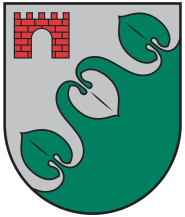 Limbažu novada DOMEReģ. Nr. 90009114631; Rīgas iela 16, Limbaži, Limbažu novads LV-4001; E-pasts pasts@limbazunovads.lv; tālrunis 64023003DOMES SĒDES PROTOKOLSNr.16										2022. gada 27. oktobrīSēde sasaukta plkst. 10.00Sēdi atklāj plkst. 10.01Darba kārtība:Par darba kārtību.Par atteikumu izsniegt atļauju spēļu zāles, totalizatora un derību likmju pieņemšanas vietas atvēršanai Limbažos, Akmeņu ielā 1, Torņu ielā 5.Par sadarbības līguma slēgšanu ar VSIA “Bērnu klīniskā universitātes slimnīca" pilotprojektā “Atbalsta sistēmas izveide bērniem ar smagām diagnozēm un viņu ģimenes locekļiem”.Par Limbažu novada Sociālā atbalsta un veselības veicināšanas stratēģijas 2023.-2030.gadam izstrādi, darba  grupas izveidi.Par Limbažu novada pašvaldības domes saistošo noteikumu “Grozījumi Limbažu novada pašvaldības domes 2021.gada 28.oktobra saistošajos noteikumos Nr. 17 “Par brīvprātīgās iniciatīvas sociālajiem pabalstiem Limbažu novada pašvaldībā”” apstiprināšanu.Par grozījumu Limbažu novada domes 2016.gada 16.jūnija lēmumā “Par Limbažu novada pašvaldības iesaistīšanos Nacionālajā veselīgo pašvaldību tīklā”.Par Limbažu novada domes 03.10.2022. lēmuma Nr. 993 “Par papildus finansējuma piešķiršanu un piešķirtā finansējuma korekciju pedagogu darba samaksai” (protokols Nr.14, 11.) grozījumiem.Par Limbažu novada pašvaldības 2022.gada 27.janvāra konkursa nolikuma “Limbažu novada jauniešu iniciatīvu projektu konkursa nolikums” grozījumiem.Par pašvaldības pirmsskolas izglītības iestāžu izmaksu tāmju apstiprināšanu norēķiniem ar privātām izglītības iestādēm par pirmsskolas izglītības programmu īstenošanu 2022. Gadā.Par interaktīvā displeja iegādi Limbažu novada pašvaldības pirmsskolas izglītības iestādei "Aģupīte" 5-6 gadīgo izglītojamo apmācībai.Par Alojas Ausekļa vidusskolas maksas pakalpojumu izcenojumu apstiprināšanu.Par papildus finansējumu Lādezera pamatskolas ventilācijas skursteņu apdarei.Par nekustamā īpašuma Salacas iela 2, Staicelē, Limbažu novadā nosacītās cenas un atsavināšanas paziņojuma apstiprināšanu.Par nekustamā īpašuma Priesteru dārzs, Alojas pagastā nosacītās cenas un izsoles noteikumu apstiprināšanu.Par Limbažu novada pašvaldības kustamās mantas - meža cirsmas  īpašumā Maldas mežs, Staiceles pagastā, Limbažu novadā, izsoles organizēšanu elektroniskā izsoļu vietnē, nosacītās cenas un izsoles noteikumu apstiprināšanu.Par Limbažu novada pašvaldības kustamās mantas - meža cirsmu  īpašumā Pakalniņi, Braslavas pagastā, Limbažu novadā, izsoles organizēšanu elektroniskā izsoļu vietnē, nosacītās cenas un izsoles noteikumu apstiprināšanu.Par medību tiesību piešķiršanu zemes vienībā Lejiņas, Alojas pagastā, Limbažu novadā.Par zemes gabala Planču iela 9, Staicelē iznomāšanas termiņa pagarināšanu.Par zemes gabala Plikši, Braslavas pagastā iznomāšanas termiņa pagarināšanu.Par zemes gabalu iznomāšanas termiņa pagarināšanu SIA “Alojas saimniekserviss”.Par zemes gabala „Dārziņi”, Brīvzemnieku pagastā, Limbažu novadā iznomāšanu.Par zemes gabala „Lejnieki”, Alojas pagastā, Limbažu novadā daļas iznomāšanu.Par zemes vienības “Paužas”, Braslavas pagastā reģistrēšanu zemesgrāmatā uz Limbažu novada pašvaldības vārda.Par zemes vienību Vīgriezes, Alojas pagastā, Limbažu novadā, reģistrēšanu zemesgrāmatā uz Limbažu novada pašvaldības vārda.Par nekustamā īpašuma ar kadastra Nr. 6668 001 0036,  Ziedulejas, Pāles pagastā, Limbažu novadā atsavināšanu.Par nekustamā īpašuma ar kadastra Nr. 6664 011 0212, "Līdaviņas", Limbažu pagastā, Limbažu novadā, atsavināšanu.Par nekustamā īpašuma Mehanizācijas ielā 9F, Limbažos, Limbažu novadā, kadastra Nr. 66010120043, atsavināšanu.Par zemes vienības ar kadastra apzīmējumu  66640090162, “Dzelzceļš” Limbažu pagastā, Limbažu novadā, daļas atsavināšanas iespēju.Par zemes vienības ar kadastra apzīmējumu 6688 004 0060, “Smēdes”, Viļķenes pagastā, Limbažu novadā, daļas 0,24 ha platībā, iznomāšanu.Par zemes vienības ar kadastra apzīmējumu 6676 007 0264, Alojas ielā 49, Vārzās, Skultes pagastā, Limbažu novadā, iznomāšanu.Par zemes vienības ar kadastra apzīmējumu 6601 010 0027 Limbažos, Limbažu novadā, daļas iznomāšanu.Par zemes vienības ar kadastra apzīmējumu 66840050303, Niedres, Vidrižu pagastā, Limbažu novadā, atzīšanu par rezerves zemes fonda zemi.Par zemes vienības ar kadastra apzīmējumu 66640110108, Pie Rožkalniem, Limbažu pagastā, Limbažu novadā, atzīšanu par rezerves zemes fonda zemi.Par zemes vienību ar kadastra apzīmējumiem 66520040362 un 66520040364, Vāveres, Katvaru pagastā, Limbažu novadā, atzīšanu par rezerves zemes fonda zemi.Par zemes vienības ar kadastra apzīmējumu 66520040381, Veldzes, Katvaru pagastā, Limbažu novadā, atzīšanu par rezerves zemes fonda zemi.Par zemes vienības ar kadastra apzīmējumu 66640030298, Stārķu ielā 1, Limbažos, Limbažu novadā, atzīšanu par rezerves zemes fonda zemi.Par medību tiesību piešķiršanu zemes vienībā ar  kadastra apzīmējumu 6668 004 0108,  “Malējkalni”, Pāles pagastā, Limbažu novadā.Par pašvaldības nekustamā īpašuma - dzīvokļa Jūras iela 11-1, Salacgrīvā, Limbažu novadā  nodošanu atsavināšanai.Par ceļa servitūta nodibināšanu īpašumā Melnalkšņi 1, Salacgrīvas  pagastā, Limbažu novadā.Par 2013. gada 2. decembrī noslēgtā apbūvēta zemes gabala Salas ielā 2, Salacgrīvā, Limbažu novadā nomas līguma Nr. 327 termiņa pagarināšanu.Par daļu no zemes gabala Rīgas ielā 7, Tūjā, Liepupes pagastā iznomāšanu  personiskās palīgsaimniecības vajadzībām.Par nekustamā īpašuma Sporta ielā 10A, Ainažos, Limbažu novadā nodošanu atsavināšanai, nosacītās cenas, atsavināšanas paziņojuma un izsoles noteikumu apstiprināšanu.Par nekustamā īpašuma Smilšu iela 15A, Salacgrīvā, Limbažu novadā nodošanu atsavināšanai.Par Salacgrīvas tirgus Salacgrīvā, Krusta ielā 3 un Viļņu ielā 4 nomas tiesību izsoles rīkošanu.Par nekustamā īpašuma daļas Lauteru iela 2, Salacgrīvā, Limbažu novadā,  atsavināšanu sabiedrības vajadzībām un atlīdzības apmēra noteikšanu.Par nekustamā īpašuma “Birztalas 13”, Vidrižu pagastā, Limbažu novadā, kadastra Nr. 6684 003 0268, izsoles organizēšanu, sākumcenas un izsoles noteikumu apstiprināšanu.Par nekustamā īpašuma “Mežaine 8”, Umurgas pagastā, Limbažu novadā, kadastra Nr. 6680 001 1482, izsoles organizēšanu, sākumcenas un izsoles noteikumu apstiprināšanu.Par nekustamā īpašuma “Vīlipi”, Skultes pagastā, Limbažu novadā, kadastra numurs 6676 013 3145 nosacītās cenas un izsoles noteikumu apstiprināšanu.Par nekustamā īpašuma – Cēsu ielā 22, Limbažos, Limbažu novadā, telpu Nr.29 un Nr. 37 nomas tiesību izsoles noteikumu apstiprināšanu.Par Limbažu novada pašvaldības kustamās mantas - meža cirsmas  īpašumā Kannas, Viļķenes pagastā, Limbažu novadā, izsoles organizēšanu elektroniskā izsoļu vietnē, nosacītās cenas un izsoles noteikumu apstiprināšanu.Par Limbažu novada pašvaldības kustamās mantas - meža cirsmas  īpašumā Zvejnieka ezers, Umurgas pagastā, Limbažu novadā, izsoles organizēšanu elektroniskā izsoļu vietnē, nosacītās cenas un izsoles noteikumu apstiprināšanu.Par Limbažu novada pašvaldības kustamās mantas - meža cirsmas  īpašumā Bērzleji, Limbažu pagastā, Limbažu novadā, izsoles organizēšanu elektroniskā izsoļu vietnē, nosacītās cenas un izsoles noteikumu apstiprināšanu.Par Limbažu novada pašvaldības kustamās mantas - meža cirsmas  īpašumā Mežķeizari 1, Umurgas pagastā, Limbažu novadā, izsoles organizēšanu elektroniskā izsoļu vietnē, nosacītās cenas un izsoles noteikumu apstiprināšanu.Par nedzīvojamās telpas nomas līguma termiņa pagarināšanu Cēsu ielā 22, Limbažos.Par Limbažu novada pašvaldībai piederošā nekustamā īpašuma “Garumi 28”, Umurgas pagastā, Limbažu novadā, kadastra numurs 66800011571, izsoles rezultātu apstiprināšanu un pirkuma līguma noslēgšanu.Par piešķirtā finansējuma mērķa maiņu.Par konceptuālu atbalstu iepirkuma “Būvprojekta izstrāde un autoruzraudzība būvdarbu laikā sporta dienesta viesnīcai Sporta ielā 3, Limbažos” organizēšanai.Par nekustamā īpašuma Gundegu iela, Limbažos, kadastra Nr. 6601 001 0024, iegādi.Par sabiedriskā transporta pieturas “Lādezers” nosaukuma maiņu.Par sabiedriskā transporta pieturas “Pulkas” nosaukuma maiņu.Par Limbažu novada pašvaldības domes saistošo noteikumu “Grozījumi Limbažu novada domes 2021. gada 25. novembra saistošajos noteikumos Nr. 29 “Par Limbažu novada pašvaldības nodevām”” apstiprināšanu.Par Limbažu novada pašvaldības domes 2022.gada 30.jūnija saistošo noteikumu Nr. 35 “Grozījumi Limbažu novada domes 2021. gada 25. novembra saistošajos noteikumos Nr. 35 “Par kārtību, kādā tiek saskaņota un organizēta ielu tirdzniecība Limbažu novadā" precizēšanu un publicēšanu.Par grozījumiem Limbažu novada domes 2022. gada 25. augusta lēmumā “Par padomju un nacistisko režīmu slavinošu objektu demontāžu”.Par finansējuma piešķiršanu Alojas apvienības pārvaldei “Okupācijas pieminekļu demontāža un utilizācija Alojas apvienībā, Limbažu novadā”.Par Limbažu novada pašvaldības domes saistošo noteikumu “Grozījumi Limbažu novada domes 2021. gada 23. decembra saistošajos noteikumos Nr. 43 “Par Limbažu novada pašvaldības aģentūras “LAUTA” maksas pakalpojumiem”” apstiprināšanu.Par papildus finansējuma piešķiršanu teritorijas ikdienas uzturēšanai Salacgrīvas apvienības pārvaldes teritorijā.Par papildus finansējumu Salacgrīvas, Ainažu un Stienūžu kapu apsaimniekošanai.Par projekta  “Zivju resursu pavairošana Salacas upē” īstenošanas pārtraukšanu.Par projekta "Zivju resursu aizsardzības nodrošināšana Limbažu novadā" iekļaušanu 2022.gada budžetā.Par izmaiņām Limbažu novada pašvaldības iestāžu darbinieku amatu un likmju 2022.gada sarakstā.Par finansējuma pārvirzīšanu Pāles pamatskolas bāzes budžetā.Par finansējuma piešķiršanu Limbažu novada pašvaldības Limbažu pilsētas 2.pirmsskolas izglītības iestādei “Kāpēcītis” bērnu mēbeļu iegādei.Par finanšu līdzekļu izlietošanas mērķa maiņu Limbažu pilsētas 2.pirmsskolas izglītības iestādei “Kāpēcītis”.Par kustamās mantas līguma izmaiņām SIA "Ainažu doktorāts".Par apkures pakalpojumu maksas apstiprināšanu Salacgrīvas apvienības pārvaldes katlumājās.Braslavas pagasta pakalpojuma sniegšanas centra maksas pakalpojumu izcenojuma apstiprināšanu Vilzēnu tautas nama siltumapgādes sistēmas izmantošanai.Par grozījumiem Limbažu novada domes 2022.gada 22.septembra lēmumā Nr.979 “Par apkures pakalpojumu maksas apstiprināšanu Staiceles pilsētā un Brīvzemnieku pagastā, Limbažu novadā (katlu māja Lielā ielā 7, Lielā ielā 36, Sporta ielā 4, Staicelē, katlu māja daudzdzīvokļu dzīvojamai mājai “Ābeles” katlu māja daudzdzīvokļu dzīvojamai mājai “Šalkas” Brīvzemnieku pagastā)”.Par finansējuma piešķiršanu Limbažu pilsētai Ziemassvētku rotājumiem.Par finansējuma piešķiršanu Limbažu pilsētas noformējumam svētku laikā.Par papildus finansējuma piešķiršanu Limbažu novada Sporta skolai.Par telpu grupu pārplānošanu un pārbūvi  izglītojamo vajadzībām Limbažu pilsētas 3.pirmsskolas izglītības iestādē “Spārīte”.Par Limbažu novada 2023.gada kalendāra cenas apstiprināšanu.Par grozījumiem Limbažu novada domes 2022. gada 26. maija lēmumā Nr.591 “Par ēdināšanas maksu Limbažu novada pašvaldības vispārējās izglītības iestādēs, pirmsskolas izglītības iestādēs un speciālās izglītības iestādē, kur pakalpojumu nodrošina ārpakalpojuma sniedzējs” (prot. Nr.6, 86.).Par grozījumiem Limbažu novada domes 2022. gada 26. maija lēmumā Nr.592 “Par ēdināšanas maksu Limbažu novada pašvaldības vispārējās izglītības iestādēs, pirmsskolas izglītības iestādēs un speciālās izglītības iestādē, kur pakalpojumu nodrošina pašvaldības iestāde” (prot. Nr.6, 87.).Par papildus finansējumu Limbažu Mūzikas un mākslas skolas ventilācijas sistēmu apkopei.Par finansējuma piešķiršanu investīciju projektam “Jūras ielas pārbūve Limbažos”.Par papildus finansējuma piešķiršanu kokskaidu granulu iegādei.Par finansējuma piešķiršanu Limbažu pludmales sabiedrisko tualešu remontam.Par finansējuma piešķiršanu Staiceles pilsētas un pagasta pakalpojumu sniegšanas centram “Gājēju tilta pār Salacas upi Staicelē, Limbažu novadā demontāžas projekta izstrādi, autoruzraudzību un tilta demontāžu”.Par Limbažu novada Sociālā dienesta “Grupu māja (dzīvokļi)” un “Atelpas brīdis” nodrošināto pakalpojumu vienas dienas izcenojumu apstiprināšanu.(komitejā neizskatīts jaut.) Par Limbažu novada pašvaldībai piederošās kustamās mantas – meža cirsmas Nr.1 nekustamajā īpašumā “Mežcimeļi”, Limbažu pagastā, Limbažu novadā, izsoles rezultātu apstiprināšanu un pirkuma līguma noslēgšanu.(komitejā neizskatīts jaut.) Par Limbažu novada pašvaldībai piederošās kustamās mantas – meža cirsmas Nr.2 nekustamajā īpašumā “Mežcimeļi”, Limbažu pagastā, Limbažu novadā, izsoles rezultātu apstiprināšanu un pirkuma līguma noslēgšanu.(komitejā neizskatīts jaut.) Par projekta „Vides pieejamības nodrošināšana Vecās Sārmes ielā 10, Limbažos” īstenošanu.(komitejā neizskatīts jaut.) Par grozījumiem Limbažu novada domes 2022.gada 22.septembra lēmumā Nr.981 “Par izmitināšanas atbalsta nodrošināšanu Ukrainas civiliedzīvotājiem”.(komitejā neizskatīts jaut.) Par Limbažu novada pašvaldības domes saistošo noteikumu „Grozījumi Limbažu novada pašvaldības domes 2022. gada 27.janvāra saistošajos noteikumos Nr.5 „Par Limbažu novada pašvaldības 2022. gada budžetu”” apstiprināšanu.(papildu d.k. jaut.) Par nekustamā īpašuma Ābeles 18, Puikulē, Brīvzemnieku pagastā, Limbažu novadā izsoles rezultāta apstiprināšanu.(papildu d.k. jaut.) Par nekustamā īpašuma Nākotnes iela 5B, Staicelē, Limbažu novadā izsoles rezultāta apstiprināšanu.(papildu d.k. jaut.) Par nekustamā īpašuma Kļavas 9, Braslavā, Braslavas pagastā, Limbažu novadā izsoles rezultāta apstiprināšanu.(papildu d.k. jaut.) Par Staiceles kultūras nama vadītāja iecelšanu amatā.(papildu d.k. jaut.) Par Umurgas kultūras nama vadītāja iecelšanu amatā.(papildu d.k. jaut.) Par projekta “Zivju resursu aizsardzības nodrošināšana Limbažu novadā” iesniegšanu.(papildu d.k. jaut.) Par finansējuma pārvirzīšanu starp atbalsta programmām.(papildu d.k. jaut.) Par naudas balvu piešķiršanu Limbažu novada sportistiem un treneriem.(papildu d.k. jaut.) Par finansējuma piešķiršanu Limbažu pilsētas Jūras ielas kapu ceļa atjaunošanai.(papildu d.k. jaut.) Par finansējuma piešķiršanu vidi degradējošas un cilvēku drošību apdraudošas būves (piemiņas vietā "Brāļu kapi", Mandegās, Skultes pagastā, Limbažu novadā, zemes vienības kadastra apzīmējums 66760150264) nojaukšanai un teritorijas sakārtošanai.(papildu d.k. jaut.) Par Limbažu novada pašvaldības apbalvojumu piešķiršanu.Informācijas. 1) Informācija par iepriekšējā domes sēdē pieņemtajiem lēmumiem.Sēde notiek klātienē un attālināti tiešsaistē Webex platformā.Sēdi translē tiešraidē Limbažu novada pašvaldības Youtube kontā: https://www.youtube.com/watch?v=x5_0qXixo9USēdi ieraksta audioformātā. Sēdi vada: Limbažu novada pašvaldības Domes priekšsēdētājs Dagnis Straubergs.Sēdi protokolē: Limbažu novada pašvaldības Limbažu novada administrācijas Administratīvās nodaļas lietvede Dace Tauriņa.Klātienē sēdē piedalās deputāti: Māris Beļaunieks, Andris Garklāvs, Lija Jokste, Dāvis Melnalksnis, Arvīds Ozols, Rūdolfs Pelēkais, Ziedonis Rubezis, Dagnis Straubergs, Regīna Tamane, Didzis Zemmers.Attālināti sēdē piedalās deputāti: Jānis Bakmanis, Aigars Legzdiņš.Sēdē nepiedalās deputāti: Edžus Arums (iemesls nav zināms), Jānis Remess (tiešo darba pienākumu dēļ), Edmunds Zeidmanis (iemesls nav zināms).Klātienē sēdē piedalās: Raimonds Straume.Attālināti sēdē piedalās: Agnese Smalkā-France, Agris Blumers, Aija Brikmane, Aiga Briede, Aiva Miškovska, Andis Matvejevs, Andris Zunde, Antra Paegle, Artis Ārgalis, Arvīds Ozols, Ausma EglīteBeāte Kožina, Inga Neimane, Dace Tauriņa (dace.taurina@aloja.lv), Diāna Zaļupe, Digna Būmane, Dita Lejniece, Edmunds Liepiņš, Elēna Silāja, Evija Keisele, Ģirts Ieleja, Gita Kārnupe, Guna Jirgensone, Guna Paegle, Gundega Audzēviča, Gundega Upīte-Vīksna, Gunita Meļķe-Kažoka, Hedviga Inese Podziņa, Ieva Mahte, Ieva Strauta, Ilga Tiesnese, Ilona Jēkabsone, Ilze Kapmale, Ilze Lauce (ilze.lauce@joker.lv), Ilze Millere, Ilze Ozoliņa, Ilze Rubene, Ināra Lazdiņa, Inese Dubulte, Inga Zālīte, Ivars Birzgalis, Iveta Beļauniece, Iveta Pēkšēna, Izita Kļaviņa, Jana Beķere, Jana Lāce, Jana Mošura, Jānis Strauts, Juris Graudiņš, Kārlis Irmejs, Klinta Brojeva, Kristiāna Kauliņa, Kristīne Lielmane, Iveta Depere-Ābele, Lāsma Liepiņa, Leons Gerķis, Līga Viļčinska, Naira Martinsone, Arta Zunde, Mārīte Saulīte, Mārtiņš Grāvelsiņš, Monta Landrāte, Baiba Martinsone, Dome (pasts@limbazunovads.lv), Raivis Galītis, Rihards Būda, Ieva Zilvere, Sandra Upīte, Santa Čingule, Sarma Kacara, Sigita Upmale, Skaidrīte Mitrevica – Galīte, Kristīne Mežapuķe, Maija Siliņa, Sporta skola 2 (solveiga.varava@limbazunovads.lv), Solvita Kukanovska, Ainārs Liniņš, Linda Ņeveska, Vigo Zaļaiskalns (vigozalaiskalns@yahoo.com), Viktors Zujevs, Aira Lapkovska, Ziedīte Jirgensone, Ziedonis Tomsons.1.Par darba kārtībuZiņo D. Straubergs, debatēs piedalās A. GarklāvsDomes priekšsēdētājs D. Straubergs izsaka priekšlikumu 99. darba kārtības punktu “Par Staiceles kultūras nama vadītāja iecelšanu amatā” pārcelt kā 2., 100. darba kārtības punktu “Par Umurgas kultūras nama vadītāja iecelšanu amatā” pārcelt kā 3., 2. darba kārtības punktu “Par atteikumu izsniegt atļauju spēļu zāles, totalizatora un derību likmju pieņemšanas vietas atvēršanai Limbažos, Akmeņu ielā 1,Torņu ielā 5” pārcelt kā 4, 95. darba kārtības punktu “Par Limbažu novada pašvaldības domes saistošo noteikumu „Grozījumi Limbažu novada pašvaldības domes 2022. gada 27.janvāra saistošajos noteikumos Nr.5 „Par Limbažu novada pašvaldības 2022. gada budžetu”” apstiprināšanu” pārcelt kā 106. pirms informācijām.Deputāts A. Garklāvs uzdod jautājumu par procedūras ievērošanu pašvaldības domes sēdē attiecībā uz domes sēdes norisi. Domes priekšsēdētājs D. Straubergs informē, ka pašvaldībā ir saņemta deputāta A. Garklāva vēstule, un tā ir nodota Juridiskajai nodaļai skaidrojumu sagatavošanai.Iepazinusies ar Domes priekšsēdētāja D. Strauberga priekšlikumu 99. darba kārtības punktu pārcelt kā 2., 100. darba kārtības punktu pārcelt kā 3., 2. darba kārtības punktu pārcelt kā 4, 95. darba kārtības punktu pārcelt kā 106. pirms informācijām, atklāti balsojot: PAR – 11 deputāti (Jānis Bakmanis, Māris Beļaunieks, Andris Garklāvs, Lija Jokste, Aigars Legzdiņš, Dāvis Melnalksnis, Arvīds Ozols, Rūdolfs Pelēkais, Ziedonis Rubezis, Dagnis Straubergs, Regīna Tamane), PRET – nav, ATTURAS – nav, Limbažu novada dome NOLEMJ:apstiprināt šādu sēdes darba kārtību:Par darba kārtību.Par Staiceles kultūras nama vadītāja iecelšanu amatā.Par Umurgas kultūras nama vadītāja iecelšanu amatā.Par atteikumu izsniegt atļauju spēļu zāles, totalizatora un derību likmju pieņemšanas vietas atvēršanai Limbažos, Akmeņu ielā 1, Torņu ielā 5.Par sadarbības līguma slēgšanu ar VSIA “Bērnu klīniskā universitātes slimnīca" pilotprojektā “Atbalsta sistēmas izveide bērniem ar smagām diagnozēm un viņu ģimenes locekļiem”.Par Limbažu novada Sociālā atbalsta un veselības veicināšanas stratēģijas 2023.-2030.gadam izstrādi, darba  grupas izveidi.Par Limbažu novada pašvaldības domes saistošo noteikumu “Grozījumi Limbažu novada pašvaldības domes 2021.gada 28.oktobra saistošajos noteikumos Nr. 17 “Par brīvprātīgās iniciatīvas sociālajiem pabalstiem Limbažu novada pašvaldībā”” apstiprināšanu.Par grozījumu Limbažu novada domes 2016.gada 16.jūnija lēmumā “Par Limbažu novada pašvaldības iesaistīšanos Nacionālajā veselīgo pašvaldību tīklā”.Par Limbažu novada domes 03.10.2022. lēmuma Nr. 993 “Par papildus finansējuma piešķiršanu un piešķirtā finansējuma korekciju pedagogu darba samaksai” (protokols Nr.14, 11.) grozījumiem.Par Limbažu novada pašvaldības 2022.gada 27.janvāra konkursa nolikuma “Limbažu novada jauniešu iniciatīvu projektu konkursa nolikums” grozījumiem.Par pašvaldības pirmsskolas izglītības iestāžu izmaksu tāmju apstiprināšanu norēķiniem ar privātām izglītības iestādēm par pirmsskolas izglītības programmu īstenošanu 2022. gadā.Par interaktīvā displeja iegādi Limbažu novada pašvaldības pirmsskolas izglītības iestādei "Aģupīte" 5-6 gadīgo izglītojamo apmācībai.Par Alojas Ausekļa vidusskolas maksas pakalpojumu izcenojumu apstiprināšanu.Par papildus finansējumu Lādezera pamatskolas ventilācijas skursteņu apdarei.Par nekustamā īpašuma Salacas iela 2, Staicelē, Limbažu novadā nosacītās cenas un atsavināšanas paziņojuma apstiprināšanu.Par nekustamā īpašuma Priesteru dārzs, Alojas pagastā nosacītās cenas un izsoles noteikumu apstiprināšanu.Par Limbažu novada pašvaldības kustamās mantas - meža cirsmas  īpašumā Maldas mežs, Staiceles pagastā, Limbažu novadā, izsoles organizēšanu elektroniskā izsoļu vietnē, nosacītās cenas un izsoles noteikumu apstiprināšanu.Par Limbažu novada pašvaldības kustamās mantas - meža cirsmu  īpašumā Pakalniņi, Braslavas pagastā, Limbažu novadā, izsoles organizēšanu elektroniskā izsoļu vietnē, nosacītās cenas un izsoles noteikumu apstiprināšanu.Par medību tiesību piešķiršanu zemes vienībā Lejiņas, Alojas pagastā, Limbažu novadā.Par zemes gabala Planču iela 9, Staicelē iznomāšanas termiņa pagarināšanu.Par zemes gabala Plikši, Braslavas pagastā iznomāšanas termiņa pagarināšanu.Par zemes gabalu iznomāšanas termiņa pagarināšanu SIA “Alojas saimniekserviss”.Par zemes gabala „Dārziņi”, Brīvzemnieku pagastā, Limbažu novadā iznomāšanu.Par zemes gabala „Lejnieki”, Alojas pagastā, Limbažu novadā daļas iznomāšanu.Par zemes vienības “Paužas”, Braslavas pagastā reģistrēšanu zemesgrāmatā uz Limbažu novada pašvaldības vārda.Par zemes vienību Vīgriezes, Alojas pagastā, Limbažu novadā, reģistrēšanu zemesgrāmatā uz Limbažu novada pašvaldības vārda.Par nekustamā īpašuma ar kadastra Nr. 6668 001 0036,  Ziedulejas, Pāles pagastā, Limbažu novadā atsavināšanu.Par nekustamā īpašuma ar kadastra Nr. 6664 011 0212, "Līdaviņas", Limbažu pagastā, Limbažu novadā, atsavināšanu.Par nekustamā īpašuma Mehanizācijas ielā 9F, Limbažos, Limbažu novadā, kadastra Nr. 66010120043, atsavināšanu.Par zemes vienības ar kadastra apzīmējumu  66640090162, “Dzelzceļš” Limbažu pagastā, Limbažu novadā, daļas atsavināšanas iespēju.Par zemes vienības ar kadastra apzīmējumu 6688 004 0060, “Smēdes”, Viļķenes pagastā, Limbažu novadā, daļas 0,24 ha platībā, iznomāšanu.Par zemes vienības ar kadastra apzīmējumu 6676 007 0264, Alojas ielā 49, Vārzās, Skultes pagastā, Limbažu novadā, iznomāšanu.Par zemes vienības ar kadastra apzīmējumu 6601 010 0027 Limbažos, Limbažu novadā, daļas iznomāšanu.Par zemes vienības ar kadastra apzīmējumu 66840050303, Niedres, Vidrižu pagastā, Limbažu novadā, atzīšanu par rezerves zemes fonda zemi.Par zemes vienības ar kadastra apzīmējumu 66640110108, Pie Rožkalniem, Limbažu pagastā, Limbažu novadā, atzīšanu par rezerves zemes fonda zemi.Par zemes vienību ar kadastra apzīmējumiem 66520040362 un 66520040364, Vāveres, Katvaru pagastā, Limbažu novadā, atzīšanu par rezerves zemes fonda zemi.Par zemes vienības ar kadastra apzīmējumu 66520040381, Veldzes, Katvaru pagastā, Limbažu novadā, atzīšanu par rezerves zemes fonda zemi.Par zemes vienības ar kadastra apzīmējumu 66640030298, Stārķu ielā 1, Limbažos, Limbažu novadā, atzīšanu par rezerves zemes fonda zemi.Par medību tiesību piešķiršanu zemes vienībā ar  kadastra apzīmējumu 6668 004 0108,  “Malējkalni”, Pāles pagastā, Limbažu novadā.Par pašvaldības nekustamā īpašuma - dzīvokļa Jūras iela 11-1, Salacgrīvā, Limbažu novadā  nodošanu atsavināšanai.Par ceļa servitūta nodibināšanu īpašumā Melnalkšņi 1, Salacgrīvas  pagastā, Limbažu novadā.Par 2013. gada 2. decembrī noslēgtā apbūvēta zemes gabala Salas ielā 2, Salacgrīvā, Limbažu novadā nomas līguma Nr. 327 termiņa pagarināšanu.Par daļu no zemes gabala Rīgas ielā 7, Tūjā, Liepupes pagastā iznomāšanu  personiskās palīgsaimniecības vajadzībām.Par nekustamā īpašuma Sporta ielā 10A, Ainažos, Limbažu novadā nodošanu atsavināšanai, nosacītās cenas, atsavināšanas paziņojuma un izsoles noteikumu apstiprināšanu.Par nekustamā īpašuma Smilšu iela 15A, Salacgrīvā, Limbažu novadā nodošanu atsavināšanai.Par Salacgrīvas tirgus Salacgrīvā, Krusta ielā 3 un Viļņu ielā 4 nomas tiesību izsoles rīkošanu.Par nekustamā īpašuma daļas Lauteru iela 2, Salacgrīvā, Limbažu novadā,  atsavināšanu sabiedrības vajadzībām un atlīdzības apmēra noteikšanu.Par nekustamā īpašuma “Birztalas 13”, Vidrižu pagastā, Limbažu novadā, kadastra Nr. 6684 003 0268, izsoles organizēšanu, sākumcenas un izsoles noteikumu apstiprināšanu.Par nekustamā īpašuma “Mežaine 8”, Umurgas pagastā, Limbažu novadā, kadastra Nr. 6680 001 1482, izsoles organizēšanu, sākumcenas un izsoles noteikumu apstiprināšanu.Par nekustamā īpašuma “Vīlipi”, Skultes pagastā, Limbažu novadā, kadastra numurs 6676 013 3145 nosacītās cenas un izsoles noteikumu apstiprināšanu.Par nekustamā īpašuma – Cēsu ielā 22, Limbažos, Limbažu novadā, telpu Nr.29 un Nr. 37 nomas tiesību izsoles noteikumu apstiprināšanu.Par Limbažu novada pašvaldības kustamās mantas - meža cirsmas  īpašumā Kannas, Viļķenes pagastā, Limbažu novadā, izsoles organizēšanu elektroniskā izsoļu vietnē, nosacītās cenas un izsoles noteikumu apstiprināšanu.Par Limbažu novada pašvaldības kustamās mantas - meža cirsmas  īpašumā Zvejnieka ezers, Umurgas pagastā, Limbažu novadā, izsoles organizēšanu elektroniskā izsoļu vietnē, nosacītās cenas un izsoles noteikumu apstiprināšanu.Par Limbažu novada pašvaldības kustamās mantas - meža cirsmas  īpašumā Bērzleji, Limbažu pagastā, Limbažu novadā, izsoles organizēšanu elektroniskā izsoļu vietnē, nosacītās cenas un izsoles noteikumu apstiprināšanu.Par Limbažu novada pašvaldības kustamās mantas - meža cirsmas  īpašumā Mežķeizari 1, Umurgas pagastā, Limbažu novadā, izsoles organizēšanu elektroniskā izsoļu vietnē, nosacītās cenas un izsoles noteikumu apstiprināšanu.Par nedzīvojamās telpas nomas līguma termiņa pagarināšanu Cēsu ielā 22, Limbažos.Par Limbažu novada pašvaldībai piederošā nekustamā īpašuma “Garumi 28”, Umurgas pagastā, Limbažu novadā, kadastra numurs 66800011571, izsoles rezultātu apstiprināšanu un pirkuma līguma noslēgšanu.Par piešķirtā finansējuma mērķa maiņu.Par konceptuālu atbalstu iepirkuma “Būvprojekta izstrāde un autoruzraudzība būvdarbu laikā sporta dienesta viesnīcai Sporta ielā 3, Limbažos” organizēšanai.Par nekustamā īpašuma Gundegu iela, Limbažos, kadastra Nr. 6601 001 0024, iegādi.Par sabiedriskā transporta pieturas “Lādezers” nosaukuma maiņu.Par sabiedriskā transporta pieturas “Pulkas” nosaukuma maiņu.Par Limbažu novada pašvaldības domes saistošo noteikumu “Grozījumi Limbažu novada domes 2021. gada 25. novembra saistošajos noteikumos Nr. 29 “Par Limbažu novada pašvaldības nodevām”” apstiprināšanu.Par Limbažu novada pašvaldības domes 2022.gada 30.jūnija saistošo noteikumu Nr. 35 “Grozījumi Limbažu novada domes 2021. gada 25. novembra saistošajos noteikumos Nr. 35 “Par kārtību, kādā tiek saskaņota un organizēta ielu tirdzniecība Limbažu novadā" precizēšanu un publicēšanu.Par grozījumiem Limbažu novada domes 2022. gada 25. augusta lēmumā “Par padomju un nacistisko režīmu slavinošu objektu demontāžu”.Par finansējuma piešķiršanu Alojas apvienības pārvaldei “Okupācijas pieminekļu demontāža un utilizācija Alojas apvienībā, Limbažu novadā”.Par Limbažu novada pašvaldības domes saistošo noteikumu “Grozījumi Limbažu novada domes 2021. gada 23. decembra saistošajos noteikumos Nr. 43 “Par Limbažu novada pašvaldības aģentūras “LAUTA” maksas pakalpojumiem”” apstiprināšanu.Par papildus finansējuma piešķiršanu teritorijas ikdienas uzturēšanai Salacgrīvas apvienības pārvaldes teritorijā.Par papildus finansējumu Salacgrīvas, Ainažu un Stienūžu kapu apsaimniekošanai.Par projekta  “Zivju resursu pavairošana Salacas upē” īstenošanas pārtraukšanu.Par projekta "Zivju resursu aizsardzības nodrošināšana Limbažu novadā" iekļaušanu 2022.gada budžetā.Par izmaiņām Limbažu novada pašvaldības iestāžu darbinieku amatu un likmju 2022.gada sarakstā.Par finansējuma pārvirzīšanu Pāles pamatskolas bāzes budžetā.Par finansējuma piešķiršanu Limbažu novada pašvaldības Limbažu pilsētas 2.pirmsskolas izglītības iestādei “Kāpēcītis” bērnu mēbeļu iegādei.Par finanšu līdzekļu izlietošanas mērķa maiņu Limbažu pilsētas 2.pirmsskolas izglītības iestādei “Kāpēcītis”.Par kustamās mantas līguma izmaiņām SIA "Ainažu doktorāts".Par apkures pakalpojumu maksas apstiprināšanu Salacgrīvas apvienības pārvaldes katlumājās.Braslavas pagasta pakalpojuma sniegšanas centra maksas pakalpojumu izcenojuma apstiprināšanu Vilzēnu tautas nama siltumapgādes sistēmas izmantošanai.Par grozījumiem Limbažu novada domes 2022.gada 22.septembra lēmumā Nr.979 “Par apkures pakalpojumu maksas apstiprināšanu Staiceles pilsētā un Brīvzemnieku pagastā, Limbažu novadā (katlu māja Lielā ielā 7, Lielā ielā 36, Sporta ielā 4, Staicelē, katlu māja daudzdzīvokļu dzīvojamai mājai “Ābeles” katlu māja daudzdzīvokļu dzīvojamai mājai “Šalkas” Brīvzemnieku pagastā)”.Par finansējuma piešķiršanu Limbažu pilsētai Ziemassvētku rotājumiem.Par finansējuma piešķiršanu Limbažu pilsētas noformējumam svētku laikā.Par papildus finansējuma piešķiršanu Limbažu novada Sporta skolai.Par telpu grupu pārplānošanu un pārbūvi  izglītojamo vajadzībām Limbažu pilsētas 3.pirmsskolas izglītības iestādē “Spārīte”.Par Limbažu novada 2023.gada kalendāra cenas apstiprināšanu.Par grozījumiem Limbažu novada domes 2022. gada 26. maija lēmumā Nr.591 “Par ēdināšanas maksu Limbažu novada pašvaldības vispārējās izglītības iestādēs, pirmsskolas izglītības iestādēs un speciālās izglītības iestādē, kur pakalpojumu nodrošina ārpakalpojuma sniedzējs” (prot. Nr.6, 86.).Par grozījumiem Limbažu novada domes 2022. gada 26. maija lēmumā Nr.592 “Par ēdināšanas maksu Limbažu novada pašvaldības vispārējās izglītības iestādēs, pirmsskolas izglītības iestādēs un speciālās izglītības iestādē, kur pakalpojumu nodrošina pašvaldības iestāde” (prot. Nr.6, 87.).Par papildus finansējumu Limbažu Mūzikas un mākslas skolas ventilācijas sistēmu apkopei.Par finansējuma piešķiršanu investīciju projektam “Jūras ielas pārbūve Limbažos”.Par papildus finansējuma piešķiršanu kokskaidu granulu iegādei.Par finansējuma piešķiršanu Limbažu pludmales sabiedrisko tualešu remontam.Par finansējuma piešķiršanu Staiceles pilsētas un pagasta pakalpojumu sniegšanas centram “Gājēju tilta pār Salacas upi Staicelē, Limbažu novadā demontāžas projekta izstrādi, autoruzraudzību un tilta demontāžu”.Par Limbažu novada Sociālā dienesta “Grupu māja (dzīvokļi)” un “Atelpas brīdis” nodrošināto pakalpojumu vienas dienas izcenojumu apstiprināšanu.Par Limbažu novada pašvaldībai piederošās kustamās mantas – meža cirsmas Nr.1 nekustamajā īpašumā “Mežcimeļi”, Limbažu pagastā, Limbažu novadā, izsoles rezultātu apstiprināšanu un pirkuma līguma noslēgšanu.Par Limbažu novada pašvaldībai piederošās kustamās mantas – meža cirsmas Nr.2 nekustamajā īpašumā “Mežcimeļi”, Limbažu pagastā, Limbažu novadā, izsoles rezultātu apstiprināšanu un pirkuma līguma noslēgšanu.Par projekta „Vides pieejamības nodrošināšana Vecās Sārmes ielā 10, Limbažos” īstenošanu.Par grozījumiem Limbažu novada domes 2022.gada 22.septembra lēmumā Nr.981 “Par izmitināšanas atbalsta nodrošināšanu Ukrainas civiliedzīvotājiem”.Par nekustamā īpašuma Ābeles 18, Puikulē, Brīvzemnieku pagastā, Limbažu novadā izsoles rezultāta apstiprināšanu.Par nekustamā īpašuma Nākotnes iela 5B, Staicelē, Limbažu novadā izsoles rezultāta apstiprināšanu.Par nekustamā īpašuma Kļavas 9, Braslavā, Braslavas pagastā, Limbažu novadā izsoles rezultāta apstiprināšanu.Par projekta “Zivju resursu aizsardzības nodrošināšana Limbažu novadā” iesniegšanu.Par finansējuma pārvirzīšanu starp atbalsta programmām.Par naudas balvu piešķiršanu Limbažu novada sportistiem un treneriem.Par finansējuma piešķiršanu Limbažu pilsētas Jūras ielas kapu ceļa atjaunošanai.Par finansējuma piešķiršanu vidi degradējošas un cilvēku drošību apdraudošas būves (piemiņas vietā "Brāļu kapi", Mandegās, Skultes pagastā, Limbažu novadā, zemes vienības kadastra apzīmējums 66760150264) nojaukšanai un teritorijas sakārtošanai.Par Limbažu novada pašvaldības apbalvojumu piešķiršanu.Par Limbažu novada pašvaldības domes saistošo noteikumu „Grozījumi Limbažu novada pašvaldības domes 2022. gada 27.janvāra saistošajos noteikumos Nr.5 „Par Limbažu novada pašvaldības 2022. gada budžetu”” apstiprināšanu.Informācijas. 1) Informācija par iepriekšējā domes sēdē pieņemtajiem lēmumiem.Lēmums Nr. 9962.Par Staiceles kultūras nama vadītāja iecelšanu amatāZiņo Evija Keisele, debatēs piedalās A. Garklāvs, D. StraubergsLimbažu novada Kultūras pārvaldes amatpersonu un darbinieku amata kandidātu vērtēšanas komisija, piesaistot pieaicinātos nozares speciālistus – deputātus un Staiceles kultūras dzīves organizēšanā iesaistīto iestāžu vadītājus, ir izvērtējusi Staiceles kultūras nama vadītāja amata kandidātu.Atbilstoši likuma “Par pašvaldībām” 21.panta pirmās daļas 9.punktam tikai dome var iecelt amatā un atbrīvot no amata pašvaldības iestāžu vadītājus. Atbilstoši likuma “Par interešu konflikta novēršanu valsts amatpersonas darbībā” 4.panta pirmās daļas 16.punktam publiskas personas iestādes vadītājs ir valsts amatpersona.Pamatojoties uz likuma ,,Par pašvaldībām” 21.panta pirmās daļas 9.punktu, likuma “Par interešu konflikta novēršanu valsts amatpersonas darbībā” 4.panta pirmās daļas 16.punktu, Limbažu novada Kultūras pārvaldes amatpersonu un darbinieku amata kandidātu vērtēšanas komisijas (izveidota ar 13.07.2022. rīkojumu Nr. 4.1.1/22/242) atzinumu (28.09.2022. protokols Nr.7/2.), likuma „Par pašvaldībām” 12.pantu, 15.panta pirmās daļas 2.punktu, 42. panta pirmo daļu, atklāti balsojot: PAR – 10 deputāti (Jānis Bakmanis, Māris Beļaunieks, Lija Jokste, Aigars Legzdiņš, Dāvis Melnalksnis, Arvīds Ozols, Rūdolfs Pelēkais, Ziedonis Rubezis, Dagnis Straubergs, Regīna Tamane), PRET – nav, ATTURAS – deputāts Andris Garklāvs, Limbažu novada dome NOLEMJ:Ar 2022. gada 1. novembri Limbažu novada pašvaldības iestādes Staiceles kultūras nams vadītāja amatā iecelt Aigu Basliku, (personas kods).Uzdot Limbažu novada Kultūras pārvaldei veikt visas nepieciešamās darbības saskaņā ar Darba likumu un citiem normatīvajiem aktiem, tai skaitā, paziņot Valsts ieņēmumu dienestam par grozījumiem valsts amatpersonu sarakstā, kas regulē darba tiesiskās attiecības, lai nodrošinātu lēmuma izpildi. Atbildīgā par lēmuma izpildi Limbažu novada Kultūras pārvaldes vadītāja Evija Keisele.Darbu sēdē uzsāk deputāts D. Zemmers.Lēmums Nr. 9973.Par Umurgas kultūras nama vadītāja iecelšanu amatāZiņo Evija Keisele, debatēs piedalās Dagnis Straubergs, Vigo Zaļaiskalns, Andris GarklāvsLimbažu novada Kultūras pārvaldes amatpersonu un darbinieku amata kandidātu vērtēšanas komisija, piesaistot pieaicinātos nozares speciālistus – deputātus, ir izvērtējusi Umurgas kultūras nama vadītāja amata kandidātus.Atbilstoši likuma “Par pašvaldībām” 21.panta pirmās daļas 9.punktam tikai dome var iecelt amatā un atbrīvot no amata pašvaldības iestāžu vadītājus. Atbilstoši likuma “Par interešu konflikta novēršanu valsts amatpersonas darbībā” 4.panta pirmās daļas 16.punktam publiskas personas iestādes vadītājs ir valsts amatpersona.Pamatojoties uz likuma ,,Par pašvaldībām” 21.panta pirmās daļas 9.punktu, likuma “Par interešu konflikta novēršanu valsts amatpersonas darbībā” 4.panta pirmās daļas 16.punktu,  Limbažu novada Kultūras pārvaldes amatpersonu un darbinieku amata kandidātu vērtēšanas komisijas (izveidota ar 13.07.2022. rīkojumu Nr. 4.1.1/22/242) atzinumu (28.09.2022. protokols Nr.6/2.), atklāti balsojot: PAR – 12 deputāti (Jānis Bakmanis, Māris Beļaunieks, Andris Garklāvs, Lija Jokste, Aigars Legzdiņš, Dāvis Melnalksnis, Arvīds Ozols, Rūdolfs Pelēkais, Ziedonis Rubezis, Dagnis Straubergs, Regīna Tamane, Didzis Zemmers), PRET – nav, ATTURAS – nav, Limbažu novada dome NOLEMJ:Ar 2022. gada 1. novembri Limbažu novada pašvaldības iestādes Umurgas kultūras nams vadītāja amatā iecelt Vigo Zaļaiskalnu, (personas kods).Uzdot Limbažu novada Kultūras pārvaldei veikt visas nepieciešamās darbības saskaņā ar Darba likumu un citiem normatīvajiem aktiem, tai skaitā, paziņot Valsts ieņēmumu dienestam par grozījumiem valsts amatpersonu sarakstā, kas regulē darba tiesiskās attiecības, lai nodrošinātu lēmuma izpildi. Atbildīgā par lēmuma izpildi Limbažu novada Kultūras pārvaldes vadītāja Evija Keisele.Deputāts D. Zemmers balso “par” vārdiski.Lēmums Nr. 9984.Par atteikumu izsniegt atļauju spēļu zāles, totalizatora un derību likmju pieņemšanas vietas atvēršanai Limbažos, Akmeņu ielā 1, Torņu ielā 5Ziņo D. Straubergs, debatēs piedalās SIA “Joker LTD” pārstāve Ilze Lauce, R. Pelēkais, M. Beļaunieks, A. GarklāvsLimbažu novada pašvaldībā (turpmāk - pašvaldība) 2022.gada 20.septembrī saņemts Sabiedrības ar ierobežotu atbildību “Joker LTD”, reģistrācijas Nr.40003266078, juridiskā adrese: Rīga, Katrīnas iela 12, LV-1045, (turpmāk - iesniedzējs) iesniegums (reģistrēts ar Nr.4.8.1/22/5446) par atļauju spēļu zāles, totalizatora un derību likmju pieņemšanas vietas atvēršanai Limbažos, Akmeņu ielā 1, Torņu ielā 5, (turpmāk – azartspēļu organizēšanas vieta).SIA “Joker LTD” noslēgusi nodomu protokolu par telpu nomu Limbažos, Akmeņu ielā 1; Torņu ielā 5, kadastra Nr. 6601 005 0019. SIA “Joker LTD” uz šīm telpām plāno pārcelt spēļu zāli no adreses Limbaži, Jaunā iela 20.Iesniedzējs norādījis, ka spēļu zālē, totalizatora un derību likmju pieņemšanas vietā tiks nodrošināta nepārtraukta iekšējā un ārējā videonovērošana, fiziskā apsardze, plānotas 8 darba vietas.Pamatojoties uz minēto, SIA „Joker LTD” lūdz Limbažu novada pašvaldības domi izsniegt atļauju spēļu zāles, totalizatora un derību likmju pieņemšanas vietas atvēršanai Limbažos, Akmeņu ielā 1,Torņu ielā 5. Vienlaikus norādīts, ka pēc spēļu zāles atvēršanas Limbažos, Akmeņu ielā 1, Torņu ielā 5, spēļu zāle Limbažos, Jaunā ielā 20 tiks slēgta.Iesniedzējs pievienojis iesniegumam:1) Nodomu protokols par nomas līguma noslēgšanu;2) Zemesgrāmatas apliecības apliecināta kopiju;3) Licences azartspēļu organizēšanai un uzturēšanai;4) Īpašnieka piekrišana spēļu zāles, totalizatora un derību likmju pieņemšanas vietas atvēršanai.Izvērtējot saņemto iesniegumu, pašvaldība konstatē, ka iesniedzējs atbilstoši Azartspēļu un izložu likuma (turpmāk – azartspēļu likums) 42.panta pirmajai daļai ir iesniedzis visus likumā noteiktos dokumentus.  Lai arī iesniegumā norādīts, ka SIA “Joker LTD” uz telpām Limbažos, Akmeņu ielā 1, Torņu ielā 5 plāno pārcelt spēļu zāli no adreses Limbaži, Jaunā iela 20, normatīvais regulējums neparedz atvieglotu procedūru adreses maiņai un pašvaldībai jāvērtē jaunas azartspēļu vietas izveidi.Atbilstoši azartspēļu likuma 42.panta otrajai daļai, saņēmusi šā panta pirmajā daļā minēto iesniegumu, pašvaldība izvērtē iesniegumā minētās azartspēļu vietas atbilstību šā likuma 41.panta otrajā daļā noteiktajiem ierobežojumiem. Ja iesniegumā norādīta vieta, uz kuru attiecas vismaz viens no šā likuma 41.panta otrajā daļā noteiktajiem ierobežojumiem, pašvaldība atsaka atļaujas izsniegšanu. Pašvaldība konstatē, ka uz konkrēto vietu neattiecas minētie ierobežojumi. Azartspēļu likuma 42.panta trešā daļa noteic, ja azartspēles paredzēts rīkot vietā, uz kuru nav attiecināmi šā likuma 41.panta otrajā daļā noteiktie ierobežojumi, par atļauju organizēt azartspēles katrā konkrētajā gadījumā lemj pašvaldības dome, izvērtējot to, vai azartspēļu organizēšana konkrētajā vietā nerada būtisku valsts un attiecīgās administratīvās teritorijas iedzīvotāju interešu aizskārumu, savukārt, šī panta piektā daļa noteic, ka lēmumu par atļauju atvērt kazino, spēļu zāli, bingo zāli, totalizatoru vai derību likmju pieņemšanas vietu un organizēt attiecīgās azartspēles konkrētajās telpās pašvaldība pieņem vai atsaka atļaujas izsniegšanu 45 dienu laikā no iesnieguma saņemšanas dienas.Papildus minētajam, Azartspēļu likuma 42.panta desmitajā daļā noteikts, ka pašvaldībai ir tiesības izdot saistošos noteikumus, ar kuriem tiek noteiktas vietas un teritorijas, kurās azartspēles nav atļauts organizēt.Limbažu novada dome 24.02.2022. pieņēmusi saistošos noteikumus Nr.13 “Par azartspēļu organizēšanu Limbažu novada administratīvajā teritorijā” (apstiprināti ar Limbažu novada domes 24.02.2022. sēdes lēmumu Nr.212 (protokols Nr.2, 108.§)), kuru 1.punktā noteikts, ka Noteikumi nosaka, ka kazino, spēļu zāles, bingo zāles, totalizatoru vai derību likmju pieņemšanas vietu (turpmāk – Azartspēles) organizēšana Limbažu novada administratīvajā teritorijā nav atļauta, izņemot Azartspēļu un izložu likumā noteiktos gadījumus, kad pašvaldības atļauja Azartspēļu organizēšanai nav nepieciešama. Lai arī saistošie noteikumi vēl nav stājušies spēkā, lēmums nav arī atcelts un pauž Pašvaldības domes nostāju.Neatkarīgi no iepriekš pieņemtā lēmuma, kamēr saistošie noteikumi nav stājušies spēkā, pašvaldībai būtu jāizvērtē vai azartspēļu organizēšana konkrētajā vietā nerada būtisku valsts un attiecīgās administratīvās teritorijas iedzīvotāju interešu aizskārumu.No Azartspēļu likuma 42.panta trešās daļas secināms, ka pašvaldībai sabiedrības intereses jāvērtē, vērtējot konkrēto azartspēļu organizēšanas atrašanās vietu. Plānotā azartspēļu organizēšanas vieta atrodas valsts nozīmes pilsētbūvniecības pieminekļa - Limbažu pilsētas vēsturiskais centrs zonā, tiešā tuvumā atrodas  Limbažu Sv.Jāņa luterāņu baznīca, Limbažu muzejs ar viduslaiku pilsdrupām, muzeja ekspozīcija - Vecais ugunsdzēsēju depo, Dzīvā sudraba muzejs, tūrisma informācijas centrs. Augstākā tiesa ir atzinusi, ka kultūras, izglītības un reliģisko organizāciju tuvums var provocēt, cita starpā, tieši nepilngadīgo personu interesi par azartspēlēm un tādējādi radīt kaitīgu ietekmi un pretrunas starp azartspēļu un minēto organizāciju piedāvātajām vērtībām. Tāpat nav šaubu, ka azartspēļu un kultūras vai reliģisko iestāžu piedāvātās vērtības nav saderīgas. Tādējādi šo organizāciju tuvums azartspēļu organizēšanas vietai ir pamatots kritērijs, lai pašvaldība atteiktu organizēt azartspēles šajā vietā (sk., piemēram, Augstākās tiesas Administratīvo lietu departamenta 2010.gada 17.jūnija sprieduma lietā Nr.SKA-227/2010 (lieta Nr.A42546107) 10.punktu; 2010.gada 22.jūnija sprieduma lietā Nr.SKA-318/2010 (lieta Nr.A42452207) 14.punktu).Ņemot vērā minēto, pašvaldība secina, ka atļaujot atvērt azartspēļu organizēšanas vietu Limbažos, Akmeņu ielā 1, Torņu ielā 5, tiktu aizskartas būtiskas Limbažu novada iedzīvotāju intereses.Iesniedzēja viedoklis atbilstoši Administratīvā procesa likuma 62.panta pirmajai daļai, ir noskaidrots Limbažu novada domes sēdē 2022. gada 27. oktobrī, kurā SIA “Joker LTD” pārstāve I. Lauce paskaidroja, ka nolēmuši vēsties domē ar iesniegumu izsniegt atļauju atvērt azartspēļu organizēšanas vietu Limbažos, Akmeņu ielā 1, Torņu ielā 5, ar nosacījumu, ja saņems atļauju atvērt spēļu zāli Torņu ielā, tad spēļu zāle Jaunā ielā 20 tiks slēgta, jo domā, ka vecpilsēta varētu būt vieta, uz kurieni cilvēkiem būtu jāiet speciāli, līdz ar to mazinātu azartspēļu pamatnostādnēs nostiprināto atkarības rašanās rašanos. Vietas pārcelšana no Jaunās ielas uz Torņu ielu būtu atbalstāma dēļ tā, ka tur ir bijusi iepriekš spēļu zāle. Ievērojot iepriekš minēto un pamatojoties uz likuma “Par pašvaldībām” 15.panta pirmās daļas 11.punktu un Azartspēļu un izložu likuma 42.panta trešo, piekto un desmito daļu, atklāti balsojot: PAR – 11 deputāti (Jānis Bakmanis, Māris Beļaunieks, Lija Jokste, Aigars Legzdiņš, Dāvis Melnalksnis, Arvīds Ozols, Rūdolfs Pelēkais, Ziedonis Rubezis, Dagnis Straubergs, Regīna Tamane, Didzis Zemmers), PRET – nav, ATTURAS – nav, balsojumā nepiedalās deputāts Andris Garklāvs, Limbažu novada dome NOLEMJ:Atteikt sabiedrībai ar ierobežotu atbildību “Joker LTD”, reģistrācijas Nr.40003266078, juridiskā adrese: Rīga, Katrīnas iela 12, LV-1045, izsniegt atļauju spēļu zāles, totalizatora un derību likmju pieņemšanas vietas atvēršanai Akmeņu ielā 1, Torņu ielā 5, Limbažos, Limbažu novadā.Šo lēmumu var pārsūdzēt viena mēneša laikā no tā spēkā stāšanās dienas Administratīvās rajona tiesas attiecīgajā tiesu namā pēc pieteicēja adreses Administratīvā procesa likumā noteiktajā kārtībā.Deputāts A. Garklāvs informē, ka no viņa balss nav pilnībā nekas atkarīgs, tāpēc šajā jautājumā nebalsos.Lēmums Nr. 9995.Par sadarbības līguma slēgšanu ar VSIA “Bērnu klīniskā universitātes slimnīca” pilotprojektā “Atbalsta sistēmas izveide bērniem ar smagām diagnozēm un viņu ģimenes locekļiem”Ziņo I. Rubene Pamatojoties uz likuma „Par pašvaldībām” 15.panta pirmās daļas 5.punktu, 15.panta ceturto daļu, 21.panta pirmās daļas 23.punktu, Valsts pārvaldes iekārtas likuma 61.panta pirmo un otro daļu, kā arī ievērojot to, ka pašvaldībai ir pienākums pildīt savas autonomās funkcijas, organizējot likumā „Par pašvaldībām” noteikto autonomo funkciju izpildi, lemt par kārtību, kādā izpildāmas autonomās funkcijas.	VSIA “Bērnu klīniskā universitātes slimnīca” (turpmāk – BKUS) uzsāks pilotprojekta “Atbalsta sistēmas izveide bērniem ar smagām diagnozēm un viņu ģimenes locekļiem” (turpmāk – Pilotprojekts) īstenošanu. Pilotprojekts tiek īstenots, balstoties uz sagatavoto priekšlikumu Eiropas Savienības fondu darbības programmas Latvijai 2021. – 2027. gadam 4.3.6. specifiskā atbalsta mērķa “Veicināt nabadzības vai sociālās atstumtības riskam pakļauto cilvēku, tostarp vistrūcīgāko un bērnu, sociālo integrāciju” 4.3.6.3. pasākuma „Atbalsts bērniem ar smagu diagnozi vai funkcionāliem traucējumiem, iespējamu vai esošu invaliditāti un viņu ģimenes locekļiem” īstenošanu. Pilotprojekta pasūtītājs ir Labklājības ministrija. Pilotprojekta darbība norit līdz 2027. gada 30. jūnijam.	Pilotprojekta mērķis ir sniegt psihosociālu atbalstu bērniem līdz 18 gadu vecumam (neieskaitot) ar smagu diagnozi vai funkcionāliem traucējumiem, iespējamu vai esošu invaliditāti un viņu ģimenes locekļiem (bērna vecākiem, aizbildnim, audžuģimenei, kā arī citām personām, ar ko bērns dzīvo vienā mājsaimniecībā), gan akūtās terapijas periodā, atrodoties stacionārā, gan vēlāk, atgriežoties dzīvesvietā, lai atbalstītu ģimeni ilgtermiņā un nodrošinātu atbalsta sniegšanas pēctecību.	Lai nodrošinātu plašu un daudzpusīgu atbalstu bērnam un viņa ģimenei, Limbažu novada pašvaldībai ar BKUS kā sadarbības partneri pilotprojekta “Atbalsta sistēmas izveide bērniem ar smagām diagnozēm un viņu ģimenes locekļiem” ietvaros jānoslēdz sadarbības līgums. Sadarbība paredz abpusēju informācijas datu elektronisku apmaiņu, starp BKUS pārziņā esošo informācijas sistēmu un pašvaldību sociālās palīdzības un sociālo pakalpojumu administrēšanas informatīvo sistēmu (SOPA). BKUS un pašvaldību SOPA sistēmu sasaiste tiek finansēta no Pilotprojekta paredzētā finansējuma.Ņemot vērā iepriekš minēto un pamatojoties uz Valsts pārvaldes iekārtas likuma 61.panta pirmo un otro daļu, likuma “Par pašvaldībām” 15.panta pirmās daļas 5.punktu, 15.panta ceturto daļu, 21.panta pirmās daļas 23.punktu, atklāti balsojot: PAR – 12 deputāti (Jānis Bakmanis, Māris Beļaunieks, Andris Garklāvs, Lija Jokste, Aigars Legzdiņš, Dāvis Melnalksnis, Arvīds Ozols, Rūdolfs Pelēkais, Ziedonis Rubezis, Dagnis Straubergs, Regīna Tamane, Didzis Zemmers), PRET – nav, ATTURAS – nav, Limbažu novada dome NOLEMJ:Slēgt sadarbības līgumu ar VSIA “Bērnu klīniskā universitātes slimnīca” par pilotprojekta “Atbalsta sistēmas izveide bērniem ar smagām diagnozēm un viņu ģimenes locekļiem” (turpmāk – Pilotprojekts) īstenošanu.Noteikt, ka sadarbības līgums tiek noslēgts uz Pilotprojekta īstenošanas laiku, t.i. līdz 2027. gada 30. jūnijam.Par kontaktpersonu Pilotprojekta īstenošanai no Limbažu novada pašvaldības puses noteikt Limbažu novada Sociālā dienesta vadītāju Ilzi Rubeni.Pilnvarot izpilddirektoru Limbažu  novada pašvaldības vārdā parakstīt šī lēmuma 1.punktā minēto sadarbības līgumu.Atbildīgais par lēmuma izpildes kontroli Limbažu novada pašvaldības izpilddirektors.Lēmums Nr. 10006.Par Limbažu novada Sociālā atbalsta un veselības veicināšanas stratēģijas 2023.-2030.gadam izstrādi, darba grupas izveidiZiņo I. Rubene, debatēs piedalās A. Garklāvs, D. StraubergsIepazinusies ar deputāta A. Garklāva priekšlikumu darba grupas sastāvā iekļaut Domes priekšsēdētāja 2. vietnieku J. Bakmani, atklāti balsojot: PAR – 9 deputāti (Andris Garklāvs, Lija Jokste, Aigars Legzdiņš, Dāvis Melnalksnis, Arvīds Ozols, Rūdolfs Pelēkais, Ziedonis Rubezis, Regīna Tamane, Didzis Zemmers), PRET – deputāts Dagnis Straubergs, ATTURAS – 2 deputāti (Jānis Bakmanis, Māris Beļaunieks), Limbažu novada dome NOLEMJ:darba grupas sastāvā iekļaut Domes priekšsēdētāja 2. vietnieku J. Bakmani.Pamatojoties uz likuma „Par pašvaldībām” 15.panta pirmās daļas 6. punktā minēto pašvaldības autonomo funkciju – „nodrošināt veselības aprūpes pieejamību, kā arī veicināt iedzīvotāju veselīgu dzīvesveidu un sportu”, 7. punktā minēto – “nodrošināt iedzīvotājiem sociālo palīdzību (sociālo aprūpi) (sociālā palīdzība maznodrošinātām ģimenēm un sociāli mazaizsargātām personām, veco ļaužu nodrošināšana ar vietām pansionātos, bāreņu un bez vecāku gādības palikušo bērnu nodrošināšana ar vietām mācību un audzināšanas iestādēs, bezpajumtnieku nodrošināšana ar naktsmītni u.c”, kā arī 8. punktā noteikto – “gādāt par aizgādnību, aizbildnību, adopciju un bērnu personisko un mantisko tiesību un interešu aizsardzību” un 23. punktā minēto – “īstenot bērnu tiesību aizsardzību attiecīgajā administratīvajā teritorijā”, Sociālo pakalpojumu un sociālās palīdzības likuma, Ministru kabineta 02.12.2014. noteikumiem Nr.737 “Attīstības plānošanas dokumentu izstrādes un ietekmes izvērtēšanas noteikumi”, 01.09.2021. Ministru kabineta rīkojumu Nr. 616 “Par Sociālās aizsardzības un darba tirgus politikas pamatnostādnēm 2021.-2027. gadam”, uzsākama Limbažu novada Sociālās aizsardzības stratēģijas 2023.-2030.gadam izstrāde.Ievērojot iepriekš minēto un pamatojoties uz likuma „Par pašvaldībām” 15.panta pirmās 4.punktu, 21.panta pirmās daļas 24. un 27.punktu, Attīstības plānošanas sistēmas likuma 10.pantu, Teritorijas attīstības plānošanas likuma 5.panta pirmās daļas 3. punktu, 12.panta pirmo daļu, Ministru kabineta 2014.gada 14.oktobra noteikumu Nr. 628 „Noteikumi par pašvaldību teritorijas attīstības plānošanas dokumentiem” 66.punktu, Ministru kabineta 2009.gada 25.augusta noteikumu Nr. 970 „Sabiedrības līdzdalības kārtība attīstības plānošanas procesā” 6.2. apakšpunktu, atklāti balsojot: PAR – 11 deputāti (Māris Beļaunieks, Andris Garklāvs, Lija Jokste, Aigars Legzdiņš, Dāvis Melnalksnis, Arvīds Ozols, Rūdolfs Pelēkais, Ziedonis Rubezis, Dagnis Straubergs, Regīna Tamane, Didzis Zemmers), PRET – nav, ATTURAS – deputāts Jānis Bakmanis, Limbažu novada dome NOLEMJ:Izveidot darba grupu Limbažu novada Sociālā atbalsta un veselības veicināšanas stratēģijas  2023.-2030.gadam izstrādei šādā sastāvā:1.1. Ilze Rubene - Limbažu novada Sociālā dienesta vadītāja – darba grupas vadītāja;1.2. Rūdolfs Pelēkais  - Limbažu novada pašvaldības Domes deputāts; Sociālo un veselības jautājumu komitejas vadītājs; Onkoloģisko pacientu atbalsta biedrības “Dzīvības koks” Limbažu novada reģionālās nodaļas vadītājs;1.3. Jana Beķere - Limbažu novada Sociālā dienesta vadītāja vietniece – darba grupas koordinatore;1.4. Ineta Zariņa – Limbažu novada bāriņtiesas priekšsēdētāja;1.5. Liene Česle – SIA “Limbažu slimnīca” valdes locekle;1.6. Ilze Elste – Sociālā aprūpes centra “Pērle” vadītāja;1.7. Kate Repina – Biedrības “Iespēja visiem” valdes locekle;1.8. Raivis Galītis – Limbažu novada pašvaldības policijas priekšnieks;1.9. Sandra Brikmane – Limbažu pensionāru biedrības valdes priekšsēdētāja;1.10. Aija Kirhenšteine -Salacgrīvas novada pensionāru biedrības valdes priekšsēdētāja; 1.11. Gunta Kundrāte – ģimenes ārste, SIA “Alojas veselības aprūpes centrs” valdes locekle;1.12. Sandra Našeniece – Biedrības “Latvijas Sarkanais krusts” Vidzemes komitejas programmu un projektu vadītāja;1.13. Jānis Bakmanis  - Limbažu novada pašvaldības Domes priekšsēdētāja 2. vietnieks.Uzdot darba grupai līdz 2022.gada 30.novembrim sagatavot stratēģijas izstrādes metodoloģiju.Uzdot darba grupai sagatavot starpziņojumu līdz 2022.gada 30.novembrim un iesniegt izskatīšanai domes sēdē.Darba grupa var uzaicināt piedalīties sēdēs citu institūciju, organizāciju, biedrību un nodibinājumu, kā arī uzņēmēju pārstāvjus ar padomdevēja vai eksperta tiesībām.Limbažu novada Sociālā atbalsta un veselības veicināšanas stratēģija 2023.-2030.gadam iesniedzama apstiprināšanai Limbažu novada domē līdz 2023.gada 1.martam.Kontroli par lēmuma izpildi veikt Limbažu novada pašvaldības Domes priekšsēdētājam.Lēmums Nr. 10017.Par Limbažu novada pašvaldības domes saistošo noteikumu “Grozījumi Limbažu novada pašvaldības domes 2021.gada 28.oktobra saistošajos noteikumos Nr. 17 “Par brīvprātīgās iniciatīvas sociālajiem pabalstiem Limbažu novada pašvaldībā”” apstiprināšanu Ziņo I. Rubene, debatēs piedalās A. Garklāvs, R. Pelēkais, D. StraubergsIepazinusies ar deputāta A. Garklāva priekšlikumu iekļaut sveicamo sarakstā 70 gadus sasniegušos, atklāti balsojot: PAR – 4 deputāti (Aigars Legzdiņš, Andris Garklāvs, Arvīds Ozols, Didzis Zemmers), PRET – 5 deputāti (Dāvis Melnalksnis, Regīna Tamane, Rūdolfs Pelēkais, Ziedonis Rubezis, Dagnis Straubergs), ATTURAS – 3 deputāti (Jānis Bakmanis, Lija Jokste, Māris Beļaunieks), Limbažu novada dome NOLEMJ:noraidīts.Domes priekšsēdētājs D. Straubergs informē, ka kļūdījies balsojumā, un precizē balsojumu no “par” uz “pret”.Iepazinusies ar deputāta A. Garklāva priekšlikumu 20 EUR vietā noteikt 25 EUR, atklāti balsojot: PAR – 4 deputāti (Aigars Legzdiņš, Andris Garklāvs, Arvīds Ozols, Didzis Zemmers), PRET – 6 deputāti (Dagnis Straubergs, Dāvis Melnalksnis, Lija Jokste, Regīna Tamane, Rūdolfs Pelēkais, Ziedonis Rubezis), ATTURAS – 2 deputāti (Jānis Bakmanis, Māris Beļaunieks), Limbažu novada dome NOLEMJ:noraidīts.Balstoties uz likuma “Par pašvaldībām” 43. panta trešo daļu, ka dome var pieņemt saistošos noteikumus, lai nodrošinātu pašvaldības autonomo funkciju un brīvprātīgo iniciatīvu izpildi, sagatavoti grozījumi Limbažu novada domes 2021. gada 28. oktobra saistošajos noteikumos Nr. 17 “Par brīvprātīgās iniciatīvas sociālajiem pabalstiem Limbažu novada pašvaldībā”, paredzot no 90 gadu vecuma sveikt seniorus katru gadu.Pamatojoties uz likuma „Par pašvaldībām” 15. panta pirmās daļas 7. punktu, 41.panta pirmās daļas 1.punktu, 43.panta pirmās daļas 13.punktu, Sociālo pakalpojumu un sociālās palīdzības likuma 3.panta otro daļu, atklāti balsojot: PAR – 9 deputāti (Jānis Bakmanis, Māris Beļaunieks, Lija Jokste, Dāvis Melnalksnis, Arvīds Ozols, Rūdolfs Pelēkais, Dagnis Straubergs, Regīna Tamane, Didzis Zemmers), PRET – deputāts Andris Garklāvs, ATTURAS – deputāts Aigars Legzdiņš, balsojumā nepiedalās deputāts Ziedonis Rubezis, Limbažu novada dome NOLEMJ:Apstiprināt Limbažu novada pašvaldības domes saistošo noteikumu Nr.47 „Grozījumi Limbažu novada domes 2021. gada 28. oktobra saistošajos noteikumos Nr. 17 “Par brīvprātīgās iniciatīvas sociālajiem pabalstiem Limbažu novada pašvaldībā” projektu (pielikumā).Pieņemt zināšanai Limbažu novada pašvaldības domes saistošo noteikumu Nr.47 „Grozījumi Limbažu novada domes 2021. gada 28. oktobra saistošajos noteikumos Nr. 17 “Par brīvprātīgās iniciatīvas sociālajiem pabalstiem Limbažu novada pašvaldībā” paskaidrojuma rakstu (pielikumā).    Saistošos noteikumus un to paskaidrojuma rakstu triju dienu laikā pēc to parakstīšanas rakstveidā un elektroniskā veidā nosūtīt zināšanai Vides aizsardzības un reģionālās attīstības ministrijai.Saistošos noteikumus pēc atzinuma saņemšanas no Vides aizsardzības un reģionālās attīstības ministrijas publicēt oficiālajā izdevumā “Latvijas Vēstnesis”, pašvaldības tīmekļvietnē www.limbazunovads.lv un nodrošināt saistošo noteikumu pieejamību Limbažu novada pašvaldības Limbažu administrācijas ēkā un apvienību pārvaldēs ēkās, ja Vides aizsardzības un reģionālās attīstības ministrijas atzinumā nav izteikti iebildumi par saistošo noteikumu tiesiskumu vai atzinumu pašvaldība no Vides aizsardzības un reģionālās attīstības ministrijas mēneša laikā nav saņēmusi.  Saistošie noteikumi stājas spēkā pēc to publicēšanas oficiālajā izdevumā “Latvijas Vēstnesis”.Kontroli par lēmuma izpildi uzdot Limbažu novada pašvaldības izpilddirektoram.Plkst. 11.08 Domes priekšsēdētājs D. Straubergs izsludina sēdes pārtraukumu.Sēde tiek atsākta plkst. 11.22. Lēmums Nr. 10028.Par grozījumu Limbažu novada domes 2016.gada 16.jūnija lēmumā “Par Limbažu novada pašvaldības iesaistīšanos Nacionālajā veselīgo pašvaldību tīklā” (protokols Nr.12, 1.§)Ziņo Ģ. IelejaLimbažu novada dome 2016.gada 16.jūnijā pieņēma lēmumu “Par Limbažu novada pašvaldības iesaistīšanos Nacionālajā veselīgo pašvaldību tīklā” (protokols Nr.12, 1.§), pievienojoties Nacionāli veselīgo pašvaldību tīklam. Pamatojoties uz likuma „Par pašvaldībām” 12.pantu, 15.panta pirmās daļas 6.punktu, 41.panta pirmās daļas 3.punktu, atklāti balsojot: PAR – 12 deputāti (Jānis Bakmanis, Māris Beļaunieks, Andris Garklāvs, Lija Jokste, Aigars Legzdiņš, Dāvis Melnalksnis, Arvīds Ozols, Rūdolfs Pelēkais, Ziedonis Rubezis, Dagnis Straubergs, Regīna Tamane, Didzis Zemmers), PRET – nav, ATTURAS – nav, Limbažu novada dome NOLEMJ:Veikt grozījumu Limbažu novada domes 2016.gada 16.jūnija lēmuma “Par Limbažu novada pašvaldības iesaistīšanos Nacionālajā veselīgo pašvaldību tīklā” (protokols Nr.12, 1.§), (grozīts ar Limbažu novada domes 25.03.2021. lēmumu (protokols Nr.7, 41.§) un 26.08.2021. lēmumu Nr.186 (protokols Nr.5, 81.§), 2.punktā, to izsakot šādā redakcijā: 	“2. Par Limbažu novada pašvaldības veselības veicināšanas koordinatoru noteikt Limbažu novada pašvaldības Attīstības un projektu nodaļas attīstības un projektu koordinatori Klintu Brojevu.”.Atbildīgo par lēmuma izpildi noteikt Limbažu novada pašvaldības Attīstības un projektu  nodaļas vadītāju.Kontroli par lēmuma izpildi uzdot Limbažu novada pašvaldības izpilddirektoram.Lēmums Nr. 10039.Par Limbažu novada domes 03.10.2022. lēmuma Nr. 993 “Par papildus finansējuma piešķiršanu un piešķirtā finansējuma korekciju pedagogu darba samaksai” (protokols Nr.14, 11.) grozījumiemZiņo A. PaeglePamatojoties uz Ministru kabineta 27.12.2011. noteikumiem Nr.1035 „Kārtība, kādā valsts finansē profesionālās ievirzes mākslas, mūzikas un dejas izglītības programmas” un uz veiktajiem aprēķiniem, kas apstiprināti ar Limbažu novada domes 2022.gada 3.oktobra lēmumu Nr.993 “Par papildus finansējuma piešķiršanu un piešķirtā finansējuma korekciju pedagogu darba samaksai”, ņemot vērā Alojas Mūzikas un mākslas skolas un Jāņa Zirņa Staiceles Mūzikas un mākslas skolas nelielo klašu piepildījumu, lai atbilstoši vecuma grupām un sagatavotības līmenim realizētu grupu darbu un akreditētajās profesionālās ievirzes izglītības programmās  pēc apstiprinātā mācību plāna, veikt piešķirtā pašvaldības finansējuma korekciju pedagogu darba samaksai (darba algai, darba devēja valsts sociālās apdrošināšanas obligātajām iemaksām) no 2022.gada 1.septembra līdz 2022.gada 31.decembrim”.Limbažu novada pašvaldības profesionālās ievirzes izglītības iestādēm Alojas mūzikas un mākslas skolai un Jāņa Zirņa Staiceles mūzikas un mākslas skolai pedagogu darba samaksai (darba algai, darba devēja valsts sociālās apdrošināšanas obligātajām iemaksām) nepieciešamais papildus finansējums laika periodam no 01.09.2022. līdz 31.12.2022. ir EUR 11538. Ar šo lēmumu nepieciešams veikt budžeta grozījumus, kā arī grozījumus Limbažu novada domes 03.10.2022. lēmuma Nr. 993 “Par papildus finansējuma piešķiršanu un piešķirtā finansējuma korekciju pedagogu darba samaksai” (protokols Nr.14, 11.) 4.Pielikuma tabulas 6. un 7. ailē, pārvirzot nepieciešamo finansējumu attiecīgajai izglītības iestādei, saskaņā ar pielikumiem – “Par Alojas Mūzikas un mākslas skolas un Jāņa Zirņa Staiceles Mūzikas un mākslas skolai piešķirtā pašvaldības finansējuma korekciju pedagogu darba samaksai”. Pamatojoties uz likuma „Par pašvaldībām” 15.panta pirmās daļas 4) punktu, 21. panta pirmās daļas 27. punktu, 42.panta pirmo daļu, likuma „Par pašvaldību budžetiem” 30. pantu, atklāti balsojot: PAR – 12 deputāti (Jānis Bakmanis, Māris Beļaunieks, Andris Garklāvs, Lija Jokste, Aigars Legzdiņš, Dāvis Melnalksnis, Arvīds Ozols, Rūdolfs Pelēkais, Ziedonis Rubezis, Dagnis Straubergs, Regīna Tamane, Didzis Zemmers), PRET – nav, ATTURAS – nav, Limbažu novada dome NOLEMJ:Izdarīt grozījumus Limbažu novada domes 03.10.2022. lēmuma Nr. 993 “Par papildus finansējuma piešķiršanu un piešķirtā finansējuma korekciju pedagogu darba samaksai” (protokols Nr. 14, 11.) 4.Pielikuma tabulas 6. un 7. ailē (pielikumā).Apstiprināt piešķirtā Limbažu novada pašvaldības finansējuma korekciju pedagogu darba samaksai (darba algai, darba devēja valsts sociālās apdrošināšanas obligātajām iemaksām) no 2022.gada 1.septembra līdz 2022.gada 31.decembrim Alojas Mūzikas un mākslas skolai un Jāņa Zirņa Staiceles Mūzikas un mākslas skolai.Piešķirt papildus finansējumu Alojas Mūzikas un mākslas skolai un Jāņa Zirņa Staiceles Mūzikas un mākslas skolai pedagogu darba samaksai (darba algai, darba devēja valsts sociālās apdrošināšanas obligātajām iemaksām) no 2022.gada 1.septembra līdz 2022.gada 31.decembrim, no Limbažu novada pašvaldības rezerves fonda EUR 11 538 apmērā.Atbildīgo par lēmuma izpildi noteikt Limbažu novada Izglītības pārvaldes vadītāju.Kontroli par lēmuma izpildi uzdot Limbažu novada pašvaldības izpilddirektoram A. Ārgalim.Deputāts D. Zemmers iziet no sēdes.Lēmums Nr. 100410.Par Limbažu novada pašvaldības 2022.gada 27.janvāra konkursa nolikuma “Limbažu novada jauniešu iniciatīvu projektu konkursa nolikums” grozījumiemZiņo S. UpmalePamatojoties uz likuma “Par pašvaldībām” 15.panta pirmās daļas 4.punktu, ka pašvaldībām ir šādas autonomās funkcijas: [..] gādāt par iedzīvotāju izglītību. Tā paša likuma 41.panta pirmās daļas 2.punktu, pašvaldības dome pieņem iekšējos normatīvos aktus - nolikumus. Ar Limbažu novada domes 2022.gada 27.janvāra lēmumu Nr. 100 “Par Limbažu novada pašvaldības konkursa nolikuma “Limbažu novada jauniešu iniciatīvu projektu konkursa nolikums” apstiprināšanu” ir apstiprināts jauniešu iniciatīvu projektu konkursa nolikums. Nolikums ir izstrādāts  ar mērķi ir finansiāli atbalstīt jauniešu iniciatīvas, kas veicina Limbažu novada jauniešu iekļaušanos vietējās kopienas kultūras, sporta un izglītības procesos, sekmējot viņu fiziskās aktivitātes, vērtīborientāciju, finanšu pratību un  aktīvu līdzdalību lēmumu pieņemšanas un sabiedriskajos procesos. Nolikumā veicami precizējumi par konkursa izsludināšanas termiņu, to pagarinot līdz kārtējā gada 30.novembrim, precizējama atskaites veidlapa, papildinot to ar publicitātes aprakstu un mērķauditorijas sasniedzamības novērtējumu.Pamatojoties uz likuma „Par  pašvaldībām” 15.panta pirmās daļas 4.punktu, 21.panta  pirmās  daļas  27.punktu un 41.panta pirmās daļas 2.punktu, atklāti balsojot: PAR – 11 deputāti (Jānis Bakmanis, Māris Beļaunieks, Andris Garklāvs, Lija Jokste, Aigars Legzdiņš, Dāvis Melnalksnis, Arvīds Ozols, Rūdolfs Pelēkais, Ziedonis Rubezis, Dagnis Straubergs, Regīna Tamane), PRET – nav, ATTURAS – nav, Limbažu novada dome NOLEMJ:Veikt Limbažu novada jauniešu iniciatīvu projektu konkursa nolikumā šādus grozījumus:6.1. punktā aizstāt vārdus “15.oktobris”ar vārdiem “30.novembris”;papildināt 4.Pielikuma “Atskaites veidlapa” ar jaunu aili šādā redakcijā “Veiktās publicitātes apraksts. Vai sasniegti projektā noteiktā mērķauditorija?”.Atbildīgo par lēmuma izpildi noteikt Limbažu novada Izglītības pārvaldes vadītāju.Lēmums Nr. 100511.Par pašvaldības pirmsskolas izglītības iestāžu izmaksu tāmju apstiprināšanu norēķiniem ar privātām izglītības iestādēm par pirmsskolas izglītības programmu īstenošanu 2022. gadāZiņo S. Upmale, debatēs piedalās A. GarklāvsLimbažu novada Izglītības pārvaldes vadītāja S. Upmale informē, ka pamatojoties uz Ministru Kabineta 2015. gada 8. decembra noteikumiem Nr.709 „Noteikumi par izmaksu noteikšanas metodiku un kārtību, kādā pašvaldība atbilstoši tās noteiktajām vidējām izmaksām sedz pirmsskolas izglītības programmas izmaksas privātai izglītības iestādei” ir veikts aprēķins, lai noteiktu vidējās izmaksas vienam izglītojamam no pusotra līdz četru gadu vecumam un vidējās izmaksas vienam izglītojamam obligātās sagatavošanas vecumā.Atklāti balsojot: PAR – 11 deputāti (Jānis Bakmanis, Māris Beļaunieks, Andris Garklāvs, Lija Jokste, Aigars Legzdiņš, Dāvis Melnalksnis, Arvīds Ozols, Rūdolfs Pelēkais, Ziedonis Rubezis, Dagnis Straubergs, Regīna Tamane), PRET – nav, ATTURAS – nav, Limbažu novada dome NOLEMJ:Apstiprināt izmaksu tāmi norēķiniem ar privātām izglītības iestādēm par pirmsskolas izglītības programmas īstenošanu (pielikumā), nosakot, ka:vidējās izmaksas vienam izglītojamam pašvaldības izglītības iestādēs pirmsskolas izglītības programmas īstenošanai no pusotra līdz četru gadu vecumam ir 236,40 EUR (divi simti trīsdesmit seši eiro, 40 eiro centi) mēnesī;vidējās izmaksas vienam izglītojamam pašvaldības izglītības iestādēs pirmsskolas izglītības programmas īstenošanai obligātās sagatavošanas vecumā ir 131,46 EUR (viens simts trīsdesmit viens eiro, 46 eiro centi) mēnesī.Uzdot Limbažu novada Izglītības pārvaldei slēgt līgumus ar privātām izglītības iestādēm par pirmsskolas izglītības programmu īstenošanu Limbažu novadā deklarētajiem bērniem, piemērojot šī lēmuma 1. punktā noteikto atbalsta apmēru pakalpojumiem, kas sniegti no 2022. gada 1. septembra līdz 2022. gada 31. decembrim. Kontroli par lēmuma izpildi uzdot veikt Limbažu novada pašvaldības izpilddirektoram.Lēmums Nr. 100612.Par interaktīvā displeja iegādi Limbažu novada pašvaldības pirmsskolas izglītības iestādei "Aģupīte" 5-6 gadīgo izglītojamo apmācībaiZiņo M. SiliņaLimbažu novada pašvaldības pirmsskolas izglītības iestādes “Aģupīte” vadītāja informē, ka 2022.gada ārpusbāzes izdevumos kā prioritāte Nr.2 tika norādīta Iestādes ventilācijas tīrīšana, kurai paredzēja 2000 euro. SIA “Okaj” ventilācijas tīrīšanas darbus veica par 1001,73 euro.Izvērtējot 2022./2023 m.g. mācību līdzekļu pieejamību iestādē, uzskatam, ka ir nepieciešams papildināt digitālo tehnoloģiju iekārtas, iegādājoties interaktīvo displeju, lai varam papildināt mācīšanās un mācīšanas iespējas, izmantojot plaši pieejamos digitālos mācību materiālus, iekļaujot tos mācību procesa plānošanā. Interaktīvais displejs modernizēs pirmsskolas pedagogu sagatavošanās darbu nodarbībām, paplašinās aktivitāšu klāstu pirmsskolā un nodrošinās pirmsskolu ar mūsdienīgu saturu. SIA “Sensuslab” atsūtītajā piedāvājumā 70" interaktīvais displejs Donview L02PA cenai ir 1799,00 euro, displeja uzstādīšana, transports izmaksā 200,00 euro. Displejs tiktu uzstādīts pie sienas un pieslēgts ar 3 m gariem kabeļiem pie datora. Kopā 1999,00 euro. Papildus – sienas stiprinājums ar maināmu augstumu, 638,00 euro, stiprinājuma uzstādīšana un pieslēgšana elektrībai 45,00 euro. Kopsumma sastāda 2682,00 euro.Lūdzam mainīt piešķirtā ārpusbāzes finansējuma atlikumu 998,27 EUR (deviņi simti deviņdesmit astoņi eiro, 27 centi) mērķi, novirzot interaktīvā displeja iegādei.Daļu finansējuma starpības 700,00 EUR (septiņi simti eiro, 00 centi) segt no iestādes bāzes budžeta, bet atlikumu, kas sastāda 983,73 EUR (deviņi simti astoņdesmit trīs eiro, 73 centi), lūdzam piešķirt no Limbažu novada pašvaldības budžeta.Iepazinusies ar informāciju par finansējuma piešķiršanu Limbažu novada pašvaldības pirmsskolas izglītības iestādes “Aģupīte” interaktīvā displeja iegādei, pamatojoties uz likuma „Par pašvaldībām” 15.panta pirmās daļas 4.punktu, 42. panta pirmo daļu, likuma “Par pašvaldību budžetiem” 30.pantu, atklāti balsojot: PAR – 11 deputāti (Jānis Bakmanis, Māris Beļaunieks, Andris Garklāvs, Lija Jokste, Aigars Legzdiņš, Dāvis Melnalksnis, Arvīds Ozols, Rūdolfs Pelēkais, Ziedonis Rubezis, Dagnis Straubergs, Regīna Tamane), PRET – nav, ATTURAS – nav, Limbažu novada dome NOLEMJ:Atbalstīt Limbažu novada pašvaldības pirmsskolas izglītības iestādes “Aģupīte” ieceri iegādāties un uzstādīt interaktīvo displeju 5-6 gadīgo izglītojamo apmācībai.Interaktīvā displeja iegādes un uzstādīšanas izmaksas Limbažu novada pašvaldības pirmsskolas izglītības iestādes “Aģupīte”, 2682,00 euro apmērā, segt šādā kārtībā:2.1. finansējuma daļu 998,27 EUR (deviņi simti deviņdesmit astoņi eiro, 27 centi) segt šim mērķim pārvirzot Limbažu novada pašvaldības pirmsskolas izglītības iestādei Skultes PII “Aģupīte” piešķirtā ārpusbāzes finansējuma atlikumu;2.2. finansējuma daļu 700,00 EUR (septiņi simti eiro, 00 centi) segt no Limbažu novada pašvaldības Skultes pirmsskolas izglītības iestādes “Aģupīte” bāzes budžeta;2.3. finansējuma daļu 983,73 EUR (deviņi simti astoņdesmit trīs eiro, 73 centi) piešķirt no Limbažu novada pašvaldības budžeta rezerves fonda .Lēmumā minētās izmaiņas iekļaut uz kārtējo domes sēdi lēmuma projektā “Grozījumi Limbažu novada pašvaldības domes 2022. gada 27.janvāra saistošajos noteikumos Nr.5 „Par Limbažu novada pašvaldības 2022. gada budžetu”.Atbildīgos par finansējuma iekļaušanu budžetā noteikt Finanšu un ekonomikas nodaļas ekonomistus.Atbildīgo par lēmuma izpildi noteikt Limbažu novada pašvaldības Skultes pirmsskolas izglītības iestādes “Aģupīte” vadītāju Maiju Siliņu.Kontroli par lēmuma izpildi uzdot Limbažu novada pašvaldības izpilddirektoram.Lēmums Nr. 100713.Par Alojas Ausekļa vidusskolas maksas pakalpojumu izcenojumu apstiprināšanuZiņo D. StraubergsUzklausījusi Alojas Ausekļa vidusskolas direktores Inas Šternfeldes informāciju par Alojas Ausekļa vidusskolas maksas pakalpojumu izcenojumu apstiprināšanu, pamatojoties uz Limbažu novada pašvaldības 28.10.2021. noteikumiem Nr.4 "Limbažu novada pašvaldības, tās iestāžu un struktūrvienību sniegto maksas pakalpojumu izcenojumu aprēķināšanas metodika un izcenojumu apstiprināšanas kārtība" un likuma „Par pašvaldībām” 21.panta pirmās daļas 14.punkta g) apakšpunktu, atklāti balsojot: PAR – 11 deputāti (Jānis Bakmanis, Māris Beļaunieks, Andris Garklāvs, Lija Jokste, Aigars Legzdiņš, Dāvis Melnalksnis, Arvīds Ozols, Rūdolfs Pelēkais, Ziedonis Rubezis, Dagnis Straubergs, Regīna Tamane), PRET – nav, ATTURAS – nav, Limbažu novada dome NOLEMJ:Apstiprināt Alojas Ausekļa vidusskolas maksas pakalpojumu izcenojumus (pielikums), sākot ar 2022.gada 1.novembri.Ar 2022.gada 1.novembri atzīt par spēkā neesošu Alojas novada domes 2020.gada 26.marta lēmumu Nr. 97, protokols Nr.6 10.§ „Par Alojas Ausekļa vidusskolas telpu nomas izcenojumu noteikšanu”.Atbildīgo par lēmuma izpildi noteikt Alojas Ausekļa vidusskolas direktori Inu Šternfeldi.Kontroli par lēmuma izpildi uzdot Limbažu novada pašvaldības izpilddirektoram.Lēmums Nr. 100814.Par papildus finansējumu Lādezera pamatskolas ventilācijas skursteņu apdareiZiņo D. StraubergsLimbažu novada Izglītības pārvaldē 17.10.2022. saņemta informācija no Lādezera pamatskolas direktores par nepietiekamu finanšu līdzekļu ventilācijas skursteņu apdarei Lādezera pamatskolas ēkai Agru ielā 4, Lādezerā, Limbažu pagastā, Limbažu novadā (mazā skola).Limbažu novada dome apstiprināja Lādezera pamatskolai 2022.gada ārpus bāzes budžetā 4000,00 EUR (četrus tūkstošus eiro) Lādezera pamatskolas ventilācijas skursteņu apdarei.Veicot cenu aptauju tika saņemts piedāvājums, kur piedāvātā cena sastāda EUR 10784,94 (desmit tūkstoši septiņi simti astoņdesmit četri eiro un 94 centi) ar pievienotās vērtības nodokli. Piedāvātā cena par EUR 6784,94 (seši tūkstoši septiņi simti astoņdesmit četri eiro, 94 centi) pārsniedz budžetā piešķirto summu.Pamatojoties uz iepriekš minēto, kā arī likuma “Par pašvaldībām” 14.panta otrās daļas 3.punktu, 15.panta pirmās daļas 4. un 6. punktu un 21.panta pirmās daļas 2. un 27.punktu, Izglītības likuma 17. panta pirmo daļu un trešās daļas 6. un 7.punktu, Ministru kabineta 2013.gada 17.septembra noteikumu Nr. 890 “Higiēnas prasības bērnu uzraudzības pakalpojuma sniedzējiem un izglītības iestādēm, kas īsteno pirmsskolas izglītības programmu” 18.punktu, atklāti balsojot: PAR – 11 deputāti (Jānis Bakmanis, Māris Beļaunieks, Andris Garklāvs, Lija Jokste, Aigars Legzdiņš, Dāvis Melnalksnis, Arvīds Ozols, Rūdolfs Pelēkais, Ziedonis Rubezis, Dagnis Straubergs, Regīna Tamane), PRET – nav, ATTURAS – nav, Limbažu novada dome NOLEMJ:Atbalstīt Lādezera pamatskolas lūgumu piešķirt EUR 6784,94 (seši tūkstoši septiņi simti astoņdesmit četri eiro, 94 centi) no Limbažu novada pašvaldības budžeta rezerves fonda papildus finansējumam Lādezera pamatskolas ventilācijas skursteņu apdarei.Lēmumā minētās izmaiņas iekļaut uz kārtējo domes sēdi lēmuma projektā “Grozījumi Limbažu novada pašvaldības domes 2022.gada 27.janvāra saistošajos noteikumos  Nr.5 “Par Limbažu novada pašvaldības 2022.gada budžetu.Atbildīgos par finansējuma iekļaušanu budžetā noteikt Finanšu un ekonomikas nodaļas ekonomistus.Atbildīgo par lēmuma izpildi noteikt Lādezera pamatskolas direktori.Lēmums Nr. 100915.Par nekustamā īpašuma Salacas iela 2, Staicelē, Limbažu novadā nosacītās cenas un atsavināšanas paziņojuma apstiprināšanuZiņo D. Straubergs[..]Ņemot vērā to, ka, saskaņā ar Publiskas personas mantas atsavināšanas likuma 4.panta ceturtās daļas 3.punktu, pašvaldības nekustamā īpašuma atsavināšanu var ierosināt zemesgrāmatā ierakstītas ēkas (būves) īpašnieks, ja vēlas nopirkt zemesgabalu, uz kura atrodas ēka (būve), kā arī, pamatojoties uz Publiskas personas mantas atsavināšanas likuma 5.panta ceturto daļu, 8.panta trešo daļu, 44.1 panta pirmo daļu, likuma „Par pašvaldībām” 21.panta pirmās daļas 17.punktu, Publiskas personas finanšu līdzekļu un mantas izšķērdēšanas novēršanas likuma 3.pantu, 2022.gada 9.maijā Limbažu novada pašvaldībā saņemto nekustamā īpašuma tirgus vērtējumu, kas reģistrēts ar Nr. 4.8.1/22/2982, atklāti balsojot: PAR – 11 deputāti (Jānis Bakmanis, Māris Beļaunieks, Andris Garklāvs, Lija Jokste, Aigars Legzdiņš, Dāvis Melnalksnis, Arvīds Ozols, Rūdolfs Pelēkais, Ziedonis Rubezis, Dagnis Straubergs, Regīna Tamane), PRET – nav, ATTURAS – nav, Limbažu novada dome NOLEMJ:Atsavināt pašvaldībai piekritīgo nekustamo īpašumu Salacas iela 2, Staicelē, Limbažu novadā, kadastra numurs  6617 001 0220, kas sastāv no vienas zemes vienības ar kadastra apzīmējumu 6617 001 0220  1328 m2 platībā, nosakot atsavināšanas veidu - pārdošana par brīvu cenu Apstiprināt nekustamā īpašuma Salacas iela 2, Staicelē, Limbažu novadā, kadastra numurs 6617 001 0220, kas sastāv no vienas zemes vienības ar kadastra apzīmējumu 6617 001 0220  1328 m2 platībā nosacīto cenu EUR 1500,00 (viens tūkstotis pieci simti euro).Apstiprināt nekustamā īpašuma Salacas iela 2, Staicelē, Limbažu novadā, kadastra numurs  6617 001 0220 atsavināšanas paziņojumu, saskaņā ar pielikumu.Nosūtīt atsavināšanas paziņojumu pirmpirkuma tiesīgai personai (vārds, uzvārds, adrese).Pēc apliecinājuma saņemšanas, sagatavot un noslēgt nekustamā īpašuma pirkuma līgumu ar pirmpirkuma tiesīgo personu.Atbildīgo par lēmuma izpildi noteikt Nekustamā īpašuma un teritoriālā plānojuma nodaļas vadītāju.Kontroli par lēmuma izpildi uzdot Limbažu novada pašvaldības izpilddirektoram.Lēmums Nr. 101016.Par nekustamā īpašuma Priesteru dārzs, Alojas pagastā nosacītās cenas un izsoles noteikumu apstiprināšanuZiņo D. StraubergsAr Limbažu novada domes 2021. gada 28. oktobra lēmumu Nr.482 (protokols Nr.8, 128.§) nolemts atsavināt pašvaldības nekustamo īpašumu Priesteru dārzs, Alojas pagastā, Limbažu novadā, kadastra numurs: 6627 003 0472, kas sastāv no vienas zemes vienības ar kadastra apzīmējumu: 6627 003 0470, 0,924 ha platībā, reģistrēts Alojas pagasta zemesgrāmatas nodalījumā Nr.100000629366. Saskaņā ar Publiskas personas mantas atsavināšanas likuma 4.panta pirmo, otro un trešo daļu, atvasinātas publiskas personas mantas atsavināšanu var ierosināt, ja tā nav nepieciešama attiecīgai atvasinātai publiskai personai vai tās iestādēm to funkciju nodrošināšanai, bet publiskas personas mantas atsavināšanu var ierosināt attiecīgās iestādes vadītājs, kā arī cita institūcija (amatpersona), kuras valdījumā vai turējumā atrodas publiskas personas manta. Kārtību, kādā noskaidro publiskas personas vai tās iestāžu vajadzību pēc citai publiskai personai vai tās iestādēm nevajadzīgās mantas, kā arī mantas turētāja maiņas kārtību attiecībā uz atvasinātas publiskas personas mantu nosaka attiecīgās atvasinātās publiskās personas lēmējinstitūcija.Publiskas personas mantas atsavināšanas likuma 5.panta pirmajā daļā noteikts, ka atļauju atsavināt atvasinātu publisku personu nekustamo īpašumu dod attiecīgās atsavinātās publiskās personas lēmējinstitūcija.Saskaņā ar likuma “Par pašvaldībām” 21.panta pirmās daļas 17.punktu un 41.panta pirmās daļas 4.punktu - tikai dome var lemt par pašvaldības mantas atsavināšanu, pieņemot attiecīgu lēmumu.Minētā  likuma  3.panta  otrajā  daļā  noteikts,  ka  publisku  personu  mantas atsavināšanas pamatveids ir mantas pārdošana izsolē.  Saskaņā ar Publiskas personas mantas atsavināšanas likuma 8.panta otro daļu, atsavināšanai paredzētā atsavinātas publiskas personas nekustamā īpašuma novērtēšanu organizē attiecīgās atsavinātās publiskās personas lēmējinstitūcijas noteiktajā kārtībā.   Publiskas personas mantas atsavināšanas likuma 9.panta otrajā daļā noteikts, ka institūcijas, kura organizē  atsavinātas publiskas personas nekustamā īpašuma atsavināšanu, nosaka atsavinātas publiskas personas lēmējinstitūcija. Nekustamais īpašums Priesteru dārzs, Alojas pagastā, Limbažu novadā, kadastra numurs  6627 003 0472, kas sastāv no vienas zemes vienības ar kadastra apzīmējumu 6627 003 0470, 0,924 ha kopplatībā, nav nepieciešams Valsts pārvaldes iekārtas likumā un likumā ,,Par pašvaldībām” pašvaldībai noteikto funkciju nodrošināšanai un tas atsavināms, pārdodot izsolē. Publiskas personas mantas atsavināšanas likuma 10.panta pirmajā daļā noteikts, ka izsoles noteikumus apstiprina šī likuma 9.pantā minētā institūcija. Sertificēta nekustamā īpašuma vērtētāja ir novērtējusi šo nekustamo īpašumu, tā iespējamo tirgus vērtību. Novērtējamā objekta tirgus vērtību pozitīvi un negatīvi ietekmē vairāki faktori, kas ņemti vērā pie objekta visvairāk iespējamās tirgus vērtības noteikšanas. Pozitīvi novērtējamā objekta tirgus vērtību ietekmējošais faktori: 1) tirgū ir pieprasījums pēc lauksaimniecības zemēm; 2) laba augsnes auglība. Negatīvi ietekmējoši faktori: 1) neliela platība lauksaimnieciskai ražošanai; 2) zeme nav kopta; 3) zeme nav meliorēta.Pamatojoties uz likuma „Par pašvaldībām” 14.panta pirmās daļas 2.punktu, 21.panta pirmās daļas 17.punktu, Publiskas personas mantas atsavināšanas likuma 3.panta pirmās daļas 1.punktu, 8.panta trešo daļu, 10.pantu un 15.pantu, 2022. gada 6. oktobra Pašvaldības īpašuma privatizācijas un atsavināšanas komisijas protokolu Nr. 3.10.1/22/65, atklāti balsojot: PAR – 11 deputāti (Jānis Bakmanis, Māris Beļaunieks, Andris Garklāvs, Lija Jokste, Aigars Legzdiņš, Dāvis Melnalksnis, Arvīds Ozols, Rūdolfs Pelēkais, Ziedonis Rubezis, Dagnis Straubergs, Regīna Tamane), PRET – nav, ATTURAS – nav, Limbažu novada dome NOLEMJ:Atsavināt pašvaldības nekustamo īpašumu Priesteru dārzs, Alojas pagastā, Limbažu novadā, kadastra numurs: 6627 003 0472, kas sastāv no vienas zemes vienības ar kadastra apzīmējumu 6627 003 0470, 0,924 ha platībā, pārdodot mutiskā izsolē ar augšupejošu soli. Apstiprināt nekustamā īpašuma Priesteru dārzs, Alojas pagastā, Limbažu novadā, kadastra numurs: 6627 003 0472, nosacīto cenu 3400,00 EUR (trīs tūkstoši četri simti  euro un 00 centi). Apstiprināt Limbažu novada pašvaldības nekustamā īpašuma Priesteru dārzs, Alojas pagastā, Limbažu novadā, kadastra numurs 6627 003 0472, Limbažu novadā, izsoles noteikumus (pielikumā). Uzdot Pašvaldības īpašuma privatizācijas un atsavināšanas komisijai veikt Publiskas personas mantas atsavināšanas likumā noteiktās darbības, lai atsavinātu nekustamo īpašumu Priesteru dārzs, Alojas pagastā, Limbažu novadā, kadastra numurs 6627 003 0472. Atbildīgo par lēmuma izpildi noteikt Limbažu novada pašvaldības īpašumu privatizācijas un atsavināšanas komisijas priekšsēdētāja 2. vietnieku.Kontroli par lēmuma izpildi uzdot Limbažu novada pašvaldības izpilddirektoram.Lēmums Nr. 101117.Par Limbažu novada pašvaldības kustamās mantas - meža cirsmas  īpašumā Maldas mežs, Staiceles pagastā, Limbažu novadā, izsoles organizēšanu elektroniskā izsoļu vietnē, nosacītās cenas un izsoles noteikumu apstiprināšanuZiņo G. Meļķe-Kažoka, debatēs piedalās A. GarklāvsLimbažu novada pašvaldības īpašumā ir nekustamais īpašums Maldas mežs, Staiceles pagastā, Limbažu novadā īpašuma kadastra Nr. 6637 002 0084, kas sastāv no zemes vienības ar kadastra apz. 6637 002 0084  (6,6 ha platībā). Saskaņā ar Meža likuma 12.panta pirmo daļu, lai uzsāktu koku ciršanu mežā, nepieciešams apliecinājums. Atbilstoši iepriekš minētajam pantam ir saņemts Valsts meža dienesta 2022.gada 12. septembra apliecinājums Nr.1563309 koku ciršanai Limbažu novada pašvaldības īpašumā Maldas mežs, Staiceles pagastā, Limbažu novadā, zemes vienībā ar kadastra apzīmējumu 6637 002 0084, 390. kvartāla 1.  nogabalā ar cirtes izpildes veidu – kailcirte, izcērtamā platība 0,71 ha , 496. kvartāla 2.nogabalā ar cirtes veidu – kailcirte, izcērtamā platība  0,82 ha,  496. kvartāla 4.nogabalā ar cirtes veidu – kailcirte, izcērtamā platība  0,3 ha.Saskaņā ar Publiskas personas mantas atsavināšanas likuma 4.panta pirmo, otro un trešo daļu, atvasinātas publiskas personas mantas atsavināšanu var ierosināt, ja tā nav nepieciešama attiecīgai atvasinātai publiskai personai vai tās iestādēm to funkciju nodrošināšanai, un publiskas personas mantas atsavināšanu var ierosināt attiecīgās iestādes vadītājs, kā arī cita institūcija (amatpersona), kuras valdījumā vai turējumā atrodas publiskas personas manta. Kārtību, kādā noskaidro publiskas personas vai tās iestāžu vajadzību pēc citai publiskai personai vai tās iestādēm nevajadzīgās mantas, kā arī mantas turētāja maiņas kārtību attiecībā uz atvasinātas publiskas personas mantu, nosaka attiecīgās atvasinātās publiskās personas lēmējinstitūcija.Publiskas personas mantas atsavināšanas likuma 6.panta otrajā un trešajā daļā noteikts, ka atļauju atsavināt atvasinātas publiskas personas kustamo mantu dod attiecīgās atvasinātās publiskās personas  lēmējinstitūcija  vai  tās  noteikta  institūcija,  un  lēmumā  par  atsavināšanu  norāda atsavināšanas  veidu.  Minētā  likuma  3.panta  otrajā  daļā  noteikts,  ka  publisku  personu  mantas atsavināšanas pamatveids ir mantas pārdošana izsolē.Saskaņā ar Publiskas personas mantas atsavināšanas likuma 8.panta piekto daļu, kustamās mantas nosacīto cenu apstiprina institūcija (amatpersona), kura saskaņā ar minētā likuma 6.panta nosacījumiem ir tiesīga atļaut attiecīgās mantas atsavināšanu. Publiskas personas mantas atsavināšanas likuma 9.panta trešajā daļā noteikts, ka kustamās mantas atsavināšanu organizē publiska persona, tās iestāde, kuras valdījumā vai turējumā atrodas attiecīgā manta.  Kustamā  manta  nav  nepieciešama  Valsts  pārvaldes  iekārtas  likumā  un  likumā  ,,Par pašvaldībām” pašvaldībai noteikto funkciju nodrošināšanai un tā pārdodama izsolē. Publiskas personas mantas atsavināšanas likuma 10.panta pirmajā daļā noteikts, ka izsoles noteikumus apstiprina šī likuma 9.pantā minētā institūcija. Pamatojoties uz likuma „Par pašvaldībām” 14.panta pirmās daļas 2.punktu, 21.panta pirmās daļas 19.punktu, Publiskas personas mantas atsavināšanas likuma 3.panta pirmās daļas 1.punktu un otro daļu, 4.panta pirmo un otro daļu, 6.panta otro un trešo daļu, 8.panta piekto daļu, 9.panta trešo daļu, 10.pantu, 13.pantu, 15.pantu un 47.pantu, ņemot vērā 2022. gada 11. oktobra Limbažu novada pašvaldības īpašuma privatizācijas un atsavināšanas komisijas protokolu Nr. 3.10.1/22/70 “Par pašvaldības kustamās mantas – meža cirsmas Maldas mežs, Staiceles pagastā, Limbažu novadā nosacītās cenas apstiprināšanu”, atklāti balsojot: PAR – 11 deputāti (Jānis Bakmanis, Māris Beļaunieks, Andris Garklāvs, Lija Jokste, Aigars Legzdiņš, Dāvis Melnalksnis, Arvīds Ozols, Rūdolfs Pelēkais, Ziedonis Rubezis, Dagnis Straubergs, Regīna Tamane), PRET – nav, ATTURAS – nav, Limbažu novada dome NOLEMJ:Atsavināt, pārdodot elektroniskā izsoļu vietnē ar augšupejošu soli, Limbažu novada pašvaldības kustamo mantu - meža cirsmu īpašumā Maldas mežs, Staiceles pagastā, Limbažu novadā ar kadastra Nr. 6637 002 0084, zemes vienībā ar kadastra apzīmējumu 6637 002 0084,  390. kvartāla cirsmas Nr. 1 nogabalos Nr.1, 2, 4 ar izcērtamo platību 1,83 ha, nosakot izsoles nosacīto cenu (sākumcenu) – EUR 16 400,00 (sešpadsmit tūkstoši četri simti euro).Apstiprināt 1. punktā minētās pašvaldības kustamās mantas elektroniskās izsoles noteikumus (pielikumā).Papildus izsolē nosolītai cenai izsoles uzvarētājs maksā pievienotās vērtības nodokli atbilstoši Pievienotās vērtības nodokļa likuma 141.pantam.Atbildīgo par lēmuma izpildi noteikt Pašvaldības īpašumu privatizācijas un atsavināšanas komisijas priekšsēdētāja 2.vietnieku.Kontroli par lēmuma izpildi uzdot Limbažu novada pašvaldības izpilddirektoram.Lēmums Nr. 101218.Par Limbažu novada pašvaldības kustamās mantas - meža cirsmu īpašumā Pakalniņi, Braslavas pagastā, Limbažu novadā, izsoles organizēšanu elektroniskā izsoļu vietnē, nosacītās cenas un izsoles noteikumu apstiprināšanuZiņo D. Straubergs, debatēs piedalās A. Garklāvs, M. Beļaunieks, J. BakmanisLimbažu novada pašvaldības īpašumā ir nekustamais īpašums Pakalniņi, Braslavas pagastā, Limbažu novadā īpašuma kadastra Nr. 6644 002 0123, kas sastāv no zemes vienības ar kadastra apz. 6644 002 0123  (24,52 ha platībā). Saskaņā ar Meža likuma 12.panta pirmo daļu, lai uzsāktu koku ciršanu mežā, nepieciešams apliecinājums. Atbilstoši iepriekš minētajam pantam ir saņemts Valsts meža dienesta 2022.gada 15. septembra apliecinājums Nr.1564548 koku ciršanai Limbažu novada pašvaldības īpašumā Pakalniņi, Braslavas pagastā, Limbažu novadā. Zemes vienībā ar kadastra apzīmējumu 6644 002 0123 496. kvartāla 1.  nogabalā ar cirtes izpildes veidu – kailcirte, izcērtamā platība 0,41 ha , 496. kvartāla 2.nogabalā ar cirtes veidu – kailcirte, izcērtamā platība  1,69 ha,  496. kvartāla 3.nogabalā ar cirtes veidu – kailcirte, izcērtamā platība  0,92 ha, 496. kvartāla 12.nogabalā ar cirtes veidu – kailcirte, izcērtamā platība  0,51 ha, 496. kvartāla 5.nogabalā ar cirtes veidu – kopšanas cirte, izcērtamā platība  1,63 ha, 496. kvartāla 7.nogabalā ar cirtes veidu – kopšanas cirte, izcērtamā platība  2,23 ha,  496. kvartāla 9.nogabalā ar cirtes veidu – kopšanas cirte, izcērtamā platība  1,19 ha,  496. kvartāla 15.nogabalā ar cirtes veidu – kopšanas cirte, izcērtamā platība  2,78 ha, 496. kvartāla 10.nogabalā ar cirtes veidu – kailcirte, izcērtamā platība  1,48 ha.Saskaņā ar Publiskas personas mantas atsavināšanas likuma 4.panta pirmo, otro un trešo daļu, atvasinātas publiskas personas mantas atsavināšanu var ierosināt, ja tā nav nepieciešama attiecīgai atvasinātai publiskai personai vai tās iestādēm to funkciju nodrošināšanai, un publiskas personas mantas atsavināšanu var ierosināt attiecīgās iestādes vadītājs, kā arī cita institūcija (amatpersona), kuras valdījumā vai turējumā atrodas publiskas personas manta. Kārtību, kādā noskaidro publiskas personas vai tās iestāžu vajadzību pēc citai publiskai personai vai tās iestādēm nevajadzīgās mantas, kā arī mantas turētāja maiņas kārtību attiecībā uz atvasinātas publiskas personas mantu, nosaka attiecīgās atvasinātās publiskās personas lēmējinstitūcija.Publiskas personas mantas atsavināšanas likuma 6.panta otrajā un trešajā daļā noteikts, ka atļauju atsavināt atvasinātas publiskas personas kustamo mantu dod attiecīgās atvasinātās publiskās personas  lēmējinstitūcija  vai  tās  noteikta  institūcija,  un  lēmumā  par  atsavināšanu  norāda atsavināšanas  veidu.  Minētā  likuma  3.panta  otrajā  daļā  noteikts,  ka  publisku  personu  mantas atsavināšanas pamatveids ir mantas pārdošana izsolē.Saskaņā ar Publiskas personas mantas atsavināšanas likuma 8.panta piekto daļu, kustamās mantas nosacīto cenu apstiprina institūcija (amatpersona), kura saskaņā ar minētā likuma 6.panta nosacījumiem ir tiesīga atļaut attiecīgās mantas atsavināšanu. Publiskas personas mantas atsavināšanas likuma 9.panta trešajā daļā noteikts, ka kustamās mantas atsavināšanu organizē publiska persona, tās iestāde, kuras valdījumā vai turējumā atrodas attiecīgā manta.  Kustamā  manta  nav  nepieciešama  Valsts  pārvaldes  iekārtas  likumā  un  likumā  ,,Par pašvaldībām” pašvaldībai noteikto funkciju nodrošināšanai un tā pārdodama izsolē. Publiskas personas mantas atsavināšanas likuma 10.panta pirmajā daļā noteikts, ka izsoles noteikumus apstiprina šī likuma 9.pantā minētā institūcija. Pamatojoties uz likuma „Par pašvaldībām” 14.panta pirmās daļas 2.punktu, 21.panta pirmās daļas 19.punktu, Publiskas personas mantas atsavināšanas likuma 3.panta pirmās daļas 1.punktu un otro daļu, 4.panta pirmo un otro daļu, 6.panta otro un trešo daļu, 8.panta piekto daļu, 9.panta trešo daļu, 10.pantu, 13.pantu, 15.pantu un 47.pantu, ņemot vērā Limbažu novada pašvaldības īpašuma privatizācijas un atsavināšanas komisijas 2022.gada 11. oktobra protokolu Nr. 3.10.1/22/70 “Par pašvaldības kustamās mantas - meža cirsmu Pakalniņi, Braslavas pagastā, Limbažu novadā nosacītās cenas noteikšanu”, atklāti balsojot: PAR – 11 deputāti (Jānis Bakmanis, Māris Beļaunieks, Andris Garklāvs, Lija Jokste, Aigars Legzdiņš, Dāvis Melnalksnis, Arvīds Ozols, Rūdolfs Pelēkais, Ziedonis Rubezis, Dagnis Straubergs, Regīna Tamane), PRET – nav, ATTURAS – nav, Limbažu novada dome NOLEMJ:Atsavināt, pārdodot elektroniskā izsoļu vietnē ar augšupejošu soli, Limbažu novada pašvaldības kustamo mantu - meža cirsmas īpašumā Pakalniņi, Braslavas pagastā, Limbažu novadā ar kadastra Nr. 6644 002 0123, zemes vienībā ar kadastra apzīmējumu 6644 002 0123,  496. kvartāla cirsmas Nr. 1, 2, 3, 4, 5, 6 nogabalos Nr.1, 2, 3, 12, 5, 7, 9, 15, 10 ar izcērtamo platību 12,84 ha, nosakot izsoles nosacīto cenu (sākumcenu) – EUR 63 600 ,00 (sešdesmit trīs tūkstoši seši simti euro).Apstiprināt 1. punktā minētās pašvaldības kustamās mantas elektroniskās izsoles noteikumus (pielikumā).Papildus izsolē nosolītai cenai izsoles uzvarētājs maksā pievienotās vērtības nodokli atbilstoši Pievienotās vērtības nodokļa likuma 141.pantam.Atbildīgo par lēmuma izpildi noteikt Pašvaldības īpašumu privatizācijas un atsavināšanas komisijas priekšsēdētāja 2.vietnieku.Kontroli par lēmuma izpildi uzdot Limbažu novada pašvaldības izpilddirektoram.Lēmums Nr. 101319.Par medību tiesību piešķiršanu zemes vienībā Lejiņas, Alojas pagastā, Limbažu novadāZiņo D. StraubergsLimbažu novada pašvaldībā 2022. gada 15. augustā saņemts mednieku biedrības „MEŽGRAVAS” valdes priekšsēdētāja (vārds, uzvārds) iesniegums (reģistrēts ar Nr.4.8.2/22/381) ar lūgumu piešķirt medību tiesības Limbažu novada pašvaldības zemes gabalā Lejiņas, Alojas pagastā, zemes vienības kadastra apzīmējums 6627 001 0041 (1,7 ha platībā).Saskaņā ar Limbažu novada domes 2021. gada 25. novembra lēmumu Nr.547 apstiprinātā nolikuma “Medību tiesību piešķiršanas kārtība Limbažu novada pašvaldības īpašumā un tiesiskajā valdījumā esošajās medību platībās”, (turpmāk tekstā – Nolikums) 11.punktu pašvaldība bija publicējusi mājaslapā www.limbazunovads.lv informāciju un aicinājumu pieteikties uz iepriekš minēto medību platību citas ieinteresētās personas. Noteiktajā termiņā citi pretendenti nepieteicās.Mednieku biedrība „MEŽGRAVAS” ir iesniegusi visus Nolikuma 6.punktā norādītos nepieciešamos dokumentus.Nolikuma 4. punktā noteikts, ka medību tiesību maksa gadā par 1 ha medību platību tiek noteikta EUR 1,00 (pievienojot likumā noteikto PVN) gadā, bet ne mazāk kā EUR 28,00 (pievienojot likumā noteikto PVN) gadā.Pamatojoties uz likuma „Par pašvaldībām” 14.panta pirmās daļas 2.punktu, 41.panta pirmās daļas 4.punktu, Medību likuma 1.panta 9.punktu, 2014.gada 22.jūlija Ministru Kabineta noteikumu Nr.421 „Medību noteikumi” 13.punktu, Limbažu novada domes 2021.gada 25. novembra nolikumu “Medību tiesību piešķiršanas kārtība Limbažu novada pašvaldības īpašumā un tiesiskajā valdījumā esošajās medību platībās”, atklāti balsojot: PAR – 11 deputāti (Jānis Bakmanis, Māris Beļaunieks, Andris Garklāvs, Lija Jokste, Aigars Legzdiņš, Dāvis Melnalksnis, Arvīds Ozols, Rūdolfs Pelēkais, Ziedonis Rubezis, Dagnis Straubergs, Regīna Tamane), PRET – nav, ATTURAS – nav, Limbažu novada dome NOLEMJ:Slēgt medību tiesību līgumu ar mednieku biedrību „MEŽGRAVAS”, reģ. Nr. 40008006228, par medību tiesību nodošanu Limbažu novada pašvaldības zemes gabalā Lejiņas, Alojas pagastā ar kadastra apzīmējumu 6627 001 0041, 1,7 ha platībā.Noteikt maksu par medību tiesību izmantošanu par 1 ha - 1,00 euro  gadā, bet ne mazāk kā EUR 28,00 gadā, papildus maksājot pievienotās vērtības nodokli. Noteikt medību tiesību izmantošanas termiņu – 12 (divpadsmit) gadi.Atbildīgo par lēmuma izpildi noteikt Nekustamā īpašuma un teritoriālā plānojuma nodaļas nekustamā īpašuma speciālisti.Kontroli par lēmuma izpildi uzdot Nekustamā īpašuma un teritoriālā plānojuma nodaļas vadītājai.Lēmums Nr. 101420.Par zemes gabala Planču iela 9, Staicelē iznomāšanas termiņa pagarināšanuZiņo D. Straubergs[..]Ņemot vērā augstāk minēto, pamatojoties uz likuma „Par pašvaldībām” 14. panta otrās daļas 3. punktu, Valsts pārvaldes iekārtas likuma 87. panta otro daļu, likuma „Par nekustamā īpašuma nodokli” 2. panta piekto daļu, Pievienotās vērtības nodokļa likuma 3. panta desmitās daļas 13. punktu, Ministru kabineta 2018. gada 19. jūnija noteikumu Nr. 350 “Publiskas personas zemes nomas un apbūves tiesības noteikumi” 5., 6., 28., 52., 53., 56., 57. punktiem, saskaņā ar Limbažu novada domes 2021.gada 26. augusta saistošo noteikumu Nr.6 “Par neapbūvētu zemes gabalu nomas maksas aprēķināšanas kārtību Limbažu novadā” 3. punktu, atklāti balsojot: PAR – 11 deputāti (Jānis Bakmanis, Māris Beļaunieks, Andris Garklāvs, Lija Jokste, Aigars Legzdiņš, Dāvis Melnalksnis, Arvīds Ozols, Rūdolfs Pelēkais, Ziedonis Rubezis, Dagnis Straubergs, Regīna Tamane), PRET – nav, ATTURAS – nav, Limbažu novada dome NOLEMJ:Pagarināt 2017. gada 2. novembrī noslēgto nomas līgumu Nr. 4-1/17/70 ar (vārds, uzvārds, personas kods), uz 6 gadiem, par nekustamā īpašuma ar kadastra Nr. 6617 001 0170, Planču iela 9, Staicelē, Limbažu novadā, zemes vienības ar kadastra apzīmējumu 6617 001 0170, 830 m2 platībā iznomāšanu ar lietošanas mērķi – sakņu dārza vajadzībām (shēma pielikumā).  Noteikt, ka nomnieks maksā zemes nomas maksu saskaņā ar Limbažu novada domes 2021. gada 26. augusta saistošo noteikumu Nr.6 ”Par neapbūvētu zemes gabalu nomas maksas aprēķināšanas kārtību Limbažu novadā” 3. punktu – 2,0% no zemes gabala kadastrālās vērtības gadā, bet ne mazāk kā EUR 10,00, papildus nomas maksai maksājot pievienotās vērtības nodokli un nekustamā īpašuma nodokli.Atbildīgo par lēmuma izpildi noteikt Nekustamā īpašuma un teritoriālā plānojuma nodaļas vadītāju.Kontroli par lēmuma izpildi uzdot Limbažu novada pašvaldības izpilddirektoram.Lēmums Nr. 101521.Par zemes gabala Plikši, Braslavas pagastā iznomāšanas termiņa pagarināšanuZiņo D. Straubergs[..]Ņemot vērā augstāk minēto, pamatojoties uz likuma „Par pašvaldībām” 14. panta otrās daļas 3. punktu, Valsts pārvaldes iekārtas likuma 87. panta otro daļu, likuma „Par nekustamā īpašuma nodokli” 2. panta piekto daļu, Pievienotās vērtības nodokļa likuma 3. panta desmitās daļas 13. punktu, Ministru kabineta 2018. gada 19. jūnija noteikumu Nr. 350 “Publiskas personas zemes nomas un apbūves tiesības noteikumi” 5., 6., 28., 52., 53. punktiem, saskaņā ar Limbažu novada domes 2021.gada 26. augusta saistošo noteikumu Nr.6 “Par neapbūvētu zemes gabalu nomas maksas aprēķināšanas kārtību Limbažu novadā” 4. punktu, atklāti balsojot: PAR – 11 deputāti (Jānis Bakmanis, Māris Beļaunieks, Andris Garklāvs, Lija Jokste, Aigars Legzdiņš, Dāvis Melnalksnis, Arvīds Ozols, Rūdolfs Pelēkais, Ziedonis Rubezis, Dagnis Straubergs, Regīna Tamane), PRET – nav, ATTURAS – nav, Limbažu novada dome NOLEMJ:Pagarināt 2017. gada 10. oktobrī noslēgto nomas līgumu Nr. 4-1/17/60 ar (vārds, uzvārds, personas kods), uz 6 gadiem, par nekustamā īpašuma ar kadastra Nr. 6644 004 0130, Plikši, Braslavas pagastā, Limbažu novadā, zemes vienības ar kadastra apzīmējumu 6644 004 0130, daļas 0,25 ha platībā iznomāšanu ar lietošanas mērķi – personiskās palīgsaimniecības vajadzībām (shēma pielikumā).  Noteikt, ka nomnieks maksā zemes nomas maksu saskaņā ar Limbažu novada domes 2021. gada 26. augusta saistošo noteikumu Nr.6 “Par neapbūvētu zemes gabalu nomas maksas aprēķināšanas kārtību Limbažu novadā” 2. punktu – 1,5 % no zemes gabala kadastrālās vērtības gadā, bet ne mazāk kā EUR 10,00, papildus nomas maksai maksājot pievienotās vērtības nodokli un nekustamā īpašuma nodokli.Atbildīgo par lēmuma izpildi noteikt Nekustamā īpašuma un teritoriālā plānojuma nodaļas vadītāju.Kontroli par lēmuma izpildi uzdot Limbažu novada pašvaldības izpilddirektoram.Darbu sēdē atsāk deputāts D. Zemmers.Lēmums Nr. 101622.Par zemes gabalu iznomāšanas termiņa pagarināšanu SIA “Alojas saimniekserviss”Ziņo D. StraubergsLimbažu novada pašvaldība ir izskatījusi SIA „Alojas saimniekserviss”, reģistrācijas Nr. 44103091517, juridiskā adrese: Jūras  iela 13, Aloja, 2022. gada 23. septembra iesniegumu, kas pašvaldībā reģistrēts ar Nr. 4.8.2/22/448. Iesniegumā SIA „Alojas saimniekserviss” lūdz pagarināt zemes “Osīši”, Alojas pagastā, Skolas iela 6A, Alojā, “Zīles”, Alojas pagastā, “Priesteri 1”, Alojas pagastā, Sporta iela 8, Staicelē, Ūdens iela 1, Staicelē un Lielā iela 36A, Staicelē nomas līgumu termiņus.Zemes vienības “Osīši”, Alojas pagastā ar kadastra apzīmējumu 6627 004 0178 - 3,79 ha platībā, Skolas iela 6A, Alojā ar kadastra apzīmējumu 6607 003 0094 - 0,2794 ha platībā, “Zīles”, Alojas pagastā ar kadastra apzīmējumu 6627 002 0347 - 0,1225 ha platībā, “Priesteri 1”, Alojas pagastā ar kadastra apzīmējumu 6627 003 0471 - 1,28 ha platībā , Sporta iela 8, Staicelē ar kadastra apzīmējumu 6617 001 0184 - 1,0485 ha platībā, Ūdens iela 1, Staicelē ar kadastra apzīmējumu 6617 001 0137 - 0,8294 ha platībā un Lielā iela 36A, Staicelē ar kadastra apzīmējumu 6617 001 0267 - 0,10664 ha platībā, piekrīt Limbažu novada pašvaldībai un ir iznomātas SIA „Alojas saimniekserviss” no 2012.gada 25.maija. Limbažu novada pašvaldība veikusi noslēgto zemes nomas līgumu izvērtējumu un konstatējusi, ka personai nav nomas maksas parādu, tā iznomātos zemes gabalus izmanto līgumos noteiktajam mērķim -  īpašumā un lietošanā esošo ēku uzturēšanai. Saskaņā ar Publiskas personas finanšu līdzekļu un mantas izšķērdēšanas novēršanas likuma 6.¹ panta pirmo daļu, zemes nomas līguma termiņš nosakāms ne ilgāk par 30 gadiem, ja citos likumos vai Ministru kabineta noteikumos nav noteikts citādi.Saskaņā ar Ministru kabineta 2018. gada 19. jūnija noteikumu Nr. 350 “Publiskas personas zemes nomas un apbūves tiesības noteikumi” (turpmāk - Noteikumi) 7.punktu, apbūvētu zemesgabalu iznomā tikai uz tā esošās būves īpašniekam, tiesiskajam valdītājam vai lietotājam, ja citos normatīvajos aktos nav noteikts citādi.Saskaņā ar Noteikumu 5. punktu, zemesgabala minimālā nomas maksa vai neapbūvēta zemesgabala apbūves tiesības minimālā maksa gadā ir 28 euro. Noteikumu 6. punkts nosaka, ka, nomnieks papildus nomas maksai maksā iznomātājam normatīvajos aktos noteiktos nodokļus vai to kompensāciju, kuri attiecināmi uz iznomāto zemesgabalu.Ņemot vērā augstāk minēto, pamatojoties uz likuma „Par pašvaldībām” 14. panta otrās daļas 3. punktu, Valsts pārvaldes iekārtas likuma 87. panta otro daļu, likuma „Par nekustamā īpašuma nodokli” 2. panta piekto daļu, Pievienotās vērtības nodokļa likuma 3. panta desmitās daļas 13. punktu, Ministru kabineta 2018. gada 19. jūnija noteikumu Nr. 350 “Publiskas personas zemes nomas un apbūves tiesības noteikumi” 5., 6., 7., 17., 28., 52., 53. punktiem, Publiskas personas finanšu līdzekļu un mantas izšķērdēšanas novēršanas likuma 6.¹ panta pirmo daļu, atklāti balsojot: PAR – 11 deputāti (Jānis Bakmanis, Māris Beļaunieks, Andris Garklāvs, Lija Jokste, Aigars Legzdiņš, Dāvis Melnalksnis, Arvīds Ozols, Rūdolfs Pelēkais, Ziedonis Rubezis, Dagnis Straubergs, Regīna Tamane), PRET – nav, ATTURAS – nav, nebalso deputāts Didzis Zemmers, Limbažu novada dome NOLEMJ:Pagarināt 2012.gada 25. maijā noslēgtos nomas līgumus Nr.13/2012, Nr.12/2012, Nr.11/2012, Nr.10/2021, Nr.9/2012, Nr.8/2012, Nr.7/2012 ar SIA „Alojas saimniekserviss”, reģistrācijas Nr. 44103091517, juridiskā adrese: Jūras  iela 13, Aloja, uz 6 (sešiem) gadiem par zemes vienību iznomāšanu:“Osīši”, Alojas pagastā ar kadastra apzīmējumu 6627 004 0178 - 3,79 ha platībā,Skolas iela 6A, Alojā ar kadastra apzīmējumu 6607 003 0094 - 0,2794 ha platībā, “Zīles”, Alojas pagastā ar kadastra apzīmējumu 6627 002 0347 - 0,1225 ha platībā, “Priesteri 1”, Alojas pagastā ar kadastra apzīmējumu 6627 003 0471 - 1,28 ha platībā,Sporta iela 8, Staicelē ar kadastra apzīmējumu 6617 001 0184 - 1,0485 ha platībā,Ūdens iela 1, Staicelē ar kadastra apzīmējumu 6617 001 0137 - 0,8294 ha platībā,Lielā iela 36A, Staicelē ar kadastra apzīmējumu 6617 001 0267 - 0,10664 ha platībā (shēmas pielikumā).Noteikt, ka nomnieks maksā zemes nomas maksu 1,5 % no zemes gabala kadastrālās vērtības, bet ne mazāk kā 28,00 euro gadā, papildus nomas maksai maksājot pievienotās vērtības nodokli un nekustamā īpašuma nodokli.Atbildīgo par lēmuma izpildi noteikt Nekustamā īpašuma un teritoriālā plānojuma nodaļas vadītāju.Kontroli par lēmuma izpildi uzdot Limbažu novada pašvaldības izpilddirektoram.Lēmums Nr. 101723.Par zemes gabala „Dārziņi”, Brīvzemnieku pagastā, Limbažu novadā iznomāšanuZiņo D. StraubergsLimbažu novada pašvaldība ir izskatījusi ZS “Veldzes”, VRN 56601012571, 2022. gada 30. septembra iesniegumu, kas Limbažu novada pašvaldībā reģistrēts ar Nr. 4.8.2/22/460. Iesniegumā persona lūdz iznomāt zemes vienības „Dārziņi”, Brīvzemnieku pagastā ar kadastra apzīmējumu: 6648 001 0180, daļu.Zemes vienība „Dārziņi”, Brīvzemnieku pagastā, kadastra apzīmējums 6648 001 0180, kopplatība 3,4 ha, piekrīt Limbažu novada pašvaldībai, saskaņā ar 21.10.2008. Brīvzemnieku pagasta padomes lēmumu Nr.11.Saskaņā ar Ministru kabineta 2018. gada 19. jūnija noteikumu Nr. 350 “Publiskas personas zemes nomas un apbūves tiesības noteikumi” (turpmāk tekstā - Noteikumi) 28. punktu, lēmumu par neapbūvēta zemesgabala iznomāšanu pieņem iznomātājs. Noteikumu 29.2. punkts nosaka, ka šo noteikumu 32., 40., 41., 42., 43., 44., 45. un 46. punktu var nepiemērot, ja tiek iznomāts neapbūvēts zemesgabals līdz  10 ha lauku teritorijā, kas tiek izmantots lauksaimniecībā, mežsaimniecībā vai ūdenssaimniecībā, uz termiņa ne ilgāk par sešiem gadiem, ja šo noteikumu 33.6. apakšpunktā noteiktajā termiņā pieteicies tikai viens pretendents. Saskaņā ar Noteikumu 52. punktu, nomas maksas aprēķina periods ir viens ceturksnis. Nomas maksu samaksā ne vēlāk kā līdz attiecīgā ceturkšņa pirmā mēneša beigām, ja puses nav vienojušās par citu norēķinu kārtību. Par nomas līgumā noteikto maksājumu termiņu kavējumiem iznomātājs aprēķina nokavējuma procentus 0,1 % apmērā no kavētās maksājuma summas par katru kavējuma dienu.Limbažu novada pašvaldībā saņemts sertificēta nekustamā īpašuma vērtētāja vērtējums, tirgus nomas maksas noteikšanai zemes vienības „Dārziņi”, Brīvzemnieku pagastā, daļai 1,0 ha platībā, zemes vienības kadastra apz. 6648 001 0180 un tā  noteikta EUR 67,00 gadā.Ņemot vērā augstāk minēto un pamatojoties uz likuma „Par pašvaldībām” 14. panta otrās daļas 3. punktu, Valsts pārvaldes iekārtas likuma 87. panta otro daļu, likuma „Par nekustamā īpašuma nodokli” 2. panta piekto daļu, Pievienotās vērtības nodokļa likuma 3. panta desmitās daļas 13. punktu, Ministru kabineta 2018. gada 19. jūnija noteikumu Nr. 350 “Publiskas personas zemes nomas un apbūves tiesības noteikumi” 5., 6., 28., 29.8, 52. punktiem, atklāti balsojot: PAR – 12 deputāti (Jānis Bakmanis, Māris Beļaunieks, Andris Garklāvs, Lija Jokste, Aigars Legzdiņš, Dāvis Melnalksnis, Arvīds Ozols, Rūdolfs Pelēkais, Ziedonis Rubezis, Dagnis Straubergs, Regīna Tamane, Didzis Zemmers), PRET – nav, ATTURAS – nav, Limbažu novada dome NOLEMJ:Iznomāt ZS “Veldzes”, VRN 56601012571, bez apbūves tiesībām, nekustamā īpašuma „Dārziņi”, Brīvzemnieku pagastā, Limbažu novadā, zemes vienības ar kadastra apzīmējumu 6648 001 0180 daļu 1,0 ha platībā uz 6 gadiem, ar izmantošanas mērķi – lauksaimniecības vajadzībām (shēma pielikumā). Nosakot, ka nomnieks maksā zemes nomas maksu EUR 67,00 (sešdesmit septiņi euro) gadā, papildus nomas maksai maksājot pievienotās vērtības nodokli un nekustamā īpašuma nodokli.Nomnieks kompensē neatkarīgā vērtētāja atlīdzības summu EUR 60,50 (sešdesmit euro un 50 centi).Atbildīgo par lēmuma izpildi noteikt Nekustamā īpašuma un teritoriālā plānojuma nodaļas vadītāju.Kontroli par lēmuma izpildi uzdot Limbažu novada pašvaldības izpilddirektoram.Lēmums Nr. 101824.Par zemes gabala „Lejnieki”, Alojas pagastā, Limbažu novadā daļas iznomāšanuZiņo D. Straubergs[..]Ņemot vērā augstāk minēto un pamatojoties uz likuma „Par pašvaldībām” 14. panta otrās daļas 3. punktu, Valsts pārvaldes iekārtas likuma 87. panta otro daļu, likuma „Par nekustamā īpašuma nodokli” 2. panta piekto daļu, Pievienotās vērtības nodokļa likuma 3. panta desmitās daļas 13. punktu, Ministru kabineta 2018. gada 19. jūnija noteikumu Nr. 350 “Publiskas personas zemes nomas un apbūves tiesības noteikumi” 5., 6., 28., 29.2, 52. punktiem, saskaņā ar Limbažu novada domes 2021.gada 26. augusta saistošo noteikumu Nr.6 “Par neapbūvētu zemes gabalu nomas maksas aprēķināšanas kārtību Limbažu novadā” 4. punktu, atklāti balsojot: PAR – 12 deputāti (Jānis Bakmanis, Māris Beļaunieks, Andris Garklāvs, Lija Jokste, Aigars Legzdiņš, Dāvis Melnalksnis, Arvīds Ozols, Rūdolfs Pelēkais, Ziedonis Rubezis, Dagnis Straubergs, Regīna Tamane, Didzis Zemmers), PRET – nav, ATTURAS – nav, Limbažu novada dome NOLEMJ:Iznomāt (vārds, uzvārds, personas kods), bez apbūves tiesībām, nekustamā īpašuma “Lejnieki”, Alojas pagastā, Limbažu novadā, zemes vienības ar kadastra apzīmējumu 6627 003 0282 daļu 0,7 ha platībā uz 6 gadiem, ar izmantošanas mērķi – personiskās palīgsaimniecības vajadzībām (shēma pielikumā). Noteikt, ka nomnieks maksā zemes nomas maksu saskaņā ar Limbažu novada domes 2021. gada 26. augusta saistošo noteikumu Nr.6 “Par neapbūvētu zemes gabalu nomas maksas aprēķināšanas kārtību Limbažu novadā” 4. punktu – 1,5% no zemes gabala kadastrālās vērtības gadā, bet ne mazāk kā EUR 10,00 (desmit euro), papildus nomas maksai maksājot pievienotās vērtības nodokli un nekustamā īpašuma nodokli.Atbildīgo par lēmuma izpildi noteikt Nekustamā īpašuma un teritoriālā plānojuma nodaļas vadītāju.Kontroli par lēmuma izpildi uzdot Limbažu novada pašvaldības izpilddirektoram.Lēmums Nr. 101925.Par zemes vienības “Paužas”, Braslavas pagastā reģistrēšanu zemesgrāmatā uz Limbažu novada pašvaldības vārdaZiņo D. StraubergsSaskaņā ar Zemes pārvaldības likuma 17.panta pirmo daļu, rezerves zemes fondā ieskaitīto zemes gabalu un īpašuma tiesību atjaunošanai neizmantoto zemes gabalu valdītājs ir attiecīgā vietējā pašvaldība līdz brīdim, kad Ministru kabinets izdod rīkojumu par to ierakstīšanu zemesgrāmatā uz valsts vārda vai tie tiek ierakstīti zemesgrāmatā uz vietējās pašvaldības vārda.Saskaņā ar Zemes pārvaldības likuma 17.panta piekto daļu, valstij un vietējām pašvaldībām pēc zemes reformas pabeigšanas piederošo un piekrītošo zemi izvērtē Ministru kabineta noteiktajā kārtībā divu gadu laikā pēc tam, kad Ministru kabinets izdevis rīkojumu par zemes reformas pabeigšanu attiecīgās vietējās pašvaldības administratīvajā teritorijā vai visās novada teritoriālā iedalījuma vienībās.Saskaņā ar Ministru kabineta 2016. gada 28. janvāra (prot. Nr. 4 11. §) rīkojumu Nr. 48 “Par zemes reformas pabeigšanu Alojas novada lauku apvidū”, kas pieņemts pamatojoties uz likuma "Par zemes reformas pabeigšanu lauku apvidos" 5. pantu, pabeigta zemes reforma Alojas novada lauku apvidū. Valsts zemes dienesta publicētajos rezerves zemes fondā ieskaitītās un īpašuma tiesību atjaunošanai neizmantotās zemes izvērtēšanas sarakstos zemes vienība „Paužas”, Braslavas pagastā, kadastra numurs: 6644 004 0183, (turpmāk – “Paužas”) ir iekļauta, pašvaldība un ministrijas nav izdarījušas atzīmi par zemes gabala piederību vai piekritību pašvaldībai vai valstij.Saskaņā ar Zemes pārvaldības likuma 17. panta sesto daļu, rezerves fondā ieskaitītie zemes gabali, par kuriem šā panta piektajā daļā noteiktajā termiņā pašvaldības un ministrijas Valsts zemes dienesta publicētajos rezerves zemes fondā ieskaitītās un īpašuma tiesību atjaunošanai neizmantotās zemes izvērtēšanas sarakstos nav izdarījušas atzīmi par zemes gabala piederību vai piekritību pašvaldībai vai valstij, piekrīt vietējai pašvaldībai tās administratīvajā teritorijā. Lēmumu par šo zemes gabalu ierakstīšanu zemesgrāmatās pieņem pašvaldība.Tā kā par zemes vienību „Paužas” noteiktajā termiņā pašvaldība un ministrijas nav izdarījušas atzīmi Valsts zemes dienesta publicētajos rezerves zemes fondā ieskaitītās un īpašuma tiesību atjaunošanai neizmantotās zemes izvērtēšanas sarakstos par zemes gabala piederību vai piekritību pašvaldībai vai valstij, zemes vienība „Paužas” ar kadastra apzīmējumu 6644 004 0183 piekrīt Limbažu novada pašvaldībai.Saskaņā ar iepriekš minēto, pamatojoties uz likuma “Par pašvaldībām” 21. panta 27. punktu,  Zemes pārvaldības likuma 17. panta sesto daļu, Ministru kabineta 2016. gada 28. janvāra rīkojumu Nr. 48 “Par zemes reformas pabeigšanu Alojas novada lauku apvidū, atklāti balsojot: PAR – 12 deputāti (Jānis Bakmanis, Māris Beļaunieks, Andris Garklāvs, Lija Jokste, Aigars Legzdiņš, Dāvis Melnalksnis, Arvīds Ozols, Rūdolfs Pelēkais, Ziedonis Rubezis, Dagnis Straubergs, Regīna Tamane, Didzis Zemmers), PRET – nav, ATTURAS – nav, Limbažu novada dome NOLEMJ:Zemes vienību ar kadastra apzīmējumu: 6644 004 0183 (9,32 ha platībā), kas ietilpst nekustamā īpašuma Paužas, Braslavas pagastā, Limbažu novadā sastāvā, reģistrēt Vidzemes rajona tiesas Zemesgrāmatas datos uz Limbažu novada pašvaldības vārda.Atbildīgo par lēmuma izpildi noteikt Nekustamā īpašuma un teritoriālā plānojuma nodaļas vadītāju.Kontroli par lēmuma izpildi uzdot Limbažu novada pašvaldības izpilddirektoram.Lēmums Nr. 102026.Par zemes vienību Vīgriezes, Alojas pagastā, Limbažu novadā, reģistrēšanu zemesgrāmatā uz Limbažu novada pašvaldības vārdaZiņo D. StraubergsSaskaņā ar Zemes pārvaldības likuma 17.panta pirmo daļu, rezerves zemes fondā ieskaitīto zemes gabalu un īpašuma tiesību atjaunošanai neizmantoto zemes gabalu valdītājs ir attiecīgā vietējā pašvaldība līdz brīdim, kad Ministru kabinets izdod rīkojumu par to ierakstīšanu zemesgrāmatā uz valsts vārda vai tie tiek ierakstīti zemesgrāmatā uz vietējās pašvaldības vārda.Zemes pārvaldības likuma 17.panta piektā daļā noteikts, ka valstij un vietējām pašvaldībām pēc zemes reformas pabeigšanas piederošo un piekrītošo zemi izvērtē Ministru kabineta noteiktajā kārtībā divu gadu laikā pēc tam, kad Ministru kabinets izdevis rīkojumu par zemes reformas pabeigšanu attiecīgās vietējās pašvaldības administratīvajā teritorijā vai visās novada teritoriālā iedalījuma vienībās.Saskaņā ar Ministru kabineta 2016. gada 28. janvāra (prot. Nr. 4 11. §) rīkojumu Nr. 48 “Par zemes reformas pabeigšanu Alojas novada lauku apvidū”, kas pieņemts pamatojoties uz likuma "Par zemes reformas pabeigšanu lauku apvidos" 5. pantu, pabeigta zemes reforma Alojas novada lauku apvidū. Valsts zemes dienesta publicētajos rezerves zemes fondā ieskaitītās un īpašuma tiesību atjaunošanai neizmantotās zemes izvērtēšanas sarakstos zemes vienības “Vīgriezes”, Alojas pagastā, kadastra apzīmējumi: 6627 003 0273, 6627 004 0216, 6627 004 0268, nav iekļautas, saskaņā ar 2022. gada 22. septembra Limbažu novada domes lēmumu Nr.931 nekustamā īpašuma: Vīgriezes, Alojas pagasts, Limbažu novads, kadastra numurs 6627 004 0146, zemes vienības ar kadastra apzīmējumiem: 6627 003 0273, 6627 004 0216, 6627 004 0268, tika ieskaitītas valsts rezerves zemes fondā. Noteiktajā termiņā pašvaldība un ministrijas nav izdarījušas atzīmi par zemes gabalu piederību vai piekritību pašvaldībai vai valstij.Saskaņā ar Zemes pārvaldības likuma 17. panta sesto daļu, rezerves fondā ieskaitītie zemes gabali, par kuriem šā panta piektajā daļā noteiktajā termiņā pašvaldības un ministrijas Valsts zemes dienesta publicētajos rezerves zemes fondā ieskaitītās un īpašuma tiesību atjaunošanai neizmantotās zemes izvērtēšanas sarakstos nav izdarījušas atzīmi par zemes gabala piederību vai piekritību pašvaldībai vai valstij, piekrīt vietējai pašvaldībai tās administratīvajā teritorijā. Lēmumu par šo zemes gabalu ierakstīšanu zemesgrāmatās pieņem pašvaldība.Tā kā noteiktajā termiņā pašvaldība un ministrijas nav izdarījušas atzīmi Valsts zemes dienesta publicētajos rezerves zemes fondā ieskaitītās un īpašuma tiesību atjaunošanai neizmantotās zemes izvērtēšanas sarakstos par zemes gabalu “Vīgriezes” piederību vai piekritību pašvaldībai vai valstij, zemes vienības “Vīgriezes”, Alojas pagastā piekrīt Limbažu novada pašvaldībai.Saskaņā ar iepriekš minēto, pamatojoties uz likuma “Par pašvaldībām” 21. panta 27. punktu,  Zemes pārvaldības likuma 17. panta sesto daļu, Ministru kabineta 2016. gada 28. janvāra rīkojumu Nr. 48 “Par zemes reformas pabeigšanu Alojas novada lauku apvidū, atklāti balsojot: PAR – 12 deputāti (Jānis Bakmanis, Māris Beļaunieks, Andris Garklāvs, Lija Jokste, Aigars Legzdiņš, Dāvis Melnalksnis, Arvīds Ozols, Rūdolfs Pelēkais, Ziedonis Rubezis, Dagnis Straubergs, Regīna Tamane, Didzis Zemmers), PRET – nav, ATTURAS – nav, Limbažu novada dome NOLEMJ:Zemes vienības ar kadastra apzīmējumiem: 6627 003 0273 (28,0 ha platībā),  6627 004 0216 (14,6 ha platībā), 6627 004 0268 (13,0 ha platībā), kas ietilpst nekustamā īpašuma Vīgriezes, Alojas pagastā, Limbažu novadā sastāvā, reģistrēt Vidzemes rajona tiesas Zemesgrāmatas datos uz Limbažu novada pašvaldības vārda.Atbildīgo par lēmuma izpildi noteikt Nekustamā īpašuma un teritoriālā plānojuma nodaļas vadītāju.Kontroli par lēmuma izpildi uzdot Limbažu novada pašvaldības izpilddirektoram.Lēmums Nr. 102127.Par nekustamā īpašuma ar kadastra Nr. 6668 001 0036,  Ziedulejas, Pāles pagastā, Limbažu novadā atsavināšanuZiņo D. Straubergs[..]Pamatojoties uz iepriekš minēto, kā arī uz likuma „Par pašvaldībām” 14. panta pirmās daļas 2. punktu, 21. panta pirmās daļas 17. punktu, Publiskas personas mantas atsavināšanas likuma 4. panta pirmo, otro, trešo daļu, 5. panta pirmo daļu, 8. panta otro un trešo daļu, atklāti balsojot: PAR – 12 deputāti (Jānis Bakmanis, Māris Beļaunieks, Andris Garklāvs, Lija Jokste, Aigars Legzdiņš, Dāvis Melnalksnis, Arvīds Ozols, Rūdolfs Pelēkais, Ziedonis Rubezis, Dagnis Straubergs, Regīna Tamane, Didzis Zemmers), PRET – nav, ATTURAS – nav, Limbažu novada dome NOLEMJ:Atsavināt pašvaldībai piekritīgo nekustamo īpašumu: “Ziedulejas”, Pāles pagasts, Limbažu novads, kadastra numurs 6668 001 0036, kas sastāv no vienas zemes vienības ar kadastra apzīmējumu  6668 001 0036, 6.5 ha platībā, nosakot, ka tas nav nepieciešams pašvaldības funkciju veikšanai (shēma pielikumā).Limbažu novada pašvaldības īpašumu privatizācijas un atsavināšanas komisijai veikt nekustamā īpašuma zemes un meža novērtēšanu, pieaicinot sertificētu vērtētāju, un sagatavot izsoles noteikumus.Kontroli par lēmuma izpildi uzdot Limbažu novada pašvaldības izpilddirektora vietniekam.Lēmums Nr. 102228.Par nekustamā īpašuma ar kadastra Nr. 6664 011 0212, “Līdaviņas”, Limbažu pagastā, Limbažu novadā, atsavināšanuZiņo D. Straubergs	[..]Pamatojoties uz iepriekš minēto, kā arī uz likuma „Par pašvaldībām” 14.panta pirmās daļas 2.punktu, 21.panta pirmās daļas 17.punktu, Publiskas personas mantas atsavināšanas likuma 4.panta pirmo, otro, trešo daļu un ceturtās daļas 1.punktu, 5.panta pirmo daļu, 8.panta otro un trešo daļu, likuma „Par zemes privatizāciju lauku apvidos”  30.2 pantu, atklāti balsojot: PAR – 12 deputāti (Jānis Bakmanis, Māris Beļaunieks, Andris Garklāvs, Lija Jokste, Aigars Legzdiņš, Dāvis Melnalksnis, Arvīds Ozols, Rūdolfs Pelēkais, Ziedonis Rubezis, Dagnis Straubergs, Regīna Tamane, Didzis Zemmers), PRET – nav, ATTURAS – nav, Limbažu novada dome NOLEMJ:Atsavināt nekustamo īpašumu “Līdaviņas”, Limbažu pagasts, Limbažu novads, kadastra numurs 6664 011 0212, kas sastāv no vienas zemes vienības ar kadastra apzīmējumu  6664 011 0114, 0.44 ha kopplatībā.Uzdot Limbažu novada pašvaldības īpašumu privatizācijas un atsavināšanas komisijai veikt 1. punktā minētā nekustamā īpašuma novērtēšanu, pieaicinot sertificētu vērtētāju un sagatavot atsavināšanas noteikumu projektu.Kontroli par lēmuma izpildi uzdot Limbažu novada pašvaldības izpilddirektoram.Deputāts R. Pelēkais iziet no sēdes.Lēmums Nr. 102329.Par nekustamā īpašuma Mehanizācijas ielā 9F, Limbažos, Limbažu novadā, kadastra Nr. 66010120043, atsavināšanuZiņo D. StraubergsLimbažu novada pašvaldībā tika saņemts SIA "Kronus", reģ. Nr. 40003479924,  06.10.2022. iesniegums, kas reģistrēts lietvedības sistēmā 07.10.2022. ar Nr.4.8.1/22/5734. Iesniegumā persona lūdz atsavināt zemes vienību ar kadastra apzīmējumu  66010120043, Mehanizācijas iela   9F, Limbažos. Nekustamais īpašums: Mehanizācijas iela 9F, Limbažos, Limbažu novadā, kadastra Nr. 66010120043, kas sastāv no zemes vienības ar kadastra apzīmējumu 66010120043, 0.8583 ha platībā, piekrīt Limbažu novada pašvaldībai un reģistrēts Vidzemes rajona tiesas Limbažu pilsētas zemesgrāmatas nodalījumā Nr. 100000511837, pamatojoties uz likuma „Par valsts un pašvaldību zemes īpašuma tiesībām un to nostiprināšanu zemesgrāmatās” 4.1..panta otrās daļas 5.punktu. Apgrūtinājumi: biosfēras rezervāta neitrālās zonas teritorija – 0.8583 ha.  Saskaņā ar Publiskas personas mantas atsavināšanas likuma 4.panta pirmo, otro, trešo daļu, atvasinātas publiskas personas mantas atsavināšanu var ierosināt, ja tā nav nepieciešama attiecīgai atvasinātai publiskai personai vai tās iestādēm to funkciju nodrošināšanai, bet publiskas personas mantas atsavināšanu var ierosināt attiecīgās iestādes vadītājs, kā arī cita institūcija (amatpersona), kuras valdījumā vai turējumā atrodas publiskas personas manta. Kārtību, kādā noskaidro publiskas personas vai tās iestāžu vajadzību pēc citai publiskai personai vai tās iestādēm nevajadzīgās mantas, kā arī mantas turētāja maiņas kārtību attiecībā uz atvasinātas publiskas personas mantu nosaka attiecīgās atvasinātās publiskās personas lēmējinstitūcija.. Publiskas personas mantas atsavināšanas likuma 5.panta pirmajā daļā noteikts, ka atļauju atsavināt atvasinātu publisku personu nekustamo īpašumu dod attiecīgās atsavinātās publiskās personas lēmējinstitūcija. Tā kā nekustamais īpašums nav nepieciešams pašvaldības funkciju veikšanai, tas atsavināms Publiskas personas mantas atsavināšanas likumā noteiktajā kārtībā. Nekustamais īpašums: Mehanizācijas iela 9F, Limbažos, Limbažu novadā, kadastra Nr. 66010120043, nav nepieciešams funkciju nodrošināšanai.Saskaņā ar Publiskas personas mantas atsavināšanas likuma 8. panta otro un trešo daļu, atsavināšanai paredzētā nekustamā īpašuma novērtēšanu organizē attiecīgās atvasinātās publiskās personas lēmējinstitūcijas noteiktajā kārtībā, kura arī apstiprina nekustamā īpašuma novērtēšanas komisijas sastāvu.  Saskaņā ar likuma „Par pašvaldībām” 14. panta pirmās daļas 2. punktu, pildot savas funkcijas, pašvaldībām likumā noteiktajā kārtībā ir tiesības iegūt un atsavināt kustamo un nekustamo mantu, privatizēt pašvaldību īpašuma objektus, slēgt darījumus, kā arī veikt citas privāttiesiska rakstura darbības. Saskaņā ar šā likuma 21. panta pirmās daļas 17. punktu, tikai dome var lemt par pašvaldības nekustamā īpašuma atsavināšanu, ieķīlāšanu vai privatizēšanu, kā arī par nekustamās mantas iegūšanu pašvaldības īpašumā.Pamatojoties uz iepriekš minēto, kā arī uz likuma „Par pašvaldībām” 14. panta pirmās daļas 2. punktu, 21. panta pirmās daļas 17. punktu, Publiskas personas mantas atsavināšanas likuma 4. panta pirmo, otro, trešo daļu, 5. panta pirmo daļu, 8. panta otro un trešo daļu, atklāti balsojot: PAR – 11 deputāti (Jānis Bakmanis, Māris Beļaunieks, Andris Garklāvs, Lija Jokste, Aigars Legzdiņš, Dāvis Melnalksnis, Arvīds Ozols, Ziedonis Rubezis, Dagnis Straubergs, Regīna Tamane, Didzis Zemmers), PRET – nav, ATTURAS – nav, Limbažu novada dome NOLEMJ:Atsavināt nekustamo īpašumu: Mehanizācijas iela   9F, Limbažos, Limbažu novadā, kadastra Nr. 66010120043, kas sastāv no zemes vienības ar kadastra apzīmējumu 66010120043, 0.8583 ha platībā, nosakot, ka tas nav nepieciešams pašvaldības funkciju veikšanai (shēma pielikumā).Uzdot Limbažu novada pašvaldības īpašumu privatizācijas un atsavināšanas komisijai organizēt nekustamā īpašuma novērtēšanu, pieaicinot sertificētu vērtētāju, un sagatavot izsoles noteikumus.Kontroli par lēmuma izpildi uzdot Limbažu novada pašvaldības izpilddirektoram.Deputāts D. Zemmers iziet no sēdes.Lēmums Nr. 102430.Par zemes vienības ar kadastra apzīmējumu  66640090162, “Dzelzceļš” Limbažu pagastā, Limbažu novadā, daļas atsavināšanas iespējuZiņo D. Straubergs	[..]Pamatojoties uz iepriekš minēto, kā arī uz likuma „Par pašvaldībām” 14.panta pirmās daļas 2.punktu, 21.panta pirmās daļas 17.punktu, Publiskas personas mantas atsavināšanas likuma 4.panta pirmo, otro, trešo daļu un ceturtās daļas 1.punktu, 5.panta pirmo daļu, 8.panta otro un trešo daļu, atklāti balsojot: PAR – 10 deputāti (Jānis Bakmanis, Māris Beļaunieks, Andris Garklāvs, Lija Jokste, Aigars Legzdiņš, Dāvis Melnalksnis, Arvīds Ozols, Ziedonis Rubezis, Dagnis Straubergs, Regīna Tamane), PRET – nav, ATTURAS – nav, Limbažu novada dome NOLEMJ:Virzīt atsavināšanai nekustamā īpašuma “Dzelzceļš”, Limbažu pagasts, Limbažu novads, kadastra numurs 6664 006 0212, zemes vienības ar kadastra apzīmējumu  6664 009 0162, daļu apmēram 1.5 ha kopplatībā.Nekustamā īpašuma un teritoriālā plānojuma nodaļai sagatavot lēmumu par zemes vienības ar kadastra apzīmējumu  6664 009 0162 sadali un organizēt zemes vienības daļas uzmērīšanu un reģistrēšanu zemesgrāmatas datos.Kontroli par lēmuma izpildi uzdot Limbažu novada pašvaldības izpilddirektoram.Lēmums Nr. 102531.Par zemes vienības ar kadastra apzīmējumu 6688 004 0060, “Smēdes”, Viļķenes pagastā, Limbažu novadā, daļas 0,24 ha platībā, iznomāšanuZiņo D. Straubergs[..]Ņemot vērā augstāk minēto un pamatojoties uz likuma „Par pašvaldībām” 14. panta otrās daļas 3. punktu, Valsts pārvaldes iekārtas likuma 87. panta otro daļu, likuma „Par nekustamā īpašuma nodokli” 2. panta piekto daļu, Pievienotās vērtības nodokļa likuma 3. panta desmitās daļas 13. punktu, Ministru kabineta 2018. gada 19. jūnija noteikumu Nr. 350 “Publiskas personas zemes nomas un apbūves tiesības noteikumi” 5., 6., 28., 29.2, 33., 33.6., 35., 52., 139. punktiem, saskaņā ar Limbažu novada domes 26.08.2021. saistošo noteikumu Nr.6 “Par neapbūvētu zemes gabalu nomas maksas aprēķināšanas kārtību Limbažu novadā” 4. punktu, atklāti balsojot: PAR – 10 deputāti (Jānis Bakmanis, Māris Beļaunieks, Andris Garklāvs, Lija Jokste, Aigars Legzdiņš, Dāvis Melnalksnis, Arvīds Ozols, Ziedonis Rubezis, Dagnis Straubergs, Regīna Tamane), PRET – nav, ATTURAS – nav, Limbažu novada dome NOLEMJ:Iznomāt (vārds, uzvārds, personas kods, deklarētā dzīves vietas adrese), bez apbūves tiesībām nekustamā īpašuma „Smēdes”, Viļķenes pagastā, zemes vienības ar kadastra apzīmējumu 6688 004 0060  0,5 ha platībā, daļu 0,24 ha platībā, uz 5 gadiem, ar izmantošanas mērķi - personiskās palīgsaimniecības vajadzībām.Noteikt nomas maksu 1,5 % no zemesgabala kadastrālās vērtības, bet ne mazāk kā 10,00 EUR gadā, papildus nomas maksai maksājot pievienotās vērtības nodokli un nekustamā īpašuma nodokli (shēma pielikumā).Atbildīgo par lēmuma izpildi noteikt Nekustamā īpašuma un teritoriālā plānojuma nodaļas vadītāju.Kontroli par lēmuma izpildi uzdot Limbažu novada pašvaldības izpilddirektoram.Lēmums Nr. 102632.Par zemes vienības ar kadastra apzīmējumu 6676 007 0264, Alojas ielā 49, Vārzās, Skultes pagastā, Limbažu novadā, iznomāšanuZiņo D. Straubergs[..]Ņemot vērā augstāk minēto un pamatojoties uz likuma „Par pašvaldībām” 14. panta otrās daļas 3. punktu, Valsts pārvaldes iekārtas likuma 87. panta otro daļu, likuma „Par nekustamā īpašuma nodokli” 2. panta septīto daļu, Pievienotās vērtības nodokļa likuma 3. panta desmitās daļas 13. punktu, Ministru kabineta 2018. gada 19.jūnija noteikumu Nr.350 „Publiskas personas zemes nomas un apbūves tiesības noteikumi” 5., 6., 7., 8. un 17. punktu, atklāti balsojot: PAR – 10 deputāti (Jānis Bakmanis, Māris Beļaunieks, Andris Garklāvs, Lija Jokste, Aigars Legzdiņš, Dāvis Melnalksnis, Arvīds Ozols, Ziedonis Rubezis, Dagnis Straubergs, Regīna Tamane), PRET – nav, ATTURAS – nav, Limbažu novada dome NOLEMJ:Iznomāt (vārds, uzvārds, dzimusi (gads)), bez apbūves tiesībām zemes vienību ar kadastra apzīmējumu 6676 007 0264, 0,0614 ha platībā, nekustamā īpašuma kadastra Nr. 6676 007 0264, adrese: Alojas iela 49, Vārzas, Skultes pagasts, Limbažu novads, uz 10 gadiem ar lietošanas mērķi – īpašumā esošās būves uzturēšanai (shēma pielikumā).Noteikt iznomātā zemes gabala nomas maksu 1,5 % no kadastrālās vērtības, bet ne mazāk kā 28,00 EUR gadā, papildus nomas maksai maksājot pievienotās vērtības nodokli un nekustamā īpašuma nodokli.Kontroli par lēmuma izpildi uzdot Limbažu novada pašvaldības izpilddirektoram.Lēmums Nr. 102733.Par zemes vienības ar kadastra apzīmējumu 6601 010 0027 Limbažos, Limbažu novadā, daļas iznomāšanu.Ziņo D. Straubergs[..]Ņemot vērā augstāk minēto un pamatojoties uz likuma „Par pašvaldībām” 14. panta otrās daļas 3. punktu, Valsts pārvaldes iekārtas likuma 87. panta otro daļu, likuma „Par nekustamā īpašuma nodokli” 2. panta piekto daļu, Pievienotās vērtības nodokļa likuma 3. panta desmitās daļas 13. punktu, Ministru kabineta 2018. gada 19. jūnija noteikumu Nr. 350 “Publiskas personas zemes nomas un apbūves tiesības noteikumi” 5., 6., 28., 29.3, 33., 33.6., 35., 52. punktiem, saskaņā ar Limbažu novada domes 26.08.2021. saistošajiem noteikumiem Nr.6 “Par neapbūvētu zemes gabalu nomas maksas aprēķināšanas kārtību Limbažu novadā”, atklāti balsojot: PAR – 10 deputāti (Jānis Bakmanis, Māris Beļaunieks, Andris Garklāvs, Lija Jokste, Aigars Legzdiņš, Dāvis Melnalksnis, Arvīds Ozols, Ziedonis Rubezis, Dagnis Straubergs, Regīna Tamane), PRET – nav, ATTURAS – nav, Limbažu novada dome NOLEMJ:Iznomāt ar 2022. gada 1. novembri (vārds, uzvārds, personas kods, deklarētā dzīves vietas adrese), bez apbūves tiesībām nekustamā īpašuma „Ozolaines ielas sakņu dārzi”, Limbažos, zemes vienības ar kadastra apzīmējumu 6601 010 0027 daļu 0,0221 ha platībā, uz 5 gadiem, ar izmantošanas mērķi – sakņu dārza vajadzībām.Noteikt nomas maksu 5 % no zemesgabala kadastrālās vērtības, bet ne mazāk kā 10,00 EUR gadā, papildus nomas maksai maksājot pievienotās vērtības nodokli un nekustamā īpašuma nodokli (shēma pielikumā).Kontroli par lēmuma izpildi uzdot Limbažu novada pašvaldības izpilddirektoram.Deputāts D. Zemmers atsāk darbu sēdē.Lēmums Nr. 102834.Par zemes vienības ar kadastra apzīmējumu 66840050303, Niedres, Vidrižu pagastā, Limbažu novadā, atzīšanu par rezerves zemes fonda zemiZiņo D. StraubergsNekustamais īpašums: Niedres, Vidrižu pagasts, Limbažu novads, kadastra 66840050303, sastāv no vienas zemes vienības ar kadastra apzīmējumu 66840050303, 0.06 ha kopplatībā. Saskaņā ar Limbažu novada domes 2017.gada 26.oktobra lēmumu (sēdes protokols Nr.18., 41.§) “Par Limbažu novada pašvaldībai piekritīgajām zemes vienībām Vidrižu pagastā”, tika izbeigtas lietošanas tiesības zemes lietotājam un zemes vienība ar kadastra apzīmējumu 66840050303 tika noteikta kā pašvaldībai piekrītoša zeme, kas jāreģistrē zemesgrāmatā uz Limbažu novada pašvaldības vārda. Par zemi  netika noslēgts zemes nomas līgums.Ņemot vērā to, ka Limbažu novada pašvaldība juridiski nevar reģistrēt zemesgrāmatas datos zemes vienību ar kadastra apzīmējumu 66840050303, pamatojoties uz likuma „Par valsts un pašvaldību zemes īpašuma tiesībām un to nostiprināšanu zemesgrāmatās”, zemes vienība ar kadastra apzīmējumu 66840050303, 0.06 ha platībā, kas ietilpst nekustamā īpašuma Niedres, Vidrižu pagasts, Limbažu novads, kadastra 66840050303, sastāvā, jāieskaita valsts rezerves zemes fondā.Ņemot vērā iepriekš minēto un pamatojoties uz likuma „Par valsts un pašvaldību zemes īpašuma tiesībām un to nostiprināšanu zemesgrāmatās” 4.1 pantu, likuma “Par pašvaldībām”  21.panta pirmās daļas 17.punktu, atklāti balsojot: PAR – 11 deputāti (Jānis Bakmanis, Māris Beļaunieks, Andris Garklāvs, Lija Jokste, Aigars Legzdiņš, Dāvis Melnalksnis, Arvīds Ozols, Ziedonis Rubezis, Dagnis Straubergs, Regīna Tamane, Didzis Zemmers), PRET – nav, ATTURAS – nav, Limbažu novada dome NOLEMJ:Ieskaitīt nekustamā īpašuma Niedres, Vidrižu pagasts, Limbažu novads, kadastra numurs  66840050303, zemes vienību ar  kadastra apzīmējumu 66840050303, 0.06 ha platībā, valsts rezerves zemes fondā (shēma pielikumā).Atbildīgo par lēmuma izpildi noteikt Nekustamā īpašuma un teritoriālā plānojuma nodaļas vadītāju.Kontroli par lēmuma izpildi uzdot Limbažu novada pašvaldības izpilddirektoram.Lēmums Nr. 102935.Par zemes vienības ar kadastra apzīmējumu 66640110108, Pie Rožkalniem, Limbažu pagastā, Limbažu novadā, atzīšanu par rezerves zemes fonda zemiZiņo D. StraubergsNekustamais īpašums: “Pie Rožkalniem”, Limbažu pagasts, Limbažu novads, kadastra 66640110108, sastāv no vienas zemes vienības ar kadastra apzīmējumu 66640110108, 2.0 ha kopplatībā. Saskaņā ar Limbažu pagasta  padomes 2009.gada 18.marta sēdes protokolu Nr. 47. (58.§) (5,1 daļas 35.punktu), tika izbeigtas lietošanas tiesības zemes lietotājam un zemes vienība ar kadastra apzīmējumu 66640110108, “Pie Rožkalniem”, Limbažu pagasts, tika noteikta kā pašvaldībai piekrītoša zeme, kas jāreģistrē zemesgrāmatā uz Limbažu pagasta pašvaldības vārda. Par zemi  netika noslēgts zemes nomas līgums.Ņemot vērā to, ka Limbažu novada pašvaldība, kā Limbažu pagasta saistību pārņēmēja, juridiski nevar reģistrēt zemesgrāmatas datos zemes vienību ar kadastra apzīmējumu 66640110108, pamatojoties uz likuma „Par valsts un pašvaldību zemes īpašuma tiesībām un to nostiprināšanu zemesgrāmatās”, zemes vienība ar kadastra apzīmējumu 66640110108, 2,0 ha platībā, kas ietilpst nekustamā īpašuma “Pie Rožkalniem”, Limbažu pagasts, Limbažu novads, kadastra 66640110108, sastāvā, jāieskaita valsts rezerves zemes fondā.Ņemot vērā iepriekš minēto un pamatojoties uz likuma „Par valsts un pašvaldību zemes īpašuma tiesībām un to nostiprināšanu zemesgrāmatās” 4.1 pantu, likuma “Par pašvaldībām”  21.panta pirmās daļas 17.punktu, atklāti balsojot: PAR – 11 deputāti (Jānis Bakmanis, Māris Beļaunieks, Andris Garklāvs, Lija Jokste, Aigars Legzdiņš, Dāvis Melnalksnis, Arvīds Ozols, Ziedonis Rubezis, Dagnis Straubergs, Regīna Tamane, Didzis Zemmers), PRET – nav, ATTURAS – nav, Limbažu novada dome NOLEMJ:Ieskaitīt nekustamā īpašuma “Pie Rožkalniem”, Limbažu pagasts, Limbažu novads, kadastra Nr. 66640110108, zemes vienību ar kadastra apzīmējumu 66640110108, 2.00 ha platībā, valsts rezerves zemes fondā (shēma pielikumā).Atbildīgo par lēmuma izpildi noteikt Nekustamā īpašuma un teritoriālā plānojuma nodaļas vadītāju.Kontroli par lēmuma izpildi uzdot Limbažu novada pašvaldības izpilddirektoram.Lēmums Nr. 103036.Par zemes vienību ar kadastra apzīmējumiem 66520040362 un 66520040364, Vāveres, Katvaru pagastā, Limbažu novadā, atzīšanu par rezerves zemes fonda zemiZiņo D. StraubergsNekustamais īpašums: Vāveres, Katvaru pagasts, Limbažu novads, kadastra 66520040362, sastāv no divām zemes vienībām ar kadastra apzīmējumiem 66520040362 un 66520040364, 0.15 ha kopplatībā. Saskaņā ar Limbažu novada domes 2014.gada 25.septembra lēmumu „Par zemes vienību piekritību Limbažu novada pašvaldībai” (protokols Nr.18., 32.§) tika izbeigtas lietošanas tiesības zemes lietotājam un zemes vienības ar kadastra apzīmējumiem 66520040362 un 66520040364 tika noteiktas kā pašvaldībai piekrītoša zeme, kas jāreģistrē zemesgrāmatā uz Limbažu novada pašvaldības vārda. Par zemi  netika noslēgts zemes nomas līgums.Ņemot vērā to, ka Limbažu novada pašvaldība juridiski nevar reģistrēt zemesgrāmatas datos zemes vienības ar kadastra apzīmējumiem 66520040362 un 66520040364 pamatojoties uz likuma „Par valsts un pašvaldību zemes īpašuma tiesībām un to nostiprināšanu zemesgrāmatās”, zemes vienības ar kadastra apzīmējumiem 66520040362 un 66520040364, kopplatībā 0.15 ha platībā, kas ietilpst nekustamā īpašuma Vāveres, Katvaru pagasts, Limbažu novads, kadastra 66520040362, sastāvā, jāieskaita valsts rezerves zemes fondā.Ņemot vērā iepriekš minēto un pamatojoties uz likuma „Par valsts un pašvaldību zemes īpašuma tiesībām un to nostiprināšanu zemesgrāmatās” 4.1 pantu, likuma “Par pašvaldībām”  21.panta pirmās daļas 17.punktu, atklāti balsojot: PAR – 11 deputāti (Jānis Bakmanis, Māris Beļaunieks, Andris Garklāvs, Lija Jokste, Aigars Legzdiņš, Dāvis Melnalksnis, Arvīds Ozols, Ziedonis Rubezis, Dagnis Straubergs, Regīna Tamane, Didzis Zemmers), PRET – nav, ATTURAS – nav, Limbažu novada dome NOLEMJ:Ieskaitīt nekustamā īpašuma “Vāveres”, Katvaru pagasts, Limbažu novads, kadastra 66520040362, zemes vienības ar kadastra apzīmējumiem 66520040362 un 66520040364, 0.15 ha kopplatībā, valsts rezerves zemes fondā (shēma pielikumā).Atbildīgo par lēmuma izpildi noteikt Nekustamā īpašuma un teritoriālā plānojuma nodaļas vadītāju.Kontroli par lēmuma izpildi uzdot Limbažu novada pašvaldības izpilddirektoram.Deputāts R. Pelēkais atsāk darbu sēdē.Lēmums Nr. 103137.Par zemes vienības ar kadastra apzīmējumu 66520040381, Veldzes, Katvaru pagastā, Limbažu novadā, atzīšanu par rezerves zemes fonda zemiZiņo D. StraubergsNekustamais īpašums: Veldzes, Katvaru pagasts, Limbažu novads, kadastra 66520040381, sastāv no vienas zemes vienības ar kadastra apzīmējumu 66520040381, 0.08 ha platībā. Saskaņā ar Limbažu novada domes 2011.gada 24.februāra lēmumu „Par  zemes lietošanas tiesību izbeigšanos un nomas pirmtiesībām zemes gabaliem Limbažu novadā” (protokols Nr.5., 45.§) tika izbeigtas lietošanas tiesības zemes lietotājam un zemes vienība ar kadastra apzīmējumu 66520040381, tika noteikta kā pašvaldībai piekrītoša zeme, kas jāreģistrē zemesgrāmatā uz Limbažu novada pašvaldības vārda. Par zemi  netika noslēgts zemes nomas līgums.Ņemot vērā to, ka Limbažu novada pašvaldība juridiski nevar reģistrēt zemesgrāmatas datos zemes vienību ar kadastra apzīmējumu 66520040381 pamatojoties uz likuma „Par valsts un pašvaldību zemes īpašuma tiesībām un to nostiprināšanu zemesgrāmatās”, zemes vienība ar kadastra apzīmējumu 66520040381, 0.08 ha platībā, kas ietilpst nekustamā īpašuma Veldzes, Katvaru pagasts, Limbažu novads, kadastra 66520040381, sastāvā, jāieskaita valsts rezerves zemes fondā.Ņemot vērā iepriekš minēto un pamatojoties uz likuma „Par valsts un pašvaldību zemes īpašuma tiesībām un to nostiprināšanu zemesgrāmatās” 4.1 pantu, likuma “Par pašvaldībām”  21.panta pirmās daļas 17.punktu, atklāti balsojot: PAR – 12 deputāti (Jānis Bakmanis, Māris Beļaunieks, Andris Garklāvs, Lija Jokste, Aigars Legzdiņš, Dāvis Melnalksnis, Arvīds Ozols, Rūdolfs Pelēkais, Ziedonis Rubezis, Dagnis Straubergs, Regīna Tamane, Didzis Zemmers), PRET – nav, ATTURAS – nav, Limbažu novada dome NOLEMJ:Ieskaitīt nekustamā īpašuma Veldzes, Katvaru pagasts, Limbažu novads, kadastra 66520040381, zemes vienību ar kadastra apzīmējumu 66520040381, 0.08 ha platībā, valsts rezerves zemes fondā (shēma pielikumā).Atbildīgo par lēmuma izpildi noteikt Nekustamā īpašuma un teritoriālā plānojuma nodaļas vadītāju.Kontroli par lēmuma izpildi uzdot Limbažu novada pašvaldības izpilddirektoram.Lēmums Nr. 103238.Par zemes vienības ar kadastra apzīmējumu 66640030298, Stārķu ielā 1, Limbažos, Limbažu novadā, atzīšanu par rezerves zemes fonda zemiZiņo D. StraubergsNekustamais īpašums ar adresi: Stārķu iela 1, Limbaži, Limbažu novads, kadastra 66640030298, sastāv no vienas zemes vienības ar kadastra apzīmējumu 66640030298, 0.0614 ha kopplatībā. Saskaņā ar Limbažu novada domes 2012.gada 26.jūlija lēmumu „Par  zemes lietošanas tiesību izbeigšanos un nomas pirmtiesībām uz zemes vienībām Limbažu novadā” (protokols Nr.12., 13.§) tika izbeigtas lietošanas tiesības zemes lietotājam un zemes vienība ar kadastra apzīmējumu 66640030298, Dūņezers 117, Limbažu pagasts, tika noteikta kā pašvaldībai piekrītoša zeme, kas jāreģistrē zemesgrāmatā uz Limbažu novada pašvaldības vārda. Par zemi  netika noslēgts zemes nomas līgums.Ņemot vērā to, ka Limbažu novada pašvaldība juridiski nevar reģistrēt zemesgrāmatas datos zemes vienību ar kadastra apzīmējumu 66640030298 pamatojoties uz likuma „Par valsts un pašvaldību zemes īpašuma tiesībām un to nostiprināšanu zemesgrāmatās”, zemes vienība ar kadastra apzīmējumu 66640030298, 0.0614 ha platībā, kas ietilpst nekustamā īpašuma Veldzes, Katvaru pagasts, Limbažu novads, kadastra 66520040381, sastāvā, jāieskaita valsts rezerves zemes fondā.Ņemot vērā iepriekš minēto un pamatojoties uz likuma „Par valsts un pašvaldību zemes īpašuma tiesībām un to nostiprināšanu zemesgrāmatās” 4.1 pantu, likuma “Par pašvaldībām”  21.panta pirmās daļas 17.punktu, atklāti balsojot: PAR – 12 deputāti (Jānis Bakmanis, Māris Beļaunieks, Andris Garklāvs, Lija Jokste, Aigars Legzdiņš, Dāvis Melnalksnis, Arvīds Ozols, Rūdolfs Pelēkais, Ziedonis Rubezis, Dagnis Straubergs, Regīna Tamane, Didzis Zemmers), PRET – nav, ATTURAS – nav, Limbažu novada dome NOLEMJ:Ieskaitīt nekustamā īpašuma  ar adresi: Stārķu iela 1, Limbaži,  Limbažu novads, kadastra 66640030298, zemes vienību ar kadastra apzīmējumu 66640030298, 0.0614 ha platībā, valsts rezerves zemes fondā. (shēma pielikumā)Atbildīgo par lēmuma izpildi noteikt Nekustamā īpašuma un teritoriālā plānojuma nodaļas vadītāju.Kontroli par lēmuma izpildi uzdot Limbažu novada pašvaldības izpilddirektoram.Lēmums Nr. 103339.Par medību tiesību piešķiršanu zemes vienībā ar kadastra apzīmējumu 6668 004 0108, “Malējkalni”, Pāles pagastā, Limbažu novadāZiņo D. StraubergsLimbažu novada pašvaldībā 2022. gada 1. septembrī saņemts MEDNIEKU MAKŠĶERNIEKU KLUBA „PĀLE” valdes priekšsēdētāja (vārds, uzvārds) iesniegums (reģistrēts ar Nr.4.8.3/22/702) ar lūgumu piešķirt medību tiesības Limbažu novada  pašvaldības zemes gabalā Pāles pagastā “Malējkalni”, zemes vienības kadastra apzīmējums 6668 004 0108 (2,5 ha platībā).Saskaņā ar Limbažu novada domes 2021. gada 25. novembra lēmumu Nr.547 apstiprinātā nolikuma “Medību tiesību piešķiršanas kārtība Limbažu novada pašvaldības īpašumā un tiesiskajā valdījumā esošajās medību platībās”, (turpmāk tekstā – Nolikums) 11. punktu pašvaldība bija publicējusi mājaslapā www.limbazunovads.lv informāciju un aicinājumu pieteikties uz iepriekš minēto medību platību citas ieinteresētās personas (ar pieteikšanās termiņu no 2022. gada 12. septembra līdz 2022. gada 30. septembrim).Atsaucoties uz Nolikuma 6. punktu, MEDNIEKU MAKŠĶERNIEKU KLUBS „PĀLE” ir iesniedzis visus nepieciešamos dokumentus.Pamatojoties uz likuma „Par pašvaldībām” 14. panta pirmās daļas 2. punktu, 41. panta pirmās daļas 4. punktu, Medību likuma 1. panta 9. punktu, Ministru Kabineta 2014. gada 22. jūlija noteikumu Nr.421 „Medību noteikumi” 13. punktu, Limbažu novada domes 2021. gada 25. novembra nolikumu “Medību tiesību piešķiršanas kārtība Limbažu novada pašvaldības īpašumā un tiesiskajā valdījumā esošajās medību platībās”, atklāti balsojot: PAR – 12 deputāti (Jānis Bakmanis, Māris Beļaunieks, Andris Garklāvs, Lija Jokste, Aigars Legzdiņš, Dāvis Melnalksnis, Arvīds Ozols, Rūdolfs Pelēkais, Ziedonis Rubezis, Dagnis Straubergs, Regīna Tamane, Didzis Zemmers), PRET – nav, ATTURAS – nav, Limbažu novada dome NOLEMJ:Slēgt medību tiesību līgumu ar MEDNIEKU MAKŠĶERNIEKU KLUBU „PĀLE”, reģ. Nr. 40008008483, par medību tiesību nodošanu Limbažu novada pašvaldības zemes gabalā ar kadastra apzīmējumu 6668 004 0108  2,5 ha kopplatībā, Pāles pagastā, saskaņā ar pielikumu.Noteikt maksu par medību tiesību izmantošanu par 1 ha - 1,00 euro (pievienojot likumā noteikto PVN) gadā. bet ne mazāk kā 28,00 euro (pievienojot likumā noteikto PVN) gadā. Medību tiesību līgumā iekļaut nosacījumu, ka medību tiesību lietotājam ir šādi pienākumi: 3.1. darīt visu iespējamo, lai nepieļautu meža dzīvnieku un citu dzīvnieku postījumus lauksaimniecības platībās un mežsaimniecības kultūrās;3.2. medības pirmkārt organizēt tajās vietās, kur ir nodarīti meža dzīvnieku un citu dzīvnieku postījumi medību lauksaimniecības platībās un mežsaimniecības kultūrās.Noteikt medību tiesību izmantošanas termiņu – 12 (divpadsmit) gadi.Atbildīgo par lēmuma izpildi noteikt Nekustamā īpašuma un teritoriālā plānojuma nodaļas vadītāju. Kontroli par lēmuma izpildi uzdot Limbažu novada pašvaldības izpilddirektoram.Lēmums Nr. 103440.Par pašvaldības nekustamā īpašuma - dzīvokļa Jūras iela 11-1, Salacgrīvā, Limbažu novadā, nodošanu atsavināšanaiZiņo D. StraubergsNekustamais īpašums Salacgrīvā, Jūras iela 11-1, kadastra Nr. 6615 900 0732, sastāv no dzīvokļa ar kopējo platību 42,4 kv.m, 424/1614 kopīpašuma domājamās daļas no būves ar kadastra apz. 6615 003 0062 001 un 424/1614 kopīpašuma domājamās daļas no zemes ar kadastra apz. 6615 003 0062.Nekustamais īpašums uz Limbažu novada pašvaldības vārda reģistrēts Vidzemes rajona tiesas Salacgrīvas pilsētas zemesgrāmatu nodalījumā Nr.490 1.Saskaņā ar Publiskas personas mantas atsavināšanas likuma 4.panta pirmo, otro un trešo daļu, atvasinātas publiskas personas mantas atsavināšanu var ierosināt, ja tā nav nepieciešama attiecīgai atvasinātai publiskai personai vai tās iestādēm to funkciju nodrošināšanai, bet publiskas personas mantas atsavināšanu var ierosināt attiecīgās iestādes vadītājs, kā arī cita institūcija (amatpersona), kuras valdījumā vai turējumā atrodas publiskas personas manta. Kārtību, kādā noskaidro publiskas personas vai tās iestāžu vajadzību pēc citai publiskai personai vai tās iestādēm nevajadzīgās mantas, kā arī mantas turētāja maiņas kārtību attiecībā uz atvasinātas publiskas personas mantu nosaka attiecīgās atvasinātās publiskās personas lēmējinstitūcija.Publiskas personas mantas atsavināšanas likuma 5.panta pirmajā daļā noteikts, ka atļauju atsavināt atvasinātu publisku personu nekustamo īpašumu dod attiecīgās atsavinātās publiskās personas lēmējinstitūcija.Saskaņā ar likuma “Par pašvaldībām” 21.panta pirmās daļas 17.punktu un 41.panta pirmās daļas 4.punktu - tikai dome var lemt par pašvaldības mantas atsavināšanu, pieņemot attiecīgu lēmumu.Publiskas personas finanšu līdzekļu un mantas izšķērdēšanas novēršanas likums 3.panta 2.punkts nosaka, ka manta atsavināma un nododama īpašumā vai lietošanā citai personai par iespējami augstāku cenu.Pamatojoties uz likuma „Par pašvaldībām” 14.panta pirmās daļas 2.punktu, 21.panta pirmās daļas 17.punktu, Publiskas personas mantas atsavināšanas likuma 3.panta pirmās daļas 1.punktu, 8.panta trešo daļu, 10.pantu un 15.pantu, Publiskas personas finanšu līdzekļu un mantas izšķērdēšanas novēršanas likuma 3.panta 2.punktu, atklāti balsojot: PAR – 12 deputāti (Jānis Bakmanis, Māris Beļaunieks, Andris Garklāvs, Lija Jokste, Aigars Legzdiņš, Dāvis Melnalksnis, Arvīds Ozols, Rūdolfs Pelēkais, Ziedonis Rubezis, Dagnis Straubergs, Regīna Tamane, Didzis Zemmers), PRET – nav, ATTURAS – nav, Limbažu novada dome NOLEMJ:Atsavināt Limbažu novada pašvaldībai piederošo nekustamo īpašumu Salacgrīvā, Jūras iela 11-1, kadastra Nr. 6615 900 0732, pārdodot to mutiskā izsolē ar augšupejošu soli. Uzdot Limbažu novada pašvaldības īpašumu privatizācijas un atsavināšanas komisijai veikt Publiskas personas mantas atsavināšanas likumā noteiktās darbības, lai noteiktu 1.punktā minētā nekustamā īpašuma tirgus cenu, sagatavot izsoles noteikumus apstiprināšanai Limbažu novada domes sēdē.Atbildīgo par lēmuma izpildi noteikt Limbažu novada pašvaldības īpašumu privatizācijas un atsavināšanas komisijas priekšsēdētāja 1.vietnieku.Lēmums Nr. 103541.Par ceļa servitūta nodibināšanu īpašumā Melnalkšņi 1, Salacgrīvas  pagastā, Limbažu novadāZiņo D. Straubergs[..]Pamatojoties uz likuma „Par pašvaldībām” 14.panta pirmās daļas 2.punktu, 15.panta 2.punktu un Civillikuma 1231.panta 3.punktu, atklāti balsojot: PAR – 12 deputāti (Jānis Bakmanis, Māris Beļaunieks, Andris Garklāvs, Lija Jokste, Aigars Legzdiņš, Dāvis Melnalksnis, Arvīds Ozols, Rūdolfs Pelēkais, Ziedonis Rubezis, Dagnis Straubergs, Regīna Tamane, Didzis Zemmers), PRET – nav, ATTURAS – nav, Limbažu novada dome NOLEMJ:Nodibināt reālservitūtu – ceļa servitūtu uz Limbažu novada pašvaldības nekustamo īpašumu Salacgrīvas pagastā, Melnalkšņi 1, kadastra Nr. 6672 002 0149, zemes vienības kadastra apz. 6672 002 0149, par labu kopīpašnieku SIA “LIMBAŽU BŪVNIEKS” un (vārds, uzvārds) īpašumam Noras, Salacgrīvas pagastā, īpašuma kadastra Nr. 6672 002 0006, zemes vienības kadastra apz. 6672 002 0007, piešķirot bezmaksas un uz neierobežotu laiku servitūta tiesības uz braucamo ceļu un kājceļu 3 m platumā un 60 m garumā, nosakot ceļa kopējo platību 180 kv.m, saskaņā ar pielikumā Nr.1 iezīmēto teritoriju.Noslēgt līgumu par lēmuma 1.punktā noteiktā reālservitūta – ceļa servitūta nodibināšanu, līgumā iekļaujot nosacījumus, ka: nekustamā īpašuma Noras, Salacgrīvas pagastā, īpašuma kadastra Nr. 6672 002 0006, zemes vienības kadastra apz. 6672 002 0007, kopīpašnieki (SIA “LIMBAŽU BŪVNIEKS” un (vārds, uzvārds)), veic servitūta līguma reģistrēšanu zemesgrāmatā un sedz visus izdevumus, kas saistīti ar reālservitūta – ceļa servitūta uzmērīšanu un reģistrēšanu zemesgrāmatā;nekustamā īpašuma Noras, Salacgrīvas pagastā, īpašuma kadastra Nr. 6672 002 0006, zemes vienības kadastra apz. 6672 002 0007, kopīpašniekiem ir pienākums veikt braucamā ceļa uzturēšana un apsaimniekošanu atbilstoši Latvijas Republikā spēkā esošo normatīvo aktu nosacījumiem.Apstiprināt servitūta līguma projektu, saskaņā ar pielikumu Nr.2.Atbildīgo par lēmuma izpildi noteikt Nekustamā īpašuma un teritoriālā plānojuma nodaļas nekustamā īpašuma speciālisti.Lēmums Nr. 103642.Par 2013. gada 2. decembrī noslēgtā apbūvēta zemes gabala Salas ielā 2, Salacgrīvā, Limbažu novadā nomas līguma Nr. 327 termiņa pagarināšanuZiņo D. Straubergs[..]Pamatojoties uz likuma „Par pašvaldībām” 14.panta pirmās daļas 2.punktu, Ministru kabineta 2018.gada 19.jūnija noteikumu Nr. 350 “Publiskas personas zemes nomas un apbūves tiesību noteikumi” 7. un 17.punktu, atklāti balsojot: PAR – 12 deputāti (Jānis Bakmanis, Māris Beļaunieks, Andris Garklāvs, Lija Jokste, Aigars Legzdiņš, Dāvis Melnalksnis, Arvīds Ozols, Rūdolfs Pelēkais, Ziedonis Rubezis, Dagnis Straubergs, Regīna Tamane, Didzis Zemmers), PRET – nav, ATTURAS – nav, Limbažu novada dome NOLEMJ:Pagarināt 2013. gada 2. decembrī noslēgto apbūvēta zemes gabala Salas ielā 2, Salacgrīvā, Limbažu novadā nomas līgumu Nr. 327, ar platību 0,1295 ha.Noteikt 1.punktā minētā zemes gabala nomas maksu gadā 1,5% no zemes gabala kadastrālās vērtības, bet ne mazāku par Ministru kabineta 2018.gada 19.jūnija noteikumu Nr.350 “Publiskas personas zemes nomas un apbūves tiesības noteikumi” 5. punktā minēto.Noteikt zemes nomas līguma darbības termiņu 12 gadi.Papildus nomas maksai maksājams PVN likumā noteiktā kārtībā un nekustamā īpašuma nodoklis.Atbildīgo par lēmuma izpildi noteikt Nekustamā īpašuma un teritoriālā plānojuma nodaļas nekustamā īpašuma speciālisti.Lēmums Nr. 103743.Par daļu no zemes gabala Rīgas ielā 7, Tūjā, Liepupes pagastā iznomāšanu personiskās palīgsaimniecības vajadzībāmZiņo D. Straubergs[..]Ņemot vērā augstāk minēto un pamatojoties uz likuma „Par pašvaldībām” 14. panta otrās daļas 3. punktu, Valsts pārvaldes iekārtas likuma 87. panta otro daļu, likuma „Par nekustamā īpašuma nodokli” 2. panta septīto daļu, Pievienotās vērtības nodokļa likuma 3. panta desmitās daļas 13. punktu, Ministru kabineta 2018. gada 19. jūnija noteikumu Nr. 350 “Publiskas personas zemes nomas un apbūves tiesības noteikumi” 5., 6., 28., 29.3, 33., 33.6., 35., 52. punktiem, saskaņā ar Limbažu novada domes 2021.gada 26. augusta saistošo noteikumu Nr.6 “Par neapbūvētu zemes gabalu nomas maksas aprēķināšanas kārtību Limbažu novadā” 4. punktu, atklāti balsojot: PAR – 12 deputāti (Jānis Bakmanis, Māris Beļaunieks, Andris Garklāvs, Lija Jokste, Aigars Legzdiņš, Dāvis Melnalksnis, Arvīds Ozols, Rūdolfs Pelēkais, Ziedonis Rubezis, Dagnis Straubergs, Regīna Tamane, Didzis Zemmers), PRET – nav, ATTURAS – nav, Limbažu novada dome NOLEMJ:Iznomāt (vārds, uzvārds, personas kods), bez apbūves tiesībām daļu no zemes gabala Rīgas ielā 7, Tūjā, Liepupes pagastā ar zemes vienības kadastra apzīmējumu 6660 003 0396  30 kv.m platībā uz 6 gadiem, ar izmantošanas mērķi – personisko palīgsaimniecību vajadzībām (pielikumā iezīmētā teritorija). Noteikt, ka nomnieks maksā zemes nomas maksu saskaņā ar Limbažu novada domes 2021. gada 26. augusta saistošo noteikumu Nr.6 “Par neapbūvētu zemes gabalu nomas maksas aprēķināšanas kārtību Limbažu novadā” 4. punktu – 1,5% no zemes gabala kadastrālās vērtības gadā, bet ne mazāk kā EUR 10.00, papildus nomas maksai maksājot pievienotās vērtības nodokli un nekustamā īpašuma nodokli.Atbildīgo par lēmuma izpildi noteikt Nekustamā īpašuma un teritoriālā plānojuma nodaļas nekustamā īpašuma speciālisti.Lēmums Nr. 103844.Par nekustamā īpašuma Sporta ielā 10A, Ainažos, Limbažu novadā nodošanu atsavināšanai, nosacītās cenas, atsavināšanas paziņojuma un izsoles noteikumu apstiprināšanuZiņo D. Straubergs[..]Pamatojoties uz iepriekš minēto, likuma “Par pašvaldībām” 21.panta pirmās daļas 17.punktu, Publiskas personas mantas atsavināšanas likuma 4.panta ceturtās daļas 1.punktu, 5.panta otro daļu, 10.pantu, 37.panta pirmās daļas 4.punktu, 37.panta otro, ceturto, piekto un sesto daļu, Publiskas personas finanšu līdzekļu un mantas izšķērdēšanas novēršanas likuma 3.pantu, kā arī, ņemot vērā sertificēta nekustamā īpašuma vērtētāja 11.10.2022. saņemto vērtējumu, kas reģistrēts lietvedības sistēmā 11.10.2022. ar Nr. 4.8.1/22/5805, atklāti balsojot: PAR – 12 deputāti (Jānis Bakmanis, Māris Beļaunieks, Andris Garklāvs, Lija Jokste, Aigars Legzdiņš, Dāvis Melnalksnis, Arvīds Ozols, Rūdolfs Pelēkais, Ziedonis Rubezis, Dagnis Straubergs, Regīna Tamane, Didzis Zemmers), PRET – nav, ATTURAS – nav, Limbažu novada dome NOLEMJ:Atsavināt nekustamo īpašumu Sporta iela 10A, Ainaži, Limbažu novads, kadastra numurs  6605 002 0117, kas sastāv no zemes vienības ar kadastra apzīmējumu 6605 002 0117, 0,0545 ha platībā, nosakot, ka tas nav nepieciešams pašvaldības funkciju veikšanai, pielikums Nr.1, pārdodot to par brīvu cenu, un nosakot, ja atsavināšanas paziņojumā noteiktajā termiņā  piesakās vairākas personas, kurām ir pirmpirkuma tiesības, nekustamais īpašums tiek pārdots mutiskā izsolē ar augšupejošu soli. Apstiprināt 1. punktā minētā nekustamā īpašuma nosacīto cenu EUR 1 600,00 (viens tūkstotis seši simti euro).Apstiprināt 1. punktā minētā nekustamā īpašuma atsavināšanas paziņojumu saskaņā ar 2.pielikumu.Apstiprināt 1. punktā minētā nekustamā īpašuma izsoles noteikumus saskaņā ar 3.pielikumu.Nosūtīt atsavināšanas paziņojumu pirmpirkuma tiesīgajām personām: nekustamā īpašuma ar zemes vienības  kadastra apzīmējumu 6605 002 0017, Sporta iela 10, Ainaži, zemes vienības ar kadastra apzīmējumu 6605 002 0144, Sporta iela 12, Ainaži, zemes vienības ar kadastra apzīmējumu 6605 002 0075, Sporta iela 6A, Ainaži, Limbažu novads, īpašniekiem.Ja atsavināšanas paziņojumā noteiktajā termiņā no vienas pirmpirkuma tiesīgās personas ir saņemts pieteikums par nekustamā īpašuma Sporta iela 10A, Ainaži, Limbažu novads pirkšanu, noslēgt nekustamā īpašuma pirkuma līgumu ar pirmpirkuma tiesīgo personu.Uzdot Limbažu novada pašvaldības Pašvaldības īpašuma privatizācijas un atsavināšanas komisijai organizēt nekustamā īpašuma Sporta iela 10A, Ainaži, Limbažu novads, izsoli (saskaņā ar apstiprinātajiem izsoles noteikumiem (nosakot izsoles norises laiku un dalības pretendentu pieteikšanās termiņu), ja atsavināšanas paziņojumā noteiktajā termiņā piesakās vairākas personas, kurām ir pirmpirkuma tiesības.Uzdot Limbažu novada pašvaldības Pašvaldības īpašuma privatizācijas un atsavināšanas komisijai veikt Publiskas personas mantas atsavināšanas likumā noteiktās darbības, lai atsavinātu nekustamo īpašumu Sporta iela 10A, Ainaži, Limbažu novads.   Atbildīgo par lēmuma izpildi noteikt Limbažu novada pašvaldības Pašvaldības īpašuma privatizācijas un atsavināšanas komisijas priekšsēdētāja 1. vietnieku.Kontroli par lēmuma izpildi uzdot Limbažu novada pašvaldības izpilddirektoram.Lēmums Nr. 103945.Par nekustamā īpašuma Smilšu iela 15A, Salacgrīvā, Limbažu novadā, nodošanu atsavināšanaiZiņo D. StraubergsLimbažu novada pašvaldībā 2022. gada 11. oktobrī saņemts Dzīvokļu īpašnieku kooperatīvās biedrības “SM 2004” (turpmāk – biedrība) valdes priekšsēdētāja (vārds, uzvārds) iesniegums (reģ. ar Nr.4.8.4/22/1272) par to, ka biedrībai, noslēdzot nomas tiesību līgumu par  īpašuma Smilšu iela 15A, Salacgrīvā nomu, tiktu ierobežoti katlu mājā veicamie remonta darbi, kas prasa lielus kapitālieguldījumus, lai tiktu nodrošināta siltumapgāde  daudzdzīvokļu dzīvojamai mājai Smilšu ielā 26, Salacgrīvā. Biedrība kopsapulcē ir nolēmusi iegādāties  pašvaldības nekustamo īpašumu Smilšu iela 15A, īpašumā, piedaloties atklātā izsolē.2022.gada 22.septembrī tika pieņemts Limbažu novada domes lēmums Nr. 974 “Par nomas tiesību izsoles rezultātu apstiprināšanu īpašumā Smilšu iela 15A, Salacgrīvā, Limbažu novadā”, ar kuru par nomas tiesību izsoles uzvarētāju tika atzīta Dzīvokļu īpašnieku kooperatīvās biedrības “SM 2004”.Nekustamais īpašums Smilšu ielā 15A, Salacgrīvā, kadastra Nr. 6615 003 0139, sastāv no zemes vienības ar kadastra apz.6615 003 0139  (1156 kv.m platībā), uz tā atrodas katlu māja, kadastra apz. 6615 003 0139 001.Nekustamais īpašums uz pašvaldības vārda reģistrēts Vidzemes rajona tiesas Salacgrīvas pilsētas zemesgrāmatu nodalījumā Nr. 970.Ņemot vērā iepriekš minēto, un to, ka biedrība vēlas ieguldīt nekustamā īpašumā remontdarbus un kapitālieguldījumus, lai veiktu siltumapgādes pakalpojumu nodrošināšanu daudzdzīvokļu dzīvojamai mājai Smilšu ielā 26, Salacgrīvā, saskaņā ar likuma „Par pašvaldībām” 14.panta pirmās daļas 2.punktu, 21.panta pirmās daļas 17.punktu, Publiskas personas mantas atsavināšanas likuma 3.panta pirmās daļas 1.punktu, 8.panta trešo daļu, 10.pantu un 15.pantu, Publiskas personas finanšu līdzekļu un mantas izšķērdēšanas novēršanas likuma 3.panta 2.punktu, atklāti balsojot: PAR – 12 deputāti (Jānis Bakmanis, Māris Beļaunieks, Andris Garklāvs, Lija Jokste, Aigars Legzdiņš, Dāvis Melnalksnis, Arvīds Ozols, Rūdolfs Pelēkais, Ziedonis Rubezis, Dagnis Straubergs, Regīna Tamane, Didzis Zemmers), PRET – nav, ATTURAS – nav, Limbažu novada dome NOLEMJ:Atcelt 2022.gada 22.septembra lēmumu Nr. 974 “Par nomas tiesību izsoles rezultātu apstiprināšanu īpašumā Smilšu ielā 15A, Salacgrīvā, Limbažu novadā”.Atsavināt, pārdodot izsolē ar augšupejošu soli un pretendentu atlasi nekustamo īpašumu Smilšu iela 15A, Salacgrīvā ar mērķi un īpašuma turpmākās izmantošanas nosacījumu – siltumapgādes nodrošināšanai daudzdzīvokļu dzīvojamai mājai Smilšu ielā 26, Salacgrīvā.Izsoles noteikumos noteikt, ka Limbažu novada pašvaldībai ir tiesības izmantot atpakaļpirkuma tiesības gadījumā, ja pircējs nav izpildījis pirkuma līgumā noteiktos pircēja pienākumus nekustamā īpašuma izmantošanai. Pašvaldības īpašuma privatizācijas un atsavināšanas komisijai veikt īpašuma tirgus novērtējumu un sagatavots izsoles noteikumus apstiprināšanai Limbažu novada domes sēdē.Atbildīgo par lēmuma izpildi noteikt Pašvaldības īpašuma privatizācijas un atsavināšanas komisijas priekšsēdētāja 1.vietnieku.Lēmums Nr. 104046.Par Salacgrīvas tirgus Salacgrīvā, Krusta ielā 3 un Viļņu ielā 4 nomas tiesību izsoles rīkošanu Ziņo D. StraubergsSalacgrīvas tirgus Salacgrīvā, kura darbība tiek nodrošināta pašvaldības nekustamā īpašumā -  zemes gabalā Krusta ielā 3, zemes vienības kadastra apz. 6615 004 0238 (4761 kv.m platībā), tā sastāvā ietilpstošā tirgus paviljona (130 kv.m platībā), tirgus nojumes (87,5 kv.m), tirgus laukuma nožogojuma un kustamās mantas, kā arī daļa no zemes gabala Viļņu ielā 4, zemes vienības kadastra apz.6615 004 0125 1908 kv.m platībā, tiek izmantots tirgus vajadzībām (pielikums).	Iepriekš noslēgtais nomas līgums par Salacgrīvas tirgus apsaimniekošanu ir spēkā līdz 2023. gada 22.februārim.Lai nodrošinātu nepārtrauktu tirgus darbību Krusta ielā 3 un Viļņu ielā 4 Salacgrīvā, pamatojoties uz likuma „Par pašvaldībām” 14.panta pirmās daļas 2.punktu un otrās daļas 3.punktu, Publiskas personas finanšu līdzekļu un mantas izšķērdēšanas novēršanas likums 3.panta 2.punktu, Ministru kabineta 20.02.2018. Noteikumu Nr.97 „Publiskas personas mantas iznomāšanas noteikumi” 2.nodaļu, atklāti balsojot: PAR – 12 deputāti (Jānis Bakmanis, Māris Beļaunieks, Andris Garklāvs, Lija Jokste, Aigars Legzdiņš, Dāvis Melnalksnis, Arvīds Ozols, Rūdolfs Pelēkais, Ziedonis Rubezis, Dagnis Straubergs, Regīna Tamane, Didzis Zemmers), PRET – nav, ATTURAS – nav, Limbažu novada dome NOLEMJ:Rīkot nekustamā īpašuma  - zemes gabala daļas Viļņu ielā 4, Salacgrīvā, kadastra Nr. 6615 004 0125, zemes vienības ar kadastra apz. 6615 004 0125 (1908 kv.m platībā) un nekustamā īpašuma Krusta ielā 3, Salacgrīvā, kadastra Nr.6615 004 0238, kas sastāv zemes vienības kadastra apz. 6615 004 0238 (4761 kv.m platībā), tirgus paviljona (130 kv.m platībā), tirgus nojumes (87,5 kv.m), tirgus laukuma nožogojuma un kustamās mantas,  nomas tiesību izsoli (pielikums).Uzdot Limbažu novada pašvaldības īpašumu privatizācijas un atsavināšanas komisijai veikt Publiskas personas mantas atsavināšanas likumā noteiktās darbības, lai noteiktu 1.puntā minēto nekustamo un kustamo īpašumu vērtību (nomas tiesību izsoles sākumcenu), sagatavot izsoles noteikumus apstiprināšanai Limbažu novada domes sēdē.Atbildīgo par lēmuma izpildi noteikt Limbažu novada pašvaldības īpašumu privatizācijas un atsavināšanas komisijas priekšsēdētāja 1.vietniekam. Lēmums Nr. 104147.Par nekustamā īpašuma daļas Lauteru iela 2, Salacgrīvā, Limbažu novadā, atsavināšanu sabiedrības vajadzībām un atlīdzības apmēra noteikšanuZiņo D. Straubergs[..]Ņemot vērā iepriekš minēto un saskaņā ar likuma “Par pašvaldībām” 14.panta pirmās daļas 2.punktu, 15.panta pirmās daļas 2.punktu, 21.panta pirmās daļas 17.punktu, Sabiedrības vajadzībām nepieciešamā nekustamā īpašuma atsavināšanas likuma 9.pantu, 11.panta trešo daļu, 20.pantu, 26.panta pirmās daļas 2.punktu, sertificēta nekustamā īpašuma vērtētāja 2022.gada 11. oktobrī Limbažu novada pašvaldībā iesniegto atzinumu (reģistrēts ar Nr.4.8.1/22/5805) par nekustamo īpašumu tirgus vērtības noteikšanu īpašumiem Lauteru iela 2 un Lauteru iela, Salacgrīvā, Limbažu novadā, atklāti balsojot: PAR – 12 deputāti (Jānis Bakmanis, Māris Beļaunieks, Andris Garklāvs, Lija Jokste, Aigars Legzdiņš, Dāvis Melnalksnis, Arvīds Ozols, Rūdolfs Pelēkais, Ziedonis Rubezis, Dagnis Straubergs, Regīna Tamane, Didzis Zemmers), PRET – nav, ATTURAS – nav, Limbažu novada dome NOLEMJ:Atsavināt sabiedrības vajadzībām nekustamo īpašumu Salacgrīvā, “Lauteru iela 2”, kadastra Nr. 6615 007 0082, kas sastāv no zemes vienības ar kadastra apzīmējumu 6615 007 0083 (0,3430 ha platībā), saskaņā ar pielikumā Nr. 1 iezīmēto teritoriju, kas reģistrēts Vidzemes rajona tiesas Salacgrīvas pilsētas zemesgrāmatu nodalījumā Nr.1039 uz (vārds, uzvārds (personas kods)) vārda.Apstiprināt 1. punktā minētā atsavināmā nekustamā īpašuma atlīdzības apmēru EUR 9600,00 (deviņi tūkstoši seši simti euro).Apstiprināt nekustamā īpašuma Salacgrīvā, Lauteru iela, kadastra Nr. 6615 007 0131 (0,0119 ha platībā)  tirgus vērtību EUR 370,00 (trīs simti septiņdesmit euro).Atlīdzību par 1. punktā minēto atsavināmo nekustamo īpašumu kompensēt atbilstoši  Sabiedrības vajadzībām nepieciešamā nekustamā īpašuma atsavināšanas likums 26.panta pirmās daļas 2. punktam, nosakot, ka:4.1. daļa no atlīdzības tiek kompensēta ar nekustamo īpašumu Salacgrīvā, Lauteru iela,  kadastra Nr.6615 007 0131, 0,0119 ha platībā, kura  tirgus vērtība ir  EUR 370,00 (trīs simti septiņdesmit euro);4.2. atlikušo atlīdzības daļu, kas ir EUR 9 230,00 (deviņi tūkstoši divi simti euro), izmaksājot naudā.Apstiprināt maiņas līguma projektu, saskaņā ar pielikumu Nr.2.Atlīdzības daļu, kas ir EUR 9 230,00 (deviņi tūkstoši divi simti trīsdesmit euro), samaksāt no Salacgrīvas apvienības pārvaldes budžeta tāmes, finansējumu šim mērķim piešķirot no pašvaldības rezerves fonda.Ierakstītu Zemesgrāmatā  aizliegumu atsavināt un apgrūtināt 1. punktā minēto nekustamo īpašumu Lauteru iela 2 ar lietu un saistību tiesībām bez Limbažu novada pašvaldības piekrišanas.Viena mēneša laikā no šī lēmuma pieņemšanas dienas noslēgt vienošanos ar atsavināmā nekustamā īpašuma īpašnieku par nekustamā īpašuma Salacgrīvā “Lauteru iela 2”, kadastra Nr. 6615 007 0082, 0,3430 ha platībā,  labprātīgu atsavināšanu, ņemot vērā šī lēmuma nosacījumus.Par atbildīgo noteikt Nekustamā īpašuma un teritoriālā plānojuma nodaļas nekustamā īpašuma speciālisti.Lēmums Nr. 104248.Par nekustamā īpašuma “Birztalas 13”, Vidrižu pagastā, Limbažu novadā, kadastra Nr. 6684 003 0268, izsoles organizēšanu, sākumcenas un izsoles noteikumu apstiprināšanuZiņo D. StraubergsLimbažu novada pašvaldības īpašumā ir nekustamais īpašums “Birztalas 13”, Vidrižu pagastā, Limbažu novadā, kadastra numurs  6684 003 0268, kas sastāv no vienas zemes vienības ar kadastra apzīmējumu 6684 003 0268, 0.21 ha platībā. Izvērtējot nekustamā īpašuma lietošanas iespējas, konstatēts, ka nekustamais īpašums nav nepieciešams pašvaldības funkciju nodrošināšanai. Saskaņā ar Publiskas personas mantas atsavināšanas likuma 4.panta pirmo, otro un trešo daļu, atvasinātas publiskas personas mantas atsavināšanu var ierosināt, ja tā nav nepieciešama attiecīgai atvasinātai publiskai personai vai tās iestādēm to funkciju nodrošināšanai, bet publiskas personas mantas atsavināšanu var ierosināt attiecīgās iestādes vadītājs, kā arī cita institūcija (amatpersona), kuras valdījumā vai turējumā atrodas publiskas personas manta. Kārtību, kādā noskaidro publiskas personas vai tās iestāžu vajadzību pēc citai publiskai personai vai tās iestādēm nevajadzīgās mantas, kā arī mantas turētāja maiņas kārtību attiecībā uz atvasinātas publiskas personas mantu nosaka attiecīgās atvasinātās publiskās personas lēmējinstitūcija.Publiskas personas mantas atsavināšanas likuma 5.panta pirmajā daļā noteikts, ka atļauju atsavināt atvasinātu publisku personu nekustamo īpašumu dod attiecīgās atsavinātās publiskās personas lēmējinstitūcija.Saskaņā ar likuma “Par pašvaldībām” 21.panta pirmās daļas 17.punktu un 41.panta pirmās daļas 4.punktu - tikai dome var lemt par pašvaldības mantas atsavināšanu, pieņemot attiecīgu lēmumu.Ar Limbažu novada domes 2022.gada 25.augusta lēmumu Nr. 838 (protokols Nr.12, 44.) nolemts atsavināt pašvaldības īpašumā esošo nekustamo īpašumu “Birztalas 13”, Vidrižu pagastā, Limbažu novadā, kadastra numurs 6684 003 0268, kas sastāv no vienas zemes vienības ar kadastra apzīmējumu 6684 003 0268, 0.21 ha platībā,  nosakot, ka tas nav nepieciešams pašvaldības funkciju veikšanai.       Sertificēta nekustamā īpašuma vērtētāja ir novērtējusi šo nekustamo īpašumu, tā iespējamo tirgus vērtību.Tā kā nekustamais īpašums “Birztalas 13”, Vidrižu pagastā, Limbažu novadā, kadastra Nr. 6684 003 0268, nav nepieciešams pašvaldības funkciju veikšanai, tas atsavināms pārdodot izsolē. Ņemot vērā minēto un pamatojoties uz likuma „Par pašvaldībām” 14.panta pirmās daļas 2.punktu, 21.panta pirmās daļas 17.punktu, Publiskas personas mantas atsavināšanas likuma 3.panta pirmās daļas 1.punktu, 8.panta trešo daļu, 10.pantu un 15.pantu, likuma „Par zemes privatizāciju lauku apvidos” 30.2 pantu, Limbažu novada pašvaldības īpašumu privatizācijas un atsavināšanas komisijas priekšlikumu, atklāti balsojot: PAR – 12 deputāti (Jānis Bakmanis, Māris Beļaunieks, Andris Garklāvs, Lija Jokste, Aigars Legzdiņš, Dāvis Melnalksnis, Arvīds Ozols, Rūdolfs Pelēkais, Ziedonis Rubezis, Dagnis Straubergs, Regīna Tamane, Didzis Zemmers), PRET – nav, ATTURAS – nav, Limbažu novada dome NOLEMJ:Atsavināt pašvaldības nekustamo īpašumu “Birztalas 13”, Vidrižu pagastā, Limbažu novadā, kadastra numurs 6684 003 0268, kas sastāv no vienas zemes vienības ar kadastra apzīmējumu 6684 003 0268, 0.21 ha platībā, pārdodot mutiskā izsolē ar augšupejošu soli. Apstiprināt nekustamā īpašuma “Birztalas 13”, Vidrižu pagastā, Limbažu novadā, kadastra numurs 6684 003 0268, kas sastāv no vienas zemes vienības ar kadastra apzīmējumu 6684 003 0268, 0.21 ha platībā, sākumcenu 1700.00 EUR (viens tūkstotis  septiņi simti eiro un 00 centi). Apstiprināt Limbažu novada pašvaldības nekustamā īpašuma “Birztalas 13”, Vidrižu pagastā, Limbažu novadā, izsoles noteikumu projektu (pielikumā). Uzdot Limbažu novada pašvaldības Pašvaldības īpašumu privatizācijas un atsavināšanas komisijai veikt Publiskas personas mantas atsavināšanas likumā noteiktās darbības, lai atsavinātu nekustamo īpašumu “Birztalas 13”, Vidrižu pagastā, Limbažu novadā. Atbildīgo par lēmuma izpildi noteikt Limbažu novada pašvaldības Pašvaldības īpašumu privatizācijas un atsavināšanas komisijas priekšsēdētāju. Kontroli par lēmuma izpildi uzdot Limbažu novada pašvaldības izpilddirektoram. Lēmums Nr. 104349.Par nekustamā īpašuma “Mežaine 8”, Umurgas pagastā, Limbažu novadā, kadastra Nr. 6680 001 1482, izsoles organizēšanu, sākumcenas un izsoles noteikumu apstiprināšanuZiņo D. StraubergsLimbažu novada pašvaldības īpašumā ir nekustamais īpašums “Mežaine 8”, Umurgas pagastā, Limbažu novadā, kadastra numurs  6680 001 1482, kas sastāv no vienas zemes vienības ar kadastra apzīmējumu 6680 001 1482, 0.0718 ha platībā. Izvērtējot nekustamā īpašuma lietošanas iespējas, konstatēts, ka nekustamais īpašums nav nepieciešams pašvaldības funkciju nodrošināšanai. Saskaņā ar Publiskas personas mantas atsavināšanas likuma 4.panta pirmo, otro un trešo daļu, atvasinātas publiskas personas mantas atsavināšanu var ierosināt, ja tā nav nepieciešama attiecīgai atvasinātai publiskai personai vai tās iestādēm to funkciju nodrošināšanai, bet publiskas personas mantas atsavināšanu var ierosināt attiecīgās iestādes vadītājs, kā arī cita institūcija (amatpersona), kuras valdījumā vai turējumā atrodas publiskas personas manta. Kārtību, kādā noskaidro publiskas personas vai tās iestāžu vajadzību pēc citai publiskai personai vai tās iestādēm nevajadzīgās mantas, kā arī mantas turētāja maiņas kārtību attiecībā uz atvasinātas publiskas personas mantu nosaka attiecīgās atvasinātās publiskās personas lēmējinstitūcija.Publiskas personas mantas atsavināšanas likuma 5.panta pirmajā daļā noteikts, ka atļauju atsavināt atvasinātu publisku personu nekustamo īpašumu dod attiecīgās atsavinātās publiskās personas lēmējinstitūcija.Saskaņā ar likuma “Par pašvaldībām” 21.panta pirmās daļas 17.punktu un 41.panta pirmās daļas 4.punktu - tikai dome var lemt par pašvaldības mantas atsavināšanu, pieņemot attiecīgu lēmumu.Ar Limbažu novada domes 2022.gada 25.augusta lēmumu Nr. 839 (protokols Nr.12, 45.) nolemts atsavināt pašvaldības īpašumā esošo nekustamo īpašumu “Mežaine 8”, Umurgas pagastā, Limbažu novadā, kadastra numurs  6680 001 1482, kas sastāv no vienas zemes vienības ar kadastra apzīmējumu 6680 001 1482, 0.0718 ha platībā,  nosakot, ka tas nav nepieciešams pašvaldības funkciju veikšanai. Sertificēta nekustamā īpašuma vērtētāja ir novērtējusi šo nekustamo īpašumu, tā iespējamo tirgus vērtību.Tā kā nekustamais īpašums “Mežaine 8”, Umurgas pagastā, Limbažu novadā, kadastra Nr. 6680 001 1482, nav nepieciešams pašvaldības funkciju veikšanai, tas atsavināms pārdodot izsolē.Ņemot vērā minēto un pamatojoties uz likuma „Par pašvaldībām” 14.panta pirmās daļas 2.punktu, 21.panta pirmās daļas 17.punktu, Publiskas personas mantas atsavināšanas likuma 3.panta pirmās daļas 1.punktu, 8.panta trešo daļu, 10.pantu un 15.pantu, likuma „Par zemes privatizāciju lauku apvidos”  30.2 pantu, Limbažu novada pašvaldības īpašumu privatizācijas un atsavināšanas komisijas priekšlikumu, atklāti balsojot: PAR – 12 deputāti (Jānis Bakmanis, Māris Beļaunieks, Andris Garklāvs, Lija Jokste, Aigars Legzdiņš, Dāvis Melnalksnis, Arvīds Ozols, Rūdolfs Pelēkais, Ziedonis Rubezis, Dagnis Straubergs, Regīna Tamane, Didzis Zemmers), PRET – nav, ATTURAS – nav, Limbažu novada dome NOLEMJ:Atsavināt pašvaldības nekustamo īpašumu “Mežaine 8”, Umurgas pagastā, Limbažu novadā, kadastra numurs 6680 001 1482, kas sastāv no vienas zemes vienības ar kadastra apzīmējumu 6680 001 1482, 0.0718 ha platībā, pārdodot mutiskā izsolē ar augšupejošu soli. Apstiprināt nekustamā īpašuma “Mežaine 8”, Umurgas pagastā, Limbažu novadā, kadastra numurs 6680 001 1482, kas sastāv no vienas zemes vienības ar kadastra apzīmējumu 6680 001 1482, 0.0718 ha platībā, sākumcenu 3700.00 EUR (trīs tūkstoši  septiņi simti eiro un 00 centi). Apstiprināt Limbažu novada pašvaldības nekustamā īpašuma “Mežaine 8”, Umurgas pagastā, Limbažu novadā, izsoles noteikumu projektu (pielikumā). Uzdot Limbažu novada pašvaldības Pašvaldības īpašumu privatizācijas un atsavināšanas komisijai veikt Publiskas personas mantas atsavināšanas likumā noteiktās darbības, lai atsavinātu nekustamo īpašumu “Mežaine 8”, Umurgas pagastā, Limbažu novadā. Atbildīgo par lēmuma izpildi noteikt Limbažu novada pašvaldības Pašvaldības īpašumu privatizācijas un atsavināšanas komisijas priekšsēdētāju. Kontroli par lēmuma izpildi uzdot Limbažu novada pašvaldības izpilddirektoram. Lēmums Nr. 104450.Par nekustamā īpašuma “Vīlipi”, Skultes pagastā, Limbažu novadā, kadastra numurs 6676 013 3145 nosacītās cenas un izsoles noteikumu apstiprināšanuZiņo D. StraubergsAr Limbažu novada domes 2022. gada 25. augusta lēmumu Nr.837 (protokols Nr.12, 43.) nolemts atsavināt pašvaldības nekustamo īpašumu “Vīlipi”, Skultes pagastā, Limbažu novadā, kadastra numurs 6676 013 3145, kas sastāv no zemes vienības ar kadastra apzīmējumu  6676 013 3145, 0.14 ha platībā, reģistrēts Vidzemes rajona tiesas Skultes pagasta zemesgrāmatas nodalījumā Nr.100000628310. Saskaņā ar Publiskas personas mantas atsavināšanas likuma 4.panta pirmo, otro un trešo daļu, atvasinātas publiskas personas mantas atsavināšanu var ierosināt, ja tā nav nepieciešama attiecīgai atvasinātai publiskai personai vai tās iestādēm to funkciju nodrošināšanai, bet publiskas personas mantas atsavināšanu var ierosināt attiecīgās iestādes vadītājs, kā arī cita institūcija (amatpersona), kuras valdījumā vai turējumā atrodas publiskas personas manta. Kārtību, kādā noskaidro publiskas personas vai tās iestāžu vajadzību pēc citai publiskai personai vai tās iestādēm nevajadzīgās mantas, kā arī mantas turētāja maiņas kārtību attiecībā uz atvasinātas publiskas personas mantu nosaka attiecīgās atvasinātās publiskās personas lēmējinstitūcija.Publiskas personas mantas atsavināšanas likuma 5.panta pirmajā daļā noteikts, ka atļauju atsavināt atvasinātu publisku personu nekustamo īpašumu dod attiecīgās atsavinātās publiskās personas lēmējinstitūcija.Saskaņā ar likuma “Par pašvaldībām” 21.panta pirmās daļas 17.punktu un 41.panta pirmās daļas 4.punktu - tikai dome var lemt par pašvaldības mantas atsavināšanu, pieņemot attiecīgu lēmumu.Minētā likuma 3.panta  otrajā  daļā  noteikts,  ka  publisku  personu  mantas atsavināšanas pamatveids ir mantas pārdošana izsolē.  Saskaņā ar Publiskas personas mantas atsavināšanas likuma 8.panta otro daļu, atsavināšanai paredzētā atsavinātas publiskas personas nekustamā īpašuma novērtēšanu organizē attiecīgās atsavinātās publiskās personas lēmējinstitūcijas noteiktajā kārtībā. Publiskas personas mantas atsavināšanas likuma 9.panta otrajā daļā noteikts, ka institūcijas, kura organizē  atsavinātas publiskas personas nekustamā īpašuma atsavināšanu, nosaka atsavinātas publiskas personas lēmējinstitūcija. Nekustamais īpašums  “Vīlipi”, Skultes pagastā, Limbažu novadā, kadastra numurs 6676 013 3145, kas sastāv no zemes vienības ar kadastra apzīmējumu  6676 013 3145, 0.14 ha platībā, nav nepieciešams  Valsts  pārvaldes  iekārtas  likumā  un  likumā  ,,Par pašvaldībām” pašvaldībai noteikto funkciju nodrošināšanai un tas atsavināms, pārdodot izsolē. Publiskas personas mantas atsavināšanas likuma 10.panta pirmajā daļā noteikts, ka izsoles noteikumus apstiprina šī likuma 9.pantā minētā institūcija. Sertificēta nekustamā īpašuma vērtētāja ir novērtējusi šo nekustamo īpašumu, tā iespējamo tirgus vērtību. Novērtējamā objekta tirgus vērtību pozitīvi un negatīvi ietekmē vairāki faktori, kas ņemti vērā pie objekta visvairāk iespējamās tirgus vērtības noteikšanas. Objekta tirgus vērtību pozitīvi ietekmējošie faktori: 1) īpašums izvietots Aģes upes krastā; 2) laba atrašanās vieta. Negatīvi ietekmējoši faktori: 1) apgrūtināta piekļuve zemes gabalam; 2) nav komunikāciju; 3) reljefs (stāva nogāze).Pamatojoties uz likuma „Par pašvaldībām” 14.panta pirmās daļas 2.punktu, 21.panta pirmās daļas 17.punktu, Publiskas personas mantas atsavināšanas likuma 3.panta pirmās daļas 1.punktu, 8.panta trešo daļu, 10.pantu un 15.pantu, Pašvaldības īpašuma privatizācijas un atsavināšanas komisijas 2022. gada 5. oktobra protokolu Nr. 3.10.1/22/64, atklāti balsojot: PAR – 12 deputāti (Jānis Bakmanis, Māris Beļaunieks, Andris Garklāvs, Lija Jokste, Aigars Legzdiņš, Dāvis Melnalksnis, Arvīds Ozols, Rūdolfs Pelēkais, Ziedonis Rubezis, Dagnis Straubergs, Regīna Tamane, Didzis Zemmers), PRET – nav, ATTURAS – nav, Limbažu novada dome NOLEMJ:Atsavināt, pārdodot elektroniskā izsoļu vietnē ar augšupejošu soli Limbažu novada pašvaldības nekustamo īpašumu “Vīlipi”, Skultes pagastā, Limbažu novadā, kadastra numurs 6676 013 3145, kas sastāv no zemes vienības ar kadastra apzīmējumu  6676 013 3145, 0.14 ha platībā.Apstiprināt nekustamā īpašuma “Vīlipi”, Skultes pagastā, Limbažu novadā, kadastra numurs 6676 013 3145, nosacīto cenu 8800,00 EUR (astoņi tūkstoši astoņi simti  euro un 00 centi). Apstiprināt Limbažu novada pašvaldības nekustamā īpašuma “Vīlipi”, Skultes pagastā, Limbažu novadā, kadastra numurs 6676 013 3145, izsoles noteikumus (pielikumā).Uzdot Pašvaldības īpašuma privatizācijas un atsavināšanas komisijai veikt Publiskas personas mantas atsavināšanas likumā noteiktās darbības, lai atsavinātu nekustamo īpašumu “Vīlipi”, Skultes pagastā, Limbažu novadā, kadastra numurs 6676 013 3145.Atbildīgo par lēmuma izpildi noteikt Limbažu novada pašvaldības Pašvaldības īpašumu privatizācijas un atsavināšanas komisijas priekšsēdētāju.Kontroli par lēmuma izpildi uzdot Limbažu novada pašvaldības izpilddirektoram.Lēmums Nr. 104551.Par nekustamā īpašuma – Cēsu ielā 22, Limbažos, Limbažu novadā, telpu Nr.29 un Nr. 37 nomas tiesību izsoles noteikumu apstiprināšanuZiņo D. StraubergsLimbažu novada pašvaldības īpašumā ir biroju ēka Cēsu ielā 22, Limbažos, Limbažu novadā, ar kadastra apzīmējumu 6601 007 0015 001.Izvērtējot Limbažu novada pašvaldībai piederošā nekustamā īpašuma - nedzīvojamo telpu Nr.29, un Nr. 37,  Cēsu ielā 22, Limbažos, Limbažu novadā,  lietošanas iespējas, konstatēts, ka minētās  nedzīvojamās telpas  nav nepieciešamas pašvaldības funkciju nodrošināšanai. Sertificētas nekustamā īpašuma vērtētājas 2022. gada 30.septembrī noteiktā tirgus nomas maksa izsoles sākuma cenai nekustamā īpašuma – nedzīvojamo telpu Nr. 29 un Nr. 37, Cēsu ielā 22, Limbažos, Limbažu novadā,  ēkas  kadastra apzīmējums 6601 007 0015 001, ar kopējo platību 39,2 m2 , ir EUR 103,10 (viens simts trīs eiro un 10 centi) bez pievienotās vērtības nodokļa mēnesī.Ministru kabineta noteikumu Nr.97 “Publiskas personas mantas iznomāšanas noteikumi” 12., 23., 24. punkts nosaka, ka lēmumu par nomas objekta nodošanu iznomāšanai pieņem iznomātājs. Nomnieku noskaidro rakstiskā vai mutiskā izsolē, pamatojoties uz  iznomātāja lēmumu par piemērojamo izsoles veidu.Pamatojoties uz likuma “Par pašvaldībām” 14.panta otrās daļas 3.punktu, 21.panta pirmās daļas 14.punkta a) apakšpunktu, Valsts pārvaldes iekārtas likuma 87. panta otro daļu, likuma „Par nekustamā īpašuma nodokli” 2. panta piekto daļu, Pievienotās vērtības nodokļa likuma 3. panta desmitās daļas 13. punktu un Ministru kabineta noteikumu Nr.97 “Publiskas personas mantas iznomāšanas noteikumi” 12., 23. un 24.punktu, atklāti balsojot: PAR – 12 deputāti (Jānis Bakmanis, Māris Beļaunieks, Andris Garklāvs, Lija Jokste, Aigars Legzdiņš, Dāvis Melnalksnis, Arvīds Ozols, Rūdolfs Pelēkais, Ziedonis Rubezis, Dagnis Straubergs, Regīna Tamane, Didzis Zemmers), PRET – nav, ATTURAS – nav, Limbažu novada dome NOLEMJ:Nodot iznomāšanai nedzīvojamās telpas Nr. 29 un Nr. 37, 39,2m2 kopplatībā, kas atrodas biroju ēkā Cēsu ielā 22, Limbažos, Limbažu novadā, ar apzīmējumu kadastrā 6601 007 0015 001.Apstiprināt Limbažu novada pašvaldības nekustamā īpašuma nedzīvojamās telpas Nr. 29 un Nr. 37, Cēsu ielā 22, Limbažos, Limbažu novadā,  ēkas  kadastra apzīmējums 6601 007 0015 001, izsoles nosacīto cenu (sākumcenu) EUR 103,10 (viens simts trīs eiro un 10 centi) mēnesī bez pievienotās vērtības nodokļa.Papildus izsolē nosolītai nomas maksai mēnesī nomnieks maksā pievienotās vērtības un nekustamā īpašuma nodokli likumā noteiktā kārtībā. Papildus izsolē nosolītai nomas maksai mēnesī nomniekam jāmaksā par elektrību, un komunālajiem pakalpojumiem pēc pašvaldības piestādītā rēķina.Noteikt nedzīvojamo telpu nomas līguma termiņu - 3 (trīs) gadi no līguma noslēgšanas dienas.Noteikt, ka izsoles objekta nosolītājam jākompensē iznomātājam pieaicinātā sertificētā vērtētāja atlīdzības summu par nomas maksas noteikšanu, kas ir EUR 121,00 (viens simts divdesmit viens eiro un 00 centi).Apstiprināt Limbažu novada pašvaldības nekustamā īpašuma nedzīvojamo telpu Nr. 29 un Nr. 37, Cēsu ielā 22, Limbažos, Limbažu novadā, ēkas kadastra apzīmējums 6601 007 0015 001 , nomas tiesību izsoles noteikumus (pielikumā). Uzdot Pašvaldības īpašuma privatizācijas un atsavināšanas komisijai organizēt nekustamā īpašuma nedzīvojamo telpu Nr. 29 un Nr. 37, Cēsu ielā 22, Limbažos, Limbažu novadā, ēkas kadastra apzīmējums 6601 007 0015 001, nomas tiesību izsoli. Atbildīgo par lēmuma izpildi noteikt Pašvaldības īpašumu privatizācijas un atsavināšanas komisijas priekšsēdētāju.Kontroli par lēmuma izpildi uzdot Limbažu novada pašvaldības izpilddirektoram.Lēmums Nr. 104652.Par Limbažu novada pašvaldības kustamās mantas - meža cirsmas  īpašumā Kannas, Viļķenes pagastā, Limbažu novadā, izsoles organizēšanu elektroniskā izsoļu vietnē, nosacītās cenas un izsoles noteikumu apstiprināšanuZiņo D. StraubergsLimbažu novada pašvaldības īpašumā ir nekustamais īpašums Kannas, Viļķenes pagastā, Limbažu novadā, īpašuma kadastra Nr. 6688 002 0156, kas sastāv no zemes vienības ar kadastra apzīmējumu 6688 002 0156 1,28 ha platībā. Saskaņā ar Meža likuma 12.panta pirmo daļu, lai uzsāktu koku ciršanu mežā, nepieciešams apliecinājums. Atbilstoši iepriekš minētajam pantam ir saņemts Valsts meža dienesta 2022.gada 21. septembra apliecinājums Nr.1570088 koku ciršanai Limbažu novada pašvaldības īpašumā Kannas, Viļķenes pagastā, Limbažu novadā, 1. kvartāla 1.  nogabalā ar cirtes izpildes veidu – kailcirte, izcērtamā platība 1,26 ha. Saskaņā ar Publiskas personas mantas atsavināšanas likuma 4.panta pirmo, otro un trešo daļu, atvasinātas publiskas personas mantas atsavināšanu var ierosināt, ja tā nav nepieciešama attiecīgai atvasinātai publiskai personai vai tās iestādēm to funkciju nodrošināšanai, un publiskas personas mantas atsavināšanu var ierosināt attiecīgās iestādes vadītājs, kā arī cita institūcija (amatpersona), kuras valdījumā vai turējumā atrodas publiskas personas manta. Kārtību, kādā noskaidro publiskas personas vai tās iestāžu vajadzību pēc citai publiskai personai vai tās iestādēm nevajadzīgās mantas, kā arī mantas turētāja maiņas kārtību attiecībā uz atvasinātas publiskas personas mantu, nosaka attiecīgās atvasinātās publiskās personas lēmējinstitūcija. Publiskas personas mantas atsavināšanas likuma 6.panta otrajā un trešajā daļā noteikts, ka atļauju atsavināt atvasinātas publiskas personas kustamo mantu dod attiecīgās atvasinātās publiskās personas  lēmējinstitūcija  vai  tās  noteikta  institūcija,  un  lēmumā  par  atsavināšanu  norāda atsavināšanas  veidu.  Minētā  likuma  3.panta  otrajā  daļā  noteikts,  ka  publisku  personu  mantas atsavināšanas pamatveids ir mantas pārdošana izsolē.  Saskaņā ar Publiskas personas mantas atsavināšanas likuma 8.panta piekto daļu, kustamās mantas nosacīto cenu apstiprina institūcija (amatpersona), kura saskaņā ar minētā likuma 6.panta nosacījumiem ir tiesīga atļaut attiecīgās mantas atsavināšanu. Publiskas personas mantas atsavināšanas likuma 9.panta trešajā daļā noteikts, ka kustamās mantas atsavināšanu organizē publiska persona, tās iestāde, kuras valdījumā vai turējumā atrodas attiecīgā manta.  Kustamā  manta  nav  nepieciešama  Valsts  pārvaldes  iekārtas  likumā  un  likumā  ,,Par pašvaldībām” pašvaldībai noteikto funkciju nodrošināšanai un tā pārdodama izsolē. Publiskas personas mantas atsavināšanas likuma 10.panta pirmajā daļā noteikts, ka izsoles noteikumus apstiprina šī likuma 9.pantā minētā institūcija. Pamatojoties uz likuma „Par pašvaldībām” 14.panta pirmās daļas 2.punktu, 21.panta pirmās daļas 19.punktu, Publiskas personas mantas atsavināšanas likuma 3.panta pirmās daļas 1.punktu un otro daļu, 4.panta pirmo un otro daļu, 6.panta otro un trešo daļu, 8.panta piekto daļu, 9.panta trešo daļu, 10.pantu, 13.pantu, 15.pantu un 47.pantu, ņemot vērā 2022.gada 11.oktobra Limbažu novada pašvaldības Pašvaldības īpašuma privatizācijas un atsavināšanas komisijas protokolu Nr. 3.10.1/22/71 “Par nosacītās cenas noteikšanu cirsmām īpašumos Kannas, Viļķenes pagastā, Limbažu novadā; Zvejnieka ezers, Umurgas pagastā, Limbažu novadā; Bērzleji, Limbažu pagastā, Limbažu novadā; Mežķeizari 1, Umurgas pagastā, Limbažu novadā, un izsoles noteikumu projektu sagatavošanu”, atklāti balsojot: PAR – 12 deputāti (Jānis Bakmanis, Māris Beļaunieks, Andris Garklāvs, Lija Jokste, Aigars Legzdiņš, Dāvis Melnalksnis, Arvīds Ozols, Rūdolfs Pelēkais, Ziedonis Rubezis, Dagnis Straubergs, Regīna Tamane, Didzis Zemmers), PRET – nav, ATTURAS – nav, Limbažu novada dome NOLEMJ:Atsavināt, pārdodot elektroniskā izsoļu vietnē ar augšupejošu soli Limbažu novada pašvaldības kustamo mantu - meža cirsmu īpašumā Kannas, Viļķenes pagastā, Limbažu novadā ar kadastra Nr. 6688 002 0156, zemes vienības kadastra apzīmējumu 6688 002 0156  1. kvartāla 1.  nogabalā ar cirtes izpildes veidu – kailcirte, izcērtamā platība  1,26 ha,  nosakot izsoles nosacīto cenu (sākumcenu) – EUR 16 400,00 (sešpadsmit tūkstoši četri simti eiro un 00 centi); apstiprināt 1. punktā minētā pašvaldības kustamās mantas elektroniskās izsoles noteikumus (pielikums).Papildus izsolē nosolītai cenai izsoles uzvarētājs maksā pievienotās vērtības nodokli atbilstoši Pievienotās vērtības nodokļa likuma 141.pantam.Atbildīgo par lēmuma izpildi noteikt Pašvaldības īpašumu privatizācijas un atsavināšanas komisijas priekšsēdētāju.Kontroli par lēmuma izpildi uzdot Limbažu novada pašvaldības izpilddirektoram.Lēmums Nr. 104753.Par Limbažu novada pašvaldības kustamās mantas - meža cirsmas īpašumā Zvejnieka ezers, Umurgas pagastā, Limbažu novadā, izsoles organizēšanu elektroniskā izsoļu vietnē, nosacītās cenas un izsoles noteikumu apstiprināšanuZiņo D. StraubergsLimbažu novada pašvaldības īpašumā ir nekustamais īpašums Zvejnieka ezers, Umurgas pagastā, Limbažu novadā, īpašuma kadastra Nr. 6680 006 0121, kas sastāv no zemes vienības ar kadastra apzīmējumu 6680 006 0121 19,67 ha platībā. Saskaņā ar Meža likuma 12.panta pirmo daļu, lai uzsāktu koku ciršanu mežā, nepieciešams apliecinājums. Atbilstoši iepriekš minētajam pantam ir saņemts Valsts meža dienesta 2022.gada 27. septembra apliecinājums Nr.1571796 koku ciršanai Limbažu novada pašvaldības īpašumā Zvejnieka ezers, Umurgas pagastā, Limbažu novadā, 1. kvartāla 3.  nogabalā ar cirtes izpildes veidu – kailcirte, izcērtamā platība 1,83 ha. Saskaņā ar Publiskas personas mantas atsavināšanas likuma 4.panta pirmo, otro un trešo daļu, atvasinātas publiskas personas mantas atsavināšanu var ierosināt, ja tā nav nepieciešama attiecīgai atvasinātai publiskai personai vai tās iestādēm to funkciju nodrošināšanai, un publiskas personas mantas atsavināšanu var ierosināt attiecīgās iestādes vadītājs, kā arī cita institūcija (amatpersona), kuras valdījumā vai turējumā atrodas publiskas personas manta. Kārtību, kādā noskaidro publiskas personas vai tās iestāžu vajadzību pēc citai publiskai personai vai tās iestādēm nevajadzīgās mantas, kā arī mantas turētāja maiņas kārtību attiecībā uz atvasinātas publiskas personas mantu, nosaka attiecīgās atvasinātās publiskās personas lēmējinstitūcija. Publiskas personas mantas atsavināšanas likuma 6.panta otrajā un trešajā daļā noteikts, ka atļauju atsavināt atvasinātas publiskas personas kustamo mantu dod attiecīgās atvasinātās publiskās personas  lēmējinstitūcija  vai  tās  noteikta  institūcija,  un  lēmumā  par  atsavināšanu  norāda atsavināšanas  veidu.  Minētā  likuma  3.panta  otrajā  daļā  noteikts,  ka  publisku  personu  mantas atsavināšanas pamatveids ir mantas pārdošana izsolē.  Saskaņā ar Publiskas personas mantas atsavināšanas likuma 8.panta piekto daļu, kustamās mantas nosacīto cenu apstiprina institūcija (amatpersona), kura saskaņā ar minētā likuma 6.panta nosacījumiem ir tiesīga atļaut attiecīgās mantas atsavināšanu. Publiskas personas mantas atsavināšanas likuma 9.panta trešajā daļā noteikts, ka kustamās mantas atsavināšanu organizē publiska persona, tās iestāde, kuras valdījumā vai turējumā atrodas attiecīgā manta.  Kustamā  manta  nav  nepieciešama  Valsts  pārvaldes  iekārtas  likumā  un  likumā  ,,Par pašvaldībām” pašvaldībai noteikto funkciju nodrošināšanai un tā pārdodama izsolē. Publiskas personas mantas atsavināšanas likuma 10.panta pirmajā daļā noteikts, ka izsoles noteikumus apstiprina šī likuma 9.pantā minētā institūcija. Pamatojoties uz likuma „Par pašvaldībām” 14.panta pirmās daļas 2.punktu, 21.panta pirmās daļas 19.punktu, Publiskas personas mantas atsavināšanas likuma 3.panta pirmās daļas 1.punktu un otro daļu, 4.panta pirmo un otro daļu, 6.panta otro un trešo daļu, 8.panta piekto daļu, 9.panta trešo daļu, 10.pantu, 13.pantu, 15.pantu un 47.pantu, ņemot vērā 2022.gada 11.oktobra Limbažu novada pašvaldības Pašvaldības īpašuma privatizācijas un atsavināšanas komisijas protokolu Nr. 3.10.1/22/71 “Par nosacītās cenas noteikšanu cirsmām īpašumos Kannas, Viļķenes pagastā, Limbažu novadā; Zvejnieka ezers, Umurgas pagastā, Limbažu novadā; Bērzleji, Limbažu pagastā, Limbažu novadā; Mežķeizari 1, Umurgas pagastā, Limbažu novadā, un izsoles noteikumu projektu sagatavošanu”, atklāti balsojot: PAR – 12 deputāti (Jānis Bakmanis, Māris Beļaunieks, Andris Garklāvs, Lija Jokste, Aigars Legzdiņš, Dāvis Melnalksnis, Arvīds Ozols, Rūdolfs Pelēkais, Ziedonis Rubezis, Dagnis Straubergs, Regīna Tamane, Didzis Zemmers), PRET – nav, ATTURAS – nav, Limbažu novada dome NOLEMJ:Atsavināt, pārdodot elektroniskā izsoļu vietnē ar augšupejošu soli, Limbažu novada pašvaldības kustamo mantu - meža cirsmu īpašumā Zvejnieka ezers, Umurgas pagastā, Limbažu novadā ar kadastra Nr. 6680 006 0121, zemes vienības kadastra apzīmējumu 6680 006 0121 1. kvartāla 3.  nogabalā ar cirtes izpildes veidu – kailcirte, izcērtamā platība 1,83 ha, nosakot izsoles nosacīto cenu (sākumcenu) – EUR 26 200,00 (divdesmit seši tūkstoši divi simti eiro un 00 centi); apstiprināt 1. punktā minētā pašvaldības kustamās mantas elektroniskās izsoles noteikumus (pielikums).Papildus izsolē nosolītai cenai, izsoles uzvarētājs maksā pievienotās vērtības nodokli atbilstoši Pievienotās vērtības nodokļa likuma 141.pantam.Atbildīgo par lēmuma izpildi noteikt Pašvaldības īpašumu privatizācijas un atsavināšanas komisijas priekšsēdētāju.Kontroli par lēmuma izpildi uzdot Limbažu novada pašvaldības izpilddirektoram.Lēmums Nr. 104854.Par Limbažu novada pašvaldības kustamās mantas - meža cirsmas īpašumā Bērzleji, Limbažu pagastā, Limbažu novadā, izsoles organizēšanu elektroniskā izsoļu vietnē, nosacītās cenas un izsoles noteikumu apstiprināšanuZiņo D. StraubergsLimbažu novada pašvaldības īpašumā ir nekustamais īpašums Bērzleji, Limbažu pagastā, Limbažu novadā, īpašuma kadastra Nr. 6664 003 0853, kas sastāv no zemes vienības ar kadastra apzīmējumu 6664 003 0853 8,98 ha platībā. Saskaņā ar Meža likuma 12.panta pirmo daļu, lai uzsāktu koku ciršanu mežā, nepieciešams apliecinājums. Atbilstoši iepriekš minētajam pantam ir saņemts Valsts meža dienesta 2022.gada 4. oktobra apliecinājums Nr.1575035 koku ciršanai Limbažu novada pašvaldības īpašumā Bērzleji, Limbažu pagastā, Limbažu novadā, 2. kvartāla 3., 5., 7.  nogabalā ar cirtes izpildes veidu – kailcirte, izcērtamā platība 2,8 ha. Saskaņā ar Publiskas personas mantas atsavināšanas likuma 4.panta pirmo, otro un trešo daļu, atvasinātas publiskas personas mantas atsavināšanu var ierosināt, ja tā nav nepieciešama attiecīgai atvasinātai publiskai personai vai tās iestādēm to funkciju nodrošināšanai, un publiskas personas mantas atsavināšanu var ierosināt attiecīgās iestādes vadītājs, kā arī cita institūcija (amatpersona), kuras valdījumā vai turējumā atrodas publiskas personas manta. Kārtību, kādā noskaidro publiskas personas vai tās iestāžu vajadzību pēc citai publiskai personai vai tās iestādēm nevajadzīgās mantas, kā arī mantas turētāja maiņas kārtību attiecībā uz atvasinātas publiskas personas mantu, nosaka attiecīgās atvasinātās publiskās personas lēmējinstitūcija. Publiskas personas mantas atsavināšanas likuma 6.panta otrajā un trešajā daļā noteikts, ka atļauju atsavināt atvasinātas publiskas personas kustamo mantu dod attiecīgās atvasinātās publiskās personas  lēmējinstitūcija  vai  tās  noteikta  institūcija,  un  lēmumā  par  atsavināšanu  norāda atsavināšanas  veidu.  Minētā  likuma  3.panta  otrajā  daļā  noteikts,  ka  publisku  personu  mantas atsavināšanas pamatveids ir mantas pārdošana izsolē.  Saskaņā ar Publiskas personas mantas atsavināšanas likuma 8.panta piekto daļu, kustamās mantas nosacīto cenu apstiprina institūcija (amatpersona), kura saskaņā ar minētā likuma 6.panta nosacījumiem ir tiesīga atļaut attiecīgās mantas atsavināšanu. Publiskas personas mantas atsavināšanas likuma 9.panta trešajā daļā noteikts, ka kustamās mantas atsavināšanu organizē publiska persona, tās iestāde, kuras valdījumā vai turējumā atrodas attiecīgā manta.  Kustamā  manta  nav  nepieciešama  Valsts  pārvaldes  iekārtas  likumā  un  likumā  ,,Par pašvaldībām” pašvaldībai noteikto funkciju nodrošināšanai un tā pārdodama izsolē. Publiskas personas mantas atsavināšanas likuma 10.panta pirmajā daļā noteikts, ka izsoles noteikumus apstiprina šī likuma 9.pantā minētā institūcija. Pamatojoties uz likuma „Par pašvaldībām” 14.panta pirmās daļas 2.punktu, 21.panta pirmās daļas 19.punktu, Publiskas personas mantas atsavināšanas likuma 3.panta pirmās daļas 1.punktu un otro daļu, 4.panta pirmo un otro daļu, 6.panta otro un trešo daļu, 8.panta piekto daļu, 9.panta trešo daļu, 10.pantu, 13.pantu, 15.pantu un 47.pantu, ņemot vērā 2022.gada 11.oktobra Limbažu novada pašvaldības Pašvaldības īpašuma privatizācijas un atsavināšanas komisijas protokolu Nr. 3.10.1/22/71 “Par nosacītās cenas noteikšanu cirsmām īpašumos Kannas, Viļķenes pagastā, Limbažu novadā; Zvejnieka ezers, Umurgas pagastā, Limbažu novadā; Bērzleji, Limbažu pagastā, Limbažu novadā; Mežķeizari 1, Umurgas pagastā, Limbažu novadā, un izsoles noteikumu projektu sagatavošanu”, atklāti balsojot: PAR – 12 deputāti (Jānis Bakmanis, Māris Beļaunieks, Andris Garklāvs, Lija Jokste, Aigars Legzdiņš, Dāvis Melnalksnis, Arvīds Ozols, Rūdolfs Pelēkais, Ziedonis Rubezis, Dagnis Straubergs, Regīna Tamane, Didzis Zemmers), PRET – nav, ATTURAS – nav, Limbažu novada dome NOLEMJ:Atsavināt, pārdodot elektroniskā izsoļu vietnē ar augšupejošu soli Limbažu novada pašvaldības kustamo mantu -  meža cirsmu īpašumā Bērzleji, Limbažu pagastā, Limbažu novadā, ar kadastra Nr. 6664 003 0853, zemes vienības kadastra apzīmējumu 6664 003 0853 2. kvartāla 3., 5., 7.  nogabalā ar cirtes izpildes veidu – kailcirte, izcērtamā platība  2,8 ha,  nosakot izsoles nosacīto cenu (sākumcenu) – EUR 56 700,00 (piecdesmit seši tūkstoši septiņi simti eiro un 00 centi); apstiprināt 1. punktā minētā pašvaldības kustamās mantas elektroniskās izsoles noteikumus (pielikums).Papildus izsolē nosolītai cenai, izsoles uzvarētājs maksā pievienotās vērtības nodokli atbilstoši Pievienotās vērtības nodokļa likuma 141.pantam.Atbildīgo par lēmuma izpildi noteikt Pašvaldības īpašumu privatizācijas un atsavināšanas komisijas priekšsēdētāju.Kontroli par lēmuma izpildi uzdot Limbažu novada pašvaldības izpilddirektoram.Lēmums Nr. 104955.Par Limbažu novada pašvaldības kustamās mantas - meža cirsmas īpašumā Mežķeizari 1, Umurgas pagastā, Limbažu novadā, izsoles organizēšanu elektroniskā izsoļu vietnē, nosacītās cenas un izsoles noteikumu apstiprināšanuZiņo D. StraubergsLimbažu novada pašvaldības īpašumā ir nekustamais īpašums Mežķeizari 1, Limbažu pagastā, Limbažu novadā, īpašuma kadastra Nr. 6680 004 0177, kas sastāv no zemes vienības ar kadastra apzīmējumu 6680 004 0177 20,72 ha platībā. Saskaņā ar Meža likuma 12.panta pirmo daļu, lai uzsāktu koku ciršanu mežā, nepieciešams apliecinājums. Atbilstoši iepriekš minētajam pantam ir saņemts Valsts meža dienesta 2022.gada 22. septembra apliecinājums Nr.1570657 koku ciršanai Limbažu novada pašvaldības īpašumā Mežķeizari 1, Umurgas pagastā, Limbažu novadā, 348. kvartāla 8., 9., 11., 14., 16., 18., 21.  nogabalā ar cirtes izpildes veidu – kailcirte, izcērtamā platība 5,97 ha. Saskaņā ar Publiskas personas mantas atsavināšanas likuma 4.panta pirmo, otro un trešo daļu, atvasinātas publiskas personas mantas atsavināšanu var ierosināt, ja tā nav nepieciešama attiecīgai atvasinātai publiskai personai vai tās iestādēm to funkciju nodrošināšanai, un publiskas personas mantas atsavināšanu var ierosināt attiecīgās iestādes vadītājs, kā arī cita institūcija (amatpersona), kuras valdījumā vai turējumā atrodas publiskas personas manta. Kārtību, kādā noskaidro publiskas personas vai tās iestāžu vajadzību pēc citai publiskai personai vai tās iestādēm nevajadzīgās mantas, kā arī mantas turētāja maiņas kārtību attiecībā uz atvasinātas publiskas personas mantu, nosaka attiecīgās atvasinātās publiskās personas lēmējinstitūcija. Publiskas personas mantas atsavināšanas likuma 6.panta otrajā un trešajā daļā noteikts, ka atļauju atsavināt atvasinātas publiskas personas kustamo mantu dod attiecīgās atvasinātās publiskās personas  lēmējinstitūcija  vai  tās  noteikta  institūcija,  un  lēmumā  par  atsavināšanu  norāda atsavināšanas  veidu.  Minētā  likuma  3.panta  otrajā  daļā  noteikts,  ka  publisku  personu  mantas atsavināšanas pamatveids ir mantas pārdošana izsolē.  Saskaņā ar Publiskas personas mantas atsavināšanas likuma 8.panta piekto daļu, kustamās mantas nosacīto cenu apstiprina institūcija (amatpersona), kura saskaņā ar minētā likuma 6.panta nosacījumiem ir tiesīga atļaut attiecīgās mantas atsavināšanu. Publiskas personas mantas atsavināšanas likuma 9.panta trešajā daļā noteikts, ka kustamās mantas atsavināšanu organizē publiska persona, tās iestāde, kuras valdījumā vai turējumā atrodas attiecīgā manta.  Kustamā  manta  nav  nepieciešama  Valsts  pārvaldes  iekārtas  likumā  un  likumā  ,,Par pašvaldībām” pašvaldībai noteikto funkciju nodrošināšanai un tā pārdodama izsolē. Publiskas personas mantas atsavināšanas likuma 10.panta pirmajā daļā noteikts, ka izsoles noteikumus apstiprina šī likuma 9.pantā minētā institūcija. Pamatojoties uz likuma „Par pašvaldībām” 14.panta pirmās daļas 2.punktu, 21.panta pirmās daļas 19.punktu, Publiskas personas mantas atsavināšanas likuma 3.panta pirmās daļas 1.punktu un otro daļu, 4.panta pirmo un otro daļu, 6.panta otro un trešo daļu, 8.panta piekto daļu, 9.panta trešo daļu, 10.pantu, 13.pantu, 15.pantu un 47.pantu, ņemot vērā 2022.gada 11.oktobra Limbažu novada pašvaldības Pašvaldības īpašuma privatizācijas un atsavināšanas komisijas protokolu Nr. 3.10.1/22/71 “Par nosacītās cenas noteikšanu cirsmām īpašumos Kannas, Viļķenes pagastā, Limbažu novadā; Zvejnieka ezers, Umurgas pagastā, Limbažu novadā; Bērzleji, Limbažu pagastā, Limbažu novadā; Mežķeizari 1, Umurgas pagastā, Limbažu novadā, un izsoles noteikumu projektu sagatavošanu”, atklāti balsojot: PAR – 12 deputāti (Jānis Bakmanis, Māris Beļaunieks, Andris Garklāvs, Lija Jokste, Aigars Legzdiņš, Dāvis Melnalksnis, Arvīds Ozols, Rūdolfs Pelēkais, Ziedonis Rubezis, Dagnis Straubergs, Regīna Tamane, Didzis Zemmers), PRET – nav, ATTURAS – nav, Limbažu novada dome NOLEMJ:Atsavināt, pārdodot elektroniskā izsoļu vietnē ar augšupejošu soli Limbažu novada pašvaldības kustamo mantu -  meža cirsmu īpašumā Mežķeizari 1, Umurgas pagastā, Limbažu novadā, ar kadastra Nr. 6680 004 0177, zemes vienības kadastra apzīmējumu 6680 004 0177 348. kvartāla   8., 9., 11., 14., 16., 18., 21.  nogabalā ar cirtes izpildes veidu – kailcirte, izcērtamā platība  5,97 ha,  nosakot izsoles nosacīto cenu (sākumcenu) – EUR 120 500,00 (viens simts divdesmit tūkstoši pieci simti eiro un 00 centi); apstiprināt 1. punktā minētā pašvaldības kustamās mantas elektroniskās izsoles noteikumus (pielikums).Papildus izsolē nosolītai cenai izsoles uzvarētājs maksā pievienotās vērtības nodokli atbilstoši Pievienotās vērtības nodokļa likuma 141.pantam.Atbildīgo par lēmuma izpildi noteikt Pašvaldības īpašumu privatizācijas un atsavināšanas komisijas priekšsēdētāju.Kontroli par lēmuma izpildi uzdot Limbažu novada pašvaldības izpilddirektoram.Lēmums Nr. 105056.Par nedzīvojamās telpas nomas līguma termiņa pagarināšanu Cēsu ielā 22, LimbažosZiņo D. Straubergs2022. gada 12.oktobrī Limbažu novada pašvaldībā saņemts Valsts akciju sabiedrības “Latvijas Pasts” Īpašumu pārvaldības daļas vadītāja (v.uzvārds) iesniegums (reģ. Nr. 4.8.1/22/5830) par nedzīvojamo telpu Cēsu ielā 22, Limbažos, nomas līguma pagarināšanu pasta un/vai citu pakalpojumu sniegšanas un pārdošanas vietas nodrošināšanai uz pieciem gadiem.Limbažu novada pašvaldība ir veikusi noslēgtā Nekustamā īpašuma nomas līguma izvērtējumu un konstatējusi, ka personai nav nomas maksas parādu, tā iznomāto telpu izmanto līgumā noteiktajam mērķim – biroja vajadzībām. 2012. gada 5. novembrī noslēgtā nedzīvojamo telpu nomas līguma Nr. 4-15.9/12/18 (ar vienošanos Nr. 4-15.10/17/60, kas noslēgta 2017.gada 13. decembrī) noteiktais līguma darbības termiņš ir līdz 2022.gada 14.novembrim. Publiskas personas finanšu līdzekļu un mantas izšķērdēšanas novēršanas likuma 6. 1 panta pirmā daļa nosaka, ka nekustamā īpašuma nomas līgumu slēdz uz laiku, kas nav ilgāks par 30 gadiem. Publiskas personas finanšu līdzekļu un mantas izšķērdēšanas novēršanas likuma 6.1 panta otrā daļa nosaka, ka, ja nekustamā īpašuma nomas līgumu slēdz uz laiku, kas ilgāks par sešiem gadiem, publiskas personas nekustamā īpašuma iznomātājs nomas maksas apmēru vienpusēji pārskata un, ja nepieciešams, maina ne retāk kā reizi sešos gados normatīvajos aktos noteiktajā kārtībā. Ja nomnieks nepiekrīt pārskatītajam nomas maksas apmēram, viņam ir tiesības vienpusēji atkāpties no nomas līguma Ministru kabineta noteikumos paredzētajā kārtībā2018.gada 20.februāra Ministru kabineta noteikumu Nr. 97 “Publiskas personas mantas iznomāšanas noteikumi” Noslēguma jautājumu 119.punkts nosaka, ka nomas līgumiem, kas noslēgti līdz šo noteikumu spēkā stāšanās dienai, piemērojami normatīvie akti, kas bija spēkā, slēdzot attiecīgo nomas līgumu. Iznomātājam ir tiesības pagarināt nomas līguma termiņu saskaņā ar šo noteikumu 18., 19., 20., 21. punktā minētajiem nosacījumiem. 2018.gada 20.februāra Ministru kabineta noteikumu Nr. 97 “Publiskas personas mantas iznomāšanas noteikumi” 21.punkts nosaka, ka pagarinot nomas līguma termiņu, nomas maksu pārskata, piemērojot šajos noteikumos minēto nomas maksas noteikšanas kārtību, un maina, ja pārskatītā nomas maksa ir augstāka par līgumā noteikto nomas maksu. Ja nomas maksas noteikšanai pieaicina neatkarīgu vērtētāju un tā atlīdzības summu ir iespējams attiecināt uz konkrētu nomnieku, nomnieks papildus nomas maksai kompensē iznomātājam neatkarīga vērtētāja atlīdzības summu.2022.gada 17.oktobrī Limbažu novada pašvaldībā saņemts (reģistrēts ar Nr.4.8.1/22/5898) Sertificēta nekustamā īpašuma tirgus vērtētāja vērtējums tirgus nomas maksas noteikšanai ēkas pirmā stāva  telpām Nr. 1., Nr. 2., Nr. 3., Nr. 4., Nr. 5., Nr. 9., Nr.16., Cēsu ielā 22, Limbažos, 127,6 kv.m. platībā, un tā noteikta EUR 382,80 (bez PVN) mēnesī.Pamatojoties uz likuma „Par pašvaldībām” 14.panta pirmās daļas 2.punktu, likuma Publiskas personas finanšu līdzekļu un mantas izšķērdēšanas novēršanas likums 6. 1 pantu, 2018.gada 20.februāra Ministru kabineta noteikumu Nr. 97 “Publiskas personas mantas iznomāšanas noteikumi” 18.punktu, 21.punktu, Noslēguma jautājumu 119.punktu, atklāti balsojot: PAR – 12 deputāti (Jānis Bakmanis, Māris Beļaunieks, Andris Garklāvs, Lija Jokste, Aigars Legzdiņš, Dāvis Melnalksnis, Arvīds Ozols, Rūdolfs Pelēkais, Ziedonis Rubezis, Dagnis Straubergs, Regīna Tamane, Didzis Zemmers), PRET – nav, ATTURAS – nav, Limbažu novada dome NOLEMJ:Pagarināt 2012. gada 5. novembrī noslēgto nedzīvojamās telpas nomas līgumu Nr. 4-15.9/12/18 (ar vienošanos Nr. 4-15.10/17/60, kas noslēgta 2017.gada 13. decembrī) ar  VAS “Latvijas Pasts”, reģistrācijas Nr. 40003052790, nosakot:iznomātās telpas pirmā stāvā Nr 1., Nr. 2., Nr. 3., Nr. 4., Nr. 5., Nr. 9., Nr.16. Cēsu ielā 22, Limbažos 127,6 kv.m platībā nomas maksu mēnesī EUR 382,80;papildus nomas maksai nomnieks maksā likumā noteikto nekustamā īpašuma un pievienotās vērtības nodokli;papildus nomas maksai nomnieks maksā par apkuri, elektrību un ūdeni pēc iznomātāja piestādītā rēķina.pagarināt 1. punktā minēto Nekustamā īpašuma  nomas līgumu uz 5 (pieciem) gadiem;līgumā iekļaut nosacījumu, ka nomnieks kompensē iznomātājam pieaicinātā sertificēta vērtētāja atlīdzības summu, kas ir EUR 121,00;Veikt attiecīgos grozījumus noslēgtajā 2012.gada 5.novembra nedzīvojamo telpu nomas līgumā Nr.4-15.9/12/18.Atbildīgo par lēmuma izpildi noteikt Limbažu novada administrācijas Juridisko nodaļu.Kontroli par lēmuma izpildi uzdot Limbažu novada pašvaldības izpilddirektoram.Lēmums Nr. 105157.Par Limbažu novada pašvaldībai piederošā nekustamā īpašuma “Garumi 28”, Umurgas pagastā, Limbažu novadā, kadastra numurs 66800011571, izsoles rezultātu apstiprināšanu un pirkuma līguma noslēgšanuZiņo D. StraubergsSaskaņā ar Limbažu novada pašvaldības Pašvaldības īpašuma privatizācijas un atsavināšanas komisijas 2022.gada 21.septembra sēdes protokolu Nr. 62 “Par pašvaldības nekustamā īpašuma ”Garumi 28”, Umurgas pagastā, Limbažu novadā, pārdošanu pārsolītajam pircējam par paša nosolīto augstāko cenu”, un, pamatojoties uz likuma „Par pašvaldībām” 14.panta pirmās daļas 2.punktu, 21.panta pirmās daļas 17.punktu, Publiskas personas mantas atsavināšanas likuma 34.panta otro daļu, 36.panta pirmo daļu, atklāti balsojot: PAR – 12 deputāti (Jānis Bakmanis, Māris Beļaunieks, Andris Garklāvs, Lija Jokste, Aigars Legzdiņš, Dāvis Melnalksnis, Arvīds Ozols, Rūdolfs Pelēkais, Ziedonis Rubezis, Dagnis Straubergs, Regīna Tamane, Didzis Zemmers), PRET – nav, ATTURAS – nav, Limbažu novada dome NOLEMJ:Apstiprināt Limbažu novada pašvaldības nekustamā īpašuma ”Garumi 28”, Umurgas pagastā, Limbažu novadā, kadastra numurs 66800011571, kas sastāv no vienas zemes vienības ar kadastra apzīmējumu 66800011571 0,0595 ha platībā, izsoles rezultātus, par nosolītāju atzīstot (vārds, uzvārds, personas kods), ar nosolīto cenu 5900,00 EUR (pieci tūkstoši deviņi simti eiro un 00 centi). Uzdot Limbažu novada pašvaldības Juridiskajai nodaļai noslēgt pirkuma līgumu par nekustamā īpašuma ”Garumi 28”, Umurgas pagastā, Limbažu novadā, kadastra numurs 66800011571, atsavināšanu. Atsavināšanā iegūtos līdzekļus ieskaitīt Limbažu novada pašvaldības budžetā.Atbildīgo par lēmuma izpildi noteikt Limbažu novada pašvaldības Juridiskās nodaļas vadītāju. Kontroli par lēmuma izpildi uzdot Limbažu novada pašvaldības izpilddirektoram.Lēmums Nr. 105258.Par piešķirtā finansējuma mērķa maiņu Ziņo D. StraubergsLimbažu novada pašvaldības izpilddirektora vietnieks A. Blumers informē, ka Limbažu novada pašvaldības 2022. gada budžetā Ievu ielas pārbūvei posmā no Jaunatnes ielas līdz Jūras ielai, Limbažos, (31208), ir ieplānots finansējums 46 527 EUR (četrdesmit seši tūkstoši pieci simti divdesmit septiņi eiro, 00 eiro centi), no kura uz šo brīdi ir apgūti 4 065,17 EUR (četri tūkstoši sešdesmit pieci eiro, 17 eiro centi), atlikums 42 461,83 EUR (četrdesmit divi tūkstoši četri simti sešdesmit viens eiro, 83 eiro centi), savukārt Limbažu apvienības pārvaldes 2022. gada budžetā ceļu virsmu apstrādei ar šķembām un bituma emulsiju (3218) ir ieplānots finansējums 36 090 EUR (trīsdesmit seši tūkstoši deviņdesmit eiro, 00 eiro centi).Pamatojoties uz likuma „Par pašvaldībām” 15. panta pirmās daļas 2. punktu, 42. panta pirmo daļu, likuma „Par pašvaldību budžetiem” 30. pantu, atklāti balsojot: PAR – 12 deputāti (Jānis Bakmanis, Māris Beļaunieks, Andris Garklāvs, Lija Jokste, Aigars Legzdiņš, Dāvis Melnalksnis, Arvīds Ozols, Rūdolfs Pelēkais, Ziedonis Rubezis, Dagnis Straubergs, Regīna Tamane, Didzis Zemmers), PRET – nav, ATTURAS – nav, Limbažu novada dome NOLEMJ:Veikt grozījumus Limbažu novada pašvaldības 2022. gada budžetā, Ievu ielas pārbūvei posmā no Jaunatnes ielas līdz Jūras ielai, Limbažos, (31208), plānotā finansējuma atlikumu 42 462 EUR (četrdesmit divi tūkstoši četri simti sešdesmit divi eiro) novirzot Limbažu apvienības pārvaldei ceļu virsmu apstrādei ar šķembām un bituma emulsiju (Kr.Barona ielas, Limbažos, Stacijas ielas, Limbažos, Ķiršu ielas, Limbažos, Spilves prospekta, Skultē un Vidzemes prospekta, Skultē, seguma atjaunošanai).Finansējuma pārvirzīšanu iekļaut kārtējās Limbažu novada domes sēdes lēmuma projektā “Grozījumi Limbažu novada pašvaldības domes 2022. gada 27.janvāra saistošajos noteikumos Nr.5 „Par Limbažu novada pašvaldības 2022. gada budžetu”.Atbildīgos par finansējuma pārvirzīšanu budžetā noteikt Finanšu un ekonomikas nodaļas ekonomistus.Kontroli par lēmuma izpildi uzdot Limbažu novada pašvaldības izpilddirektoram.Lēmums Nr. 105359.Par konceptuālu atbalstu iepirkuma “Būvprojekta izstrāde un autoruzraudzība būvdarbu laikā sporta dienesta viesnīcai Sporta ielā 3, Limbažos” organizēšanai  Ziņo D. StraubergsLimbažu novada pašvaldības izpilddirektora vietnieks A. Blumers informē, ka ir nepieciešams izstrādāt būvprojektu sporta dienesta viesnīcai Sporta ielā 3, Limbažos, būvdarbiem. Izpilddirektora vietnieks informē, ka 2021. gadā un 2022. gadā ERAF projekta (Nr.4.2.2.0/20/I/020) "Sporta viesnīcas ēkas energoefektivitātes paaugstināšana" īstenošanas rezultātā sporta viesnīcai tika veikta fasādes sienu, logaiļu, cokola un jumta siltināšana, veco logu, ieejas durvju un vārtu nomaiņa, ventilācijas sistēmas izbūve, apkures sistēmas regulācija un balansēšana, jaunu apkures sildķermeņu uzstādīšana un saules kolektoru uzstādīšana karstā ūdens sagatavošanai.Pamatojoties uz likuma „Par pašvaldībām” 42. panta pirmo daļu, likuma „Par pašvaldību budžetiem” 30. pantu, atklāti balsojot: PAR – 12 deputāti (Jānis Bakmanis, Māris Beļaunieks, Andris Garklāvs, Lija Jokste, Aigars Legzdiņš, Dāvis Melnalksnis, Arvīds Ozols, Rūdolfs Pelēkais, Ziedonis Rubezis, Dagnis Straubergs, Regīna Tamane, Didzis Zemmers), PRET – nav, ATTURAS – nav, Limbažu novada dome NOLEMJ:Konceptuāli atbalstīt ieceri organizēt iepirkumu “Būvprojekta izstrāde un autoruzraudzība būvdarbu laikā sporta dienesta viesnīcai Sporta ielā 3, Limbažos”, finansējumu līdz 20 000,00 EUR (divdesmit tūkstoši eiro, 00 eiro centi) paredzot no Limbažu novada pašvaldības 2023. gada budžeta. Uzdot Limbažu novada pašvaldības izpilddirektora vietniekam sagatavot iepirkuma “Būvprojekta izstrāde un autoruzraudzība būvdarbu laikā sporta dienesta viesnīcai Sporta ielā 3, Limbažos” tehnisko specifikāciju. Uzdot Limbažu novada pašvaldības Iepirkumu komisijai pēc 2.punktā minētās tehniskās specifikācijas sagatavošanas veikt iepirkuma procedūru “Būvprojekta izstrāde un autoruzraudzība būvdarbu laikā sporta dienesta viesnīcai Sporta ielā 3, Limbažos”.Uzdot Limbažu novada pašvaldības izpilddirektora vietniekam pēc iepirkuma procedūras rezultātu apstiprināšanas sagatavot lēmuma projektu par finansējuma piešķiršanu būvprojekta izstrādei un autoruzraudzībai.Kontroli par lēmuma izpildi uzdot veikt Limbažu novada pašvaldības izpilddirektoram.Lēmums Nr. 105460.Par nekustamā īpašuma Gundegu iela, Limbažos, kadastra Nr. 6601 001 0024, iegādiZiņo D. Straubergs[..]Ņemot vērā minēto un pamatojoties uz likuma „Par pašvaldībām” 14.panta pirmās daļas 2.punktu, 15.panta pirmās daļas 2. punktu, 21.panta pirmās daļas 17.punktu, 42.panta pirmo daļu, Publiskas personas finanšu līdzekļu un mantas izšķērdēšanas novēršanas likuma 3. un 8.pantu, likuma „Par pašvaldību budžetiem” 30. pantu, atklāti balsojot: PAR – 12 deputāti (Jānis Bakmanis, Māris Beļaunieks, Andris Garklāvs, Lija Jokste, Aigars Legzdiņš, Dāvis Melnalksnis, Arvīds Ozols, Rūdolfs Pelēkais, Ziedonis Rubezis, Dagnis Straubergs, Regīna Tamane, Didzis Zemmers), PRET – nav, ATTURAS – nav, Limbažu novada dome NOLEMJ:Iegādāties nekustamo īpašumu Gundegu iela, Limbažos, kadastra Nr. 6601 001 0024, 0,2032 ha platībā, pašvaldības funkciju nodrošināšanai, par nekustamā īpašuma īpašnieka piedāvāto summu EUR 1,00 (viens eiro un 00 centi) apmērā, līdzekļus paredzot no 2022.gada budžeta rezerves fonda.Visus izdevumus, kas saistīti ar nekustamā īpašuma nostiprināšanu zemesgrāmatā uz pašvaldības vārda, segt no Limbažu novada administrācijas Nekustamā īpašuma un teritoriālā plānojuma nodaļas budžeta. Uzdot Limbažu novada administrācijas Juridiskajai nodaļai sagatavot pirkuma līguma projektu.Kontroli par lēmuma izpildi uzdot Limbažu novada pašvaldības izpilddirektoram.Lēmums Nr. 105561.Par sabiedriskā transporta pieturas “Lādezers” nosaukuma maiņuZiņo Viktors Zujevs, debatēs piedalās D. Zemmers, M. Beļaunieks, D. Straubergs, Z. RubezisLimbažu novada pašvaldība 26.09.2022. saņēmusi Vidzemes plānošanas reģiona (turpmāk tekstā - VPR) vēstuli (reģistrēta ar Nr.4.8.1/22/5557), kurā norādīts, ka VPR saņēmis VSIA “Autotransporta direkcija” e-pasta vēstuli, kurā tiek informēti par neskaidro situāciju saistībā ar pieturu “Lādezers”, jo konstatēts, ka vienā apdzīvotajā vietā ir pieturas ar vienādiem nosaukumiem. Lai varētu sagatavot atzinumu Autotransporta direkcijai, lūdz Limbažu novada pašvaldības viedokli par vienas pieturas (labā un kreisā puse) “Lādezers” nosaukuma maiņu. Kā iespējamo variantu ierosina pieturai pie krustojuma ar autoceļu P9 Ragana – Limbaži mainīt nosaukumu no “Lādezers” uz “Ausmas”, lai vienā krustojumā pieturu nosaukumi sakristu. 2022.gada 5.oktobrī Lādezera pamatskolā tika organizēta publiskā apspriešana par sabiedriskā transporta pieturas nosaukuma maiņu. Izskatot iedzīvotāju ierosinājumus par pie krustojuma ar autoceļu P9 Ragana - Limbaži mainīt pieturas nosaukumu no “Lādezers” uz “Ausmas” un sabiedriskā transporta pieturu “Pulkas” nosaukumu mainīt uz “Paldaži”. Iedzīvotāji publiskās apspriešanas laikā piekrita sabiedriskā transporta pieturas “Lādezers” nosaukuma maiņai uz “Ausmas”.  Saskaņā ar Ministru kabineta 13.07.2010. noteikumu Nr.634 “Sabiedriskā transporta pakalpojumu organizēšanas kārtība maršrutu tīklā” 7.punktu, Valstspilsētas pašvaldība vai Autotransporta direkcija piešķir pieturai nosaukumu. Autotransporta direkcija pieturas nosaukuma piešķiršanu saskaņo ar plānošanas reģionu. Pieturas nosaukumam jābūt atšķirīgam no jau esošas pieturas nosaukuma attiecīgajā apdzīvotajā teritorijā.Pamatojoties uz likuma “Par pašvaldībām” 15.panta 19.punktu, Ministru kabineta 13.07.2010. noteikumu Nr.634 “Sabiedriskā transporta pakalpojumu organizēšanas kārtība maršrutu tīklā”, atklāti balsojot: PAR – 9 deputāti (Jānis Bakmanis, Māris Beļaunieks, Lija Jokste, Aigars Legzdiņš, Dāvis Melnalksnis, Arvīds Ozols, Rūdolfs Pelēkais, Dagnis Straubergs, Regīna Tamane), PRET – nav, ATTURAS – 3 deputāti (Andris Garklāvs, Ziedonis Rubezis, Didzis Zemmers), Limbažu novada dome NOLEMJ:Atbalstīt sabiedriskā transporta pieturas pie krustojuma ar autoceļu P9 Ragana - Limbaži nosaukuma “Lādezers” maiņai uz nosaukumu “Ausmas”.Atbildīgais par lēmuma izpildi Limbažu apvienības pārvaldes vadītājs.Kontroli par lēmuma izpildi veikt Limbažu novada pašvaldības izpilddirektoram.Lēmums Nr. 105662.Par sabiedriskā transporta pieturas “Pulkas” nosaukuma maiņu Ziņo D. StraubergsLimbažu novada pašvaldība 16.09.2022. saņēmusi Vidzemes plānošanas reģiona (turpmāk tekstā - VPR) vēstuli (reģistrēta ar Nr.4.8.1/22/5398), kurā norādīts, ka VPR saņēmis VSIA “Autotransporta direkcija” vēstuli, kurā tiek informēti par Satiksmes ministrijas pārsūtīto Limbažu pagasta iedzīvotāja vēstuli ar lūgumu sabiedriskā transporta pieturu “Pulkas” nosaukumu nomainīt uz “Paldaži”, kas atbilst pieturas atrašanās vietas nosaukumam. Lūdz sniegt viedokli par pieturas nosaukuma maiņu, lai varētu sagatavot atzinumu VSIA “Autotransporta direkcijai”. Iesniegumam pievienota (vārds, uzvārds) 30.08.2022. vēstule. (vārds, uzvārds) savā vēstulē lūdz rast iespēju nomainīt Limbažu pagasta autobusa pieturas “Pulkas” nosaukumu uz “Paldaži”. Lūgumam ir vairāki pamatojumi, kas kopumā šobrīd ļautu atjaunot vēsturisko taisnīgumu, nosaukt šo pieturu vēsturiskajā šīs vietas vārdā, atgādināt par Limbažu novada lībisko un somugru mantojumu, radīt pamatojumu šīs konkrētās vietas tālākajai attīstībai kļūstot par vietējās nozīmes tūrisma objektu, kā arī novērstu neērtības, kas rodas personām, kuras navigācijas iekārtās ievada mājas nosaukumu Pulkas. Autobusa pieturas nosaukums tika dots pēckara gados, visticamāk 50 tajos un neskatoties uz to, ka Paldaži jau tad būtu bijis šīs pieturas loģiskais nosaukums, to nodēvēja par Pulkas. Vēsturiski Paldaži un Paldažu ciems minēts jau 16.gadsimtā. Arī šobrīd tieši blakus autobusa pieturai, kur kādreiz bija pirmās vēsturiskās Paldažu mājas, vēl atrodami dīķi, kas nes Paldažu nosaukumu un ar šādu nosaukumu atspoguļoti arī kartēs. 2022.gada 5.oktobrī Lādezera pamatskolā tika organizēta publiskā apspriešana par sabiedriskā transporta pieturas nosaukuma maiņu. Izskatot iedzīvotāju ierosinājumus par pie krustojuma ar autoceļu P9 Ragana - Limbaži mainīt pieturas nosaukumu no “Lādezers” uz “Ausmas” un sabiedriskā transporta pieturu “Pulkas” nosaukumu mainīt uz “Paldaži”. Iedzīvotāju viedoklis publiskās apspriešanas laikā dalījās. Tomēr pēc diskusijām lielākā daļa no klātesošajiem piekrita, ka sabiedriskā transporta pieturas “Pulkas” nosaukuma maiņa uz vēsturiskās vietas nosaukumu “Paldaži”, kas atbilst pieturas atrašanās vietas nosaukumam būtu vērtējama pozitīvi.  Saprotams, ka iedzīvotājiem būs jāpierod pie jaunā pieturas nosaukuma, bet izvērtējot (v., uzvārds) vēstulē minētos apstākļus un vēsturiskos aspektus, secināms, ka mainot sabiedriskā transporta pieturas nosaukumu no “Pulkas” uz “Paldaži”, tiktu atjaunots un saglabāts vietas vēsturiskais nosaukums.  Saskaņā ar Ministru kabineta 13.07.2010. noteikumu Nr.634 “Sabiedriskā transporta pakalpojumu organizēšanas kārtība maršrutu tīklā” 7.punktu, Valstspilsētas pašvaldība vai Autotransporta direkcija piešķir pieturai nosaukumu. Autotransporta direkcija pieturas nosaukuma piešķiršanu saskaņo ar plānošanas reģionu. Pieturas nosaukumam jābūt atšķirīgam no jau esošas pieturas nosaukuma attiecīgajā apdzīvotajā teritorijā.Pamatojoties uz likuma “Par pašvaldībām” 15.panta 19.punktu, Ministru kabineta 13.07.2010. noteikumiem Nr.634 “Sabiedriskā transporta pakalpojumu organizēšanas kārtība maršrutu tīklā”, atklāti balsojot: PAR – 10 deputāti (Jānis Bakmanis, Māris Beļaunieks, Lija Jokste, Dāvis Melnalksnis, Arvīds Ozols, Rūdolfs Pelēkais, Ziedonis Rubezis, Dagnis Straubergs, Regīna Tamane, Didzis Zemmers), PRET – nav, ATTURAS – 2 deputāti (Andris Garklāvs, Aigars Legzdiņš), Limbažu novada dome NOLEMJ:Atbalstīt sabiedriskā transporta pieturas nosaukuma “Pulkas” maiņu uz nosaukumu “Paldaži”.Atbildīgais par lēmuma izpildi Limbažu apvienības pārvaldes vadītājs.Kontroli par lēmuma izpildi veikt Limbažu novada pašvaldības izpilddirektoram.Lēmums Nr. 105763.Par Limbažu novada pašvaldības domes saistošo noteikumu “Grozījumi Limbažu novada domes 2021. gada 25. novembra saistošajos noteikumos Nr. 29 “Par Limbažu novada pašvaldības nodevām”” apstiprināšanuZiņo Dita LejnieceLimbažu novada pašvaldība (turpmāk – pašvaldība) saņēmusi Vides aizsardzības un reģionālas attīstības ministrijas (turpmāk – ministrija) 12.07.2022. atzinumu Nr. 1-18/4969 “Par saistošajiem noteikumiem Nr. 34” (turpmāk tekstā – atzinums). Ministrija savā atzinumā lūdz precizēt Limbažu novada pašvaldības domes 2022.gada 30.jūnija saistošo noteikumu Nr. 34 “Grozījumi Limbažu novada domes 2021. gada 25. novembra saistošajos noteikumos Nr. 29 “Par Limbažu novada pašvaldības nodevām”” (turpmāk – saistošie noteikumi) 1.punktu, ar kuru jaunā redakcijā izteic pašvaldības domes 2021. gada 25. novembra saistošo noteikumu Nr. 29 “Par Limbažu novada pašvaldības nodevām” (turpmāk – saistošie noteikumi Nr. 29) 10. punktu, kā arī saistošo noteikumu 3. punktu, ar ko jaunā redakcijā izteic saistošo noteikumu Nr. 29 15. punktu. Ministrijas atzinumā norādīts, ka, ievērojot likuma “Par pašvaldībām” 69.1 panta ceturtās daļas 4. punktu, pagasta pārvalde ir tiesīga un tai jānodrošina attiecīgajā teritorijā dzīvojošo fizisko personu un tajā reģistrēto juridisko personu iesniegumu pieņemšanu un jāorganizē atbildes sniegšanu attiecīgajām personām, bet tās nav tiesīgas pieņemt trešajām personām saistošus lēmumus. Saskaņā ar likumu “Par pašvaldībām” pagastu pārvaldēm piešķirtā pilnvarojuma apjoms liedz tām pieņemt lēmumus attiecībā uz trešajām personām, tostarp izskatīt iesniegumu pēc būtības un izsniegt saskaņojumu vai atļauju attiecīgu darbību veikšanai. Ministrija, izvērtējot saistošo noteikumu Nr. 29 10. un 15. punkta redakciju kopsakarā ar saistošo noteikumu 1. un 3. punkta redakciju, norādījusi, ka pašvaldības administratīvajā teritorijā nav noteikta centralizēta jeb vienota kārtība, kādā tiek izsniegta atļauja publiska pasākuma rīkošanai un kādā tiek izsniegta atļauja tirdzniecībai publiskā vietā, jo minētās atļaujas netiek izsniegtas centralizēti jeb vienoti visā novada teritorijā – procedūra tiek īstenota katrā pagastu pārvaldē individuāli, kas ir pretēji likuma “Par pašvaldībām” regulējumam un nonāk pretrunā administratīvi teritoriālās reformas mērķim. Ievērojot ministrijas atzinumā norādīto, tiek lūgts precizēt saistošo noteikumu 1. un 3. punktu, ar ko jaunā redakcijā izteic saistošo noteikumu Nr. 29 10. un 15. punktu, nodrošinot, ka pagastu pārvaldēm netiek deleģēts tiesību apjoms, kas pārkāpj normatīvajos aktos noteikto pilnvarojumu. Likuma “Par pašvaldībām” 45.panta ceturtā daļa nosaka, ka, ja saņemts ministrijas atzinums, kurā pamatots saistošo noteikumu vai to daļas prettiesiskums, pašvaldības dome precizē saistošos noteikumus atbilstoši atzinumā norādītajam un publicē precizētos saistošos noteikumus. Ja pašvaldības dome nepiekrīt atzinumam pilnībā vai kādā tā daļā, dome savā lēmumā sniedz atbilstošu pamatojumu, kā arī publicē saistošos noteikumus. Pašvaldībā ir saņemti un izskatīti Limbažu novada uzņēmēju konsultatīvās padomes pārstāvja priekšlikumi par iespējamiem grozījumiem Limbažu novada domes 2021. gada 25. novembra saistošajos noteikumos Nr. 29 “Par Limbažu novada pašvaldības nodevām”” (reģistrēts 22.09.2022. ar reģ. Nr. 4.8.1/22/5488).Limbažu novada dome, iepazinusies ar ministrijas atzinumā izteiktajiem iebildumiem un norādījumiem par Limbažu novada pašvaldības domes 2022.gada 30.jūnija saistošajiem noteikumiem Nr. 34 “Grozījumi Limbažu novada domes 2021. gada 25. novembra saistošajos noteikumos Nr. 29 “Par Limbažu novada pašvaldības nodevām””, konstatē, ka ministrijas norādījumi par saistošo noteikumu redakcijas precizēšanu būtu vērā ņemami.  Pamatojoties uz likuma „Par pašvaldībām” 14. panta trešo daļu, 21. panta pirmās daļas 15. punktu, 41. panta pirmās daļas 1. punktu, 43. panta pirmās daļas 13. punktu, likuma „Par nodokļiem un nodevām” 12. panta pirmo daļu un Ministru kabineta 2005. gada 28. jūnija noteikumu Nr. 480 „Noteikumi par kārtību, kādā pašvaldības var uzlikt pašvaldību nodevas” 3. punktu, atklāti balsojot: PAR – 12 deputāti (Jānis Bakmanis, Māris Beļaunieks, Andris Garklāvs, Lija Jokste, Aigars Legzdiņš, Dāvis Melnalksnis, Arvīds Ozols, Rūdolfs Pelēkais, Ziedonis Rubezis, Dagnis Straubergs, Regīna Tamane, Didzis Zemmers), PRET – nav, ATTURAS – nav, Limbažu novada dome NOLEMJ:Apstiprināt Limbažu novada pašvaldības domes saistošos noteikumus Nr.48 „Grozījumi Limbažu novada domes 2021. gada 25. novembra saistošajos noteikumos Nr. 29 “Par Limbažu novada pašvaldības nodevām”” (pielikumā).Pieņemt zināšanai Limbažu novada pašvaldības domes saistošo noteikumu Nr.48 „Grozījumi Limbažu novada domes 2021. gada 25. novembra saistošajos noteikumos Nr. 29 “Par Limbažu novada pašvaldības nodevām”” paskaidrojuma rakstu (pielikumā).  Saistošos noteikumus un to paskaidrojuma rakstu triju dienu laikā pēc to parakstīšanas rakstveidā un elektroniskā veidā nosūtīt zināšanai Vides aizsardzības un reģionālās attīstības ministrijai.Saistošos noteikumus pēc atzinuma saņemšanas no Vides aizsardzības un reģionālās attīstības ministrijas publicēt oficiālajā izdevumā “Latvijas Vēstnesis”, pašvaldības tīmekļvietnē www.limbazi.lv un, nodrošināt saistošo noteikumu pieejamību Limbažu novada pašvaldības Limbažu novada administrācijas ēkā, Limbažu apvienības pārvaldē, Salacgrīvas apvienības pārvaldē un Alojas apvienības pārvaldē, un pagastu pakalpojumu sniegšanas centros, ja Vides aizsardzības un reģionālās attīstības ministrijas atzinumā nav izteikti iebildumi par saistošo noteikumu tiesiskumu vai atzinumu pašvaldība no Vides aizsardzības un reģionālās attīstības ministrijas mēneša laikā nav saņēmusi.  Saistošie noteikumi stājas spēkā pēc to publicēšanas oficiālajā izdevumā “Latvijas Vēstnesis”.Atcelt Limbažu novada domes 2022.gada 30.jūnija lēmumu Nr. 706 “Par Limbažu novada pašvaldības domes saistošo noteikumu “Grozījumi Limbažu novada domes 2021. gada 25. novembra saistošajos noteikumos Nr. 29 “Par Limbažu novada pašvaldības nodevām”” apstiprināšanu” (protokols Nr.9, 85.).Kontroli par lēmuma izpildi uzdot Limbažu novada pašvaldības izpilddirektoram.Lēmums Nr. 105864.Par Limbažu novada pašvaldības domes 2022.gada 30.jūnija saistošo noteikumu Nr. 35 “Grozījumi Limbažu novada domes 2021. gada 25. novembra saistošajos noteikumos Nr. 35 “Par kārtību, kādā tiek saskaņota un organizēta ielu tirdzniecība Limbažu novada administratīvajā teritorijā”” precizēšanu un publicēšanuZiņo D. StraubergsLimbažu novada pašvaldība (turpmāk – pašvaldība) saņēmusi Vides aizsardzības un reģionālas attīstības ministrijas (turpmāk – ministrija) 12.07.2022. atzinumu Nr. 1-18/4970 “Par saistošajiem noteikumiem Nr. 35” (turpmāk tekstā – atzinums).Ministrija atzinumā lūdz precizēt Limbažu novada pašvaldības domes 2022. gada 30. jūnija saistošo noteikumu Nr. 35 “Grozījumi Limbažu novada domes 2021. gada 25. novembra saistošajos noteikumos Nr. 35 “Par kārtību, kādā tiek saskaņota un organizēta ielu tirdzniecība Limbažu novada administratīvajā teritorijā”” (turpmāk – saistošie noteikumi) 3. punktu, ar kuru jaunā redakcijā izteic pašvaldības domes 2021. gada 25. novembra saistošo noteikumu Nr. 35 “Par kārtību, kādā tiek saskaņota un organizēta ielu tirdzniecība Limbažu novada administratīvajā teritorijā” (turpmāk – saistošie noteikumi Nr. 35) 17. punktu. Ministrijas atzinumā norādīts, ka, ievērojot likuma “Par pašvaldībām” 69.1 panta ceturtās daļas 4. punktu, pagasta pārvalde ir tiesīga un tai jānodrošina attiecīgajā teritorijā dzīvojošo fizisko personu un tajā reģistrēto juridisko personu iesniegumu pieņemšanu un jāorganizē atbildes sniegšanu attiecīgajām personām, bet tās nav tiesīgas pieņemt trešajām personām saistošus lēmumus. Saskaņā ar likumu “Par pašvaldībām” pagastu pārvaldēm piešķirtā pilnvarojuma apjoms liedz tām pieņemt lēmumus attiecībā uz trešajām personām, tostarp izskatīt iesniegumu pēc būtības un izsniegt saskaņojumu vai atļauju attiecīgu darbību veikšanai. Ministrijas atzinumā norādīts, ka, izvērtējot saistošo noteikumu 3. punkta redakciju, tiek konstatēts, ka pašvaldības administratīvajā teritorijā nav noteikta centralizēta jeb vienota kārtība, kādā tiek izsniegta atļauja tirdzniecībai publiskā vietā, jo minētās atļaujas netiek izsniegtas centralizēti jeb vienoti visā novada teritorijā – procedūra tiek īstenota katrā pagastu pārvaldē individuāli, kas ir pretēji likuma “Par pašvaldībām” regulējumam un nonāk pretrunā administratīvi teritoriālās reformas mērķim. Ministrija lūdz precizēt saistošo noteikumu 3. punktu, ar kuru jaunā redakcijā izteic saistošo noteikumu Nr. 35 17. punktu, nodrošinot, ka pagastu pārvaldēm netiek deleģēts tiesību apjoms, kurš pārkāpj normatīvajos aktos noteikto pilnvarojumu.Papildus ministrijas atzinuma 2.punktā lūgts precizēt saistoši noteikumu 4. punktu, ar kuru papildina saistošos noteikumus Nr. 35 ar jaunu 24.1 punktu. Atbilstoši ministrijas atzinumā norādītajam, saistošo noteikumu esošā 24.1 punkta ievaddaļa nonāk pretrunā ar 24.1 1. apakšpunktu, jo šā punkta ievaddaļa noteic, ka tirdzniecības organizators ir tiesīgs noteikt tirdzniecības dalībniekam maksu par ielu tirdzniecības organizēšanas nodrošināšanu, ja tā tiek veikta uz pašvaldības īpašumā vai tiesiskajā valdījumā esošajā nekustamā īpašumā un tirdzniecības organizators nav pašvaldība, savukārt 24.1 1. apakšpunkts paredz, ka šā punkta ievaddaļa ir attiecināma uz gadījumu – pasākumu, kura laikā tiek organizēta ielu tirdzniecība un organizators ir pašvaldība.Kā arī ministrijas atzinuma 3.punktā tiek lūgts precizēt saistošo noteikumu 4. punkta, ar kuru papildina saistošos noteikumus  Nr. 35 ar jaunu 24.1 punktu, pēdējo rindkopu, papildinot to ar tirdzniecības dalībniekam piemērojamās maksas pieļaujamo apmēru, ievērojot Ministru kabineta 2010. gada 12.maija noteikumu Nr. 440 “Noteikumi par tirdzniecības veidiem, kas saskaņojami ar pašvaldību, un tirdzniecības organizēšanas kārtību” (turpmāk – MK noteikumi Nr. 440)  8.6. apakšpunktu. Likuma “Par pašvaldībām” 45.panta ceturtā daļa nosaka, ka, ja saņemts ministrijas atzinums, kurā pamatots saistošo noteikumu vai to daļas prettiesiskums, pašvaldības dome precizē saistošos noteikumus atbilstoši atzinumā norādītajam un publicē precizētos saistošos noteikumus. Ja pašvaldības dome nepiekrīt atzinumam pilnībā vai kādā tā daļā, dome savā lēmumā sniedz atbilstošu pamatojumu, kā arī publicē saistošos noteikumus.Saistībā ar ministrijas atzinumā 2.punktā izteikto iebildumu, pašvaldība norāda, ka nepiekrīt ministrijas atzinumā izteiktajam iebildumam, ka saistošo noteikumu esošā 24.1 punkta ievaddaļa nonāk pretrunā ar 24.11. apakšpunktu, jo saistošo noteikumu 24.1 punkta ievaddaļa noteic, ka tirdzniecības organizators ir tiesīgs noteikt tirdzniecības dalībniekam maksu par ielu tirdzniecības organizēšanas nodrošināšanu, ja tā tiek veikta uz pašvaldības īpašumā vai tiesiskajā valdījumā esošajā nekustamā īpašumā un tirdzniecības organizators nav pašvaldība, savukārt 24.11. apakšpunkts paredz, ka šā punkta ievaddaļa ir attiecināma uz gadījumu – pasākumu, kura organizators ir pašvaldība (nevis uz ielu tirdzniecību, kura organizators ir pašvaldība, kā norādīts ministrijas atzinumā).Saistībā ar ministrijas atzinumā 3.punktā izteikto lūgumu papildināt saistošo noteikumu 4.punktu ar tirdzniecības dalībniekam piemērojamās maksas pieļaujamo apmēru, ievērojot MK noteikumu Nr. 440  8.6. apakšpunktu, pašvaldība norāda, ka Limbažu novada domes 2021. gada                25. novembra saistošo noteikumu Nr. 29 “Par Limbažu novada pašvaldības nodevām” 18.punktā ir noteikts tirdzniecības dalībniekam piemērojamās maksas apmērs, kādu tirdzniecības organizators ir tiesīgs noteikt tirdzniecības dalībniekam par ielu tirdzniecības organizēšanas nodrošināšanu. Iepazinusies ar  ministrijas atzinumā izteiktajiem iebildumiem un norādījumiem par Limbažu novada pašvaldības domes 2022. gada 30. jūnija saistošajiem noteikumiem Nr. 35 “Grozījumi Limbažu novada domes 2021. gada 25. novembra saistošajos noteikumos Nr. 35 “Par kārtību, kādā tiek saskaņota un organizēta ielu tirdzniecība Limbažu novada administratīvajā teritorijā””, pamatojoties uz likuma “Par pašvaldībām” 45.panta ceturto, piekto, sesto un septīto daļu, atklāti balsojot: PAR – 12 deputāti (Jānis Bakmanis, Māris Beļaunieks, Andris Garklāvs, Lija Jokste, Aigars Legzdiņš, Dāvis Melnalksnis, Arvīds Ozols, Rūdolfs Pelēkais, Ziedonis Rubezis, Dagnis Straubergs, Regīna Tamane, Didzis Zemmers), PRET – nav, ATTURAS – nav, Limbažu novada dome NOLEMJ:Precizēt Limbažu novada pašvaldības domes 2022.gada 30.jūnija saistošos noteikumus  Nr. 35 “Grozījumi Limbažu novada domes 2021. gada 25. novembra saistošajos noteikumos Nr. 35 “Par kārtību, kādā tiek saskaņota un organizēta ielu tirdzniecība Limbažu novada administratīvajā teritorijā””:1.1. Izteikt 3.punktu šādā redakcijā:“3. Izteikt 17. punktu šādā redakcijā:“17. Noteikumu 13.punktā minēto iesniegumu un nepieciešamos dokumentus tirdzniecības atļaujas saņemšanai izskata, pieņem lēmumu un pozitīva lēmuma pieņemšanas gadījumā izsniedz rakstisku atļauju ielu tirdzniecībai vai ielu tirdzniecības organizēšanai (3.pielikums) pašvaldības izpilddirektors vai izpilddirektora pilnvarota amatpersona 5 (piecu) darba dienu laikā no visu nepieciešamo dokumentu saņemšanas un pašvaldības nodevas samaksas dienas.””1.2. Precizēt 4.punkta, ar kuru papildina saistošos noteikumus ar jaunu 24.1 punktu, pēdējo rindkopu, papildinot to ar teikumu šādā redakcijā:“Tirdzniecības organizators ir tiesīgs noteikt tirdzniecības dalībniekam maksu par tirdzniecības organizēšanu Limbažu novada domes 2021. gada 25. novembra saistošo noteikumu Nr. 29 “Par Limbažu novada pašvaldības nodevām” 18.punktā noteiktajā apmērā.”Precizēt Limbažu novada pašvaldības domes 2022.gada 30.jūnija saistošo noteikumu Nr. 35 “Grozījumi Limbažu novada domes 2021. gada 25. novembra saistošajos noteikumos Nr. 35 “Par kārtību, kādā tiek saskaņota un organizēta ielu tirdzniecība Limbažu novada administratīvajā teritorijā”” paskaidrojuma rakstu, apstiprinot to jaunā redakcijā (pielikumā). Saistošos noteikumus redakcijā ar veiktajiem precizējumiem (pielikumā) triju dienu laikā pēc parakstīšanas rakstveidā un elektroniskā veidā nosūtīt Vides aizsardzības un reģionālās attīstības ministrijai.Saistošos noteikumus redakcijā ar veiktajiem precizējumiem publicēt oficiālajā izdevumā “Latvijas Vēstnesis”, tīmekļa vietnē www.limbazunovads.lv un nodrošināt saistošo noteikumu pieejamību Limbažu novada pašvaldības Limbažu novada administrācijas ēkā un Limbažu novada administrācijas Limbažu apvienības pārvaldē, Salacgrīvas apvienības pārvaldē un Alojas apvienības pārvaldē, un pagastu pakalpojumu sniegšanas centros.Saistošie noteikumi stājas spēkā pēc to publicēšanas oficiālajā izdevumā “Latvijas Vēstnesis”.Kontroli par lēmuma izpildi uzdot Limbažu novada pašvaldības izpilddirektoram.Lēmums Nr. 105965.Par grozījumiem Limbažu novada domes 2022. gada 25. augusta lēmumā “Par padomju un nacistisko režīmu slavinošu objektu demontāžu”Ziņo D. StraubergsLimbažu novada dome 2022. gada 25. augustā pieņēma lēmumu Nr.881 “Par padomju un nacistisko režīmu slavinošu objektu demontāžu”, kurā tika noteikts līdz 2022. gada 15. novembrim  demontēt Limbažu novada pašvaldības teritorijās esošus padomju un nacistisko režīmu slavinošus objektus. Tajā skaitā ir arī piemiņas akmens “Slava varoņiem”, kas atrodas Ainažos, Valdemāra ielā 63. Piemiņas akmens “Slava varoņiem” atrodas uz privātas zemes, kura pieder Ainažu svētā Arsēnija pareizticīgo draudzei. Pēc saņemtā lēmuma Ainažu pilsētas un pagasta pakalpojumu sniegšanas centrs ir saņēmis papildus informāciju no biedrības “Brāļu kapu komitejas” valdes priekšsēdētāja (vārds, uzvārds) (pielikuma Nr. 2) par to, ka pie pieminekļa ir veikta 15 padomju karavīru apbedījumu, kā arī telefonsarunā iebilda pret pieminekļa demontāžu, neveicot pārapbedīšanas procedūru. Pēc informācijas saņemšanas nosūtījām iesniegumu Limbažu novada domei un deputātiem 13.09.2022. ar reģ. Nr. 4.7/22/475 izlemšanai.Objekts Ainažos, Valdemāra ielā 63, nav minēts Ministru kabineta 14.07.2022. noteikumu Nr. 448 “Latvijas Republikas teritorijā esošo demontējamo padomju un nacistisko režīmu slavinošo objektu saraksts” pielikumā, kur uzskaitīti demontējamie padomju un nacistisko režīmu slavinošie objekti, un par to jālemj pašvaldībai.Saskaņā ar likuma “Par padomju un nacistisko režīmu slavinošu objektu eksponēšanas aizliegumu un to demontāžu Latvijas Republikas teritorijā” 2.panta otro daļu, šis likums neattiecas uz pieminekļiem, piemiņas zīmēm, piemiņas plāksnēm, piemiņas vietām, arhitektoniskiem vai mākslinieciskiem veidojumiem, kuri atrodas karā kritušo karavīru apbedījuma vietās, kā arī padomju vai nacistiskā terora upuru piemiņas vietās.Ņemot vērā minēto nepieciešams pārskatīt piemiņas akmens “Slava varoņiem” demontāžas nepieciešamību Ainažos un veikt grozījumus 25.08.2022. pieņemtajā domes lēmumā Nr. 881. Pamatojoties uz likuma “Par pašvaldībām” 21.panta pirmās daļas 27.punktu, likuma “Par padomju un nacistisko režīmu slavinošu objektu eksponēšanas aizliegumu un to demontāžu Latvijas Republikas teritorijā” 2.panta otro daļu, atklāti balsojot: PAR – 12 deputāti (Jānis Bakmanis, Māris Beļaunieks, Andris Garklāvs, Lija Jokste, Aigars Legzdiņš, Dāvis Melnalksnis, Arvīds Ozols, Rūdolfs Pelēkais, Ziedonis Rubezis, Dagnis Straubergs, Regīna Tamane, Didzis Zemmers), PRET – nav, ATTURAS – nav, Limbažu novada dome NOLEMJ:Veikt grozījumu Limbažu novada domes 2022. gada 25. augusta lēmumā Nr.881 “Par padomju un nacistisko režīmu slavinošu objektu demontāžu” (protokols Nr.12, 87.), svītrojot lēmuma pielikuma pirmo rindu.Atbildīgā par lēmuma izpildi Ainažu pilsētas un pagasta pakalpojumu centra vadītāja.Kontroli par lēmuma izpildi uzdot Limbažu novada pašvaldības izpilddirektoram.Lēmums Nr. 106066.Par finansējuma piešķiršanu Alojas apvienības pārvaldei “Okupācijas pieminekļu demontāža un utilizācija Alojas apvienībā, Limbažu novadā”Ziņo A. Ārgalis, debatēs piedalās A. Garklāvs, D. StraubergsAtsaucoties uz Domes lēmumu Nr. 881 par padomju un nacistisko režīmu slavinošu objektu demontāžu un saskaņā ar likuma “Par padomju un nacistisko režīmu slavinošu objektu eksponēšanas aizliegumu un to demontāžu Latvijas Republikas teritorijā” 3.pantu, Publiskajā ārtelpā, publiskajā būvē vai publiskas personas iekštelpā (izņemot akreditētus muzejus) aizliegts eksponēt pieminekļus, piemiņas zīmes, piemiņas plāksnes, piemiņas vietas, arhitektoniskus vai mākslinieciskus veidojumus un citus objektus (turpmāk — objekti), kas izvietoti Latvijas teritorijā kopš 1940. gada un atbilst vismaz vienam no šādiem kritērijiem: 1) slavina PSRS vai nacistiskās Vācijas okupācijas varu, ar to saistītu notikumu vai personu; 2) slavina totalitārismu, vardarbību, militāru agresiju, karu un kara ideoloģiju; 3) ietver padomju varas vai nacisma simbolus. Savukārt, minētā likuma 4.panta trešajā daļā noteikts, ka lēmumu par šā likuma 3. pantā noteiktajiem kritērijiem atbilstoša objekta, izņemot šā panta pirmajā un otrajā daļā minētos objektus, demontāžu pieņem tā pašvaldība, kuras administratīvajā teritorijā attiecīgais objekts atrodas. Saskaņā ar likuma “Par padomju un nacistisko režīmu slavinošu objektu eksponēšanas aizliegumu un to demontāžu Latvijas Republikas teritorijā” 5.panta piekto daļu, šā likuma 4. pantā minēto objektu demontāžu pašvaldības īsteno ne vēlāk kā līdz 2022. gada 15. novembrim.Limbažu novada teritorijā neatrodas Ministru kabineta 14.07.2022. noteikumu Nr. 448 “Latvijas Republikas teritorijā esošo demontējamo padomju un nacistisko režīmu slavinošo objektu saraksts” pielikumā minētie demontējamie padomju un nacistisko režīmu slavinošie objekti. Taču pašvaldība ir apzinājusi citus Limbažu novada teritorijā esošos objektus, kas  slavina PSRS vai nacistiskās Vācijas okupācijas varu, ar to saistītu notikumu vai personu; slavina totalitārismu, vardarbību, militāru agresiju, karu un kara ideoloģiju; ietver padomju varas vai nacisma simbolus. Izslēdzot no apzināto objektu saraksta objektus, kuri atrodas apbedījumu vietās un objektus, kas ir piemiņas vietas Otrajā pasaules karā kritušajiem vietējiem iedzīvotājiem, bez norādēm uz kādu no režīmiem, ideoloģijām u.tml., Limbažu novada Alojas apvienības pārvaldes teritorijā ir demontējami divi objekti. 2022.gada 11.oktobrī tika izsludināts iepirkums atklātam konkursam “Okupācijas pieminekļu demontāža un utilizācija Alojas apvienībā, Limbažu novadā”. Tika iesniegti 4 (četri) piedāvājumi, no kuriem 3 (trīs) atbilst izvirzītajām prasībām, viens no tiem neatbilda, jo publiski pieejamajā VID datu bāzē par nodokļu parādniekiem uzrādās nodokļu parāds, kas ir lielāks nekā 150 EUR. No pārējiem piedāvājumiem, lētākā piedāvātā līgumcena ir 18 300 EUR (astoņpadsmit tūkstoši trīs simti eiro).  Alojas apvienības pārvaldes budžetā netika plānoti šādi finanšu līdzekļi.  Pamatojoties uz minēto un likuma “Par pašvaldībām” 21.panta pirmās daļas 27.punktu, 41.panta pirmās daļas 2.punktu, atklāti balsojot: PAR – 11 deputāti (Jānis Bakmanis, Māris Beļaunieks, Lija Jokste, Aigars Legzdiņš, Dāvis Melnalksnis, Arvīds Ozols, Rūdolfs Pelēkais, Ziedonis Rubezis, Dagnis Straubergs, Regīna Tamane, Didzis Zemmers), PRET – nav, ATTURAS – deputāts Andris Garklāvs, Limbažu novada dome NOLEMJ:Veikt okupācijas pieminekļu demontāžu un utilizāciju Alojas apvienībā, Limbažu novadā.Piešķirt Alojas apvienības pārvaldei  budžetā  finansējumu EUR 18 300 (astoņpadsmit tūkstoši trīs simti eiro), lai veiktu okupācijas pieminekļu demontāžu un utilizāciju Alojas apvienībā, Limbažu novadā.Finansējumu piešķirt no 2022. gada Limbažu novada pašvaldības rezerves fonda.Lēmumā minētās izmaiņas iekļaut uz kārtējo domes sēdi lēmuma projektā “Grozījumi Limbažu novada pašvaldības domes 2022. gada 27. janvāra saistošajos noteikumos Nr.5 “Par Limbažu novada pašvaldības 2022. gada budžetu”.Atbildīgos par finansējuma iekļaušanu budžetā noteikt Finanšu un ekonomikas nodaļas ekonomistus.Atbildīgo par lēmuma izpildi noteikt Alojas apvienības pārvaldes vadītāju Jāni Strautu.Kontroli par lēmuma izpildi uzdot Limbažu novada pašvaldības izpilddirektoram.Lēmums Nr. 106167.Par Limbažu novada pašvaldības domes saistošo noteikumu “Grozījumi Limbažu novada domes 2021. gada 23. decembra saistošajos noteikumos Nr. 43 “Par Limbažu novada pašvaldības aģentūras “LAUTA” maksas pakalpojumiem”” apstiprināšanuZiņo I. Millere, debatēs piedalās R. PelēkaisIepazinusies ar Limbažu novada pašvaldības aģentūras “LAUTA” direktores Ilzes Milleres informāciju, pamatojoties uz likuma „Par pašvaldībām” 43.panta pirmās daļas 13.punktu, Publisko aģentūru likuma 17.panta otro un ceturto daļu, atklāti balsojot: PAR – 11 deputāti (Jānis Bakmanis, Māris Beļaunieks, Lija Jokste, Aigars Legzdiņš, Dāvis Melnalksnis, Arvīds Ozols, Rūdolfs Pelēkais, Ziedonis Rubezis, Dagnis Straubergs, Regīna Tamane, Didzis Zemmers), PRET – nav, ATTURAS – deputāts Andris Garklāvs, Limbažu novada dome NOLEMJ:Apstiprināt Limbažu novada pašvaldības domes saistošo noteikumu Nr.49 „Grozījumi Limbažu novada domes 2021. gada 23. decembra saistošajos noteikumos Nr. 43 “Par Limbažu novada pašvaldības aģentūras “LAUTA” maksas pakalpojumiem”” projektu (pielikumā). Pieņemt zināšanai Limbažu novada pašvaldības domes saistošo noteikumu Nr.49 „Grozījumi Limbažu novada domes 2021. gada 23. decembra saistošajos noteikumos Nr. 43 “Par Limbažu novada pašvaldības aģentūras “LAUTA” maksas pakalpojumiem”” paskaidrojuma rakstu (pielikumā).    Saistošos noteikumus un to paskaidrojuma rakstu triju dienu laikā pēc to parakstīšanas rakstveidā un elektroniskā veidā nosūtīt zināšanai Vides aizsardzības un reģionālās attīstības ministrijai.Saistošos noteikumus pēc atzinuma saņemšanas no Vides aizsardzības un reģionālās attīstības ministrijas publicēt oficiālajā izdevumā “Latvijas Vēstnesis”, pašvaldības tīmekļvietnē www.limbazunovads.lv un, nodrošināt saistošo noteikumu pieejamību Limbažu novada pašvaldības Limbažu administrācijas ēkā un apvienību pārvaldēs ēkās, ja Vides aizsardzības un reģionālās attīstības ministrijas atzinumā nav izteikti iebildumi par saistošo noteikumu tiesiskumu vai atzinumu pašvaldība no Vides aizsardzības un reģionālās attīstības ministrijas mēneša laikā nav saņēmusi.  Saistošie noteikumi stājas spēkā pēc to publicēšanas oficiālajā izdevumā “Latvijas Vēstnesis”.Atbildīgo par lēmuma izpildi noteikt Limbažu novada administrācijas Administratīvo nodaļu. Kontroli par lēmuma izpildi uzdot Limbažu novada pašvaldības izpilddirektoram.Plkst.12.40 Domes priekšsēdētājs D. Straubergs izsludina sēdes pārtraukumu.Sēde tiek atsākta plkst.12.57. Darbu sēdē neturpina deputāts A. Legzdiņš.Lēmums Nr. 106268.Par papildus finansējuma piešķiršanu teritorijas ikdienas uzturēšanai Salacgrīvas apvienības pārvaldes teritorijāZiņo Gundega Upīte-Vīksna, debatēs piedalās R. Tamane, A. Garklāvs, D. Straubergs, A. ĀrgalisAinažu un Ainažu pagasta, Liepupes pagasta un Svētciema teritorijas ikdienas uzturēšanas līgums beidzas 2022.gada 31.oktobrī. Salacgrīvas un Salacgrīvas pagasta - 2022.gada 31.decembrī.Iepirkuma komisija ar 2022.gada 19.septembra lēmumu par atklāta konkursa “Salacgrīvas apvienības pārvaldes teritorijas ikdienas uzturēšana” iepirkuma identifikācijas Nr. LNP 2022/89 ziņojumu, nolēma ieteikt Limbažu novada pašvaldībai slēgt iepirkuma līgumu iepirkuma priekšmeta:1.daļā “Salacgrīvas pilsētas un Salacgrīvas pagasta teritorijas ikdienas uzturēšana”, ar SIA JSB apsaimniekotājs, vien. reģ. Nr. 44103122963, par kopējo līgumcenu 377073,18 (trīs simti septiņdesmit septiņi tūkstoši septiņdesmit trīs eiro un 18 centi) ieskaitot PVN;2.daļā “Svētciema teritorijas ikdienas uzturēšana”, ar SIA JSB apsaimniekotājs, vien. reģ. Nr. 44103122963, par kopējo līgumcenu 80760,97 (astoņdesmit tūkstoši septiņi simti sešdesmit eiro un 97 centi) ieskaitot PVN;3.daļā “Ainažu pilsētas un Ainažu pagasta teritorijas ikdienas uzturēšana”, ar SIA JSB apsaimniekotājs, vien. reģ. Nr. 44103122963, par kopējo līgumcenu 270406,32 (divi simti septiņdesmit tūkstoši četri simti seši eiro un 32 centi) ieskaitot PVN;4.daļā “Liepupes pagasta teritorijas ikdienas uzturēšana”, ar SIA JSB apsaimniekotājs, vien. reģ. Nr. 44103122963, par kopējo līgumcenu 124162,86 (viens simts divdesmit četri tūkstoši simts sešdesmit divi eiro un 86 centi) ieskaitot PVN.Sakarā ar paredzamās līguma cenas palielināšanos ir nepieciešams papildus finansējums teritoriju ikdienas uzturēšanai:Svētciema teritorijas ikdienas uzturēšanai 2022.gadā - EUR 3066 (trīs tūkstoši sešdesmit seši eiro). 2023.gada apsaimniekošanas budžetam papildus nepieciešami EUR 19640 (deviņpadsmit tūkstoši seši simti četrdesmit eiro);Ainažu pilsētas un Ainažu pagasta teritorijas ikdienas uzturēšanai 2022.gadā - EUR 3818 (trīs tūkstoši astoņpadsmit eiro). 2023.gada apsaimniekošanas budžetam papildus nepieciešami EUR 38446 (trīsdesmit astoņi tūkstoši četri simti četrdesmit seši eiro);Liepupes pagasta teritorijas ikdienas uzturēšanai 2022.gadā - EUR 2184 (divi tūkstoši simts astoņpadsmit eiro). 2023.gada apsaimniekošanas budžetam papildus nepieciešami EUR 18728 (astoņpadsmit tūkstoši septiņi simti divdesmit astoņi eiro);Salacgrīvas pilsētas un Salacgrīvas pagasta teritorijas ikdienas uzturēšanai 2023.gada apsaimniekošanas budžetam papildus nepieciešami EUR 35000 (trīsdesmit pieci tūkstoši eiro).Saskaņā ar likuma “Par pašvaldībām” 12. pantu pašvaldības attiecīgās administratīvās teritorijas iedzīvotāju interesēs var brīvprātīgi realizēt savas iniciatīvas ikvienā jautājumā, ja tas nav Saeimas, Ministru kabineta, ministriju, citu valsts pārvaldes iestāžu, tiesas vai citu pašvaldību kompetencē vai arī ja šāda darbība nav aizliegta ar likumu. Šā paša likuma 15.panta pirmās daļas 2.punkts nosaka, ka pašvaldībām ir autonomā funkcija gādāt par savas administratīvās teritorijas labiekārtošanu un sanitāro tīrību (ielu, ceļu un laukumu būvniecība, rekonstruēšana un uzturēšana; ielu, laukumu un citu publiskai lietošanai paredzēto teritoriju apgaismošana; parku, skvēru un zaļo zonu ierīkošana un uzturēšana; atkritumu savākšanas un izvešanas kontrole; pretplūdu pasākumi; kapsētu un beigto dzīvnieku apbedīšanas vietu izveidošana un uzturēšana).Saskaņā ar likuma “Par pašvaldībām” 42. panta pirmajā daļā noteikto, domes lēmumiem, kuru izpilde ir saistīta ar izdevumiem, jābūt nodrošinātiem ar pašvaldības materiālu un finanšu resursiem.   Iepazinusies ar informāciju par papildus finansējuma piešķiršanu teritorijas ikdienas uzturēšanai Salacgrīvas apvienības pārvaldes teritorijā, pamatojoties uz likuma „Par pašvaldībām” 12.pantu, 15.panta pirmās daļas 2.punktu, 42. panta pirmo daļu, likuma „Par pašvaldību budžetiem” 30.pantu, atklāti balsojot: PAR – 11 deputāti (Jānis Bakmanis, Māris Beļaunieks, Andris Garklāvs, Lija Jokste, Dāvis Melnalksnis, Arvīds Ozols, Rūdolfs Pelēkais, Ziedonis Rubezis, Dagnis Straubergs, Regīna Tamane, Didzis Zemmers), PRET – nav, ATTURAS – nav, Limbažu novada dome NOLEMJ:Piešķirt papildus līdzekļus 2022.gadā Svētciema teritorijas ikdienas uzturēšanai - EUR 3066 (trīs tūkstoši sešdesmit seši eiro), Ainažu pilsētas un Ainažu pagasta teritorijas ikdienas uzturēšanai - EUR 3818 (trīs tūkstoši astoņi simti astoņpadsmit eiro) un Liepupes pagasta teritorijas ikdienas uzturēšanai - EUR 2184 (divi tūkstoši viens simts astoņdesmit četri eiro) no Limbažu novada pašvaldības budžeta rezerves fonda.Lēmuma 1.punktā piešķirto finansējumu iekļaut kārtējās Limbažu novada domes sēdes lēmuma projektā “Grozījumi Limbažu novada pašvaldības domes 2022. gada 27.janvāra saistošajos noteikumos Nr.5 „Par Limbažu novada pašvaldības 2022. gada budžetu”.Iekļaut Limbažu novada pašvaldības 2023.gada budžetā, papildus iepriekšējā perioda bāzes budžetam, līdzekļus Svētciema teritorijas ikdienas uzturēšanai - EUR 19640 (deviņpadsmit tūkstoši seši simti četrdesmit eiro), Ainažu pilsētas un Ainažu pagasta teritorijas ikdienas uzturēšanai - EUR 38446 (trīsdesmit astoņi tūkstoši četri simti četrdesmit seši eiro), Liepupes pagasta teritorijas ikdienas uzturēšanai - EUR 18728 (astoņpadsmit tūkstoši septiņi simti divdesmit astoņi eiro) un Salacgrīvas pilsētas un Salacgrīvas pagasta teritorijas ikdienas uzturēšanai - EUR 35000 (trīsdesmit pieci tūkstoši eiro).Atbildīgos par finansējuma iekļaušanu budžetā noteikt Finanšu un ekonomikas nodaļas ekonomistus.Kontroli par lēmuma izpildi uzdot Salacgrīvas apvienības pārvaldes vadītājam.Lēmums Nr. 106369.Par papildus finansējumu Salacgrīvas, Ainažu un Stienūžu kapu apsaimniekošanaiZiņo D. StraubergsSalacgrīvas, Ainažu un Stienūžu kapu apsaimniekošanas līgums beidzas 2022.gada 23.oktobrī. Pēc atklātā konkursa par “Salacgrīvas, Stienūžu, Liepupes, Ainažu un Kuiķules kapu apsaimniekošana” rezultātiem iepirkuma komisija lēma pārtraukt atklātu konkursu “Salacgrīvas, Stienūžu, Liepupes, Ainažu un Kuiķules kapu apsaimniekošana”, iepirkuma identifikācijas Nr. LNP 2022/73, iepirkuma priekšmeta 1.daļā “Salacgrīvas pilsētas kapu apsaimniekošana”, iepirkuma priekšmeta 2.daļā “Stienūžu kapu apsaimniekošana”, iepirkuma priekšmeta 4.daļā “Ainažu pilsētas kapu apsaimniekošana”, finanšu nepietiekamības dēļ. Tika izsludināts jauns konkurss samazinot pretendenta kvalifikācijas prasības. Pēc atkārtotas iepirkuma procedūras Iepirkuma komisija 2022.gada 26.oktobrī ir pieņēmusi lēmumu Nr.104-3, kurā iesaka iepirkuma pirmajā un otrajā daļā slēgt līgumu ar SIA JSB apsaimniekotājs un iepirkuma trešajā daļā slēgt līgumu ar (vārds, uzvārds).Sakarā ar paredzamās līguma cenas palielināšanos ir nepieciešams papildus finansējums sekojošu kapu apsaimniekošanai:Salacgrīvas kapu apsaimniekošanai 2022.gadā - EUR 3800 (trīs tūkstoši astoņi simti eiro). 2023.gada apsaimniekošanas budžetam papildus nepieciešami EUR 22 800 (divdesmit divi tūkstoši astoņi simti  eiro);Ainažu pilsētas kapu apsaimniekošanai 2022.gadā - EUR 2133 (divi tūkstoši simts trīsdesmit trīs eiro). 2023.gada apsaimniekošanas budžetam papildus nepieciešami EUR 12803 (divpadsmit tūkstoši astoņi simti trīs eiro);Stienūžu kapu apsaimniekošanai 2022.gadā - EUR 2785 (divi tūkstoši septiņi simti astoņdesmit pieci eiro). 2023.gada apsaimniekošanas budžetam papildus nepieciešami EUR 16 710 (sešpadsmit tūkstoši septiņi simti desmit eiro).Saskaņā ar likuma “Par pašvaldībām” 12. pantu pašvaldības attiecīgās administratīvās teritorijas iedzīvotāju interesēs var brīvprātīgi realizēt savas iniciatīvas ikvienā jautājumā, ja tas nav Saeimas, Ministru kabineta, ministriju, citu valsts pārvaldes iestāžu, tiesas vai citu pašvaldību kompetencē vai arī ja šāda darbība nav aizliegta ar likumu. Šā paša likuma 15.panta pirmās daļas 2.punkts nosaka, ka pašvaldībām ir autonomā funkcija gādāt par savas administratīvās teritorijas labiekārtošanu un sanitāro tīrību (ielu, ceļu un laukumu būvniecība, rekonstruēšana un uzturēšana; ielu, laukumu un citu publiskai lietošanai paredzēto teritoriju apgaismošana; parku, skvēru un zaļo zonu ierīkošana un uzturēšana; atkritumu savākšanas un izvešanas kontrole; pretplūdu pasākumi; kapsētu un beigto dzīvnieku apbedīšanas vietu izveidošana un uzturēšana).Saskaņā ar likuma “Par pašvaldībām” 42. panta pirmajā daļā noteikto, domes lēmumiem, kuru izpilde ir saistīta ar izdevumiem, jābūt nodrošinātiem ar pašvaldības materiālu un finanšu resursiem.   Iepazinusies ar informāciju par papildus finansējuma piešķiršanu Salacgrīvas, Ainažu un Stienūžu kapu apsaimniekošanai, pamatojoties uz likuma „Par pašvaldībām” 12.pantu, 15.panta pirmās daļas 2.punktu, 42. panta pirmo daļu, likuma „Par pašvaldību budžetiem” 30.pantu, atklāti balsojot: PAR – 11 deputāti (Jānis Bakmanis, Māris Beļaunieks, Andris Garklāvs, Lija Jokste, Dāvis Melnalksnis, Arvīds Ozols, Rūdolfs Pelēkais, Ziedonis Rubezis, Dagnis Straubergs, Regīna Tamane, Didzis Zemmers), PRET – nav, ATTURAS – nav, Limbažu novada dome NOLEMJ:Piešķirt papildus līdzekļus Salacgrīvas kapu uzturēšanai 2022.gadā - EUR 3800 (trīs tūkstoši astoņi simti eiro), Ainažu pilsētas kapu apsaimniekošanai - EUR 2133 (divi tūkstoši simts trīsdesmit trīs eiro) un Stienūžu kapu apsaimniekošanai - EUR 2785 (divi tūkstoši septiņi simti astoņdesmit pieci eiro), kas kopā sastāda EUR 8 718 (astoņi tūkstoši septiņi simti astoņpadsmit eiro) no Limbažu novada pašvaldības rezerves fonda līdzekļiem.Lēmuma 1.punktā piešķirto finansējumu iekļaut kārtējās Limbažu novada domes sēdes lēmuma projektā “Grozījumi Limbažu novada pašvaldības domes 2022. gada 27.janvāra saistošajos noteikumos Nr.5 „Par Limbažu novada pašvaldības 2022. gada budžetu”.Iekļaut Limbažu novada pašvaldības 2023.gada budžetā, papildus iepriekšējā perioda bāzes budžetam, līdzekļus Salacgrīvas kapu apsaimniekošanai - EUR 22 800 (divdesmit divi tūkstoši astoņi simti  eiro), Ainažu kapu apsaimniekošanai - EUR 12803 (divpadsmit tūkstoši astoņi simti trīs eiro) un Stienūžu kapu apsaimniekošanai - EUR 16 710 (sešpadsmit tūkstoši septiņi simti desmit eiro), kas kopā sastāda EUR 52 313 (piecdesmit divi tūkstoši trīs simti trīspadsmit eiro).Atbildīgos par finansējuma iekļaušanu budžetā noteikt Finanšu un ekonomikas nodaļas ekonomistus.Kontroli par lēmuma izpildi uzdot Limbažu novada pašvaldības izpilddirektoram.Lēmums Nr. 106470.Par projekta “Zivju resursu pavairošana Salacas upē” īstenošanas pārtraukšanuZiņo J. MošuraLimbažu novada pašvaldība 2022. gada 28. aprīlī pieņēma lēmumu Nr. 491 (protokols Nr.5, 134.) “Par projektu “Zivju resursu pavairošana Augstrozes Lielezerā”, “Zivju resursu pavairošana Limbažu Lielezerā”, “Zivju resursu pavairošana Salacas upē” un “Zivju resursu pavairošana Svētupē” un iekļaušanu 2022.gada budžetā”.Iesniegtajam projektam “Zivju resursu pavairošana Salacas upē, vimbas” tika piešķirts Zivju fonda finansējums 1335,00 EUR apmērā, kurš tika iekļauts 2022. gada budžetā. Līdzfinansējuma summa 345,00 EUR tika pielemta no Salacgrīvas apvienības pārvaldes ieņēmumiem no licencētās makšķerēšanas. Objektīvu iemeslu dēļ vimbu mazuļi netiks piegādāti un projekts netiks īstenots.Pamatojoties uz augstāk minēto, likuma „Par pašvaldībām” 12.pantu, 21.panta pirmās daļas 27.punktu, 42. panta pirmo daļu, likuma “Par pašvaldību budžetiem” 30.pantu, atklāti balsojot: PAR – 11 deputāti (Jānis Bakmanis, Māris Beļaunieks, Andris Garklāvs, Lija Jokste, Dāvis Melnalksnis, Arvīds Ozols, Rūdolfs Pelēkais, Ziedonis Rubezis, Dagnis Straubergs, Regīna Tamane, Didzis Zemmers), PRET – nav, ATTURAS – nav, Limbažu novada dome NOLEMJ:Pārtraukt Zivju fonda padomes apstiprinātā projekta “Zivju resursu pavairošana Salacas upē, vimbas” Nr. 22-00-S0ZF02-000045 īstenošanu.Izņemt no 2022.gada budžeta projektam “Zivju resursu pavairošana Salacas upē, vimbas” piešķirto Zivju fonda finansējumu 1335,00 EUR apmērā.Projekta “Zivju resursu pavairošana Salacas upē, vimbas” pašvaldības līdzfinansējumu no licencētās makšķerēšanas 345,00 EUR novirzīt bāzes izdevumos ar makšķerēšanu saistītās infrastruktūras uzturēšanai.Grozījumus iekļaut kārtējā domes sēdes lēmuma projektā “Grozījumi Limbažu novada pašvaldības domes 2022. gada 27.janvāra saistošajos noteikumos Nr.5 „Par Limbažu novada pašvaldības 2022. gada budžetu”.Atbildīgos par grozījumiem budžetā noteikt Finanšu un ekonomikas nodaļas ekonomistus.Kontroli par lēmuma izpildi uzdot veikt Limbažu novada pašvaldības izpilddirektoram.Lēmums Nr. 106571.Par projekta “Zivju resursu aizsardzības nodrošināšana Limbažu novadā” iekļaušanu 2022.gada budžetāZiņo D. StraubergsLimbažu novada pašvaldība 13.01.2022. ir saņēmusi Zivju fonda padomes 5.10.2022. sēdes lēmumu par iesniegtajiem projektiem (padomes sēdes protokols Nr. 4.1-28e/10/2022) attiecībā uz Zivju fonda pasākumu “Zivju resursu pavairošana un atražošana publiskajās ūdenstilpēs un ūdenstilpēs, kurās zvejas tiesības pieder valstij, citās ūdenstilpēs, kas ir valsts vai pašvaldību īpašumā, kā arī privātajās upēs, kurās ir atļauta makšķerēšana” 2022. gada otrajā kārtā iesniegtajiem projektiem.Iesniegtajam projektam “Zivju resursu aizsardzības nodrošināšana Limbažu novadā” (projekta Nr.1) piešķirts Zivju fonda finansējums 4700 EUR apmērā. Projekta ietvaros zivju resursu aizsardzības nodrošināšanai tiks iegādāta vieglās automašīnas piekabe un termokamera. Projekta pieteikuma izmaksas:Lūdzu iekļaut Limbažu novada pašvaldības budžetā projekta līdzekļus:Pamatojoties uz Limbažu novada domes 2022.gada 25.augusta lēmumu Nr.850 protokols Nr.12, 56.§) “Par projekta “Zivju resursu aizsardzības nodrošināšana Limbažu novadā” iesniegšanu un finansējuma piešķiršanu”, likuma „Par pašvaldībām” 12.pantu, 42. panta pirmo daļu un likuma “Par pašvaldību budžetiem” 30.pantu, atklāti balsojot: PAR – 11 deputāti (Jānis Bakmanis, Māris Beļaunieks, Andris Garklāvs, Lija Jokste, Dāvis Melnalksnis, Arvīds Ozols, Rūdolfs Pelēkais, Ziedonis Rubezis, Dagnis Straubergs, Regīna Tamane, Didzis Zemmers), PRET – nav, ATTURAS – nav, Limbažu novada dome NOLEMJ:Iekļaut 2022.gada budžetā projektam “Zivju resursu aizsardzības nodrošināšana Limbažu novadā” piešķirto Zivju fonda finansējumu 4700,00 EUR apmērā.Projekta pašvaldības līdzfinansējumu 64,94 EUR apmērā nodrošināt no pašvaldības aģentūras “ALDA” budžeta.Piešķirto finansējumu iekļaut kārtējā domes sēdes lēmuma projektā “Grozījumi Limbažu novada pašvaldības domes 2022. gada 27.janvāra saistošajos noteikumos Nr.5 „Par Limbažu novada pašvaldības 2022. gada budžetu”.Atbildīgos par finansējuma iekļaušanu budžetā noteikt Finanšu un ekonomikas nodaļas ekonomistus.Atbildīgo par projektu vadību, atskaišu sagatavošanu un iesniegšanu noteikt Attīstības un projektu nodaļas projektu koordinatori Janu Mošuru.Lēmums Nr. 106672.Par izmaiņām Limbažu novada pašvaldības iestāžu darbinieku amatu un likmju 2022.gada sarakstāZiņo D. StraubergsLai nodrošinātu efektīvu Limbažu novada pašvaldības budžeta līdzekļu izmantošanu un nodrošinātu Valsts pārvaldes iekārtas likuma 10. panta desmitās daļas izpildi, saņemti ziņojumi par nepieciešamām izmaiņām Limbažu novada pašvaldības darbinieku amata un likmju sarakstos (apstiprināti ar Limbažu novada domes 29.12.2021. lēmumu Nr.750 (protokols Nr.14,18.)):Salacgrīvas apvienības pārvaldes vadītājs Andris Zunde un Veco ļaužu mītnes ⹂Sprīdīši” direktore Gunita Bisniece informē, ka resursu taupīšanas nolūkā, kas ļautu efektīvāk, ekonomiskāk un saimnieciskāk izmantot Limbažu novada pašvaldības budžeta līdzekļus, iesnieguši priekšlikums izmaiņām amata un likmju sarakstos:1.pielikumā izslēdzot sadaļā ⹂Salacgrīvas apvienības pārvalde” amata vienību - Ēku un apsaimniekojamās teritorijas pārzinis (Korģene), ar amatalgu par 1 slodzi 607 EUR un 8.pielikumā izslēdzot sadaļā Veco ļaužu mītne ⹂Sprīdīši” amata vienību - Strādnieks ar amatalgu par 0,5 slodzēm 250 EUR. Un saskaņā ar šiem grozījumiem Veco ļaužu mītnē ⹂Sprīdīši” izveidot jaunu amata vietu Ēku un apsaimniekojamās teritorijas pārzinis (Korģene), apvienojot abu likvidēto amatu amatalgas, nosakot 857 EUR par 1 slodzi.Kā arī veikt izmaiņas 8.pielikumā, jo pēc administratīvi teritoriālās reformas 2021. gada 1. jūlijā Limbažu novadā ir divas pašvaldības dibinātās SAC Sociālās aprūpes centrs – pansionāts „Pērle” (turpmāk – pansionāts “Pērle”) un Veco ļaužu mītne “Sprīdīši” (turpmāk - VĻM “Sprīdīši”). Pārskatot abās SAC darbinieku noslodzi, atalgojumu par amata aprakstā noteiktajiem pienākumiem konstatēts atšķirības vienāda amata nosaukuma – “aprūpētājs” darbiniekam noteiktajos pienākumos un atalgojumā. Noteiktā amatalga par slodzi VĻM “Sprīdīši” nav pietiekama, lai saskaņā ar MK noteikumos Nr.865 6.1.apakšpunktu nodrošinātu tajos pašos noteikumos 8.punktā noteiktais valsts atbalsta apmērs pašvaldībai piemaksām aprūpētājiem. Limbažu novada Izglītības pārvalde (turpmāk - Pārvalde) rosina veikt izmaiņas Limbažu novada pašvaldības iestāžu darbinieku amatu un likmju 2022.gada sarakstā, 5.pielikumā un 6.pielikumā, pamatojoties uz izmaiņām izglītojamo skaitā un noteikto Limbažu novada pašvaldības 2021.gada 29.decembra iekšējos noteikumos Nr. 9 “Par Limbažu novada izglītības iestāžu tehnisko darbinieku amatu vienībām un darba slodzēm, ko finansē no pašvaldības budžeta”.Saņemts Pāles pamatskolas direktores Ilzes Šmates priekšlikums veikt izmaiņas iestāžu darbinieku amatu un likmju saraksta 6. pielikumā, 10. ierakstā, samazinot kurinātāju skaitu no 4 amatu vietām uz 2 amatu vietām. Saistībā ar granulu apkures katlu uzstādīšanu, divas kurinātāju amatu vietas nav aizpildītas un nav nepieciešamas.Ņemot vērā minēto un saskaņā ar likuma “Valsts pārvaldes iekārtas likums” 10. panta desmito daļu, likuma “Par pašvaldībām” 14. panta otrās daļas 6. punktu un 21. panta pirmās daļas 27. punktu, likuma “Valsts un pašvaldību institūciju amatpersonu un darbinieku atlīdzības likums” 7. pantu, Ministru kabineta 23.05.2017. noteikumiem Nr.264 “Noteikumi par Profesiju klasifikatoru, profesijai atbilstošiem pamatuzdevumiem un kvalifikācijas pamatprasībām”, atklāti balsojot: PAR – 10 deputāti (Jānis Bakmanis, Māris Beļaunieks, Lija Jokste, Dāvis Melnalksnis, Arvīds Ozols, Rūdolfs Pelēkais, Ziedonis Rubezis, Dagnis Straubergs, Regīna Tamane, Didzis Zemmers), PRET – nav, ATTURAS – deputāts Andris Garklāvs, Limbažu novada dome NOLEMJ:Veikt izmaiņas 2022.gada Limbažu novada pašvaldības administrācijas darbinieku amatu un likmju saraksta (apstiprināts ar Limbažu novada domes 29.12.2021. lēmumu Nr. 750 (protokols Nr.14, 18.):1.pielikumā “Limbažu novada pašvaldības administrācijas darbinieku amatu un likmju saraksts”, sadaļā ⹂Salacgrīvas apvienības pārvalde” izslēdzot 5. amata vienību: 5.pielikumā “Limbažu novada pašvaldības iestāžu darbinieku amatu un likmju saraksts PIRMSSKOLAS IZGLĪTĪBAS IESTĀDES”, papildinot ar amatu vietām 9. un 10.  un nosakot, ka izmaiņas amatu vienībās stājas spēkā ar 2022.gada 1.novembri:6.pielikumā “Limbažu novada pašvaldības iestāžu darbinieku amatu un likmju saraksts IZGLĪTĪBAS IESTĀDES”, izslēdzot 4. amata vienību:6.pielikumā “Limbažu novada pašvaldības iestāžu darbinieku amatu un likmju saraksts IZGLĪTĪBAS IESTĀDES”, mainot amatu vietu slodzi izsakot 3. un 5.punktu šādā redakcijā, nosakot, ka izmaiņas amatu vienībās stājas spēkā ar 2022.gada 1.septembri:6.pielikumā “Limbažu novada pašvaldības iestāžu darbinieku amatu un likmju saraksts IZGLĪTĪBAS IESTĀDES”, mainot amatu vietu skaitu un izsakot 10.punktu šādā redakcijā, nosakot, ka izmaiņas amatu vienībās stājas spēkā ar 2022.gada 1.novembri:8.pielikumā ⹂Limbažu novada pašvaldības iestāžu darbinieku amatu un likmju saraksts SOCIĀLO PAKALPOJUMU IESTĀDES”, sadaļā “Veco ļaužu mītne “Sprīdīši izslēdzot 5. amata vienību:8.pielikumā ⹂Limbažu novada pašvaldības iestāžu darbinieku amatu un likmju saraksts SOCIĀLO PAKALPOJUMU IESTĀDES”, sadaļā “Veco ļaužu mītne “Sprīdīši”“, mainot atalgojumu un izsakot 3. punktu šādā redakcijā:8.pielikumā ⹂Limbažu novada pašvaldības iestāžu darbinieku amatu un likmju saraksts SOCIĀLO PAKALPOJUMU IESTĀDES”, sadaļā “Veco ļaužu mītne “Sprīdīši”“, papildinot ar 7.amatu vietu:Saistībā ar 1.2.punktā veiktajām izmaiņām, piešķirt papildus finansējumu Ozolaines pirmsskolas izglītības iestādei 2 774 EUR apmērā no Limbažu novada pašvaldības 2022. gada budžeta rezerves fonda finanšu līdzekļiem.Saistībā ar 1.4.punktā veiktajām izmaiņām, piešķirt papildus finansējumu Umurgas pamatskolai 2 111 EUR apmērā no Limbažu novada pašvaldības 2022. gada budžeta rezerves fonda finanšu līdzekļiem.Atbildīgie  par lēmuma izpildi atbilstoši veiktajām izmaiņām, secīgi:Salacgrīvas apvienības pārvaldes vadītājs;Limbažu novada Izglītības pārvaldes vadītāja;Pāles pamatskolas direktore Ilze Šmate;Veco ļaužu mītnes “Sprīdīši” direktors;Limbažu novada administrācijas Administratīvā nodaļa.Kontroli par lēmuma izpildi uzdot Limbažu novada pašvaldības izpilddirektoram.Lēmums Nr. 106773.Par finansējuma pārvirzīšanu Pāles pamatskolas bāzes budžetāZiņo G. KārnupeSakarā ar to, ka no Pāles pamatskolas amatu saraksta tiek svītrotas divas kurinātāju amata vietas, Pāles pamatskolas direktore Ilze Šmate lūdz pārvirzīt finansējumu – divu kurinātāju mēnešalgu un VSAOI (kopējā summa 7186 EUR) uz Pāles pamatskolas bāzes budžeta kodu EKK 2321 granulu iegādei. Ņemot vērā, ka granulu tirgus cena ir ievērojami palielinājusies, bāzes budžetā plānotie līdzekļi kurināmā iegādei ir nepietiekoši, tādēļ nepieciešams veikt grozījumus. Pamatojoties uz likuma „Par pašvaldībām” 21.panta pirmās daļas 14.punkta g) apakšpunktu,  atklāti balsojot: PAR – 11 deputāti (Jānis Bakmanis, Māris Beļaunieks, Andris Garklāvs, Lija Jokste, Dāvis Melnalksnis, Arvīds Ozols, Rūdolfs Pelēkais, Ziedonis Rubezis, Dagnis Straubergs, Regīna Tamane, Didzis Zemmers), PRET – nav, ATTURAS – nav, Limbažu novada dome NOLEMJ:Pārvirzīt finansējumu – Pāles pamatskolas divu kurinātāju mēnešalgu un VSAOI (kopējā summa 7186 EUR) uz Pāles pamatskolas bāzes budžeta (kodu EKK 2321) granulu iegādei.Grozījumus iekļaut kārtējā domes sēdes lēmuma projektā “Grozījumi Limbažu novada pašvaldības domes 2022. gada 27.janvāra saistošajos noteikumos Nr.5 „Par Limbažu novada pašvaldības 2022. gada budžetu”.Atbildīgos par grozījumu iekļaušanu budžetā noteikt Finanšu un ekonomikas nodaļas ekonomistus.Atbildīgo par granulu iegādi noteikt Pāles pamatskolas direktori Ilzi Šmati.Kontroli par lēmuma izpildi uzdot Limbažu novada pašvaldības izpilddirektoram A. Ārgalim.Lēmums Nr. 106874.Par finansējuma piešķiršanu Limbažu novada pašvaldības Limbažu pilsētas 2.pirmsskolas izglītības iestādei “Kāpēcītis” bērnu mēbeļu iegādeiZiņo D. StraubergsLimbažu novada pašvaldības Limbažu pilsētas 2.pirmsskolas izglītības iestādes “Kāpēcītis” bijušais vadītājs Jānis Bumburs 2022.gada 8.augustā iesniedza iesniegumu (reģ. Nr. 4.8.1/22/4735) par finanšu līdzekļu nepieciešamību bērnu mēbeļu iegādei un 2022.gada 17.augustā iesniegto cenu piedāvājumu tāmi.2022.gada 25.augustā Limbažu novada dome izskatīja šo jautājumu (protokols Nr. 12, lēmums Nr.877), kurš tika noraidīts. Deputāti ierosināja nosūtīt J.Bumbura iesniegumu jaunajai iestādes vadītājai Nairai Martinsonei, un viņai izdarīt akceptu.Limbažu pilsētas 2.pirmsskolas izglītības iestādes “Kāpēcītis” vadītāja Naira Martinsone, izvērtējot esošo situāciju, lūdz apstiprināt plānveida tāmi bērnu mēbeļu iegādei (tāme pielikumā) un piešķirt līdzekļus 1476,76 EUR (viens tūkstotis četri simti septiņdesmit seši euro,76 centi) apmērā, atbilstoši tāmē norādītajam sadalījumam. Pārējo finansējumu izskatīt kontekstā ar 2023.gada un 2024. gada budžetu.Saskaņā ar likuma “Par pašvaldībām” 14.panta otrās daļas 3.punktu, 15.panta pirmās daļas 4.punktu, 42. panta pirmo daļu, likuma „Par pašvaldību budžetiem” 30.pantu, atklāti balsojot: PAR – 10 deputāti (Jānis Bakmanis, Māris Beļaunieks, Lija Jokste, Dāvis Melnalksnis, Arvīds Ozols, Rūdolfs Pelēkais, Ziedonis Rubezis, Dagnis Straubergs, Regīna Tamane, Didzis Zemmers), PRET – nav, ATTURAS – nav, balsojumā nepiedalās deputāts Andris Garklāvs, Limbažu novada dome NOLEMJ:Apstiprināt plānveida tāmi Limbažu pilsētas 2.pirmsskolas izglītības iestādes “Kāpēcītis” bērnu mēbeļu iegādei.Piešķirt finansējumu 1476,76 EUR (viens tūkstotis četri simti septiņdesmit seši euro,76 centi) apmērā Limbažu pilsētas 2.pirmsskolas izglītības iestādes “Kāpēcītis” bērnu mēbeļu iegādei no Limbažu novada pašvaldības rezerves fonda.Grozījumus iekļaut kārtējās domes sēdes lēmuma projektā "Grozījumi Limbažu novada pašvaldības domes 2022. gada 27. janvāra saistošajos noteikumos Nr.5 „Par Limbažu novada pašvaldības 2022. gada budžetu”.Atbildīgos par finansējuma iekļaušanu budžetā noteikt Finanšu un ekonomikas nodaļas ekonomistus.Noteikt atbildīgo par lēmuma izpildi Limbažu pilsētas 2.pirmsskolas izglītības iestādes “Kāpēcītis” vadītāju.Kontroli par lēmuma izpildi uzdot Limbažu novada pašvaldības izpilddirektoram.Lēmums Nr. 106975.Par finanšu līdzekļu izlietošanas mērķa maiņu Limbažu pilsētas 2.pirmsskolas izglītības iestādei “Kāpēcītis”Ziņo D. StraubergsPamatojoties uz 2020.gada 6.oktobra MK noteikumiem Nr.618 “Izglītības iestāžu, eksaminācijas centru, citu Izglītības likumā noteiktu institūciju un izglītības programmu akreditācijas un izglītības iestāžu vadītāju profesionālās darbības novērtēšanas kārtība” tiek pieteikta pirmsskolas izglītības iestādes vadītāja profesionālās darbības vērtēšana. 08.12.2020. tika pieteikta Limbažu pilsētas 2.pirmsskolas izglītības iestādes “Kāpēcītis” vadītāja Jāņa Bumbura darbības vērtēšana. 06.10.2020. MK noteikumu Nr.618 2.panta 9.punkts nosaka, ka izglītības iestādes vadītāja profesionālās darbības novērtēšana, kuru veic Izglītības kvalitātes dienests ir maksas pakalpojums.Tā kā J.Bumburs vairs nepilda Limbažu pilsētas 2.pirmsskolas izglītības iestādes “Kāpēcītis” vadītāja pienākumus, un, pamatojoties uz 06.10.2020. MK noteikumu Nr.618 2.panta 10.3.punktu: “Dienests organizē izglītības iestādes vadītāja novērtēšanu, kurš stājies amatā pirmo reizi. Šajā gadījumā novērtēšanu organizē divu gadu laikā, bet ne ātrāk kā pēc sešiem mēnešiem no amatā stāšanās dienas”, esošo iestādes vadītāju Nairu Martinsoni vēl nevar vērtēt, lūdzu pārvirzīt piešķirto finansējumu vadītāja darbības vērtēšanai 1434,00 EUR (viens tūkstotis četri simti trīsdesmit četri euro) apmērā (no budžeta dimensijas  2601) ar mērķi veikt flīzēšanas atjaunošanas darbus pie 3  ieejām.Saskaņā ar likuma “Par pašvaldībām” 14.panta otrās daļas 3.punktu, 15.panta pirmās daļas 4.punktu, 42. panta pirmo daļu, likuma „Par pašvaldību budžetiem” 30.pantu, atklāti balsojot: PAR – 10 deputāti (Jānis Bakmanis, Māris Beļaunieks, Lija Jokste, Dāvis Melnalksnis, Arvīds Ozols, Rūdolfs Pelēkais, Ziedonis Rubezis, Dagnis Straubergs, Regīna Tamane, Didzis Zemmers), PRET – nav, ATTURAS – nav, balsojumā nepiedalās deputāts Andris Garklāvs, Limbažu novada dome NOLEMJ:Atļaut mainīt piešķirtā finansējumu 1434,00 EUR (viens tūkstotis četri simti trīsdesmit četri euro) mērķi no izglītības iestādes vadītāja akreditācija uz trīs izglītības iestāžu ieeju flīzēšanas atjaunošanas darbiem.Grozījumus iekļaut kārtējā domes sēdes lēmuma projektā "Grozījumi Limbažu novada pašvaldības domes 2022. gada 27. janvāra saistošajos noteikumos Nr.5 „Par Limbažu novada pašvaldības 2022. gada budžetu”.Atbildīgos par finansējuma pārvirzīšanu budžetā noteikt Finanšu un ekonomikas nodaļas ekonomistus.Noteikt atbildīgo par lēmuma izpildi Limbažu pilsētas 2.pirmsskolas izglītības iestādes “Kāpēcītis” vadītāju.Kontroli par lēmuma izpildi uzdot Limbažu novada pašvaldības izpilddirektoram.Lēmums Nr. 107076.Par kustamās mantas līguma izmaiņām SIA "Ainažu doktorāts"Ziņo D. Straubergs2022.gada 29.jūnijā Limbažu novada pašvaldībā saņemts SIA “Ainažu doktorāts” iesniegums, kas reģistrēts 29.06.2022. ar Nr. 4.10.10/22/21, ar lūgumu izņemt no 07.septembra 2020.gadā noslēgtā kustamās mantas nomas līguma Nr. 8.2.5/1, jo iesniegumā norādītie pamatlīdzekļi un inventārs nav nepieciešami nomniekam un tiek atdoti atpakaļ Ainažu pilsētas un pagasta pakalpojumu sniegšanas centram, sakarā ar jaunu inventāru iegādi.Ņemot vērā iepriekš minēto, nepieciešams veikt izmaiņas 07. septembra 2020. gada noslēgtajā kustamās mantas nomas līgumā Nr. 8.2.5/1, noslēdzot vienošanos pie minētā līguma un līdzšinējās kustamās mantas nomas maksas summas 43,88 EUR bez PVN vietā, grozot nomas maksu un nosakot to 28,25 EUR mēnesī, bez PVN – atbilstoši Finanšu un ekonomikas nodaļas veiktajam aprēķinam un ņemot vērā pašvaldībai atdotās mantas, kā arī vienošanai pievienojot aktuālo kustamās mantas sarakstu.Pamatojoties uz likuma „Par pašvaldībām” 14.panta otrās daļas 3.punktu, 21. panta pirmās daļas 14.punkta a) apakšpunktu un 19.punktu, atklāti balsojot: PAR – 11 deputāti (Jānis Bakmanis, Māris Beļaunieks, Andris Garklāvs, Lija Jokste, Dāvis Melnalksnis, Arvīds Ozols, Rūdolfs Pelēkais, Ziedonis Rubezis, Dagnis Straubergs, Regīna Tamane, Didzis Zemmers), PRET – nav, ATTURAS – nav, Limbažu novada dome NOLEMJ:Slēgt vienošanos pie 2020. gada 7. septembrī noslēgtā kustamās mantas nomas līguma Nr. 8.2.5/1 ar SIA “Ainažu doktorāts”, no 2022. gada 1. novembra nosakot kustamās mantas nomas maksu 28,25 EUR mēnesī, pieskaitot PVN, pievienojot vienošanai aktuālo iznomātās kustamās mantas sarakstu.Atbildīgo par lēmuma izpildi noteikt Ainažu pilsētas un pagasta pakalpojumu sniegšanas centru.Kontroli par lēmuma izpildi uzdot Salacgrīvas apvienības pārvaldes vadītajam.Lēmums Nr. 107177.Par apkures pakalpojumu maksas apstiprināšanu Salacgrīvas apvienības pārvaldes katlumājāsZiņo Ziedonis Tomsons, debatēs piedalās A. Garklāvs, D. StraubergsLimbažu novada pašvaldības Salacgrīvas apvienības pārvaldes enerģētiķis Ziedonis Tomsons informē, ka ir veikti siltumenerģijas tarifu pārrēķini atbilstoši aktuālajām izmaksām. Atsevišķi aprēķināta maksa par Ainažu doktorāta un Salacgrīvas vidusskolas dienesta dzīvokļa telpām, kuru apkures izdevumi netiek segti no pašvaldības budžeta līdzekļiem.Iepazinusies ar ziņojumu, pamatojoties uz Limbažu novada pašvaldības noteikumiem Nr.4 "Limbažu novada pašvaldības, tās iestāžu un struktūrvienību sniegto maksas pakalpojumu izcenojumu aprēķināšanas metodika un izcenojumu apstiprināšanas kārtība", kas apstiprināti ar Limbažu novada domes 28.10.2021. sēdes lēmumu Nr.374 (protokols Nr.8, 20.§), likuma „Par pašvaldībām” 15. panta pirmās daļas 1. punktu, 21.panta pirmās daļas 14.punkta d) apakšpunktu, atklāti balsojot: PAR – 10 deputāti (Jānis Bakmanis, Māris Beļaunieks, Lija Jokste, Dāvis Melnalksnis, Arvīds Ozols, Rūdolfs Pelēkais, Ziedonis Rubezis, Dagnis Straubergs, Regīna Tamane, Didzis Zemmers), PRET – nav, ATTURAS – deputāts Andris Garklāvs, Limbažu novada dome NOLEMJ:Noteikt siltumenerģijas tarifu katlu mājai K. Barona 6C, Ainažos, 172,67 EUR/MWh.Noteikt siltumenerģijas tarifu Ainažu pārvaldes katlu mājai 162,92 EUR/MWh.Noteikt siltumenerģijas tarifu katlu mājai Sporta ielā 8, Salacgrīvā 97,97 EUR/MWh.Noteikt apkures maksu Ainažu pilsētas pārvaldes ēkā doktorāta telpās (85.3 m²) no kopējā siltumenerģijas skaitītāja rādījuma, piemērojot koeficientu – 0.138 (proporcionāli apsildāmajai kvadratūrai).Noteikt apkures maksu Salacgrīvas vidusskolas dienesta dzīvoklim (Pērnavas ielā 30, Salacgrīvā) proporcionāli apsildāmajai kubatūrai no kopējā siltumenerģijas skaitītāja rādījuma piemērojot koeficientu – 0.005 (proporcionāli apsildāmajai kubatūrai).Apkures maksai piemērojams PVN likumā noteiktā kārtībā.Atzīt par spēku zaudējušu Limbažu novada domes 2021.gada 28.oktobra lēmumu Nr.388 “Par apkures pakalpojumu maksas apstiprināšanu”.Atbildīgos par lēmuma izpildi noteikt iestāžu struktūrvienību vadītājus, kuri slēdz telpu īres līgumus atbilstošajās adresēs.Noteikt atbildīgo par siltumenerģijas tarifu pārrēķināšanu un virzīšanu apstiprināšanai, ja vairāk par 10% mainās tarifa aprēķinam izmantotie prognozētie siltumenerģijas apjoma rādītāji vai vairāk par 5% mainās tarifa aprēķinā iekļautās prognozētās kopējās izmaksas, enerģētiķi Ziedoni Tomsonu.Kontroli par lēmuma izpildi uzdot Salacgrīvas apvienības pārvaldes vadītājam.Lēmums Nr. 107278.Par Limbažu novada pašvaldības Braslavas pagasta pakalpojumu sniegšanas centra maksas pakalpojumu izcenojuma apstiprināšanu Vilzēnu tautas nama siltumapgādes sistēmas izmantošanaiZiņo D. StraubergsIepazinusies ar Limbažu novada pašvaldības Braslavas pagasta pakalpojumu sniegšanas centra vadītājas informāciju par Limbažu novada pašvaldības Braslavas pagasta pakalpojuma sniegšanas centra maksas pakalpojumu izcenojumiem siltumapgādes sistēmas izmantošanai Vilzēnu tautas namā, pamatojoties uz straujo energoresursu cenu kāpumu, likuma „Par pašvaldībām” 15.panta pirmās daļas 1.punktu, 21.panta pirmās daļas 14.punkta d) apakšpunktu, atklāti balsojot: PAR – 11 deputāti (Jānis Bakmanis, Māris Beļaunieks, Andris Garklāvs, Lija Jokste, Dāvis Melnalksnis, Arvīds Ozols, Rūdolfs Pelēkais, Ziedonis Rubezis, Dagnis Straubergs, Regīna Tamane, Didzis Zemmers), PRET – nav, ATTURAS – nav, Limbažu novada dome NOLEMJ:Apstiprināt Limbažu novada pašvaldības Braslavas pagasta pakalpojumu sniegšanas centra maksas pakalpojumu izcenojumu Vilzēnu tautas nama siltumapgādes sistēmas izmantošanai, nosakot tarifu 167,48 EUR /1 MWh, kam pieskaitāms PVN likumā noteiktā kārtībā.Atzīt par spēku zaudējušu Alojas novada domes 2016. gada 25. augusta lēmumu Nr. 412  “Par siltumapgādes pakalpojumu tarifu apstiprināšanu dzīvojamai mājai ”Kalnāres”.Atbildīgo par lēmuma izpildi noteikt Braslavas pagasta pakalpojumu sniegšanas centra vadītāju I. Pēkšēnu.Kontroli par lēmuma izpildi uzdot Limbažu novada pašvaldības izpilddirektoram.Lēmums Nr. 107379.Par grozījumiem Limbažu novada domes 2022.gada 22.septembra lēmumā Nr.979 “Par apkures pakalpojumu maksas apstiprināšanu Staiceles pilsētā un Brīvzemnieku pagastā, Limbažu novadā (katlu māja Lielā ielā 7, Lielā ielā 36, Sporta ielā 4, Staicelē, katlu māja daudzdzīvokļu dzīvojamai mājai “Ābeles” katlu māja daudzdzīvokļu dzīvojamai mājai “Šalkas” Brīvzemnieku pagastā)”Ziņo D. StraubergsLimbažu novada domes kapitālsabiedrības SIA “Alojas Saimniekserviss” izpilddirektors   informē, ka ir veikts siltumenerģijas tarifu pārrēķins katlu mājā daudzdzīvokļu dzīvojamai mājai “Ābeles”, Brīvzemnieku pagastā, Limbažu novadā. Ārkārtas dzīvojamās mājas iedzīvotāju sapulcē tika izvērtēts apstiprinātais apkures pakalpojuma tarifs un iedzīvotāju maksātspēja. Ņemot vērā iedzīvotāju zemo maksātspējas līmeni un pakalpojuma izmaksas, SIA “Alojas Saimniekserviss” pārskatot aprēķināto apkures pakalpojuma tarifu, rada iespējas samazināt pakalpojuma tarifu uz uzņēmuma peļņas rēķina. Pamatojoties uz veiktiem aprēķiniem nepieciešams veikt grozījumus Limbažu novada domes 2022. gada 22. septembrī pieņemtajā lēmumā Nr. 979, grozot lēmuma 2. punktu, nosakot siltumenerģijas tarifu dzīvojamai mājai “Ābeles”, Puikule, Brīvzemnieku pagastā, Limbažu novadā 178,12 EUR par 1 MWh un dzīvojamai mājai “Šalkas”, Ozolmuiža, Brīvzemnieku pagastā, Limbažu novadā 164,65 EUR par 1 MWhPamatojoties uz Limbažu novada pašvaldības noteikumiem Nr.4 "Limbažu novada pašvaldības, tās iestāžu un struktūrvienību sniegto maksas pakalpojumu izcenojumu aprēķināšanas metodika un izcenojumu apstiprināšanas kārtība", kas apstiprināti ar Limbažu novada domes 28.10.2021. sēdes lēmumu Nr.374 (protokols Nr.8, 20.§), likuma „Par pašvaldībām” 15. panta pirmās daļas 1. punktu, 21.panta pirmās daļas 14.punkta d) apakšpunktu, atklāti balsojot: PAR – 11 deputāti (Jānis Bakmanis, Māris Beļaunieks, Andris Garklāvs, Lija Jokste, Dāvis Melnalksnis, Arvīds Ozols, Rūdolfs Pelēkais, Ziedonis Rubezis, Dagnis Straubergs, Regīna Tamane, Didzis Zemmers), PRET – nav, ATTURAS – nav, Limbažu novada dome NOLEMJ:veikt grozījumus  2022.gada 22.septembra lēmumā Nr.979 “Par apkures pakalpojumu maksas apstiprināšanu Staiceles pilsētā un Brīvzemnieku pagastā, Limbažu novadā (katlu māja Lielā ielā 7, Lielā ielā 36, Sporta ielā 4, Staicelē, katlu māja daudzdzīvokļu dzīvojamai mājai “Ābeles,” katlu māja daudzdzīvokļu dzīvojamai mājai “Šalkas” Brīvzemnieku pagastā)”, izsakot lēmuma 2.punktu šādā redakcijā: “2. Noteikt siltumenerģijas tarifu dzīvojamām mājām Brīvzemnieku pagastā, Limbažu novadā:Lēmums Nr. 107480.Par finansējuma piešķiršanu Limbažu pilsētai Ziemassvētku rotājumiemZiņo Viktors Zujevs, Evija Keisele, debatēs piedalās D. StraubergsStrauji tuvojoties gada tumšākajiem svētkiem un tajā pašā laikā vēlamies, lai tie būtu gaiši, secināts, ka Limbažu pilsētas krājumos nav rotājumu pilsētas dekorēšanai. Tāpēc ir nepieciešams iegādāties dekorus, kas ir ilgtermiņa ieguldījums, ja tos pareizi ekspluatē un uzglabā. Pēc Finanšu komitejas lūguma ir pārskatīts pasākumu kalendārs, kur ir izveidojies atlikums no pasākumiem. 5999 EUR atskaitīts no Salacgrīvas Klasiskās mūzikas festivāla un 1500 EUR no Masku tradīciju festivāla, kas kopā sastāda 7499 EUR, lūgums šo atlikumu pārvirzīt Ziemassvētku vides noformējumam Limbažu pilsētai.Ir izpētīts piedāvājums, un kopējā summa, kas nepieciešama šādu rotājumu iegādei, sastāda 39000 EUR. Pamatojoties uz likuma „Par pašvaldībām” 12.pantu, 15.panta pirmās daļas 2.punktu, 42. panta pirmo daļu, atklāti balsojot: PAR – 11 deputāti (Jānis Bakmanis, Māris Beļaunieks, Andris Garklāvs, Lija Jokste, Dāvis Melnalksnis, Arvīds Ozols, Rūdolfs Pelēkais, Ziedonis Rubezis, Dagnis Straubergs, Regīna Tamane, Didzis Zemmers), PRET – nav, ATTURAS – nav, Limbažu novada dome NOLEMJ:Piešķirt finansējumu Limbažu apvienības pārvaldei Limbažu pilsētas Ziemassvētku rotājumu iegādei 31501 EUR apmērā no Limbažu novada pašvaldības 2022. gada budžetā plānotā naudas atlikuma uz gada beigām un pārvirzīt finansējumu no atlikumiem Masku tradīciju festivāls, Salacgrīvas Klasiskās mūzikas festivāls, 7499 EUR  rotājumu iegādei Limbažu pilsētai. Atbildīgo par lēmuma izpildi noteikt Limbažu apvienības pārvaldes vadītāju Viktoru Zujevu.Kontroli par lēmuma izpildi veikt Limbažu novada pašvaldības izpilddirektoram.Deputāts D. Zemmers iziet no sēdes.Lēmums Nr. 107581.Par finansējuma piešķiršanu Limbažu pilsētas noformējumam svētku laikāZiņo Evija Keisele, debatēs piedalās D. StraubergsDome ir iepazinusies ar sagatavoto lēmuma projektu:“Ņemot vērā Limbažu pilsētas 800 gades svinības ar saukli “svētki visa gada garumā”, kā arī, akcentējot Limbažiem 800 izvirzītos darbības virzienus – apkārtējās vides sakārtošana, estētiski sakārtotas vides veidošana, nacionālās piederības - piederības savai valstij, novadam veicināšana.Limbaži 800 iezīmē laika nogriezni no 2022.gada 18.novembra līdz 2023.gada 18.novembrim, veidojot atbilstošu pilsētas noformējumu. Piedāvātais noformējuma risinājums pielikumā. Pamatojoties uz likuma „Par pašvaldībām” 12.pantu, 15.panta pirmās daļas 2.punktu, 42. panta pirmo daļu, atklāti balsojot: PAR –__________________, PRET – _________________, ATTURAS – ________________, Limbažu novada dome NOLEMJ:Piešķirt finansējumu Limbažu apvienības pārvaldei Limbažu pilsētas noformējumam Valsts svētku laikā 4500 EUR apmērā no Limbažu novada pašvaldības 2022. gada budžeta rezerves fonda finanšu līdzekļiem.Atbildīgo par lēmuma izpildi noteikt Limbažu apvienības pārvaldes vadītāju Viktoru Zujevu.Kontroli par lēmuma izpildi veikt Limbažu novada pašvaldības izpilddirektoram.”Domes priekšsēdētājs D. Straubergs informē, ka par šo jautājumu bija diskusijas arī Finanšu komitejas sēdē un palika neskaidrība, ko darīt ar svētku noformējumu, viedokļi dalījās, un izsaka viedokli, ka konkrētajā risinājumā maz ir oriģinalitātes un tas nedos rezultātu. Iepazinusies ar informāciju, atklāti balsojot: PAR – 2 deputāti (Andris Garklāvs, Arvīds Ozols), PRET – deputāts Rūdolfs Pelēkais, ATTURAS – 7 deputāti (Jānis Bakmanis, Māris Beļaunieks, Lija Jokste, Dāvis Melnalksnis, Ziedonis Rubezis, Dagnis Straubergs, Regīna Tamane), Limbažu novada dome NOLEMJ:noraidīts.Deputāts D. Zemmers atsāk darbu sēdē.Lēmums Nr. 107682.Par papildus finansējuma piešķiršanu Limbažu novada Sporta skolaiZiņo S. Upmale, debatēs piedalās A. Garklāvs, I. Lazdiņa, D. Straubergs	Limbažu novada Izglītības pārvaldē 14.10.2022. ir saņemts Limbažu novada sporta skolas direktores D. Zaļupes iesniegums, reģistrēts tās lietvedībā ar Nr. 1.3/22/528. Iesniegumā lūgts iekļaut Limbažu novada domes Finanšu komitejas darba kārtībā jautājumu par papildus finansējuma piešķiršanu un rast iespēju piešķirt  Limbažu novada Sporta skolai (turpmāk tekstā – Sporta skola) papildus finansējumu transporta pakalpojumu apmaksai. Sporta skolai 2022.gada budžetā transporta pakalpojumam bija plānoti EUR 34 232,00, kas bija 2021.gada budžeta ietvarā. 2021.gadā par transporta pakalpojumiem (Novada iepirkums) maksāja EUR 0,55 bez PVN par 1 km, bet 2022.gadā (Novada iepirkums) cena ir EUR 1,50 bez PVN par 1 km. Pamatojoties uz šo būtisko transporta pakalpojumu sadārdzinājumu, Sporta skolai transporta izdevumi uz 12.oktobri jau sastāda EUR 45 096,23 (četrdesmit pieci deviņdesmit seši eiro, 23 centi), pielikumā kopsavilkuma tabula. Lai realizētu profesionālās ievirzes sporta izglītības mācību-treniņu programmas nepieciešamajā apjomā līdz 2022.gada decembra mēnesim, Sporta skolai nepieciešams papildus finansējums. Oktobra, novembra, decembra mēnešos nepieciešams nodrošināt Sporta skolas audzēkņu mācību-treniņu programmu īstenošanu, pamatojoties uz sporta federāciju sacensību kalendāriem, kā arī treniņu plāniem, kur Sporta skolas audzēkņi dodas ar īrētu transportu – basketbolā (5 komandas), volejbolā (6 komandas), audzēkņu obligātās veselības pārbaudes Bērnu klīniskās universitātes slimnīcā (4 braucieni), vieglatlētu (Salacgrīva) treniņus vienu reizi nedēļā Limbažu sporta hallē, kā arī citus pasākumus mācību-treniņu programmu realizēšanai.	Salacgrīvas administrācija 2021.gadā pamatojoties uz iepirkuma „Mikroautobusa noma”, tika nomāts Ford Transit kombi, ar reģistrācijas Nr.LI 3549, Limbažu novada Sporta skolas darbības nodrošināšanai. 2021.gada 25.augustā minētā automašīnas tika nodota Limbažu novada pašvaldības zembilancē. 2021.gadā katra apvienotā teritorija saimniekoja ar saviem finanšu līdzekļiem, taču no 2022.gada, uz katru iestādi attiecināmi tie izdevumi, kuri saistīti ar konkrētās izglītības iestādes darbības nodrošināšanu. Pārejas periodā šī transporta līdzekļa noma netika ieplānota ne Salacgrīvas apvienības pārvaldes, ne Limbažu novada Sporta skolas budžetā, 2022.gadam nepieciešamā nomas maksa 7023 EUR.Pamatojoties uz likuma „Par pašvaldībām” 12.pantu, 15.panta pirmās daļas 2.punktu, 42. panta pirmo daļu, atklāti balsojot: PAR – 11 deputāti (Jānis Bakmanis, Māris Beļaunieks, Andris Garklāvs, Lija Jokste, Dāvis Melnalksnis, Arvīds Ozols, Rūdolfs Pelēkais, Ziedonis Rubezis, Dagnis Straubergs, Regīna Tamane, Didzis Zemmers), PRET – nav, ATTURAS – nav, Limbažu novada dome NOLEMJ:Piešķirt papildus finansējumu Limbažu novada Sporta skolai 30 063 EUR apmērā nepieciešamo transporta pakalpojumu apmaksai un 7 023 EUR apmērā transporta līdzekļa Ford Transit kombi (ar reģistrācijas Nr. LI 3549) nomai  no Limbažu novada pašvaldības 2022. gada budžeta rezerves fonda finanšu līdzekļiem.Uzdot Limbažu novada Sporta skolas direktorei 2023. gada izglītības iestādes pamatbudžeta plānā iekļaut transporta līdzekļa Ford Transit kombi nomu.Atbildīgā par lēmuma izpildi Limbažu novada Izglītības pārvaldes vadītāja.Kontroli par lēmuma izpildi uzdot Limbažu novada pašvaldības izpilddirektoram.Plkst.13.52 Domes priekšsēdētājs D. Straubergs izsludina sēdes pārtraukumu.Plkst.15.22 sēde tiek atsākta. Darbu sēdē neturpina deputāts A. Ozols. Darbu sēdē attālināti turpina deputāti A. Garklāvs, D. Zemmers.Lēmums Nr. 107783.Par telpu grupu pārplānošanu un pārbūvi izglītojamo vajadzībām Limbažu pilsētas 3.pirmsskolas izglītības iestādē “Spārīte”Ziņo A. Blumers, debatēs piedalās D. StraubergsLimbažu novada pašvaldībā 22.09.2022. saņemts Limbažu pilsētas 3.pirmsskolas izglītības iestādes “Spārīte” vadītājas E. Atslēgas iesniegums, kurā lūgts izvērtēt esošo situāciju un 2023.gada budžetā rast iespēju finansiālam atbalstam telpu grupu pārplānošanai un telpu pielāgošanai izglītojamo vajadzībām bijušajās Bērnu literatūras centra un Konsultatīvā bērnu centra telpās. Plānotie darbi: telpu grupu pārplānošana, pārbūve un labiekārtošana, sporta zāles izveide un pielāgošana izglītojamo fiziskās veselības nodrošināšanai, attīstīšanai un pilnveidošanai. Sporta inventāra iegāde izglītojamo fizisko, sensoro, motorikas prasmju attīstīšanai, kustību koordinācijas un orientēšanās telpā prasmju pilnveidei. Kāpņu telpas paplašināšana un remonts.Esošajā situācijā bērniem uzturoties pārblīvētās telpās ir apgrūtināta bērnu labsajūta un koncentrēšanās spējas, līdz ar to pasliktinās arī mācību kvalitāte. Nav iespējams nodrošināt kompetencēs balstīto mācību saturu atbilstoši vadlīnijām un programmai. Ministru kabineta 2013.gada 17.septembra noteikumi Nr. 890 “Higiēnas prasības bērnu uzraudzības pakalpojuma sniedzējiem un izglītības iestādēm, kas īsteno pirmsskolas izglītības programmu” nosaka telpas minimālo prasību uz vienu izglītojamo, sākot ar 2023.gada 1.septembri, kas noteikts kā pārejas perioda beigu datums, telpu prasību rādītāji ir mainījušies, tie iestādēm jāievēro. Minimālo telpu platība vienam bērnam, kas jaunāks par trim gadiem, grupas telpā ir 2,5 m2, bet guļamtelpā 1,8 m2. Savukārt bērnam, kas vecāks par trim gadiem, grupu telpā jāatvēl vismaz 3 m2 liela platība grupas telpā un 2 m2 guļamtelpā. Normas par minimālo platību uz vienu bērnu ir nepieciešamas, jo bērnu skaits telpā ietekmē optimālu iekštelpu gaisa kvalitāti. Ievērojot minimālās platības var nodrošināt pietiekamu gaisa cirkulāciju telpās, samazināt infekciju slimību izplatības un traumatisma riskus un bērni mācību laikā jūtas ērti.Bijušajā Bērnu literatūras centrā un bijušajās Konsultatīvā bērnu centra telpās ir jāveic telpu pārplānošana, pārbūve un labiekārtošana ar nepieciešamajām mēbelēm un aprīkojumu, iekļaujot atbilstošu finansējumu 2023.gada budžetā.Pamatojoties uz iepriekš minēto, kā arī likuma “Par pašvaldībām” 14.panta otrās daļas 3.punktum, 15.panta pirmās daļas 4. un 6. punktu un 21.panta pirmās daļas 27.punktu, 42.panta pirmo daļu, Izglītības likuma 17. panta pirmo daļu un trešās daļas 7.punktu, Ministru kabineta 2013.gada 17.septembra noteikumi Nr. 890 “Higiēnas prasības bērnu uzraudzības pakalpojuma sniedzējiem un izglītības iestādēm, kas īsteno pirmsskolas izglītības programmu” 19.punktu, atklāti balsojot: PAR – 10 deputāti (Jānis Bakmanis, Māris Beļaunieks, Andris Garklāvs, Lija Jokste, Dāvis Melnalksnis, Rūdolfs Pelēkais, Ziedonis Rubezis, Dagnis Straubergs, Regīna Tamane, Didzis Zemmers), PRET – nav, ATTURAS – nav, Limbažu novada dome NOLEMJ:Atbalstīt Limbažu pilsētas 3.pirmsskolas izglītības iestādes ieceri veikt telpu pārplānošanu, pārbūvi un labiekārtošanu (tai skaitā mēbeles un aprīkojums) bijušajās Bērnu literatūras centra un Konsultatīvā bērnu centra telpās, tam paredzēto finansējumu iekļaujot 2023.gada budžeta tāmē.Uzdot Limbažu pilsētas 3.pirmsskolas izglītības iestādes “Spārīte” vadītājai apkopot informāciju par nepieciešamo finansējumu ieceres īstenošanai.Atbildīgo par lēmuma izpildi noteikt Limbažu pilsētas 3.pirmsskolas izglītības iestādes “Spārīte” vadītāju.Kontroli par lēmuma izpildi uzdot Limbažu novada pašvaldības izpilddirektoram.Lēmums Nr. 107884.Par Limbažu novada 2023.gada kalendāra cenas apstiprināšanuZiņo D. StraubergsLimbažu novada pašvaldības Sabiedrisko attiecību nodaļa, sadarbībā ar biedrībām “Limbažu fotoklubs”, fotobiedrība “Salacgrīva” un Staiceles fotobiedrību “Laiks”, ir izveidojusi Limbažu novada kalendāru “Limbažu novads IR!”Kalendāra plānotā tirāža ir 3 500 kalendāri un to pasniegs kā dāvanu Valsts svētkos nomināciju “GODA NOVADNIEKS”, “GADA CILVĒKS” un ATZINĪBAS RAKSTU saņēmējiem, pašvaldības sadarbības partneriem, draugiem un atbalstītājiem. Par maksu kalendāru varēs iegādāties Limbažu, Salacgrīvas un Staiceles tūrisma informācijas centros, kā arī izstāžu zālē – veikalā “Radīts piejūrā”. Ņemot vērā iepriekš minēto, apstiprināt kalendāra “Limbažu novads IR!” tirgošanas cenu 4,00 euro. 2023.gada  kalendārs "Limbažu novads IR!" tāme pielikumā.Pamatojoties uz Limbažu novada pašvaldības noteikumiem Nr.4 “Limbažu novada pašvaldības, tās iestāžu un struktūrvienību sniegto maksas pakalpojumu izcenojumu aprēķināšanas metodika un izcenojumu apstiprināšanas kārtība”, kas apstiprināti ar Limbažu novada domes 28.10.2021. sēdes lēmumu Nr.374 (protokols Nr.8, 20.§), likuma “Par pašvaldībām” 21.panta pirmās daļas 14.punkta g) apakšpunktu, atklāti balsojot: PAR – 9 deputāti (Jānis Bakmanis, Māris Beļaunieks, Lija Jokste, Dāvis Melnalksnis, Rūdolfs Pelēkais, Ziedonis Rubezis, Dagnis Straubergs, Regīna Tamane, Didzis Zemmers), PRET – nav, ATTURAS – deputāts Andris Garklāvs, Limbažu novada dome NOLEMJ:Apstiprināt Limbažu novada 2023.gada kalendāra tirgošanas cenu 4.00 EUR (četri eiro), kurā iekļauts PVN likumā noteiktajā kārtībā.Atbildīgo par lēmuma izpildi noteikt Sabiedrisko attiecību nodaļas vadītāju Ilgu Tiesnesi.Kontroli par lēmuma izpildi uzdot Limbažu novada pašvaldības izpilddirektoram.Lēmums Nr. 107985.Par grozījumiem Limbažu novada domes 2022. gada 26. maija lēmumā Nr.591 “Par ēdināšanas maksu Limbažu novada pašvaldības vispārējās izglītības iestādēs, pirmsskolas izglītības iestādēs un speciālās izglītības iestādē, kur pakalpojumu nodrošina ārpakalpojuma sniedzējs” (prot. Nr.6, 86.)Ziņo D. StraubergsLimbažu novada Izglītības pārvaldes vadītāja S.Upmale informē, ka ar 2022. gada 1. novembri Ozolaines pirmsskolas izglītības iestādei ēdināšanas pakalpojums ir jānodrošina ar iestādes personāla resursiem, jo vairākas iepirkuma procedūras par ēdināšanas pakalpojumu nodrošināšanu Limbažu novada pašvaldības izglītības iestādēm, konkrēti ēdināšanas pakalpojumu nodrošināšana Ozolaines pirmsskolas izglītības iestādei, ir noslēgušās bez rezultātiem. Ar Limbažu novada domes 2022. gada 26. maija lēmumu Nr.591 “Par ēdināšanas maksu Limbažu novada pašvaldības vispārējās izglītības iestādēs, pirmsskolas izglītības iestādēs un speciālās izglītības iestādē, kur pakalpojumu nodrošina ārpakalpojuma sniedzējs” (protokols Nr. 6, 86.) un ar 2022. gada 22. septembra lēmumu Nr. 949 “Par grozījumiem Limbažu novada domes 2022.gada 26.maija lēmumā Nr.591 “Par ēdināšanas maksu Limbažu novada pašvaldības vispārējās izglītības iestādēs, pirmsskolas izglītības iestādēs un speciālās izglītības iestādē, kur pakalpojumu nodrošina ārpakalpojuma sniedzējs” (protokols Nr.6, 86.)” (protokols Nr.13, 61.) ir apstiprināta ēdināšanas maksa Limbažu novada pašvaldības vispārējās izglītības iestādēs, pirmsskolas izglītības iestādēs un speciālās izglītības iestādē (1., 2. pielikums), kas stājas spēkā ar 2022. gada 1. septembri un 1. oktobri. Pamatojoties uz likuma „Par pašvaldībām” 21.panta pirmās daļas 14.punkta (g) apakšpunktu, Izglītības likuma 17.panta trešās daļas 11.punktu, atklāti balsojot: PAR – 10 deputāti (Jānis Bakmanis, Māris Beļaunieks, Andris Garklāvs, Lija Jokste, Dāvis Melnalksnis, Rūdolfs Pelēkais, Ziedonis Rubezis, Dagnis Straubergs, Regīna Tamane, Didzis Zemmers), PRET – nav, ATTURAS – nav, Limbažu novada dome NOLEMJ:Svītrot Limbažu novada domes 2022. gada 26. maija lēmuma Nr. 591 “Par ēdināšanas maksu Limbažu novada pašvaldības vispārējās izglītības iestādēs, pirmsskolas izglītības iestādēs un speciālās izglītības iestādē, kur pakalpojumu nodrošina ārpakalpojuma sniedzējs” (prot. Nr. 6, 86.) 1. pielikuma 4. ierakstu (pielikumā).Lēmumā minētie grozījumi piemērojami ar 2022. gada 1. novembri.Kontroli par lēmuma izpildi uzdot Limbažu novada pašvaldības izpilddirektoram.Lēmums Nr. 108086.Par grozījumiem Limbažu novada domes 2022. gada 26. maija lēmumā Nr.592 “Par ēdināšanas maksu Limbažu novada pašvaldības vispārējās izglītības iestādēs, pirmsskolas izglītības iestādēs un speciālās izglītības iestādē, kur pakalpojumu nodrošina pašvaldības iestāde” (prot. Nr.6, 87.)Ziņo D. StraubergsLimbažu novada Izglītības pārvaldes vadītāja S.Upmale informē, ka ar 2022. gada 1. novembri Ozolaines pirmsskolas izglītības iestādei ēdināšanas pakalpojums ir jānodrošina ar iestādes personāla resursiem, jo vairākas iepirkuma procedūras par ēdināšanas pakalpojumu nodrošināšanu Limbažu novada pašvaldības izglītības iestādēm, konkrēti ēdināšanas pakalpojumu nodrošināšana Ozolaines pirmsskolas izglītības iestādei, ir noslēgušās bez rezultātiem. Ar Limbažu novada domes 2022. gada 26. maija lēmumu Nr.592 “Par ēdināšanas maksu Limbažu novada pašvaldības vispārējās izglītības iestādēs, pirmsskolas izglītības iestādēs un speciālās izglītības iestādē, kur pakalpojumu nodrošina pašvaldības iestāde” (protokols Nr.6, 87.) un 2022. gada 22. septembra lēmumu Nr.950 “Par grozījumiem Limbažu novada domes 2022. gada 26. maija lēmumā Nr. 592 “Par ēdināšanas maksu Limbažu novada pašvaldības vispārējās izglītības iestādēs, pirmsskolas izglītības iestādēs un speciālās izglītības iestādē, kur pakalpojumu nodrošina pašvaldības iestāde” (protokols Nr.6, 87.)” (protokols Nr.13, 62.) ir apstiprināta ēdināšanas maksa Limbažu novada pašvaldības vispārējās izglītības iestādēs, pirmsskolas izglītības iestādēs un speciālās izglītības iestādē (1., 2. pielikums), kas stājas spēkā ar 2022. gada 1. septembri. Pamatojoties uz likuma „Par pašvaldībām” 21.panta pirmās daļas 14.punkta (g) apakšpunktu, Izglītības likuma 17.panta trešās daļas 11.punktu, atklāti balsojot: PAR – 10 deputāti (Jānis Bakmanis, Māris Beļaunieks, Andris Garklāvs, Lija Jokste, Dāvis Melnalksnis, Rūdolfs Pelēkais, Ziedonis Rubezis, Dagnis Straubergs, Regīna Tamane, Didzis Zemmers), PRET – nav, ATTURAS – nav, Limbažu novada dome NOLEMJ:Izdarīt grozījumus Limbažu novada domes 2022. gada 26. maija lēmuma Nr.592 “Par ēdināšanas maksu Limbažu novada pašvaldības vispārējās izglītības iestādēs, pirmsskolas izglītības iestādēs un speciālās izglītības iestādē, kur pakalpojumu nodrošina pašvaldības iestāde” (prot. Nr.6, 87.) 1.pielikumā, papildinot to ar 9 ierakstu (pielikumā).Lēmuma izmaiņas piemērojamas ar 2022. gada 1. novembri.Piešķirt finansējumu Ozolaines pirmsskolas izglītības iestādei pašvaldības dotācijas nodrošināšanai: 2 909 EUR pārtikas preču iegādei un 1 659 EUR komunālajiem izdevumiem no Limbažu novada pašvaldības 2022. gada budžeta rezerves fonda līdzekļiem.Palielināt Ozolaines pirmsskolas izglītības iestādes vecāku maksas ieņēmumu plānu par 2 293 EUR un izdevumu plānu ēdināšanai par 2 293 EUR (1766 EUR pārtikas preču iegādei un 527 EUR komunālajiem izdevumiem).Kontroli par lēmuma izpildi uzdot Limbažu novada pašvaldības izpilddirektoram.Lēmums Nr. 108187.Par papildus finansējumu Limbažu Mūzikas un mākslas skolas ventilācijas sistēmu apkopeiZiņo D. StraubergsSaskaņā ar MK 2016.gada 19.aprīļa noteikumu Nr.238 “Ugunsdrošības noteikumi” 91.punktu reizi piecos gados veicama mehāniskās ventilācijas sistēmas tehniskā stāvokļa pārbaude un tīrīšana mākslas nodaļā, Jūras ielā 27, Limbažos.Budžeta veidošanā pēc cenu provizoriskas datiem tika prasīti 10 000 EUR. Šim mērķim Limbažu novada dome apstiprināja LMMS 2022.gada āŗpus bāzes budžetā 5000 EUR (pieci tūkstoši eiro un 00 centi).  Šobrīd, veicot cenu aptauju, tika saņemti 3 piedāvājumi. Pretendents uz līguma noslēgšanu pakalpojuma veikšanai kā zemāko cenu piedāvā veikt darbus par summu 8049,03 EUR (astoņi tūkstoši četrdesmit deviņi eiro un 03 centi), kas ir nesalīdzināmi mazāka kā citiem konkurentiem šāda pakalpojuma sniegšanai, bet kas par 3049,03 EUR pārsniedz budžetā atvēlēto.Limbažu Mūzikas un mākslas skola lūdz piešķirt trūkstošo summu 3049,03 EUR (trīs tūkstoši četrdesmit deviņi eiro un 03 centi) no Limbažu novada pašvaldības budžeta rezerves fonda.Saskaņā ar likuma “Par pašvaldībām”14.panta otrās daļas 3.punktu, 15.panta pirmās daļas 4.punktu, 42.panta pirmo daļu, likuma “Par pašvaldību budžetiem” 30.pantu, atklāti balsojot: PAR – 10 deputāti (Jānis Bakmanis, Māris Beļaunieks, Andris Garklāvs, Lija Jokste, Dāvis Melnalksnis, Rūdolfs Pelēkais, Ziedonis Rubezis, Dagnis Straubergs, Regīna Tamane, Didzis Zemmers), PRET – nav, ATTURAS – nav, Limbažu novada dome NOLEMJ:Atbalstīt Limbažu Mūzikas un mākslas skolas lūgumu piešķirt trūkstošo summu 3049,03 EUR (trīs tūkstoši četrdesmit deviņi eiro un 03 centi) no Limbažu novada pašvaldības budžeta rezerves fonda.Lēmumā minētās izmaiņas iekļaut uz kārtējo domes sēdi lēmuma projektā “Grozījumi Limbažu novada pašvaldības domes 2022.gada 27.janvāra saistošajos noteikumos Nr.5 “Par Limbažu novada pašvaldības 2022.gada budžetu”.Atbildīgos par finansējuma iekļaušanu budžetā noteikt Finanšu un ekonomikas nodaļas ekonomistus.Atbildīgo par lēmuma izpildi noteikt Limbažu Mūzikas un mākslas skolas direktori.Kontroli par lēmuma izpildi uzdot Limbažu novada pašvaldības izpilddirektoram.Lēmums Nr. 108288.Par finansējuma piešķiršanu investīciju projektam “Jūras ielas pārbūve Limbažos” Ziņo D. StraubergsLimbažu novada pašvaldība 2022.gada 9.jūnija ārkārtas domes sēdē pieņēma lēmumu Nr.615 (protokols Nr.7, 6.) “Par līdzfinansējuma piešķiršanu investīciju projekta “Jūras ielas pārbūve Limbažos” īstenošanai”, piešķirot līdzfinansējumu un uzsākot projekta realizācijas gaitu. Būvniecības procesā radušies ieslēdzamie un izslēdzamie darbi, kā rezultātā palielinājusies starp Limbažu novada pašvaldību un būvuzņēmēju SIA “Limbažu ceļi” noslēgtā būvuzņēmuma līguma Nr. 4.10.1/22/21 (turpmāk – Līgums) summa. Atbilstoši augstāk minētajam domes lēmumam, infrastruktūras projektā Jūras ielas pārbūve Limbažos īstenošanā kā pasūtītājs tika piesaistīts pašvaldības kapitālsabiedrība SIA “Limbažu siltums”. Ņemot vērā ieslēdzamo un izslēdzamo darbu apjomu, Līguma summa Limbažu novada pašvaldībai pieaug par 32 924,58 eiro, t.sk. PVN , SIA “Limbažu siltumam” pieaug par 38 597,16 eiro, bez PVN. Pamatojoties uz likuma „Par pašvaldībām” 14.panta otrās daļas 3.punktu, 15.panta pirmās daļas 2. un 5.punktu, likuma „Par pašvaldību budžetiem” 30.pantu, atklāti balsojot: PAR – 10 deputāti (Jānis Bakmanis, Māris Beļaunieks, Andris Garklāvs, Lija Jokste, Dāvis Melnalksnis, Rūdolfs Pelēkais, Ziedonis Rubezis, Dagnis Straubergs, Regīna Tamane, Didzis Zemmers), PRET – nav, ATTURAS – nav, Limbažu novada dome NOLEMJ:Piešķirt papildus finansējumu projekta “Jūras ielas pārbūve Limbažos” īstenošanai 32 924,58 eiro apmērā, paredzot to no Limbažu novada pašvaldības 2022.gada budžeta rezerves fonda.Piešķirto finansējumu iekļaut kārtējā Limbažu novada domes sēdes lēmuma projektā “Grozījumi Limbažu novada pašvaldības domes 2022. gada 27.janvāra saistošajos noteikumos Nr.5 „Par Limbažu novada pašvaldības 2022. gada budžetu”.Atbildīgos par finansējuma iekļaušanu budžetā noteikt Finanšu un ekonomikas nodaļas ekonomistus.Atbildīgo par lēmuma izpildi noteikt projekta vadītāju Aivu Miškovsku.Kontroli par lēmuma izpildi uzdot veikt Limbažu novada pašvaldības izpilddirektoram.Lēmums Nr. 108389.Par papildus finansējuma piešķiršanu kokskaidu granulu iegādeiZiņo D. StraubergsLimbažu novada pašvaldības Salacgrīvas apvienības pārvaldes enerģētiķis Ziedonis Tomsons informē, ka pamatojoties uz Limbažu novada pašvaldības 2022.gada 6.oktobra līgumu Nr.4.10.3/22/86 Par kokskaidu granulu, brikešu un malkas piegādi, iepirkuma identifikācijas Nr. LNP 2022/45, nepieciešams papildus finansējums 2022. gada budžetā kokskaidu granulu iegādei:Lai nodrošinātu ēkas apkuri 2022./2023.apkures sezonā Dārza ielā 26, Svētciemā, Salacgrīvas pagastā, Limbažu novadā, nepieciešams veikt kokskaidu granulu piegādi 2022. gadā. Plānotajā bāzes budžetā atlikums no plānotā kurināmā iegādei 1430,00 EUR, papildus šī gada budžetā nepieciešami 8371 EUR.Lai nodrošinātu ēkas apkuri 2022./2023.apkures sezonā Zītaru ielā 2, Korģenē, Salacgrīvas pagastā, Limbažu novadā, nepieciešams veikt kokskaidu granulu piegādi 2022. gadā. Plānotajā bāzes budžetā atlikums no plānotā kurināmā iegādei 1280,00 EUR, papildus šī gada budžetā kurināmā iegādei nepieciešami 8521 EUR. Lai nodrošinātu Liepupes pagasta pakalpojumu sniegšanas centra un Liepupes pagasta tautas nama apkuri 2022./2023.apkures sezonā.Liepupes pagasta pakalpojumus sniegšanas centra plānotajā bāzes budžetā ir paredzēts energoresursiem/kurināmā iegādei 3800,00 EUR. Liepupes pagasta pakalpojumu sniegšanas centram ir piešķirts papildus finansējums (budžeta dimensijā 3220 ) “Nomas transports” 5000,00 EUR. Lūdzu šim finansējumam mainīt mērķi un pārcelt uz kodu – energoresursi (232/2300), jo finansējums autonomas pakalpojumam ir apstiprināts jau bāzes budžetā.Lai būtu iespējams nodrošināt apkures sezonu papildus ir nepieciešams 6881,6 EUR.Saskaņā ar likuma “Par pašvaldībām” 42. panta pirmajā daļā noteikto, domes lēmumiem, kuru izpilde ir saistīta ar izdevumiem, jābūt nodrošinātiem ar pašvaldības materiālu un finanšu resursiem.   Iepazinusies ar informāciju, pamatojoties uz likuma „Par pašvaldībām” 12.pantu, 15.panta pirmās daļas 2.punktu, 42. panta pirmo daļu, likuma „Par pašvaldību budžetiem” 30.pantu, atklāti balsojot: PAR – 10 deputāti (Jānis Bakmanis, Māris Beļaunieks, Andris Garklāvs, Lija Jokste, Dāvis Melnalksnis, Rūdolfs Pelēkais, Ziedonis Rubezis, Dagnis Straubergs, Regīna Tamane, Didzis Zemmers), PRET – nav, ATTURAS – nav, Limbažu novada dome NOLEMJ:Piešķirt papildus finansējumu kokskaidu granulu iegādei no Limbažu novada rezerves fonda 2022./2023.gada apkures sezonai 2022. gada budžetā:Svētciema katlumājai 8371,00 EUR;1.2. Liepupes pagasta pakalpojumu sniegšanas centram EUR 6881,6 EUR. Izmantot Korģene, Zītaru iela 2 pārvaldīšanai piešķirto finansējumu no valsts budžeta Ukrainas bēgļu atbalstam 8521,00 EUR apmērā granulu iegādei.Mainīt mērķi piešķirtam finansējumam Transporta noma Liepupes pakalpojuma centra vadītājai 5000,00 EUR apmērā  uz izlietošanas mērķi granulu iegāde (no koda 232/01.100/111/3220 uz kodu – 232/01.100/111/2300).Lēmumā minētās izmaiņas iekļaut uz kārtējo domes sēdi lēmuma projektā “Grozījumi Limbažu novada pašvaldības domes 2022. gada 27.janvāra saistošajos noteikumos Nr.5 „Par Limbažu novada pašvaldības 2022. gada budžetu”.Atbildīgos par finansējuma iekļaušanu budžetā noteikt Finanšu un ekonomikas nodaļas ekonomistus.Atbildīgo par lēmuma izpildi noteikt Salacgrīvas apvienības pārvaldes enerģētiķi Ziedoni Tomsonu.Kontroli par lēmuma izpildi uzdot Limbažu novada pašvaldības Salacgrīvas apvienības pārvaldes vadītājam. Lēmums Nr. 108490.Par finansējuma piešķiršanu Limbažu pludmales sabiedrisko tualešu remontam Ziņo D. StraubergsSaskaņā ar likuma “Par pašvaldībām” 14.panta otrās daļas 3.punktu, kurā noteikts, ka pašvaldībai ir pienākums racionāli un lietderīgi apsaimniekot pašvaldības kustamo un nekustamo mantu, kā arī 15.panta pirmās daļas 2.punktā noteikts, ka pašvaldībām ir šādas autonomās funkcijas -gādāt par savas administratīvās teritorijas labiekārtošanu un sanitāro tīrību (ielu, ceļu un laukumu būvniecība, rekonstruēšana un uzturēšana; ielu, laukumu un citu publiskai lietošanai paredzēto teritoriju apgaismošana; parku, skvēru un zaļo zonu ierīkošana un uzturēšana; atkritumu savākšanas un izvešanas kontrole; pretplūdu pasākumi; kapsētu un beigto dzīvnieku apbedīšanas vietu izveidošana un uzturēšana).  Likuma “Par pašvaldībām” 42.pantā noteikts, ka domes lēmumiem, kuru izpilde ir saistīta ar izdevumiem, jābūt nodrošinātiem ar pašvaldības materiālu un finanšu resursiem, bet pamatojoties uz likuma “Par pašvaldību budžetiem” 30.pantu, pašvaldības budžeta izpildes gaitā likumā "Par pašvaldībām" un šajā likumā noteiktajā kārtībā dome ir tiesīga grozīt pašvaldības budžetu, arī apturēt asignējumus, samazināt vai palielināt uzdevumu finansējuma apjomus, paredzēt jaunu uzdevumu finansēšanu.Pašvaldībai ir nepieciešams piešķirt finansējumu Limbažu Lielezera pludmales sabiedrisko tualešu remontam, kas 5.oktobrī cieta ugunsgrēkā.Ir sagatavots 2022.gada 6.oktobrī remonta tāme par summu 1603,99 EUR apmērā. Vienlaicīgi  tika iesniegts pieteikums zaudējumu kompensācijai arī apdrošināšanas sabiedrībā. Apdrošināšanas sabiedrība  ir pieņēmusi lēmumu par minētā negadījuma rezultātā radītajiem zaudējumiem izmaksāt apdrošināšanas atlīdzību 1463,99 EUR apmērā.  Apdrošināšanas atlīdzība aprēķināta, no apdrošinātajam īpašumam radītā zaudējuma apjoma EUR 1 603,99  (1258,04+345.95)  atskaitot apdrošināšanas polises Nr.: 10/000/025810/21  nosacījumos noteikto pašrisku 140,00 EUR   apmērā.Pamatojoties uz likuma “Par pašvaldībām”  14.panta otrās daļas 3.punktu, 15.panta pirmās daļas 2.punktu, 42.pantu, likuma “Par pašvaldību budžetiem” 30.pantu, atklāti balsojot: PAR – 10 deputāti (Jānis Bakmanis, Māris Beļaunieks, Andris Garklāvs, Lija Jokste, Dāvis Melnalksnis, Rūdolfs Pelēkais, Ziedonis Rubezis, Dagnis Straubergs, Regīna Tamane, Didzis Zemmers), PRET – nav, ATTURAS – nav, Limbažu novada dome NOLEMJ:Veikt Limbažu Lielezera pludmales sabiedrisko tualešu remontu 1603,99 EUR apmērā, palielinot ieņēmumus par 1463,99 EUR no apdrošināšanas atlīdzības, piešķirot trūkstošos 140,00 EUR no Limbažu novada pašvaldības budžeta rezerves fonda līdzekļiem.Lēmumā minētās izmaiņas iekļaut uz kārtējo domes sēdi lēmuma projektā “Grozījumi Limbažu novada pašvaldības domes 2022.gada 27.janvāra saistošajos noteikumos Nr.5 “Par Limbažu novada pašvaldības 2022.gada budžetu”.Atbildīgos par finansējuma iekļaušanu budžetā noteikt Finanšu un ekonomikas nodaļas ekonomistus.Atbildīgais par darbu izpildi - Limbažu novada pašvaldības aģentūras “ALDA” direktora p.i. I. Millere.Kontroli par lēmuma izpildi uzdot Limbažu novada pašvaldības izpilddirektoram.Lēmums Nr. 108591.Par finansējuma piešķiršanu Staiceles pilsētas un pagasta pakalpojumu sniegšanas centram “Gājēju tilta pār Salacas upi Staicelē, Limbažu novadā demontāžas projekta izstrādi, autoruzraudzību un tilta demontāžu”Ziņo D. Straubergs Iekārtais gājēju trošu tilts pār Salacu Staicelē pie estrādes tika būvēts 1995.gadā. 2018.gada 26.jūnijā Salacgrīvas būvvalde konstatēja, ka gājēju kustībai tas ir bīstams un slēdza (Atzinums Nr.13-15.1.2-12). Tilta ekspluatācija pārtraukta. Tilts norobežots ar plakātu – Slēgts Tilts un norobežojuma lentām.2021.gada 11.oktobrī Gala inspekcijā, ko inspicēja Juris Rozīte (Būvprakses sertifikāts Nr.20-4024, Nr.3-01479) konstatēja, ka tilta stāvoklis no nestspējas, gan no satiksmes drošības viedokļa ir avārijas un apdraud lietotāju drošību, no ainaviskā viedokļa ir vides degradējošs. Līdz ar to pār tiltu nav iespējams atjaunot gājēju kustību. Konstatēto bojājumu dēļ nav lietderīgi veikt  tās remontu, bet ir jāveic konstrukcijas demontāža un nākotnē jāplāno jauna tilta būvniecība. Jāveic regulāra norobežojuma zīmju uzturēšana un saglabājās tilta statuss – slēgts tilts.2022.gadā tika izsludināts iepirkums atklātam konkursam “Gājēju tilta pār Salacas upi Staicelē, Limbažu novadā demontāžas projekta izstrāde, autoruzraudzība un tilta demontāža”. Limbažu novada pašvaldības Iepirkumu komisija nolēma ieteikt Limbažu novada pašvaldībai slēgt līgumu atklātā konkursā “Gājēju tilta pār Salacas upi Staicelē, Limbažu novadā demontāžas projekta izstrāde, autoruzraudzība un tilta demontāža, iepirkuma identifikācijas Nr.LNP2011/102, ar SIA “ACBR”, vien. Reģ.nr.42403006225, par kopējo līgumcenu 20 433,30 EUR (divdesmit tūkstoši četri simti trīsdesmit trīs euro un 30 centi) bez PVN. Staiceles pilsētas un pagasta pakalpojumu sniegšanas centra budžetā bija ieplānoti tikai 3000,00 EUR tilta demontāžai, vēl papildus nepieciešami 17433,00 EUR. Staiceles pilsētas un pagasta budžeta bāzē 5200 kodā bāzē ir neizlietoti 37 000 EUR. Plānojot 2022.gada budžetu šī naudas summa tika plānota sociālo dzīvokļu remontdarbiem. No 5200 koda bāzes budžeta lūdzam novirzīt summu 17433,00 EUR apmērā gājēju tilta pār Salacu demontāžas projekta izstrādei, autoruzraudzībai un tilta demontāžai.Pamatojoties uz minēto un saskaņā ar likuma “Par pašvaldībām” 14.panta otrās daļas 3.punktu, 15.panta pirmās daļas 2.punktu, 42. panta pirmo daļu, likuma „Par pašvaldību budžetiem” 30.pantu, atklāti balsojot: PAR – 10 deputāti (Jānis Bakmanis, Māris Beļaunieks, Andris Garklāvs, Lija Jokste, Dāvis Melnalksnis, Rūdolfs Pelēkais, Ziedonis Rubezis, Dagnis Straubergs, Regīna Tamane, Didzis Zemmers), PRET – nav, ATTURAS – nav, Limbažu novada dome NOLEMJ:Veikt Gājēju tilta pār Salacas upi Staicelē, Limbažu novadā demontāžas projekta izstrādi, autoruzraudzību un tilta demontāžu.Novirzīt EUR 17433,00 (septiņpadsmit tūkstoši četri simti trīsdesmit trīs eiro, 00 centi) no bāzes budžeta 5200 pozīcijas, lai veiktu Gājēju tilta pār Salacas upi Staicelē, Limbažu novadā demontāžas projekta izstrādi, autoruzraudzību un tilta demontāžu.Lēmumā minētās izmaiņas iekļaut uz kārtējo domes sēdi lēmuma projektā “Grozījumi Limbažu novada pašvaldības domes 2022. gada 27. janvāra saistošajos noteikumos Nr.5 “Par Limbažu novada pašvaldības 2022. gada budžetu”.Atbildīgos par finansējuma novirzīšanu Gājēju tilta pār Salacas upi Staicelē, Limbažu novadā demontāžas projekta izstrādi, autoruzraudzību un tilta demontāžu, noteikt Finanšu un ekonomikas nodaļas ekonomistus.Atbildīgo par lēmuma izpildi noteikt Staiceles pilsētas un pagasta pakalpojumu sniegšanas centra vadītāju Rihardu Būdu.Kontroli par lēmuma izpildi uzdot Limbažu novada pašvaldības izpilddirektoram.Lēmums Nr. 108692.Par Limbažu novada Sociālā dienesta “Grupu māja (dzīvokļi)” un “Atelpas brīdis” nodrošināto pakalpojumu vienas dienas izcenojumu apstiprināšanuZiņo D. StraubergsApstiprināt Eiropas Sociālā fonda darbības programmas “Izaugsme un nodarbinātība” 9.2.2. specifiskā atbalsta mērķa “Palielināt kvalitatīvu institucionālai aprūpei alternatīvu sociālo pakalpojumu dzīvesvietā un ģimeniskai videi pietuvinātu pakalpojumu pieejamību personām ar invaliditāti un bērniem” vienas vienības metodiku Limbažu novada  Sociālā dienesta Grupu māja (dzīvokļi) pakalpojumam un Atelpas brīža pakalpojumam, pamatojoties uz vienas vienības izmaksu piemērošanu darbības programmas “Izaugsme un nodarbinātība” 9.2.2. specifiskā atbalsta mērķa “Palielināt kvalitatīvu institucionālai aprūpei alternatīvu sociālo pakalpojumu dzīvesvietā un ģimeniskai videi pietuvinātu pakalpojumu pieejamību personām ar invaliditāti un bērniem” 9.2.2.1. pasākuma “Deinstitucionalizācija” ietvaros veiktajām sadarbības partneru izmaksām par sabiedrībā balstītu sociālo pakalpojumu nodrošināšanu apstiprināto vienības izmaksu metodiku ““Eiropas Sociālā fonda darbības programmas “Izaugsme un nodarbinātība” 9.2.2. specifiskā atbalsta mērķa “Palielināt kvalitatīvu institucionālai aprūpei alternatīvu sociālo pakalpojumu dzīvesvietā un ģimeniskai videi pietuvinātu pakalpojumu pieejamību personām, kas apstiprināta ar Labklājības ministrijas 2022. gada 30. septembra rīkojumu Nr.16/ESSF, nosakot, ka vienas dienas izmaksu likmi mērķa grupas personām grupu dzīvoklī, ja personai nav pietiekamas pašaprūpes prasmes- nepieciešams atbalsts aprūpei- EUR 38,22 un pakalpojumam Atelpas brīdis EUR 70,00 dienā.Pamatojoties uz Labklājības ministrijas 2022. gada 30. septembra rīkojumu Nr.16/ESSF par vienības izmaksu metodikas “Eiropas Sociālā fonda darbības programmas  “Izaugsme un nodarbinātība” 9.2.2. specifiskā atbalsta mērķa “Palielināt kvalitatīvu institucionālai aprūpei alternatīvu sociālo pakalpojumu dzīvesvietā un ģimeniskai videi pietuvinātu pakalpojumu pieejamību personām ar invaliditāti un bērniem” 9.2.2.1 pasākuma “Deinstitucionalizācija” sabiedrībā balstītu sociālo pakalpojumu vienības izmaksu aprēķina un piemērošanas metodikas apstiprināšanu un piemērošanu, 28.10.2021. Limbažu novada pašvaldības noteikumu "Limbažu novada pašvaldības, tās iestāžu un struktūrvienību sniegto maksas pakalpojumu izcenojumu aprēķināšanas metodika un izcenojumu apstiprināšanas kārtība", un  likuma „Par pašvaldībām” 21.panta pirmās daļas 14.punkta g) apakšpunktu, atklāti balsojot: PAR – 10 deputāti (Jānis Bakmanis, Māris Beļaunieks, Andris Garklāvs, Lija Jokste, Dāvis Melnalksnis, Rūdolfs Pelēkais, Ziedonis Rubezis, Dagnis Straubergs, Regīna Tamane, Didzis Zemmers), PRET – nav, ATTURAS – nav, Limbažu novada dome NOLEMJ:Apstiprināt Limbažu novada Sociālā dienesta Grupu māja (dzīvokļi) pakalpojuma cenu EUR 38,22 dienā.Apstiprināt Limbažu novada Sociālā dienesta Atelpas brīža pakalpojuma cenu EUR 70,00 dienā.Atbildīgo par lēmuma izpildi noteikt Limbažu novada Sociālā dienesta Grupu māja vadītāju S. Našenieci.Kontroli par lēmuma izpildi uzdot Limbažu novada pašvaldības izpilddirektoram.Lēmums Nr. 108793.Par Limbažu novada pašvaldībai piederošās kustamās mantas – meža cirsmas Nr.1 nekustamajā īpašumā “Mežcimeļi”, Limbažu pagastā, Limbažu novadā, izsoles rezultātu apstiprināšanu un pirkuma līguma noslēgšanuZiņo Agris BlumersSaskaņā ar Limbažu novada pašvaldības Pašvaldības īpašuma privatizācijas un atsavināšanas komisijas 2022.gada 14.oktobra izsoles protokolu Nr. 3.10.1/22/72 par meža cirsmas Nr.1 nekustamajā īpašumā “Mežcimeļi”, Limbažu pagastā, Limbažu novadā, izsoles rezultātiem, un, pamatojoties uz likuma „Par pašvaldībām” 14.panta pirmās daļas 2.punktu, 21.panta pirmās daļas 17.punktu, Publiskas personas mantas atsavināšanas likuma 34.panta otro daļu, 36.panta pirmo daļu, atklāti balsojot: PAR – 10 deputāti (Jānis Bakmanis, Māris Beļaunieks, Andris Garklāvs, Lija Jokste, Dāvis Melnalksnis, Rūdolfs Pelēkais, Ziedonis Rubezis, Dagnis Straubergs, Regīna Tamane, Didzis Zemmers), PRET – nav, ATTURAS – nav, Limbažu novada dome NOLEMJ:Apstiprināt Limbažu novada pašvaldībai piederošas kustamās mantas – meža cirsmas Nr. 1 nekustamajā īpašumā “Mežcimeļi”, Limbažu pagastā, Limbažu novadā, kadastra apzīmējums 6664 003 0507, 1. kvartālā 4. un 5. nogabalā, izsoles rezultātus, par nosolītāju atzīstot SIA “Optimus A”, reģistrācijas Nr.44103013245, ar nosolīto cenu 13 100,00 EUR (trīspadsmit tūkstoši simts eiro un 00 centi). Uzdot Limbažu novada pašvaldības Juridiskajai nodaļai noslēgt pirkuma līgumu par meža cirsmas Nr 1 nekustamajā īpašumā “Mežcimeļi”, Limbažu pagastā, Limbažu novadā, kadastra apzīmējums 6664 003 0507, 1. kvartālā 4. un 5.nogabalā, atsavināšanu. Atsavināšanā iegūtos līdzekļus ieskaitīt Limbažu novada pašvaldības budžetā.Atbildīgo par lēmuma izpildi noteikt Limbažu novada pašvaldības Juridiskās nodaļas vadītāju. Kontroli par lēmuma izpildi uzdot Limbažu novada pašvaldības izpilddirektoram.Lēmums Nr. 108894.Par Limbažu novada pašvaldībai piederošās kustamās mantas – meža cirsmas Nr.2 nekustamajā īpašumā “Mežcimeļi”, Limbažu pagastā, Limbažu novadā, izsoles rezultātu apstiprināšanu un pirkuma līguma noslēgšanuZiņo Agris BlumersSaskaņā ar Limbažu novada pašvaldības Pašvaldības īpašuma privatizācijas un atsavināšanas komisijas 2022.gada 14.oktobra izsoles protokolu Nr. 3.10.1/22/72 par meža cirsmas Nr.2 nekustamajā īpašumā “Mežcimeļi”, Limbažu pagastā, Limbažu novadā, izsoles rezultātiem, un, pamatojoties uz likuma „Par pašvaldībām” 14.panta pirmās daļas 2.punktu, 21.panta pirmās daļas 17.punktu, Publiskas personas mantas atsavināšanas likuma 34.panta otro daļu, 36.panta pirmo daļu, atklāti balsojot: PAR – 10 deputāti (Jānis Bakmanis, Māris Beļaunieks, Andris Garklāvs, Lija Jokste, Dāvis Melnalksnis, Rūdolfs Pelēkais, Ziedonis Rubezis, Dagnis Straubergs, Regīna Tamane, Didzis Zemmers), PRET – nav, ATTURAS – nav, Limbažu novada dome NOLEMJ:Apstiprināt Limbažu novada pašvaldībai piederošas kustamās mantas – meža cirsmas Nr. 2 nekustamajā īpašumā “Mežcimeļi”, Limbažu pagastā, Limbažu novadā, kadastra apzīmējums 6664 003 0507, 1. kvartālā 6. nogabalā, izsoles rezultātus, par nosolītāju atzīstot SIA “Kalnspriči”, reģistrācijas Nr.44103073850, ar nosolīto cenu 9 000,00 EUR (deviņi tūkstoši eiro un 00 centi). Uzdot Limbažu novada pašvaldības Juridiskajai nodaļai noslēgt pirkuma līgumu par meža cirsmas Nr 2 nekustamajā īpašumā “Mežcimeļi”, Limbažu pagastā, Limbažu novadā, kadastra apzīmējums 6664 003 0507, 1. kvartālā 6.nogabalā, atsavināšanu. Atsavināšanā iegūtos līdzekļus ieskaitīt Limbažu novada pašvaldības budžetā.Atbildīgo par lēmuma izpildi noteikt Limbažu novada pašvaldības Juridiskās nodaļas vadītāju. Kontroli par lēmuma izpildi uzdot Limbažu novada pašvaldības izpilddirektoram.Lēmums Nr. 108995.Par projekta „Vides pieejamības nodrošināšana Vecās Sārmes ielā 10, Limbažos” īstenošanuZiņo Ģirts Ieleja, debatēs piedalās M. Beļaunieks, D. Straubergs2022.gada 20.septembrī tika pieņemti Ministru kabineta noteikumi Nr.582 “Eiropas Savienības Atveseļošanas un noturības mehānisma plāna 3.1. reformu un investīciju virzienu "Reģionālā politika" 3.1.2.1.i. investīcijas "Publisko pakalpojumu un nodarbinātības pieejamības veicināšanas pasākumi cilvēkiem ar funkcionāliem traucējumiem" pirmās kārtas "Valsts un pašvaldību ēku vides pieejamības nodrošināšanas pasākumi" īstenošanas noteikumi”. Labklājības ministrija sadarbībā ar Centrālo finanšu un līgumu aģentūru līdz 2022. gada 4.novembrim ir izsludinājusi projektu pieteikumu iesniegšanu 3.1.2.1.i. investīcijas pirmajai kārtai “Valsts un pašvaldību ēku vides pieejamības nodrošināšanas pasākumi”.Limbažu novada pašvaldībā 2022.gada 7.oktobrī saņemts uzaicinājums Nr.38-8-03/1347 no Labklājības ministrijas par projekta veidlapas iesniegšanu, pamatojoties uz Ministru kabineta noteikumu Nr. 582 pielikuma 38.punktu, par vides pieejamības pasākumu īstenošanu ēkā, kurā tiek sniegti labklājības nozares valsts pakalpojumi, t.i. Vecā Sārmes ielā 10, Limbažos, Limbažu novadā.Pasākuma īstenošanai Atveseļošanās un noturības mehānisma grants vienas ēkas vides pieejamības nodrošināšanai nepārsniedz 111 000,00 eiro (viens simts vienpadsmit tūkstoši eiro, 00 centi) eiro, maksimāli pieejamais avanss ir 30% no pieejamā granta, pievienotās vērtības nodokļa izmaksas tiek segtas no pašvaldības līdzekļiem. Pamatojoties uz likuma „Par pašvaldībām” 12.pantu, 14.panta otrās daļas 3.punktu, likuma „Par pašvaldību budžetiem” 30.pantu, Ministru kabineta noteikumu Nr. 582 “Eiropas Savienības Atveseļošanas un noturības mehānisma plāna 3.1. reformu un investīciju virzienu "Reģionālā politika" 3.1.2.1.i. investīcijas "Publisko pakalpojumu un nodarbinātības pieejamības veicināšanas pasākumi cilvēkiem ar funkcionāliem traucējumiem" pirmās kārtas "Valsts un pašvaldību ēku vides pieejamības nodrošināšanas pasākumi" īstenošanas noteikumi” pielikuma 38.punktu, atklāti balsojot: PAR – 10 deputāti (Jānis Bakmanis, Māris Beļaunieks, Andris Garklāvs, Lija Jokste, Dāvis Melnalksnis, Rūdolfs Pelēkais, Ziedonis Rubezis, Dagnis Straubergs, Regīna Tamane, Didzis Zemmers), PRET – nav, ATTURAS – nav, Limbažu novada dome NOLEMJ:Limbažu novada pašvaldības Attīstības un projektu nodaļai sagatavot un iesniegt projekta „Vides pieejamības nodrošināšana Vecās Sārmes ielā 10, Limbažos” iesniegumu Centrālajā finanšu un līgumu aģentūrā līdz 2022.gada 4.novembrim.Noteikt, ka projekta kopējās, attiecināmās izmaksas ir 134 310,00 eiro (viens simts trīsdesmit četri tūkstoši trīs simti desmit eiro, 00 centi), no kurām Atveseļošanās un noturības mehānisma grants ir 111 000 eiro (viens simts vienpadsmit tūkstoši eiro, 00 centi), Limbažu novada pašvaldības līdzfinansējums 23 310,00 eiro (divdesmit trīs tūkstoši trīs simti desmit eiro, 00 centi).Projekta atbalsta gadījumā, pēc iepirkuma procedūru veikšanas, projekta priekšfinansējuma un līdzfinansējuma nodrošināšanai, ņemt aizņēmumu Valsts kasē.Atbildīgo par lēmuma izpildi noteikt Limbažu novada pašvaldības Attīstības un projekta nodaļu.Kontroli par lēmuma izpildi uzdot veikt Limbažu novada pašvaldības izpilddirektoram.Lēmums Nr. 109096.Par grozījumiem Limbažu novada domes 2022.gada 22.septembra lēmumā Nr.981 “Par izmitināšanas atbalsta nodrošināšanu Ukrainas civiliedzīvotājiem”Ziņo J. Beķere, debatēs piedalās R. Tamane2022. gada 1.oktobrī stājās spēkā grozījumi Ministru kabineta 08.06.2022. noteikumos Nr. 339 “Noteikumi par primāri sniedzamā atbalsta nodrošināšanu Ukrainas civiliedzīvotājiem” (turpmāk – Noteikumi Nr. 339), precīzāk, Noteikumi Nr. 339 papildināti ar 5.2.1 apakšpunktu, ja pašvaldība, izvērtējot iespējas piedāvāt attiecīgajam Ukrainas civiliedzīvotājam, kas atbilst kādai no Ukrainas civiliedzīvotāju atbalsta likuma 12. panta 1.2 daļā minētajām personu grupām, izmitināšanu savā vai citā pašvaldībā un konstatējot, ka nav iespējams to nodrošināt, ievērojot šo noteikumu 5.2. apakšpunktā minētos izmaksu ierobežojumus, izmitina Ukrainas civiliedzīvotāju pašvaldības īpašumā, valdījumā vai turējumā esošā izmitināšanas vietā vai izmanto citus izmitināšanas veidus un turpina tā izmitināšanu pēc sākotnējā 120 dienu izmitināšanas perioda beigām, pašvaldībai tiek segti izdevumi par Ukrainas civiliedzīvotājiem nodrošināto izmitināšanu vai pakalpojuma sniedzējam samaksātā atlīdzība ne vairāk kā 15 euro par katru izmitināto personu diennaktī. Tāpat Noteikumi Nr. 339 papildināti ar 5.22.1 apakšpunktu, ja pašvaldība, izvērtējot iespējas piedāvāt attiecīgajam Ukrainas civiliedzīvotājam, kas atbilst kādai no Ukrainas civiliedzīvotāju atbalsta likuma 12. panta 1.2 daļā minētajām personu grupām, izmitināšanu savā vai citā pašvaldībā un konstatējot, ka nav iespējams to nodrošināt, ievērojot šo noteikumu 5.2. apakšpunktā minētos izmaksu ierobežojumus, turpina tāda Ukrainas civiliedzīvotāja izmitināšanu pašvaldības īpašumā, valdījumā vai turējumā esošā izmitināšanas vietā vai izmanto citus izmitināšanas veidus pēc sākotnējā 60 dienu izmitināšanas perioda beigām, pašvaldībai tiek segti izdevumi par Ukrainas civiliedzīvotājiem nodrošināto izmitināšanu vai pakalpojuma sniedzējam samaksātā atlīdzība ne vairāk kā 15 euro par katru izmitināto personu diennaktī. Savukārt 5.23. apakšpunkts izteikts šādā redakcijā, ja pašvaldība pēc sākotnējā 60 dienu izmitināšanas perioda beigām turpina tāda Ukrainas civiliedzīvotāja izmitināšanu, kas atbilst kādai no Ukrainas civiliedzīvotāju atbalsta likuma 12. panta 1.2 daļā minētajām personu grupām, piemēro šo noteikumu 5.1. un 5.2. apakšpunktā minētos izmaksu ierobežojumus, izņemot šo noteikumu 5.22.1 apakšpunktā minēto gadījumu. Jaunā izmitināšanas perioda sākums ir pirmā diena pēc iepriekšējā izmitināšanas perioda pēdējās dienas.Ņemot vērā iepriekš minētos grozījumus Noteikumos Nr. 339, nepieciešams veikt arī grozījumus Limbažu novada domes 2022.gada 22.septembra lēmumā Nr.981 “Par izmitināšanas atbalsta nodrošināšanu Ukrainas civiliedzīvotājiem” un noteikt labvēlīgākus nosacījumus personām, kurām beidzies primārā atbalsta termiņš un neatbilst Ukrainas civiliedzīvotāju atbalsta likuma 12.panta 1.prim daļā minētajā personu grupām.Pamatojoties uz likuma “Par pašvaldībām” 21.panta pirmās daļas 27.punktu,  41.panta ceturto daļu, Ukrainas civiliedzīvotāju atbalsta likuma 8.panta pirmo daļu, 12.panta pirmo daļu  un Ministru kabineta 08.06.2022. noteikumu Nr. 339 “Noteikumi par primāri sniedzamā atbalsta nodrošināšanu Ukrainas civiliedzīvotājiem” 5. punktu un tā apakšpunktiem, 5.2 punktu un tā apakšpunktiem, atklāti balsojot: PAR – 10 deputāti (Jānis Bakmanis, Māris Beļaunieks, Andris Garklāvs, Lija Jokste, Dāvis Melnalksnis, Rūdolfs Pelēkais, Ziedonis Rubezis, Dagnis Straubergs, Regīna Tamane, Didzis Zemmers), PRET – nav, ATTURAS – nav, Limbažu novada dome NOLEMJ:Veikt grozījumus Limbažu novada domes 2022.gada 22.septembra lēmumā Nr.981 “Par izmitināšanas atbalsta nodrošināšanu Ukrainas civiliedzīvotājiem”:izteikt 2.punktu šādā redakcijā:“2. Pēc lēmuma 1.punktā norādītā termiņa beigām noteikt personām, kurām beidzies primārā atbalsta termiņš un neatbilst Ukrainas civiliedzīvotāju atbalsta likuma 12.panta 1.prim daļā minētajā personu grupām. Ukrainas civiliedzīvotājiem diennakts izmitināšanas (nomas) izmaksas 30 % apmērā no lēmuma 1.1. un 1.2.apakšpunktos noteiktās diennakts izmitināšanas (nomas) izmaksas.”.Noteikt atbildīgo par lēmuma izpildi Limbažu novada pašvaldības Finanšu un ekonomikas nodaļas vadītāju.Kontroli par lēmuma izpildi uzdot veikt Limbažu novada pašvaldības izpilddirektoram.Lēmums Nr. 109197.Par nekustamā īpašuma Ābeles 18, Puikulē, Brīvzemnieku pagastā, Limbažu novadā izsoles rezultāta apstiprināšanuZiņo Gunita Meļķe-KažokaPamatojoties uz Limbažu novada domes 2022. gada 25. augusta lēmumu Nr. 818 “Par nekustamā īpašuma “Ābeles”-18, Puikulē, Brīvzemnieku pagastā nosacītās cenas un izsoles noteikumu apstiprināšanu” un likuma „Publiskas personas mantas atsavināšanas likums”  10. pantu, Limbažu novada Pašvaldības īpašuma privatizācijas un atsavināšanas komisija 2022. gada 10. oktobrī organizēja nekustamā “Ābeles”-18, Puikulē, Brīvzemnieku pagastā, Limbažu novadā, kadastra numurs: 6648 900 0145, kas sastāv no dzīvokļa Nr.18, 60 m2 platībā un 600/12232 kopīpašuma domājamām daļām no dzīvojamās mājas (6648 001 0265 001), un zemes vienības ar kadastra apzīmējumu 6648 001 0265, izsoli.Dalībai nekustamā īpašuma “Ābeles”-18, Puikulē, Brīvzemnieku pagastā, Limbažu novadā izsolē pieteikumu iesniedza divi pretendenti. Augstāko cenu 4200,00 EUR (četri tūkstoši divi simti euro, 00 centi),  par pašvaldībai piederošo nekustamo īpašumu – “Ābeles”-18, Puikulē, Brīvzemnieku pagastā, Limbažu novadā, kadastra Nr. 6648 900 0145, nosolīja (vārds, uzvārds, personas kods).Pamatojoties uz likuma „Par pašvaldībām” 14. panta otrās daļas 3.punktu, Publiskas personas finanšu līdzekļu un mantas izšķērdēšanas novēršanas likuma 61. pantu, „Publiskas personas mantas atsavināšanas likums”  10.  un 34. pantu, atklāti balsojot: PAR – 10 deputāti (Jānis Bakmanis, Māris Beļaunieks, Andris Garklāvs, Lija Jokste, Dāvis Melnalksnis, Rūdolfs Pelēkais, Ziedonis Rubezis, Dagnis Straubergs, Regīna Tamane, Didzis Zemmers), PRET – nav, ATTURAS – nav, Limbažu novada dome NOLEMJ:Apstiprināt pašvaldībai piederošā nekustamā īpašuma:“Ābeles”-18, Puikulē, Brīvzemnieku pagastā, Limbažu novadā, kadastra numurs: 6648 900 0145, kas sastāv no dzīvokļa Nr.18, 60 m2 platībā un 600/12232 kopīpašuma domājamām daļām no dzīvojamās mājas (6648 001 0265 001), un zemes vienības ar kadastra apzīmējumu 6648 001 0265, 2022. gada 10. oktobra izsoles rezultātu ar nosolīto cenu 4200,00 EUR (četri tūkstoši divi simti euro, 00 centi).Slēgt pirkuma līgumu ar (vārds, uzvārds), par nekustamā īpašuma “Ābeles”-18, Puikulē, Brīvzemnieku pagastā, Limbažu novadā, pārdošanu par nosolīto cenu.Atbildīgo par lēmuma izpildi noteikt Limbažu novada pašvaldības īpašumu privatizācijas un atsavināšanas komisijas priekšsēdētāja 2. vietnieku.Kontroli par lēmuma izpildi uzdot Limbažu novada pašvaldības izpilddirektoram.Lēmums Nr. 109298.Par nekustamā īpašuma Nākotnes iela 5B, Staicelē, Limbažu novadā izsoles rezultāta apstiprināšanuZiņo Gunita Meļķe-KažokaPamatojoties uz Limbažu novada domes 2022. gada 25. augusta lēmumu Nr. 815 “Par nekustamā īpašuma Nākotnes iela 5B, Staicelē nosacītās cenas un izsoles noteikumu apstiprināšanu” un likuma „Publiskas personas mantas atsavināšanas likums”  10. pantu, Limbažu novada Pašvaldības īpašuma privatizācijas un atsavināšanas komisija 2022. gada 10. oktobrī organizēja nekustamā Nākotnes 5B, Staicelē, Limbažu novadā, kadastra numurs: 6617 003 0099, kas sastāv no vienas zemes vienības ar kadastra apzīmējumu: 6617 003 0099, 1921 m2 platībā, reģistrēts Staiceles pilsētas zemesgrāmatas nodalījumā Nr.100000624717, izsoli.Dalībai nekustamā īpašuma Nākotnes iela 5B, Staicelē, Limbažu novadā izsolē pieteikumu iesniedza viens pretendents. Augstāko cenu 2800,00 EUR (divi tūkstoši astoņi simti euro, 00 centi),  par pašvaldībai piederošo nekustamo īpašumu – Nākotnes iela 5B, Staicelē, Limbažu novadā, kadastra Nr. 6617 003 0099, nosolīja (vārds, uzvārds, personas kods).Pamatojoties uz likuma „Par pašvaldībām” 14. panta otrās daļas 3.punktu, Publiskas personas finanšu līdzekļu un mantas izšķērdēšanas novēršanas likuma 61. pantu, „Publiskas personas mantas atsavināšanas likums”  10.  un 34. pantu, atklāti balsojot: PAR – 10 deputāti (Jānis Bakmanis, Māris Beļaunieks, Andris Garklāvs, Lija Jokste, Dāvis Melnalksnis, Rūdolfs Pelēkais, Ziedonis Rubezis, Dagnis Straubergs, Regīna Tamane, Didzis Zemmers), PRET – nav, ATTURAS – nav, Limbažu novada dome NOLEMJ:Apstiprināt pašvaldībai piederošā nekustamā īpašuma:	Nākotnes 5B, Staicelē, Limbažu novadā, kadastra numurs: 6617 003 0099, kas sastāv no vienas zemes vienības ar kadastra apzīmējumu: 6617 003 0099, 1921 m2 platībā, 2022. gada 10. oktobra izsoles rezultātu ar nosolīto cenu 2800,00 EUR (divi tūkstoši astoņi simti euro, 00 centi).Slēgt pirkuma līgumu ar (vārds, uzvārds), par nekustamā īpašuma Nākotnes 5B, Staicelē, Limbažu novadā, pārdošanu par nosolīto cenu.Atbildīgo par lēmuma izpildi noteikt Limbažu novada pašvaldības īpašumu privatizācijas un atsavināšanas komisijas priekšsēdētāja 2. vietnieku.Kontroli par lēmuma izpildi uzdot Limbažu novada pašvaldības izpilddirektoram.Lēmums Nr. 109399.Par nekustamā īpašuma Kļavas 9, Braslavā, Braslavas pagastā, Limbažu novadā izsoles rezultāta apstiprināšanuZiņo Gunita Meļķe-KažokaPamatojoties uz Limbažu novada domes 2022. gada 25. augusta lēmumu Nr. 816 “Par nekustamā īpašuma “Kļavas”- 9, Braslavā, Braslavas pagastā nosacītās cenas un izsoles noteikumu apstiprināšanu” un likuma „Publiskas personas mantas atsavināšanas likums”  10. pantu, Limbažu novada Pašvaldības īpašuma privatizācijas un atsavināšanas komisija 2022. gada 10. oktobrī organizēja nekustamā “Kļavas”- 9, Braslavā, Braslavas pagastā, Limbažu novadā, kadastra numurs: 6644 900 0070, sastāvošs no dzīvokļa Nr.9, 64 m2 platībā un 640/6177 kopīpašuma domājamām daļām no dzīvojamās mājas (6644 002 0048 001), un zemes vienības ar kadastra apzīmējumu 6644 002 0048, reģistrēts Braslavas pagasta zemesgrāmatas nodalījumā Nr.100000443108  9, izsoli.Dalībai nekustamā īpašuma “Kļavas”- 9, Braslavā, Braslavas pagastā, Limbažu novadā izsolē pieteikumu iesniedza viens pretendents. Augstāko cenu 1900,00 EUR (viens tūkstotis deviņi simti euro, 00 centi), par pašvaldībai piederošo nekustamo īpašumu – “Kļavas”- 9, Braslavā, Braslavas pagastā, Limbažu novadā, kadastra Nr. 6644 900 0070, nosolīja (vārds, uzvārds, personas kods).Pamatojoties uz likuma „Par pašvaldībām” 14. panta otrās daļas 3.punktu, Publiskas personas finanšu līdzekļu un mantas izšķērdēšanas novēršanas likuma 61. pantu, „Publiskas personas mantas atsavināšanas likums”  10.  un 34. pantu, atklāti balsojot: PAR – 10 deputāti (Jānis Bakmanis, Māris Beļaunieks, Andris Garklāvs, Lija Jokste, Dāvis Melnalksnis, Rūdolfs Pelēkais, Ziedonis Rubezis, Dagnis Straubergs, Regīna Tamane, Didzis Zemmers), PRET – nav, ATTURAS – nav, Limbažu novada dome NOLEMJ:Apstiprināt pašvaldībai piederošā nekustamā īpašuma:“Kļavas”- 9, Braslavā, Braslavas pagastā, Limbažu novadā, kadastra numurs: 6644 900 0070, sastāvošs no dzīvokļa Nr.9, 64 m2 platībā un 640/6177 kopīpašuma domājamām daļām no dzīvojamās mājas (6644 002 0048 001), un zemes vienības ar kadastra apzīmējumu 6644 002 0048, 2022. gada 10. oktobra izsoles rezultātu ar nosolīto cenu 1900,00 EUR (viens tūkstotis deviņi simti euro, 00 centi).Slēgt pirkuma līgumu ar (vārds, uzvārds), par nekustamā īpašuma “Kļavas”- 9, Braslavā, Braslavas pagastā, Limbažu novadā, pārdošanu par nosolīto cenu.Atbildīgo par lēmuma izpildi noteikt Limbažu novada pašvaldības īpašumu privatizācijas un atsavināšanas komisijas priekšsēdētāja 2. vietnieku.Kontroli par lēmuma izpildi uzdot Limbažu novada pašvaldības izpilddirektoram.Lēmums Nr. 1094100.Par projekta “Zivju resursu aizsardzības nodrošināšana Limbažu novadā” iesniegšanuZiņo I. Millere, debatēs piedalās D. StraubergsZemkopības ministrija ir izsludinājusi projektu iesniegumu iesniegšanas 2022. gada trešo kārtu Zivju fonda pasākumam "Zivju resursu aizsardzības pasākumi, ko veic valsts iestādes vai pašvaldības, kuru kompetencē ir zivju resursu aizsardzība”, ar iesniegšanas termiņu no 2022. gada 14. oktobra līdz 31. oktobrim. Lai nodrošinātu pašvaldības pamatdarbības procesu - publisko ūdeņu apsaimniekošanu, tai skaitā zivju resursu aizsardzību, Limbažu novada pašvaldības aģentūra “ALDA” rosina atbalstīt projekta pieteikuma ieceri “Zivju resursu aizsardzības nodrošināšana Limbažu novadā”. Projekta ietvaros zivju resursu aizsardzības nodrošināšanai tiktu iegādāti bezpilota gaisa kuģis (drons) ar termālo, vizuālo kameru un video kontrolieri un mobilais telefons drona vadīšanai. Ir veikta cenu aptauja, izmaksas ar PVN ir 6538,84 EURPamatojoties uz likuma „Par pašvaldībām” 12.pantu un likuma “Par pašvaldību budžetiem” 30.pantu, atklāti balsojot: PAR – 10 deputāti (Jānis Bakmanis, Māris Beļaunieks, Andris Garklāvs, Lija Jokste, Dāvis Melnalksnis, Rūdolfs Pelēkais, Ziedonis Rubezis, Dagnis Straubergs, Regīna Tamane, Didzis Zemmers), PRET – nav, ATTURAS – nav, Limbažu novada dome NOLEMJ:Atbalstīt pašvaldības aģentūras “ALDA” ieceri iesniegt projektu “Zivju resursu aizsardzības nodrošināšana Limbažu novadā” Zivju fonda pasākumā “Zivju resursu pavairošana un atražošana publiskajās ūdenstilpēs un ūdenstilpēs, kurās zvejas tiesības pieder valstij, citās ūdenstilpēs, kas ir valsts vai pašvaldību īpašumā, kā arī privātajās upēs, kurās ir atļauta makšķerēšana”.Noteikt projekta izmaksas: Uzdot Limbažu novada pašvaldības aģentūrai “ALDA” sadarbībā ar Limbažu novada administrācijas Attīstības un projektu nodaļu sagatavot un līdz šī gada 31.oktobrim iesniegt projekta iesniegumu Lauku atbalsta dienesta Elektroniskās pieteikšanās sistēmā.Projekta atbalsta gadījumā nodrošināt tā īstenošanai nepieciešamo līdzfinansējumu.Uzdot pašvaldības aģentūras “ALDA” Jānim Remesam veikt projekta vadītāja pienākumus, projekta atbalsta gadījumā vērsties Limbažu novada pašvaldībā par saņemtā atbalsta iekļaušanu budžetā un līdzfinansējuma piešķiršanu.Atbildīgo par lēmuma izpildi noteikt Limbažu novada pašvaldības izpilddirektoru. Lēmums Nr. 1095101.Par finansējuma pārvirzīšanu starp atbalsta programmāmZiņo S. UpmaleLimbažu novada pašvaldībā 14.10.2022. saņemti SIA “Olimpiskais centrs “Limbaži”” valdes locekles (vārds, uzvārds) iesniegumi, kas pašvaldības lietvedībā reģistrēti ar Nr. 4.8.1/22/5873, 4.8.1/22/5874, 4.8.1/22/5875 par naudas balvas piešķiršanu SIA “Olimpiskais centrs “Limbaži”” sportistiem un treneriem par kopējo summu EUR 1150,00 bez nodokļiem.Limbažu novada pašvaldībā 14.10.2022. saņemti Limbažu novada Sporta skolas iesniegumi, kas pašvaldības lietvedībā reģistrēti ar Nr. 1.3.22/530 un 17.10.2022. ar Nr. 4.8.1/22/5895 par naudas balvas piešķiršanu Limbažu novada Sporta skolas audzēkņiem un treneriem par kopējo summu EUR 6842,47 bez nodokļiem. Nepieciešamais finansējums naudas balvu par sasniegumiem sportā izmaksai ir 10 146,06 EUR. Limbažu novada pašvaldības 2022.gada budžetā pie Izglītības pārvaldes šim mērķim tika piešķirts EUR 15000, bet ar 17.06.2022. Limbažu novada domes lēmumu Nr. 622 ((protokols Nr.8, 7.) no “Naudas balvas par izciliem sasniegumiem sportā” (budžeta dimensija 2503) EUR 8639 EUR tika pārvirzīti uz programmu "Augstu sasniegumu sporta programma" (budžeta dimensija 2506), un saskaņā ar 20.07.2022. Limbažu novada domes Finanšu komitejas lēmumu “Par finansējuma pārvirzīšanu starp atbalsta programmām” - 880 EUR tika pārvirzīti uz programmu "Augstu sasniegumu sporta programma" (budžeta dimensija 2506), lai varētu nodrošināt SIA “Olimpiskais centrs “Limbaži”” augstas klases sportistu dalību starptautiskajās sacensībās.Uz 25.10.2022. Izglītības pārvaldes budžeta dimensijā pieejamais finansējums ir EUR 2883,60.Lai varētu nodrošināt naudas balvu izmaksu nepieciešams papildus finansējums EUR 7262,46 apmērā. Nepieciešams veikt Limbažu novada Izglītības pārvaldes budžeta grozījumus, pārvirzot finansējumu EUR 4000 apmērā no “Naudas balvas par teicamām un izcilām sekmēm vidējās izglītības iestādēs” (budžeta dimensija 2501) un EUR 3 262,46 apmērā no “Naudas balvas par izciliem sasniegumiem izglītībā” (budžeta dimensija 2502).Pamatojoties uz likuma “Par pašvaldībām” 15.panta pirmās daļas 6.punktu, 42.panta pirmo daļu, likuma „Par pašvaldību budžetiem” 30.pantu, atklāti balsojot: PAR – 10 deputāti (Jānis Bakmanis, Māris Beļaunieks, Andris Garklāvs, Lija Jokste, Dāvis Melnalksnis, Rūdolfs Pelēkais, Ziedonis Rubezis, Dagnis Straubergs, Regīna Tamane, Didzis Zemmers), PRET – nav, ATTURAS – nav, Limbažu novada dome NOLEMJ:Atļaut pārvirzīt finansējumu no Izglītības pārvaldei piešķirtiem līdzekļiem EUR 4000,00 apmērā “Naudas balvas par teicamām un izcilām sekmēm vidējās izglītības iestādēs” (budžeta dimensija 2501) un EUR 3 262,46 apmērā “Naudas balvas par izciliem sasniegumiem izglītībā” (budžeta dimensija 2502) uz “Naudas balvas par izciliem sasniegumiem sportā” (budžeta dimensija 2503).Sagatavotos grozījumus iekļaut kārtējās domes sēdes lēmuma projektā “Grozījumi Limbažu novada pašvaldības domes 2022. gada 27.janvāra saistošajos noteikumos Nr.5 „Par Limbažu novada pašvaldības 2022. gada budžetu”.Atbildīgos par lēmuma izpildi noteikt Finanšu un ekonomikas nodaļas ekonomistus.Kontroli par lēmuma izpildi veikt Limbažu novada pašvaldības izpilddirektoram.Lēmums Nr. 1096102.Par naudas balvu piešķiršanu Limbažu novada sportistiem un treneriemZiņo A. ĀrgalisLimbažu novada pašvaldībā 14.10.2022. saņemti SIA “Olimpiskais centrs “Limbaži”” valdes locekles (vārds, uzvārds) iesniegumi, kas pašvaldības lietvedībā reģistrēti ar Nr. 4.8.1/22/5873, 4.8.1/22/5874, 4.8.1/22/5875 par naudas balvas piešķiršanu SIA “Olimpiskais centrs “Limbaži” sportistiem un treneriem par kopējo summu EUR 1150,00 bez nodokļiem.Limbažu novada pašvaldībā 14.10.2022. saņemti Limbažu novada Sporta skolas iesniegumi, kas pašvaldības lietvedībā reģistrēti ar Nr. 1.3.22/530 un 17.10.2022. ar Nr. 4.8.1/22/5895 par naudas balvas piešķiršanu Limbažu novada Sporta skolas audzēkņiem un treneriem par kopējo summu EUR 6842,47 bez nodokļiem.Saskaņā ar Limbažu novada pašvaldības iekšējiem noteikumiem Nr. 3 “Naudas balvas par izciliem sasniegumiem sportā piešķiršanas kārtība” un ar Limbažu novada domes 23.12.2021. lēmumu Nr. 722 “Par Limbažu novada pašvaldības Vērtēšanas komisijas Limbažu novada „Augstu sasniegumu sporta programmas” un “Naudas balvu par izciliem sasniegumiem sportā” finansējuma sadalei nolikuma apstiprināšanu” (prot. Nr.13, 90.§) domes izveidota komisija, kura apstiprināta 2022. gada 24. februārī ar lēmumu Nr.121 (protokols Nr.2, 17.§), sanāca 2022.gada 25.oktobrī uz sanāksmi, kurā nolēma virzīt Domei priekšlikumu piešķirt naudas balvas Limbažu novada sportistiem un treneriem, saskaņā ar 1.pielikumu Limbažu novada Sporta skolas izglītojamajiem un treneriem, saskaņā ar 2.pielikumu SIA “Olimpiskais centrs “Limbaži” sportistiem un treneriem. Pielikumos sportistu un treneru vārdiskais sastāvs un atbilstoši Limbažu novada pašvaldības iekšējiem noteikumiem Nr. 3 “Naudas balvas par izciliem sasniegumiem sportā piešķiršanas kārtība” komisijas atbalstītais naudas balvas apmērs.Iepazinusies ar Sporta komisijas priekšsēdētāja A. Ārgaļa priekšlikumu, un, pamatojoties uz likuma „Par pašvaldībām” 15.panta pirmās daļas 6.punktu, 21.panta pirmās daļas 27 punktu un 42.panta pirmo daļu, atklāti balsojot: PAR – 10 deputāti (Jānis Bakmanis, Māris Beļaunieks, Andris Garklāvs, Lija Jokste, Dāvis Melnalksnis, Rūdolfs Pelēkais, Ziedonis Rubezis, Dagnis Straubergs, Regīna Tamane, Didzis Zemmers), PRET – nav, ATTURAS – nav, Limbažu novada dome NOLEMJ:Izmaksāt naudas balvu par izciliem sasniegumiem sportā, saskaņā ar 1.pielikumu Limbažu novada Sporta skolas izglītojamajiem un treneriem EUR 8 886,32 (tai skaitā nodokļi) apmērā un saskaņā ar 2.pielikumu SIA “Olimpiskais centrs “Limbaži”” sportistiem un treneriem EUR 1 259,74 (tai skaitā nodokļi) no Limbažu novada Izglītības pārvaldes budžetā “Naudas balvas par izciliem sasniegumiem sportā” plānotā finansējuma.Atbildīgo par lēmuma izpildi noteikt Limbažu novada Izglītības pārvaldes vadītāju.Kontroli par lēmuma izpildi uzdot Limbažu novada pašvaldības izpilddirektoram.Lēmums Nr. 1097103.Par finansējuma piešķiršanu Limbažu pilsētas Jūras ielas kapu ceļa atjaunošanaiZiņo V. Zujevs, debatēs piedalās R. PelēkaisLimbažu apvienības pārvaldes vadītājs V. Zujevs informē, ka Limbažu pilsētas Jūras ielas jauno kapu bēru ceļš ir katastrofālā stāvoklī. Nepieciešama šī ceļa atjaunošana, lai bēru ceremonijas laikā līdz apbedījuma vietai varētu nokļūt transports ar aizgājēju un aizgājēja tuvinieki un viesi. Limbažu apvienības pārvalde ir veikusi cenu aptauju par “Jūras ielas kapu ceļa atjaunošanu”. Jūras ielas jauno kapu ceļa atjaunošanai nepieciešama naudas summa 10547,57 EUR apmērā. Limbažu apvienības pārvaldes budžetā šāds finansējums nav paredzēts. Pamatojoties uz likuma „Par pašvaldībām” 12.pantu, 15.panta pirmās daļas 2.punktu, 42. panta pirmo daļu, likuma „Par pašvaldību budžetiem” 30.pantu, atklāti balsojot: PAR – 10 deputāti (Jānis Bakmanis, Māris Beļaunieks, Andris Garklāvs, Lija Jokste, Dāvis Melnalksnis, Rūdolfs Pelēkais, Ziedonis Rubezis, Dagnis Straubergs, Regīna Tamane, Didzis Zemmers), PRET – nav, ATTURAS – nav, Limbažu novada dome NOLEMJ:Piešķirt finansējumu Limbažu apvienības pārvaldei, Limbažu pilsētas budžetā iekļaujot 10547,57 EUR Limbažu pilsētas Jūras ielu kapu ceļa atjaunošanai no Limbažu novada pašvaldības 2022. gada budžeta plānotā naudas atlikuma uz gada beigām.Lēmumā minētās izmaiņas iekļaut kārtējās domes sēdes lēmuma projektā “Grozījumi Limbažu novada pašvaldības domes 2022. gada 27.janvāra saistošajos noteikumos Nr.5 „Par Limbažu novada pašvaldības 2022. gada budžetu”.Atbildīgos par finansējuma iekļaušanu budžetā noteikt Finanšu un ekonomikas nodaļas ekonomistus.Atbildīgo par lēmuma izpildi noteikt Limbažu apvienības pārvaldes vadītāju Viktoru Zujevu.Kontroli par lēmuma izpildi uzdot Limbažu novada pašvaldības izpilddirektoram. Lēmums Nr. 1098104.Par finansējuma piešķiršanu vidi degradējošas un cilvēku drošību apdraudošas būves (piemiņas vietā "Brāļu kapi", Mandegās, Skultes pagastā, Limbažu novadā, zemes vienības kadastra apzīmējums 66760150264) nojaukšanai un teritorijas sakārtošanaiZiņo A. LiniņšLimbažu novada pašvaldības Skultes pagasta pakalpojumu sniegšanas centra vadītājs A. Liniņš informē, ka pamatojoties uz 2022. gada 22. septembra Limbažu novada domes lēmumu Nr.947 “Par vidi degradējošas un cilvēku drošību apdraudošas būves demontāžu” (protokols Nr.13, 59.) ir veikta cenu aptauja “Brāļu kapu ansambļa demontāža Mandegās, Skultes pagastā, Limbažu novadā”, un 2022. gada 25. oktobrī ir izraudzīts pretendents, ar kuru būtu jānoslēdz līgums par demontāžas darbiem. Pakalpojumu sniegšanas centra vadītājs informē, ka no trijiem piedāvājumiem tika izvēlēts piedāvājums ar viszemāko cenu par 9 099,20 EUR.Ievērojot iepriekš minēto, pamatojoties uz likuma "Par pašvaldībām" 15. panta pirmās daļas 2. punktu, likuma „Par pašvaldību budžetiem” 30. pantu, 2014. gada 19. augusta Ministru kabineta noteikumu Nr.500 "Vispārīgie būvnoteikumi" 158.1. apakšpunktu, atklāti balsojot: PAR – 10 deputāti (Jānis Bakmanis, Māris Beļaunieks, Andris Garklāvs, Lija Jokste, Dāvis Melnalksnis, Rūdolfs Pelēkais, Ziedonis Rubezis, Dagnis Straubergs, Regīna Tamane, Didzis Zemmers), PRET – nav, ATTURAS – nav, Limbažu novada dome NOLEMJ:Piešķirt finansējumu 9 099,20 EUR (deviņi tūkstoši deviņdesmit deviņi eiro, 20 eiro centi) apmērā vidi degradējošas un cilvēku drošību apdraudošas būves (piemiņas vietā "Brāļu kapi", Mandegās, Skultes pagastā, Limbažu novadā, zemes vienības kadastra apzīmējums 66760150264) nojaukšanai un teritorijas sakārtošanai no Limbažu novada pašvaldības 2022. gada budžetā plānotā naudas atlikuma uz gada beigām.Piešķirto finansējumu iekļaut kārtējās domes sēdes lēmuma projektā “Grozījumi Limbažu novada pašvaldības domes 2022. gada 27. janvāra saistošajos noteikumos Nr.5 „Par Limbažu novada pašvaldības 2022. gada budžetu”.Atbildīgos par finansējuma iekļaušanu budžetā noteikt Finanšu un ekonomikas nodaļas ekonomistus.Kontroli par lēmuma izpildi uzdot Limbažu novada pašvaldības izpilddirektoram A. Ārgalim.Lēmums Nr. 1099105.Par Limbažu novada pašvaldības apbalvojumu piešķiršanuZiņo Ilga Tiesnese, debatēs piedalās M. Beļaunieks, R. Pelēkais, A. Garklāvs, D. Straubergs, R. TamaneSabiedrisko attiecību nodaļas vadītāja Ilga Tiesnesei informē, ka Limbažu novada pašvaldības Apbalvojumu komisija ir izvērtējusi iesniegumus par pašvaldības balvu „GODA NOVADNIEKS” un „GADA CILVĒKS” piešķiršanu. Kopumā šogad Limbažu novada pašvaldība saņēma 103 pieteikumus novada apbalvojumu piešķiršanai. Valsts svētku pasākumu laikā tiks pasniegtas balvas „GODA NOVADNIEKS” un  „GADA CILVĒKS”, kā arī Atzinības un Pateicības raksti. Apbalvojumu komisija balvai „GODA NOVADNIEKS” izvirzījusi 3 pretendentus:komponistu un mūziķi Valtu Pūci - par atbalstu akustiskās mūzikas festivālam “Sudraba kaija”. 2022.gads ir festivāla un patrona jubilejas gads:  festivālam apritēja desmit gadi, komponistam un mūziķim Valtam Pūcem 60 gadi. Viņš vienmēr ir atbalstījis festivāla “Sudraba kaija” radošās izpausmes un popularizējis to ne tikai novada, bet visas Latvijas mērogā. sabiedriski aktīvo limbažnieci, deputāti Regīnu Tamani par nozīmīgu veikumu Limbažu novada dzīvē daudzu gadu garumā un darbu apjomā. Par darbošanos Ausekļa Limbažu teātrī un darbu Limbažu rajona laikrakstā “Progress”, vēlāk laikrakstā “Auseklis”. Viņa gadu gadiem un pa īstam ir Limbažu novadā “Savējais” ar lielo burtu. Regīnu Tamani raksturo vārdi radošums, neatlaidība, atsaucība, prieks.Limbažu mūzikas un mākslas skolas vijoles pedagoģi Annu Spalviņu par ieguldīto darbu un laiku bērnu attīstībā, izskolojot arvien jaunas zvaigznes Limbažu novada un Latvijas vārda nešanai pasaulē, vienmēr piedaloties dažādos pasākumos un konkursos reģionā, Latvijā un pasaulē.  Apbalvojumu komisija balvai “LIMBAŽU NOVADA GADA CILVĒKS” izvirzījusi 5 pretendentus:Limbažu pagastā - medmāsu Mariju Vītolu par nesavtīgu darbu sabiedrības labā, par sirds siltumu un atbalstu;Salacgrīvas pilsētā – Salacgrīvas vidusskolas direktora pienākumu izpildītāju Ivetu Kupču par  pašaizliedzīgu darbu Salacgrīvas vidusskolas labā, par skolotāju atbalstu un skolēnu iesaisti projektos;Salacgrīvas pagastā - makšķernieku kluba “Salackrasti” valdes locekli Ati Apeli par Salacas upes apsaimniekošanu un zivju resursu sargāšanu;Vidrižu pagastā  -bibliotēkas vadītāju Aletu Kalniņu par pagasta vēstures saglābšanu;Viļķenes pagastā - bibliotēkas vadītāju Mārīti Purmali par vērienīgu, daudzpusīgu darbu Viļķenē.Saskaņā ar Apbalvojumu komisijas nolikuma (apstiprināts ar Limbažu novada domes 22.09.2022. sēdes lēmumu Nr.910 (protokols Nr.13, 22.) 16.punktu, komisijas sēdes protokolu nodod pašvaldības Administratīvajai nodaļai, Komisijas priekšlikumus par apbalvojumu “GODA NOVADNIEKS” un “GADA CILVĒKS” piešķiršanu lēmuma projekta veidā iesniedz apstiprināšanai Domes sēdē.Ņemot vērā Limbažu novada apbalvojumu komisijas priekšlikumu, saskaņā ar nolikumu “Par Limbažu novada pašvaldības apbalvojumiem un to piešķiršanas kārtību” un pamatojoties uz likuma „Par pašvaldībām” 12.pantu, 42. pantu, atklāti balsojot: PAR – 9 deputāti (Jānis Bakmanis, Māris Beļaunieks, Andris Garklāvs, Lija Jokste, Dāvis Melnalksnis, Rūdolfs Pelēkais, Ziedonis Rubezis, Dagnis Straubergs, Didzis Zemmers), PRET – nav, ATTURAS – nav, balsojumā nepiedalās deputāte Regīna Tamane, Limbažu novada dome NOLEMJ:Pašvaldības balvu „GODA NOVADNIEKS” un naudas balvu 150,00 EUR (pēc nodokļu nomaksas) 2022.gadā piešķirt:Komponistam un mūziķim Valtam Pūcem - par atbalstu akustiskās mūzikas festivālam “Sudraba kaija” un tā popularizēšanu ne tikai novada, bet visas Latvijas mērogā. Sabiedriski aktīvai limbažniecei, deputātei Regīnai Tamanei par nozīmīgu veikumu Limbažu novada dzīves atspoguļošanā  un sabiedrisko darbību daudzu gadu garumā. Limbažu Mūzikas un mākslas skolas vijoles pedagoģei Annai Spalviņai par ieguldījumu audzēkņu attīstībā, nesot Limbažu novada vārdu reģionā, Latvijā un pasaulē.  Pašvaldības balvu “LIMBAŽU NOVADA GADA CILVĒKS” un naudas balvu 100,00 EUR (pēc nodokļu nomaksas) 2022.gadā piešķirt:  Limbažu pagastā - medmāsai Marijai Vītolai par nesavtīgu darbu sabiedrības labā, par sirds siltumu un atbalstu Limbažu novada iedzīvotājiem;Salacgrīvas pilsētā - Salacgrīvas vidusskolas direktora pienākumu izpildītājai Ivetai Kupčai par pašaizliedzīgu darbu Salacgrīvas vidusskolā, par skolotāju atbalstu un skolēnu iesaisti projektos;Salacgrīvas pagastā - makšķernieku kluba “Salackrasti” valdes loceklim Atim Apelim par Salacas upes apsaimniekošanu un zivju resursu saglabāšanu; Vidrižu pagastā – Vidrižu bibliotēkas vadītājai Aletai Kalniņai par Vidrižu pagasta vēstures saglābšanu;Viļķenes pagastā - bibliotēkas vadītājai Mārītei Purmalei par vērienīgu, daudzpusīgu darbu profesionālajā jomā un Viļķenes pagasta iedzīvotāju labā.Atbildīgā par lēmuma izpildi Limbažu novada pašvaldības Sabiedrisko attiecību nodaļas vadītāja Ilga Tiesnese.Lēmuma izpildes kontroli uzdot Limbažu novada pašvaldības izpilddirektoram.Lēmums Nr. 1100106.Par Limbažu novada pašvaldības domes saistošo noteikumu „Grozījumi Limbažu novada pašvaldības domes 2022. gada 27.janvāra saistošajos noteikumos Nr.5 „Par Limbažu novada pašvaldības 2022. gada budžetu”” apstiprināšanuZiņo Ināra Lazdiņa, debatēs piedalās R. PelēkaisPamatojoties uz likuma „Par pašvaldībām” 14.panta otrās daļas 2.punktu, 21.panta pirmās daļas 2.punktu, 46.panta pirmo un otro daļu un likumu „Par pašvaldību budžetiem” 30. pantu un likuma „Par budžeta un finanšu vadību” 41. panta pirmo daļu, atklāti balsojot: PAR – 8 deputāti (Jānis Bakmanis, Māris Beļaunieks, Lija Jokste, Dāvis Melnalksnis, Rūdolfs Pelēkais, Ziedonis Rubezis, Dagnis Straubergs, Regīna Tamane), PRET – nav, ATTURAS – 2 deputāti (Andris Garklāvs, Didzis Zemmers), Limbažu novada dome NOLEMJ:Apstiprināt Limbažu novada pašvaldības domes saistošos noteikumus Nr.50 „Grozījumi Limbažu novada pašvaldības domes 2022. gada 27.janvāra saistošajos noteikumos Nr.5 „Par Limbažu novada pašvaldības 2022. gada budžetu”” (pielikumā).Uzdot Limbažu novada pašvaldības izpilddirektoram nodrošināt, lai saistošie noteikumi būtu brīvi pieejami Limbažu novada domes ēkā, Limbažu apvienības pārvaldē, Salacgrīvas apvienības pārvaldē, Alojas apvienības pārvaldē un publicēti pašvaldības mājaslapā internetā.Administratīvajai nodaļai saistošos noteikumus triju darba dienu laikā pēc to parakstīšanas rakstveidā vai elektroniskā veidā nosūtīt Vides aizsardzības un reģionālās attīstības ministrijai zināšanai.107.InformācijasDomes priekšsēdētājs D. Straubergs informē par notikumu gaitu attiecībā par Alojas pirmsskolas izglītības iestādi. Alojas apvienības pārvalde ir sagatavojusi priekšlikumu pārvietot un izvietot jaunu pirmsskolas izglītības iestādi, kas varētu provizoriski izmaksāt apmēram 2 miljonus EUR. Projektu uzraudzības komisija, pēc izpilddirektora un Izglītības pārvaldes vadītājas ieteikuma, vēl izpētīs, vai nav iespējams pirmsskolas izglītības iestādi ievietot esošajās skolas telpās.Limbažu novada pašvaldības izpilddirektora vietnieks A. Blumers informē par kanalizācijas līgumiem. Ir beigusies iepirkuma procedūra, tiek slēgti līgumi ar cilvēkiem, kam ir papildus jāpiemaksā. Līgumu stāšanās spēkā ir paredzēta nākamā gada 15.aprīlī, saglabāsies cena, kas ir nosolīta šā gada oktobrī. Ir zināms finansējums, aptuveni 16 000 EUR, kas vajadzīgs no pašvaldības puses, kas tiks iekļauts nākamā gada budžetā.Deputāts A. Garklāvs izsaka priekšlikumu paralēli sekot līdzi čatam. Deputāts A. Garklāvs lūdz sagatavot atbildi pēc iespējas ātri, kādu amatu struktūrā šobrīd ieņem deputāts J. Remess un kāds atalgojums. Domes priekšsēdētājs D. Straubergs informē, ka J. Remess šobrīd ir deputāts un aģentūrā “LAUTA” nodarbojas ar zivsaimniecības jautājumiem un veic līdzšinējās aģentūras “ALDA” pienākumus. Deputāts A. Garklāvs informē par vienlīdzīgu attieksmi no amatpersonām pret visiem iedzīvotājiem un personām, attiecībā uz deputāta A. Garklāva balsojuma pieminēšanu Teritorijas attīstības komitejas sēdē. Deputāts D. Melnalksnis informē, ka balsojums šajā jautājumā tika izcelts visiem deputātiem. Domes priekšsēdētājs D. Straubergs informē, ka deputāta A. Garklāva vēstule ir nodota atbildes sagatavošanai Juridiskajai nodaļai.Deputāte R. Tamane lūdz sniegt informāciju, kas notiek ar projektu, kas gada sākumā budžetā bija paredzēts, par Pāles dzīvojamās mājas sakārtošanu. Deputāts M. Beļaunieks sniedz informāciju, ka darbi notiek, māja tiek siltināta un ir apņēmība paveikt darbus šajā rudenī, un informē, ka uz nākošo komiteju tiks sagatavota precīzāka informācija.Sēdi slēdz plkst. 16.42Sēdes vadītājs	D. StraubergsSēdes protokoliste	D. TauriņaŠIS DOKUMENTS IR PARAKSTĪTS AR DROŠU ELEKTRONISKO PARAKSTU UN SATUR LAIKA ZĪMOGUKopējās attiecināmās izmaksas, EUR ar PVN4764,94Tajā skaitā:Zivju fonda finansējums 4700,00Limbažu novada pašvaldības līdzfinansējums 64,94Finansējums EKKIeņēmumiEURZivju fonda finansējums4700,00Limbažu novada pašvaldības līdzfinansējums64,94Kopā4764,94Izdevumi5200Pamatlīdzekļi4764,94Salacgrīvas apvienības pārvaldeSalacgrīvas apvienības pārvaldeSalacgrīvas apvienības pārvaldeSalacgrīvas apvienības pārvalde5Ēku un apsaimniekojamās teritorijas pārzinis 15153 013, IIA6607.00607.00KorģeneOzolaines pirmsskolas izglītības iestādeOzolaines pirmsskolas izglītības iestādeOzolaines pirmsskolas izglītības iestādeOzolaines pirmsskolas izglītības iestāde9Pavārs15120 0213, IV5597,00597,0010Pavāra palīgs19412 0213,III4525,00525,00Umurgas pamatskolaUmurgas pamatskolaUmurgas pamatskolaUmurgas pamatskola4Pirmsskolas iestāžu un skolu māsa0,25 2221 345.2,III7908.00227.00Umurgas pamatskolaUmurgas pamatskolaUmurgas pamatskolaUmurgas pamatskola3Pirmsskolas iestāžu un skolu māsa12221 345.2, IV81032.001032.005Informācijas sistēmu uzturētājs0.42522 0419.5, IIA8690.00276.00Pāles pamatskolaPāles pamatskolaPāles pamatskolaPāles pamatskola10Kurinātājs28182 0413, III43.391140,20Ar 01.11.2022. samazināt amata vietu skaitu no 4 uz 2 amata vietām Veco ļaužu mītne “Sprīdīši”Veco ļaužu mītne “Sprīdīši”Veco ļaužu mītne “Sprīdīši”5Strādnieks0,59613 0113, I1500.00250.00Veco ļaužu mītne “Sprīdīši”Veco ļaužu mītne “Sprīdīši”Veco ļaužu mītne “Sprīdīši”3Aprūpētājs45322 0239,I3530.002120.00Veco ļaužu mītne “Sprīdīši”Veco ļaužu mītne “Sprīdīši”Veco ļaužu mītne “Sprīdīši”7Ēku un apsaimniekojamās teritorijas pārzinis15153 013, IIA6857.00857.00KorģeneNr.p.kAdreseTarifs EUR/MWh1.“Ābeles”, Puikule, Brīvzemnieku pag.178,122.“Šalkas”, Ozolmuiža, Brīvzemnieku pag.164,65Kopējās izmaksas, EUR, t.sk:6538,84Zivju fonda finansējums5097,74Limbažu novada pašvaldības līdzfinansējums 1441,10